СТРАТЕГИЈА ОДРЖИВОГ РАЗВОЈА ОПШТИНЕ КНИЋ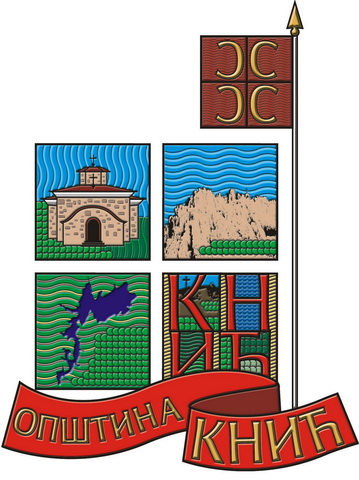 2010 – 2020.Ажурирано, децембар 2016. годинеПоштовани суграђани,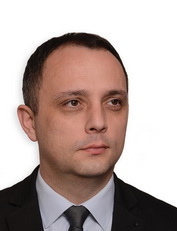 Преци су нас научили да ништа не почиње и не завршава се са нама, зато је наша одговорност  и наш циљ да својим деловањем и понашањем  стварамо  услове за  што бољи живот наших грађана. Намера нам је да нашој деци створимо услове у којима ће имати безбрижно детињство и добијати образовање по највишим стандардима,  да нашим најстаријим суграђанима створимо услове за достојанствену старост и  подршку заједнице, а нашем радно способном становништву омогућимо нова радна места и запошљавање.У уверењу да су циљeви свих нас слични јер је у природи човека тежња за бољим живoтом, као снага која нас мотивише и покреће, радимо и радићемо на развијању непосредне комуникације са грађанима са јединим циљем остварења визије  развоја која се заснива на нашим стратешким плановима и приоритетима.Из тог разлога велику пажњу посвећујемо развојним активностима и пословима, посебно аплицирању за пројекте код бројних донатора како би се поред буџета општине Кнић обезбедила додатна средства.Општина Кнић има велики развојни потенцијал, пре свега у пољопривреди, плодној земљи, Гружанском језеру, прелепој природи, а пре свега у вредним и паметним људима. Потребно нам је знање, стално учење, нове технологије и иновативност. У овоме очекујемо помоћ стручних и научних институција и наших људи, без обзира где се налазе. Жеља нам је да све наше људе окупимо у мисији напретка гружанског краја. Гружа је део Шумадије, најлепшег краја Србије, и уз јаку Шумадију јак ће бити и Кнић. Потребна нам је јача сарадња са локалним самоуправама како би сви заједно допринели да она крене напред. Процес стратешког планирања мора да буде основа развоја општине Кнић, подједнаког развоја усмереног ка реализацији јасно дефинисаних приоритета и пројеката.  Ажурирањем Стратегије одрживог развоја и израдом Плана имплементације за 2017. годину, исказујемо опредељење за реализацију капиталних пројеката, унапређење инфраструктуре, развој пољопривреде, привреде, туризма, здравствене и социјалне заштите, заштиту животне средине, улагање у образовање, омладину, културу и спорт, као и за стварање локалне самоуправе која ће бити модеран сервис за све грађане.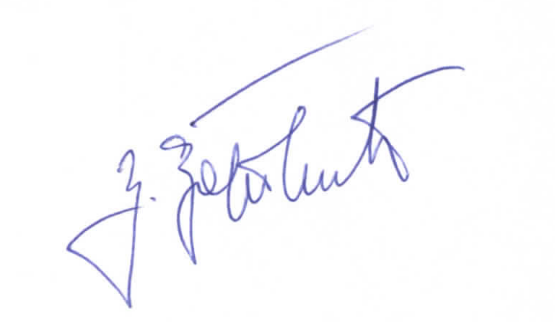 						ПРЕДСЕДНИК ОПШТИНЕ       						        Зоран ЂоровићЧЛАНОВИ РАДНИХ ГРУПАКОЈИ СУ УЧЕСТВОВАЛИ У AЖУРИРАЊУСТРАТЕГИЈЕ ОДРЖИВОГ РАЗВОЈА ОПШТИНЕ КНИЋТИМ ЗА КООРДИНАЦИЈУ АЖУРИРАЊЕ СТРАТЕГИЈЕ1. Зоран Ђоровић, председник општине Кнић - координатор2. Јелена Обрадовић, заменица председника општине, члан3. Снежана Ракоњац, помоћник председника општине, члан4. Љиљана Радоњић, помоћник председника општине, члан5. Радомир Урошевић, помоћник председника општине, члан6. Силвана Илић, запослена у Општинској управи, члан7. Зорица Поскурица, запослена у Општинској управи, члан8. Драгић Мајсторовић, секретар ОО Црвеног крста, члан9. Драган Дамљановић, запослен у Општинској управи, члан10. Дејан Радовановић, директор Буџетског фонда за локалне и некатегорисане путеве и комуналну делатност на селу11. Мирјана Павловић, Управни одбор Фонда за развој пољопривреде, водопривреде и шумарства  12. Ненад Поповић, представник Регионалне агенције за економски развој Шумадије и Поморавља, чланI  Радна група за развој пољопривреде и села - рурални развој1. Мирјана Павловић, дипл. агроном - Управни одбор Фонда за развој пољопривреде, водопривреде и шумарства, координатор - фацилитатор  2. Небојша Арсенијевић, дипл. агроном - Општинска управа, члан3. Љубиша Спакић, економиста - ЗЗ „Пољофлора Кусовац“, члан4. Горан Миљковић, дипл. инж. инд. менаџ. - Регионална агенција за економски развој Шумадије и Поморавља, члан5. Бранислава Ђурђевић, дипл. инж. пољопривреде - „Граминеа“ доо, члан6. Радмило Петковић, пољ. техничар - Ветеринарска апотека Кнић, члан7. Др Ненад Симовић, ветеринар - „Симвет“, члан8. Милија Ђурић, пољопривредни техничар - Општинско веће, члан9. Горан Илић, пољопривредни техничар - Општинско веће, члан10. Рајко Матковић, вет. техничар – Управни одбор Фонда за развој пољопривреде, водопривреде и шумарства, чланЗадужени члан Координационог тима: Зорица ПоскурицаII Радна група за унапређење инфраструктуре1. Дејан Радовановић, дипл. економиста -  в.д. директора Буџетског фонда за локалне и некатегорисане путеве и комуналну делатност на селу, координатор - фацилитатор2. Петар Зарић, дипл. економиста – Управни одбор Буџетског фонда за локалне и некатегорисане путеве и комуналну делатност на селу, члан3. Милош Старчевић, дипл. маш. инж. - в.д. директора ЈКП „Комуналац“ 4. Срећко Илић, пог. електричар - Општинско веће, члан5. Радомир Урошевић, комерцијалиста - помоћник председника општине, члан6. Јован Милорадовић, економски техничар - ЈКП „Комуналац“, чланЗадужени члан Координационог тима: Радомир УрошевићIII Радна група за развој туризма1. Александар Радосављевић, дипл. правник - Центар за културу, туризам и спорт координатор - фацилитатор2. Марија Милосављевић, физичар и информатичар - Центар за културу, туризам и спорт, члан3. Владанка Алексић, сеоски туризам, Управни одбор Центра за културу, туризам и спорт, члан4. Марко Танасијевић, сеоски туризам, члан5. Зоран Алексић, сеоски туризам, члан6. Дејан Павловић, специјалиста за ловство, члан7. Марко Денић, свештеник, члан8. Биљана Симовић, Управни одбор Центра за културу, туризам и спорт, чланЗадужени члан Координационог тима: Љиљана РадоњићIV Радна група за здравствену заштиту1. Лепосава Мијатовић, дипл. правник - Дом здравља Кнић, координатор - фацилитатор2. Др Љиља Илић, лекар спец. - Дом здравља Кнић, члан3. Драгић Мајсторовић, екон. тех. - ОО Црвени Крст Кнић, члан4. Др Гордана Милић, лекар специјалиста – Управни одбор Дома здравља Кнић5. Др Марко Анђелић, доктор медицине – Општинско веће, члан6. Др Ивана Ђоровић, доктор медицине, члан7. Др Милован Исаиловић, лекар специјалиста, члан8. Сузана Јанићијевић, главна мед. сестра – Дом здравља Кнић, члан9. Др Никола Јовић, лекар, чланЗадужени члан Координационог тима: Снежана РакоњацV Радна група за социјалну заштиту1. Александра Спасојевић, специјални педагог – Центар за социјални рад Кнић, координатор – фацилитатор2. Зоран Дрешевић, дипл. правник – Центар за социјални рад Кнић, члан3. Лоријана Петковић, психолог – Центар за социјални рад Кнић, члан4. Горица Милошевић, дипл. социјални радник – Центар за социјални рад Кнић, члан5. Радица Дрешевић, соц. радник – Центар за социјални рад Кнић, члан6. Љиљана Миљковић, соц. радник – Центар за социјални рад Кнић, члан7. Драгић Мајсторовић, екон. тех. – ОО Црвени Крст Кнић, члан8. Тадија Цветић, инж. орг. рада – ОО Црвени Крст Кнић, чланЗадужени члан Координационог тима : Драгица ПетровићVI Радна група за локални економски развој – развој МСП и предузетништва1. Ненад Поповић, дипл. економиста – Регионална агенција за економски развој Шумадије и Поморавља, координатор – фацилитатор2. Рајко Пантовић, дипл. правник – Општинска управа, члан3. Ненад Пантовић, мр економских наука – директор Средња школа Кнић, члан4. Љубомир Ђурђевић, инжењер орг. рада – А.Д. „Ема“ Кнић, члан5. Душан Лазаревић, предузетник – „Гружанка“ Топоница, члан6. Дамјан Ћупрић, мастер политиколог – Општинско веће, члан7. Драган Јовановић, предузетник, „Гружа импекс“ доо, члан8. Радиша Блажевић, дипл. маш. инж., предузетник – „Гружа“ доо члан9. Мирослав Николић, предузетник – воћар, СЗР „Гружа аграр“ , председник Скупштине општине Кнић, чланЗадужени члан Координационог тима : Љиљана РадоњићVII Радна група за заштиту животне средине1. Евица Рајић, дипл. еколог - Агенција „Екологика урбо“ Крагујевац , координатор – фацилитатор2. Милош Старчевић, дипл. маш. инж. - в.д. директора ЈКП „Комуналац“ , члан3. Јелена Обрадовић, дипл. хемичар - заменица председника општине Кнић, члан4. Славица Пешић, дипл. еколог - Дом здравља Кнић, члан5. Мирјана Бубања, дипл. еколог – Агенција „Екологика урбо“ Крагујевац, члан6. Силвана Илић, дипл. биолог - Општинска управа, члан7. Снежана Симовић, дипл. еколог - Општинска управа, чланЗадужени члан Координационог тима : Драган ДамљановићVIII Радна група за образовање1. Милосав Басарић, дипл. инж. орг. рада -  Општинско веће, координатор – фацилитатор2. Снежана Крунић, проф. хемије – директор ОШ „Вук Караџић“ Кнић, члан3. Весна Перовић, проф. енглеског језика – директор ОШ „Рада Шубакић“ Гружа, члан4. Горан Марић, проф. разредне наставе – директор ОШ „Свети Сава“ Топоница, члан5. Славица Савковић, дипл. биолог – Предшколска установа „Цветић“ Кнић, члан6. Предраг Обрадовић, струк. менаџер – Општинска управа, члан7. Марица Гајић, проф. енглеског јез. – Регионална агенција за економски развој Шумадије и Поморавља, члан8. Јелена Умељић, дипл. правник – ОШ „Свети Сава“ Топоница, члан9. Јелена Обрадовић, дипл. хемичар, заменица председника општине Кнић, члан10. Снежана Ракоњац, васпитач, помоћник председника општине, члан11. Ненад Пантовић, мр економских наука – директор Средња школа Кнић, члан12. Милосав Живановић, свештеник, члан13. Биљана Вуловић, проф. разредне наставе, ОШ „Свети Сава“ Баре, чланЗадужени члан Координационог тима : Силвана ИлићIX Радна група за омладину, културу и спорт1. Јелена Обрадовић, дипл. хемичар, заменица председника општине Кнић, координатор – фацилитатор2. Миљан Терзић, екон. техничар – ФК „Марјан“ Кнић, члан3. Саша Предовић, свештеник, члан4. Наташа Вукојичић – Живановић, проф. разредне наставе – КУД „Гружа“ Гружа, члан5. Драгица Илић, проф. физ. културе – Центар за културу, туризам и спорт, члан6. Владимир Андоновић, КУД „Стеван Книћанин“ Кнић7. Маријана Нешовић, дипл. економиста, Удружење омладине „Феникс“ Кнић, чланЗадужени члан Координационог тима : Снежана РакоњацX РАДНА ГРУПА ЗА ЛОКАЛНУ САМОУПРАВУ1. Зоран Ђоровић, спец. с. политиколог – председник општине, координатор – фацилитатор2. Томислав Павловић, дипл. правник – начелник Општинске управе, члан3. Марина Петровић, дипл. правник – Општинска управа, члан4. Стеван Луковић, дипл. правник – Општинска управа, члан5. Наташа Ћупрић, дипл. економиста – Општинска управа, члан6. Здравко Здравковић – Општинско веће, чланЗадужени члан Координационог тима: Биљана ПантовићМетодологија израде СтратегијеМетодологија за израду СТРАТЕГИЈЕ ОДРЖИВОГ РАЗВОЈА ЛОКАЛНЕ ЗАЈЕДНИЦЕ је настала као резултат активности Пројекта EXCHANGE 2 - Заједничка подршка локалним самоуправама у циљу методолошке стандардизације процеса стратешког планирања за потребе Сталне конференције градова и општина и локалних самоуправа у Србији.  СТРАТЕГИЈА ОДРЖИВОГ РАЗВОЈА ЛОКАЛНЕ ЗАЈЕДНИЦЕ наслања се на оквирни план „Миленијумских развојних циљева“ УН. На национионалном нивоу усклађена је са Националном Стратегијом одрживог развоја Републике Србије и другим националним стратегијама које се тичу одрживог развоја локалних заједница. Одрживост захтева од људи да користе природне ресурсе у оној мери која им дозвољава да се ти ресурси природно обнове. СТРАТЕГИЈА ОДРЖИВОГ РАЗВОЈА ЛОКАЛНЕ ЗАЈЕДНИЦЕ је ОПШТИ СТРАТЕШКИ ПЛАН РАЗВОЈА ОПШТИНЕ који даје смернице и подстицаје за будући развој општине. Детаљнији секторски планови и стратегије на локалном нивоу се морају развијати и имплементирати у пуној сагласности и интеграцији са Стратегијом одрживог развоја локалне заједнице.СТРАТЕГИЈА ОДРЖИВОГ РАЗВОЈА ЛОКАЛНЕ ЗАЈЕДНИЦЕ има за циљ увођење интегисаног система планирања који обухвата сва битна питања локалне заједнице укључујући и социјалну инклузију, општу друштвену информисаност и заштиту животне средине. Као најважнија стратегија, Стратегија одрживог развоја локалне заједнице обухвата све смернице, циљеве и мере релевантне за све секторе, стварајући услове за реализацију или развој других планова на локалном нивоу.  Сви други секторски планови на локалном нивоу имају за циљ да, у оквиру својих области, испуне и развију могућности шире дефинисане Стратегијом развоја локалне заједнице, поштујући смернице задате визијом, циљевима и приоритетима и пружајући оперативну подршку пројектима и активностима предвиђеним Акционим планом.СТРАТЕГИЈА ОДРЖИВОГ РАЗВОЈА ЛОКАЛНЕ ЗАЈЕДНИЦЕ је заснована на ПАРТИЦИПАТИВНОМ ПРИСТУПУ, који подразумева директну укљученост свих јавних и приватних заинтересованих страна у току трајања целокупног процеса. Партиципативни приступ у изради Стратегије се не односи само на заједничку израду стратешког документа и акционог плана, већ омогућава шире учешће заједнице у идентификацији, активирању и координацији партнерстава за имплементацију појединих активности и пројеката.  Разлог за увођење партиципативне методе је пре свега практичне природе. Без партиципативног приступа често се локалним заједницама намећу обавезе да спроведу одређене активности, иако сама заједница није била укључена у тај пројекат. И на крају, партиципативни приступ побољшава квалитет донетих одлука тако што омогућава:  Базу знања за одговоран процес доношења одлука заснованих на чињеницамаШироку базу подршке за донесене одлукеКолективно власништво над проблемима и решењима проблемаЈачање локалних капацитета за имплементацију пројекатаПовратне информације за руководство.Различити субјекти, са различитим улогама и функцијама су били укључени у процес израде СТРАТЕГИЈЕ ОДРЖИВОГ РАЗВОЈА ЛОКАЛНЕ ЗАЈЕДНИЦЕ почев од фазе планирања па до фазе дефинисања реализације пројеката и управљачких активности.  Све јавне и приватне заинтересоване стране који живе и раде на територији општине окупљене у Партнерски Форум биле су задужене за општу елаборацију СТРАТЕГИЈЕ ОДРЖИВОГ РАЗВОЈА ЛОКАЛНЕ ЗАЈЕДНИЦЕ, док су стручне стране окупљене у ТЕМАТСКЕ РАДНЕ ГРУПЕ и КООРДИНАЦИОНИ ТИМ учествовале у изради Стратегије. У општини Кнић чланови Партнерског форума су на првом састанку идентификовали следеће тематске радне групе:Развој пољопривреде и села – рурални развојЛокални економски развојЗдравствена заштитаСоцијална заштитаЗаштита животне срединеОбразовање, омладина и спортЛокална самоуправаПроцес израде СТРАТЕГИЈЕ ОДРЖИВОГ РАЗВОЈА ЛОКАЛНЕ ЗАЈЕДНИЦЕ се састојао од 5 главних фаза које се понављају у десетогодишњем циклусу:Циклус израде СТРАТЕГИЈЕ ОДРЖИВОГ РАЗВОЈА ЛОКАЛНЕ ЗАЈЕДНИЦЕ почео је израдом АНАЛИЗЕ ТЕКУЋЕГ СТАЊА – ПРОФИЛИСАЊЕМ ЗАЈЕДНИЦЕ у коме су текуће стање и фактори одрживости у заједници идентификовани и процењени.  Тим за израду Стратегије кога су чинили представници јавног, бизнис и цивилног сектора, сакупио је велики број података из најразличитијих извора, анализирао их, а затим дефинисао снаге, слабости, могућности и препреке орживог развоја. Резултати анализе упоређивани су током више месеци и у сарадњи са грађанима су дефинисани основни правци орживог развоја, као и начини за њихово спровођење.Као следећи корак уследило је дефинисање визије, циљева и приоритета у оквиру СТРАТЕШКОГ ДОКУМЕНТА на локалном нивоу, укључујући просторне дијаграме, где је то било могуће. Након ове фазе, дефинисане су активности и пројекти у оквиру локалног АКЦИОНОГ ПЛАНА,  који је допуњен и подржан ПАРТНЕРСКИМ СПОРАЗУМИМА.  Како бисмо постигли одређене резултате имплементација пројеката ће бити подржана развијеним УПРАВЉАЧКИМ И МОНИТОРИНГ СИСТЕМОМ.  1. ПРОФИЛ ЗАЈЕДНИЦЕГЕОГРАФСКИ ПОЛОЖАЈ ОПШТИНЕ КНИЋ	Кнић је варошица у високој Шумадији, општинско седиште и највећа насеобина микрорегије Груже. Општина Кнић се простире између 440 северне географске ширине и 210 источне географске дужине, на 413 км. Обухвата 36 села и ограничена је општинама: Крагујевац на североистоку, Горњи Милановац на северозападу, Чачак на западу и Краљево на југу. Географски посматрано, општина Кнић има средишњи положај у јужном делу Шумадије, на прелазу од високих шумадијских планина, долином реке Груже, према западноморавској равници.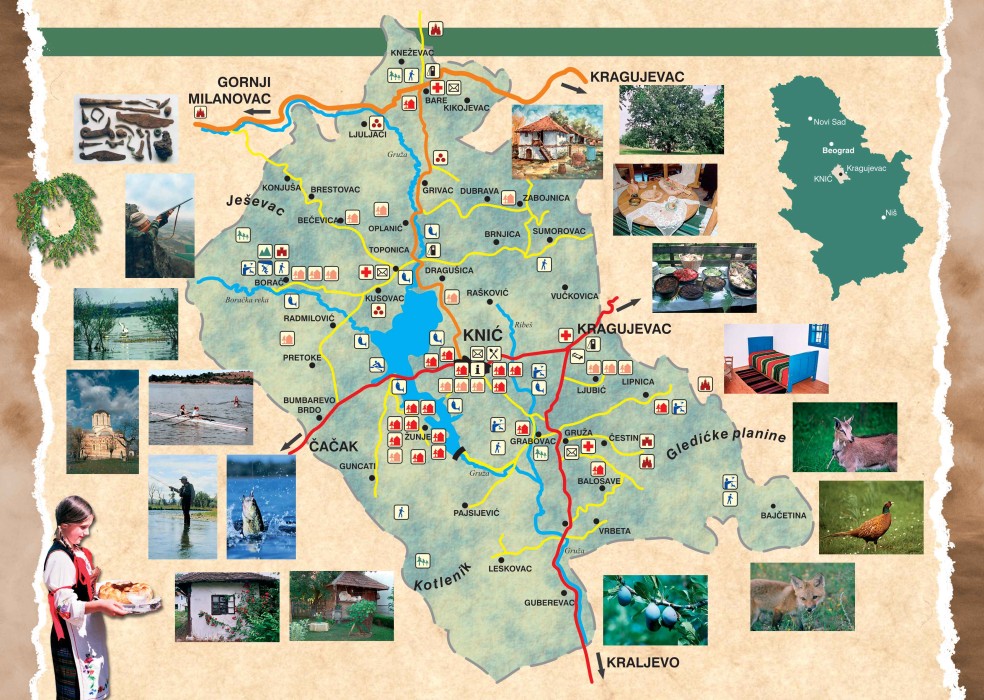 	Основна путна мрежа општине укључена је у мрежу путева региона Шумадије и Поморавља. Јужни део општине је боље саобраћајно повезан од северног – преко магистралних путева и железничке пруге, повезан је са индустријским центрима: Чачком, Крагујевцом и Краљевом. Северни део општине, је регионалном путном мрежом преко Крагујевца и Горњег Милановца укључен у шире саобраћајне системе земље.	Преко територије општине Кнић пролазе два магистрална: М-23 Крагујевац – Чачак и М-23.1 Крагујевац – Краљево и два регионална пута: Р-212 Крагујевац – Горњи Милановац (13 км) и Р-212а Кнић – Баре (11 км). Овим путним правцима општина је повезана са аутопутем Е-75 (преко Крагујевца и Лапова) и Ибарском магистралом (преко Чачка, Краљева и Горњег Милановца).	Саобраћајну инфраструктуру општине употпуњује и значајан железнички  коридор Београд – Краљево – Скопље. Промет робе и путника на територији општине обавља се преко четири железничке станице: Кнић, Губеревац, Гружа и Вучковица.ФИЗИЧКО ГЕОГРАФСКЕ ОДЛИКЕ ОПШТИНЕ КНИЋГЕОЛОШКО – ГЕОМОРФОЛОШКЕ ОДЛИКЕ	Гружа представља јасно индивидуалисану шумадијску микрорегију у сливу реке Груже, између шумадијских планина: Рудника на северу, Гледићких планина на истоку, Котленика и Јешевца на западу и Западне Мораве на југу.	Рељеф Груже је разноврстан, како по висинској разлици тако и по облицима. Цела територија општине Кнић се налази изнад 200 м надморске висине, више од ¾ територије (353 км2) се простире у интервалу од 200-500 м, док само 14% територије прелази надморску висину од 500 м.	Планинско земљиште чине поједини делови шумадијских планина: Рудника (1132 м), Гледићких планина (922 м), Котленика (748 м) и Јешевца (902 м).	Грађу Рудника и Гледићких планина, претежно чине седиментне стене мезозорске старости: пешчари, лапорци и кречњаци.	Западни део Груже карактеришу еруптивни терени планина вулканског порекла: Јешевца и Котленика. Ове планине су претежно састављене од еруптивних стена андезита и дацита терцијарне старости. После вулканских ерупција, за време постојања језера у басену Груже, све планине које је окружују својим вишим деловима су представљале острва.Вулкански масив Котленика је настао у миоцену из две вулканске фазе. Вулканске ерупције су биле експлозивног карактера, јер веће пространство заузимају брече, конгломерати и туф, док су  мање стенске масе консолидоване на месту. 
Борачки крш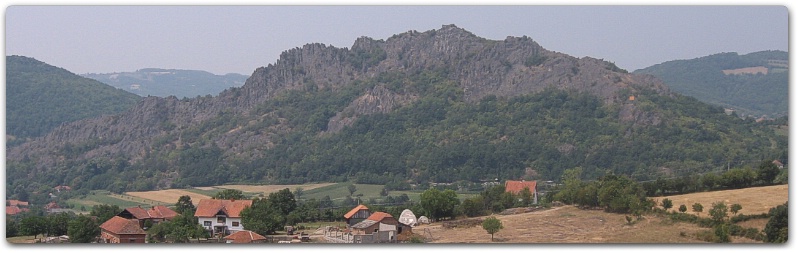 	Са леве стране Борачке реке (десна притока Груже), на површини од 52 ха, простире се Борачки крш (507 м), кога чини јако стрми, стеновити и разривени део вулканског масива Јешевца. Деловањем спољашњих сила на Борачком кршу су створени веома необични ерозивни микрооблици релефа: пирамиде, стубови, купе, назупчени гребени. Поменути миркооблици представљају природни феномен у еруптивним теренима.	Пећина ''Соколова рупа'' се налази на стрмој и тешко приступачној литици испод највишег врха, Борачког крша. Створена је у андезитско:дацитном терену. Настала је проширивањем пукотине из које је у далекој прошлости избијала изворска вода. Дужина пећинског канала је 10,5 м, а ширина у најужем делу износи 35 цм. Пећина припада групи окапина. Побрђе Груже се налази између планина и долинских равни река. Претежно је састављено од седиментних стена наталожених у неогену за време простирања панонског језера у овом делу Шумадије. Језерски седименти до извесних висина окружују планине од старијих стена и прекривају, делимично, еруптивне стене на Јешевцу и Котленику.	Најнижи део басена Груже у долинским равнима река чини равничарско земљиште од алувијалног наноса.	У микрорегији доминирају басен слива Груже и њена долина, која прати источни обод Котленика. У композитној долини Груже налази се неколико сужења и ерозивних проширења, а бројне епигенције су значајна морфогенетска карактеристика слива. У сливу Груже има и неколико поља у квартарној равни реке: Книћко, Топоничко, Закутско.	Од природних карактеристика не треба изоставити ни честу појаву урвања као ни умерену сеизмичност, која је у вези са трусним активностима.К Л И М А	Гружа се налази у југозападном делу Шумадије (висока Шумадија). Истовремено, њен крајњи јужни део припада Западном Поморављу. Положај Груже на контакту Шумадије и Западног Поморавља, у великој мери је условио њене климатске одлике. Гружа припада зони умерено – континенталне климе. Гружу одликују осетне миркоклиматске разлике, условљене морфологијом терена и висинском разликом најнижег и највишег дела проучаване територије. У котлини преовлађује континентални климат. Умерено континентални климат влада у ободном планинском појасу, изнад 600 м н.в.	Температура ваздуха представља основни показатељ климатских прилика. Она је у великој мери условљена рељефом тако да су утицаји околних планина на климу Груже изразитији од утицаја географске ширине. У зависности од рељефа (висина, правац пружања планина и долина, експозиције падина и сл.) свуда се сусрећу и одлике локалне климе. Температура ваздуха је најважнији агроклиматски елемент коме су подређене све животне функције биљака и развој. Анализа средње месечних температура ваздуха у Гружи извршена је на основу података три метеоролошке станице: Kрагујевац, Краљево и Рудник.Табела 1. Средње месечне и средње годишње температуре ваздуха у Крагујевцу (190 м н.в.), Краљеву (219 м н.в.) и Руднику (635 м н.в.) за период 1971-2004.	Средња годишња температура ваздуха за посматрани период износила је од 9,20 С (Рудник), 11,00С (Краљево) до 11,2 0С (Крагујевац). Од долине Груже до брдско – планинског обода, постоје знатне разлике у средње месечним и средњој годишњој температури ваздуха. То је резултат висинске разлике дна котлине и планинског обода која износи 700 м. Најнижи делови Груже, до 400 м н.в., имају просечну годишњу температуру ваздуха од 10 0С-110С, виши терени (400 – 600 м н.в.) 9 0С-10 0С, док се температура ваздуха на планинама (изнад 600 м н.в.) креће у распону од 8 0С до 90С. Годишње амплитуде средњих температура износе од 18,6 0С (Рудник), 20,20С (Крагујевац) до 21,10С (Краљево).	Температура ваздуха је од посебног значаја за развој биљака у вегетационом периоду. У Гружи период са средњом дневном тепературом ваздуха већом од 50С, важном за пшеницу, овас и  траве (ране културе), траје просечно од 240 до 260 дана а на околним планинама 220 – 240 дана. Вегетациони период почиње 11. марта у котлини и 21. марта на планинама а завршава се 1. децембра у котлини и 21. новембра на планинама.     
                 Гривачко поље                                                 Липничка река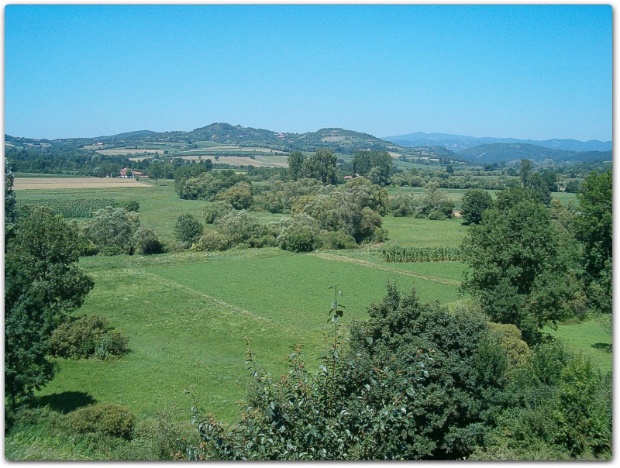 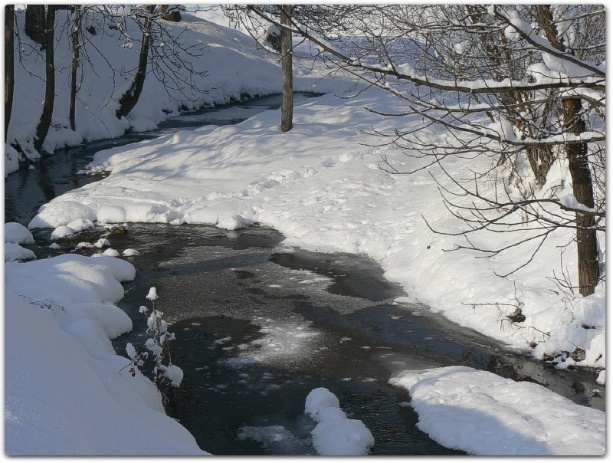 	У току године територија Груже изложена је ваздушним струјањима из више праваца који различито утичу на климатске прилике у регији. На појаву доминантног ваздушног струјања утичу рељеф и промене у расподели ваздушног притиска. Честина појављивања ветрова из одређених праваца умногоме одређује количину падавина и њихов флувиометријски режим, температуру ваздуха, влажност ваздуха, облачност, испаравање и сл. Ветрови су за пољопривреду од великог значаја, посебно њихова честина и јачина.	За анализу честина и јачине ветрова у Гружи коришћени су подаци метеоролошких станица Краљево и Крагујевац. Јужни део Груже, отворен долином реке Груже према долини Западне Мораве, под утицајем је доминантних ваздушних струјања из Западног Поморавља. Највећу честину у долини Западне Мораве (станица Краљево) имају источни (157%o), западни (105%о) и југоисточни (68%о) ветрови условљени правцем пружања саме долине. Источни ветрови најучесталији су у зимском делу године. Ваздушна струјања са истока најчешћа су током фебруара (215%о) и марта (227%о) доносећи хладно али релативно суво време. Највећу учесталост западни ветрови имају током пролећа и лета (јул 139%о), када доносе обилне падавине. Југоисточни ветар је константан током године, а нешто је учесталији за време пролећа и јесени (новембар 96%о). Ветар из источног правца доминира у 10 месеци током године, а у јуну и јулу преовлађује западни ветар.	За живот становништва Груже од највећег значаја су западни, северозападни и југозападни ветрови. Поменута ваздушна струјања су стална током године и главни извор влажности, нарочито у  месецима када је за развој пољопривредних култура влага најнеопходнија.	Југоисточни ветар, у Гружи познатији као устока, лети суши земљу и вегетацију док је у пролеће, јесен и зиму врло хладан. Поред кошаве, штету усевима лети доноси и југо. Крајем зиме југо нагло отапа снег на околним планинама па токови добијају бујичарске одлике. Северни ветар дува са Рудника и зими доноси вејавицу и веома хладно време. Најветровитије је пролеће, тако да се Гружа, узимајући у обзир целу годину, одликује релативно честим тишинама, које се крећу од 480%о (Краљево) до 520%о (Крагујевац).	У Гружи су заступљени ветрови слабе јачине и као такви не представљају већу опасност за развој биљака и вегетације уопште. Брзина ветрова се током године незнатно колеба. Средња годишња брзина ветра за станицу Kрагујевац износи 2,36 м/с. Највећу средњу годишњу брзину има најучесталији, северозападни ветар (3,21 м/с). Најслабији је ветар из североистичног правца са средњом брзином од 1,80 м/с.Облачност је не само климатски елеменат већ и важан климатски фактор. Већа облачност у току лета, односно зиме, штити земљу од врућина или јаког хлађења. Самим тим облачност смањује дневно и годишње колебање температуре ваздуха као и дневне и годишње температурне амплитуде. Формирање облака повезано је са кретањем депресија и антициклона. Облачност се повећава са надморском висином, па у планинском делу Груже достиже највеће вредности. Гружанска котлина се одликује повећаном облачношћу, нарочито зими када влажне и хладне ваздушне масе силазе са падина планина ка котлини. Уколико изостану ветрови, облачност тада достиже максималне вредности. Знатна облачност зими ублажује дневно колебање температуре ваздуха што се позитивно одржава на стање пољопривредних култура, пре свега воћа и посејаних усева.	Највише ведрих дана (средња дневна облачност до 2/10) је у августу, јулу и септембру. У Гружи је у просеку 60 до 80 ведрих дана годишње. Тмурни дани (облачност већа од 8/10) су најчешћи у зимским месецима и годишње их је у просеку 100 до 120.	Средња месечна облачност у посматраним станицама најмања је у јулу, августу и септембру, и креће се од 3,5 до 4,9. Током децембра и јануара средња месечна облачност достиже највеће вредности (6,7-7,0).Просечна годишња количина падавина је 746, 8 мм (Гружа). Разлике у количини падавина у појединим местима Груже могу се објаснити положајем у односу на доминантне влажне ваздушне масе, надморском висином као и локалном циркулацијом ваздуха.	Смењивање кишних и сушних година једна је од одлика климата умерених ширина. Нарочито сушне биле су 1982., 1990., 1992., 1993. И 1994. година, када се најмања годишња количина падавина, у зависности од станице, кретала од 450 мм до 550 мм. Апсолутни годишњи минимум падавина забележен је 1990. године, када се у Опланићу излучило свега 416 мм падавина. Сушне године носе са собом низ последица као што су смањени приноси у пољопривреди, спуштање нивоа подземних вода и др. У сушним годинама, у условима незнатне примене агротехничких мера, суша се манифестује као елементарна непогода. Подједнако штетне су и кишне године које су праћене поплавама и великим проблемима у пољопривреди. Екстремно влажне, у посматраном периоду биле су 1975., 1979., 1980., 1995. и 1999. година. Поједини делови Груже примили су тада од 850 мм до 1000 мм.	Први снежни покривач на планинама Груже формира се у другој половини новембра, а у Гружанској котлини у првој половини децембра. Дужина трајања снежног покривача, дебљине најмање 1 цм, различита је у појединим деловима Груже. У средишњем делу Гружанске котлине, испод 300 м надморске висине, поменути снежни покривач траје у просеку 20 до 40 дана годишње а по побрђу (300 до 600 м н.в.) 40 до 60 дана. На највишим деловима Котленика, Јешевца, Гледићких планина и Рудника снежни покривач дебљи од 1 цм траје у просеку 2 до 3 месеца.	У климатском погледу Гружа се може поделити на три целине. Северни део Гружанске котлине (Горњогружанска котлина) има одлике шумадијског климатског рејона, тј. типичан умерено – континентални климат. Јужни део Гружанске котлине (Доњогружанска котлина) припада западно – моравском климатском рејону. Одликује се нешто нижим температурама ваздуха у зимским месецима, већом количином падавина и њиховом равномернијом расподелом током године, у односу на шумадијски реон. Планински обод Груже, изнад 600 м надморске висине, има климат средњих висина кога одликују не тако оштре и дуге зиме, релативно топла лета и знатне количине падавина у односу на остали део Груже.ПОВРШИНСКЕ ВОДЕ	Хидрографска мрежа Груже резултат је повољних физичко – географских одлика територије. На развијеност хидрографске мреже утичу бројни фактори међу којима су важнији: геолошки састав терена тј. присуство вододржљивих стена, рељеф, количина падавина и пошумљеност. За Гружу је карактеристичан мали проценат инфилтрираних падавина у земљиште, сиромаштво у подземним водама и низак коефицијент отицања река. Највећи значај имају воде главног тока Груже као и воде Чукојевачке реке.	Најзначајнија река регије је Гружа. Гружа је једна од најдужих и водом најбогатијих река Шумадије. Дугачка је 61,6 км. Извире на јужним падинама Рудника, у подножју узвишења Вис (626 м), на 560 м надморске висине. Гружа и њене притоке припадају континенталном плувиометријском режиму, са првим максимумом средњих месечних водостаја у марту и првим минимумом средњих месечних водостаја у августу и септембру.
Гружанско језеро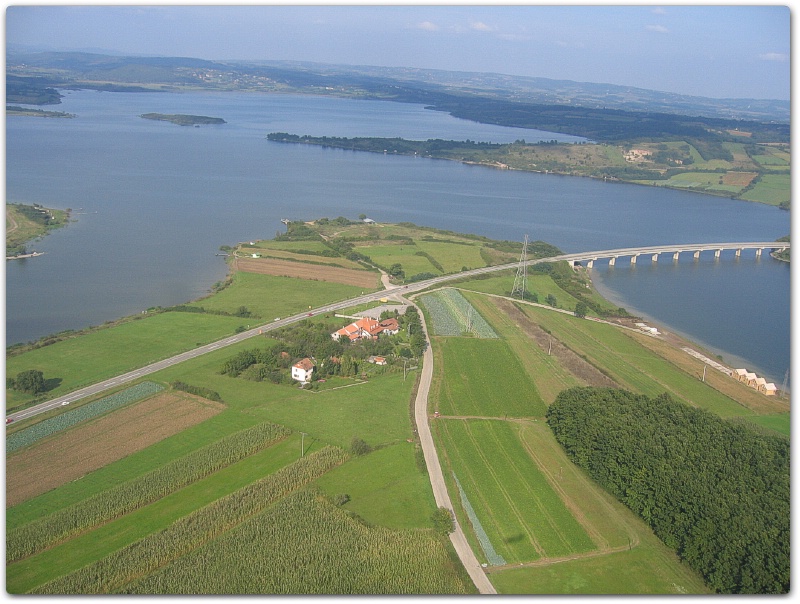 . На делу тока северно од села Љуљаци река је у Баранској главици усекла гредасту и ивичну епигенију. Низводно Гружа лактасто скреће (љуљачки лакат) и тече плодном Гружанском котлином. Од Гривца до Топонице река усеца Гривачку сутеску која има одлике гредасте и домне епигеније. Низводно од Топонице река је ујезерена. Пробојничко – гредаста клисура Груже Туцачки напер, искоришћена је јужно од Кнића за подизање бране језера. Гружанско језеро је акумулационо и користи се за водозахват пијаће воде за општину и град Крагујевац. Запремина језера је 64,5 милиона m³. Обим језера је око 42 km, а ширина је од 300 до 2.800 m. Дужине је око 10 km, површине око 900 ha, а дубине 3—30 m. Од Пајсијевићког лакта, Гружа скреће ка југоистоку до села Лесковца. На потезу између Лесковца и Балосаве река усеца ртну епигенију и прави ново лактасто скретање исправљајући свој ток ка југу.Рибеш настаје од извора Врело у селу Рашковић. Извор се налази на 300 м. н.в. и има издашност 19 л/с. Од извора Врело Рибеш је дуг 13 км. Његова долинска раван је плодна, јер река целим својим током тече преко дна Гружанске котлине. Највећа притока Рибеша је Брњица. Река је дуга 12 км. Површина слива Брњице износи 37,6 км2. У Рибеш се улива недалеко од Кнића. Поред Брњичке реке, веће притоке Рибеша су поток Дебељак (9км) и Липничка река (8,2 км). Укупна дужина Рибеша и притока износи 120 км. Површина слива износи 96 км2 а густина речне мреже 1250 м/км2.Честинска река настаје од Божанске и Леве реке и тече са западних падина Гледићких планина. Главни изворишни крак је Божанска река која извире  на 640 м надморске висине. Честинска река је дуга 11 км и улива се у Гружу на 222 м н.в.Десне притоке Груже одводњавају Јешевац и северне и источне падине Котленика. Најдужа и водом најбогатија десна притока Груже је Борачка река. Извире на југоисточним падинама Растовљака, на 702 м н.в. у планинском делу Јешевца, Борачка река је усекла уску и дубоку долину. По напуштању планине, река проширује своју долину и тече преко неогеног дна Гружанске котлине. Борачка река се улива у Гружанско језеро на 270 м надморске висине. Река је дуга 12,5 км. Површина слива Борачке реке износи 84,5 км2. Од двадесетак притока које Борачка река прима, најважније су Грчки поток (8,8 км) и поток Бања (2,2 км). Укупна дужина притока износи 60 км.ЗЕМЉИШТЕ	Педолошки покривач је последица геолошког састава, орографске рашчлањености рељефа, климе и биљног покривача Груже. Посебан значај у образовању земљишта има рељеф и геолошка подлога. Дно Гружанске котлине покривају плодна и дубока земљишта представљена алувијалним наносима и смоницама. На неогеном побрђу котлине највише су заступљена земљишта типа гајњаче и подзола. У планинском ободу срећу се смеђа земљишта на флишу и андезиту као и скелетоидна и скелетна шумске замљишта.ИСТОРИЈСКИ ПОДАЦИПостоје убедљиви подаци, да је Општина Кнић (Гружа) била насељена још у млађе камено доба. О томе говоре ископине о великом насељу у гривачком пољу поред реке Груже, као и многа оруђа од камена која се налазе у свим крајевима Кнића (Груже). У позније доба јелинске и римске културе такође је била насељена. Трагови ишчезлих вароши у пољу села Радмиловића, поред Борачке реке, и у варошици Гружи, као и другим местима јасни су сведоци њене насељености. Име Борча, како се називао предео у Книћу, помиње се први пут према писаним подацима, у првој половини XIII века, када је Стеван Првовенчани подигао манастир Жичу. Једном хрисовољом из тог доба он додељује, између осталих и Жупу Борач манастиру Жичи.У касније доба, када се испред Турске најезде граница српске државе све више померала на север, Кнић (Гружа) добија све већи значај, а њени градови Честин и Борач постају важна упоришта. Када су подигнути ови градови, о томе нема писаних трагова. Неки наши историчари сматрају, да су им темеље ударили још стари Римљани. За време Немањића они су још више утврђивани и проширивани, пошто су били на периферији државе. Они су служили тада као јака утврђења у одбрани од Мађара и других насртаја. Историјско деловање книћана (гружана) почело је тек после боја на Косову. У то доба Кнић (Гружа) је био добро насељен. Још се познају трагови старих путева који су се Книћом укрштали. Још стоје многа стара гробља и темељи порушених цркава, готово у свим селима Кнића. Многа села у Книћу из тог доба носе иста имена као и данас: Каменица, Коњуша, Враћевшница, Бело Поље, Брестовац, Бечевица, Борач, Честин, а нарочито се помињу Поскурице 1381. године у једној повељи кнеза Лазара, где су били његови виногради. У доба деспота Стефана Лазаревића настаје и велики процват Кнића. Трговина се развијала, становништво умножавало, а град Борач са својом великом вароши испод града постаје важан политички и војни центар његове државе. На граду Борчу решавана су тада важна државна питања. Са града Борча упућиване су војне снаге против Мађара на северу и Турака на Југу . На њему су стварани војни планови и потписивани трговачки и политички уговори са разним земљама.У Борчу деспот Стефан потписао је 2. децембра 1405. године трговачки споразум са Дубровачком Републиком, којим им даје привилегије што су имали за време цара Душана и кнеза Лазара, да могу по Србији трговати. Године 1438. турски цар Мурат II осваја добар део српских земаља, па и Гружу, Честин и Борач, као и град Острвицу под Рудником. Од тада се губи њихов значај. Гружа је тада добрим делом попаљена, а становништво одведено у ропство. Од када је 1459. године и последњи кутак Српске земље изгубио своју самосталност, Гружа је била великим делом опустошена. Кроз идућих двеста година Гружа је нешто мало насељенија, да би 1690. године под патријахом Чарнојевићем у познатој великој сеоби Срба, скоро остала пуста. У њој је остао тада врло мали број староседеоца и то у забаченијим крајевима. Време је чинило своје. Где су некада биле вароши, села и куће израсле су густе шуме, а путеви постали непроходни.Када је 1716. године почео рат између Турске и Аустрије, Гружани су ступили у добровољце на страни Аустрије. Али како су се битке водиле по Гружи и около ње, то су Гружа и крагујевачка нахија поново највише опустошени. Добивши ове крајеве Пожаревачким миром 1718. године Аустријске власти вршиле су попис становништва у освојеним крајевима и у Гружи је тада било: 4 куће у Бечевици, 5 кућа у Борчу, 4 куће у Голочелу, 6 кућа у Грошници, 2 куће у Дивостину, 3 куће у Драчи, 5 кућа у Книћу, 1 кућа у Липници, 4 куће у Честину, 3 куће у Петропољу, 2 куће у Дубрави, 5 кућа у Љуљацима, 2 куће у Белом пољу и код манастира Враћевшница 2 куће. Остала села у Гружи сва су била пуста без иједне куће.За време Аустријске владавине до 1739. године било је нешто мало досељавања у Гружу, када су ови простори поново пали у турско ропство. 1788. године Аустрија је поново заратила са Турцима и позвала Србе да јој се придруже. Многи Гружани учествовали су у том рату. При крају XVIII века од Кочине крајине, како је назван Српски устанак од 1788. године, у гружанске густе шуме и лугове пребегавале су поједине породице из Црне Горе, Санџака и Сјенице и тражиле заклонитије место од Турака. За време Првог српског устанка 1804. године, Гружа је била прилично насељена.Значајне историјске тренутке са почетка XX века становници kнићанске општине памте по многобројним српским ратницима који су своје животе дали за слободу током Првог светског рата, као и велики број жртава током Другог светског рата. Међу првим школама у маленој Србији отворена је школа у Честину 1818. године. Њен први учитељ био је Николај Николајевић из Честина, а 1812. године отворена је школа и у стародревном деспотовом граду Борчу, а потом у Драчи и Враћевшници.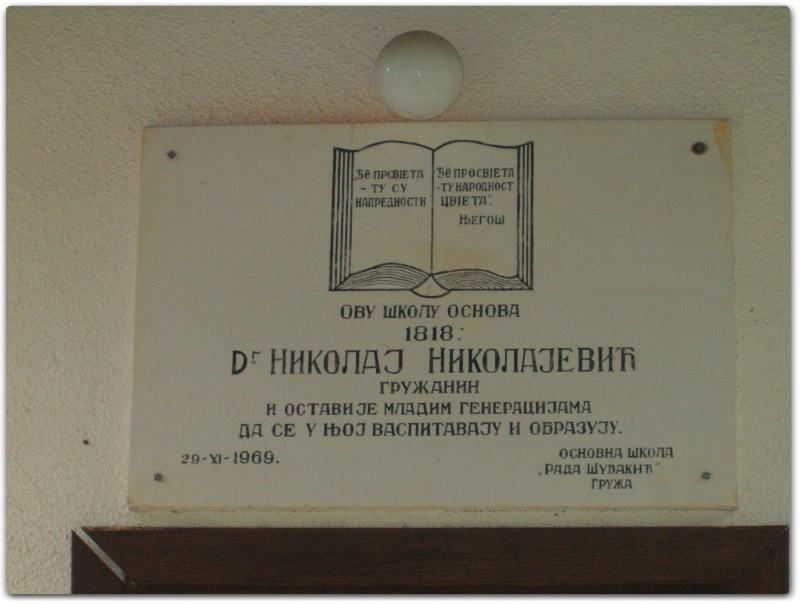 ОПШТИ ПОДАЦИОпшти подаци о општини2. Основни контигенти становништва3. Основни контигенти и индикатори становништва4. Становништво према националној и етничкој структури5. Становништво старо 15 и више година (радни контигент) према школској спреми
6. Становништво према активностима
7. Витални догађаји9. Запослени10. Структура броја запослених по секторима делатности у %11. Незапослена лица12. Вредност изведених грађевинских радова у хиљадама динара13. Стамбена изградња14. Дужина путева (без ауто-путева) у км15. Регистрована моторна и прикључна возила16. Туризам17. Приходи буџета у хиљадама динара18. Расходи буџета19. Расходи друштвених делатности23. Зараде без пореза и доприноса по запосленом, по секторима делатности у динарима24. Остварене инвестиције по карактеру изградње и техничкој структури у хиљадама динара25. Редовне основне и средње школе26. Установе за децу предшколског узраста27. Лекари, зубни лекари и дипломирани фармацеути у здравственој служби28. Малолетна лица корисници социјалне заштите29. Пунолетна лица корисници социјалне заштите30. Правоснажно осуђивана пунолетна и малолетна лица према месту извршења кривичног дела и кривичном делуСтановништвоНа основу података који се односе на последњих пет званичних пописа становништва може се констатовати непрекидан пад броја становника општине Кнић. По последњем званичном попису становништва спроведеног 2011. године општина Кнић је имала 14.237 становника што представља умањен број становника за 11,83% у односу на  попис из 2002. године,  односно 23,96% у односу на попис спроведен 1991. године. С обзиром да општина Кнић спада у групу малих општина, са претежном активношћу у области пољопривреде, то је један од разлога што млађе популације нису заинтересоване за опстанак у сеоским домаћинствима и мигрирају ка већим привредним центрима.Преглед броја становникаИзвор: Републички завод за статистикуСтруктура становникаНа основу анализе података по попису из 2011. године, можемо закључити да је дошло до измене полне структуре општине Кнић. Претходна четири пописа становништва  показују већи број женске популације у односу на мушку, док попис из 2011. године показује незнатно веће учешће мушкараца у укупној структури становништва.Извор: Републички завод за статистикуУ структури становништва према полу, процентуално веће учешће имају мушкарци и тај однос се креће око 51: 49, а тренутно износи 50,4:49,6% у корист мушкараца.Старосна струкутура становништваСтруктура становништва општине Кнић по старости формирана је директним дејством фертилитета, односно наталитета, а процес старења је у највећој мери условљен секуларним падом наталитета. На структуру становништва према старости утицали су смртност, у мањој мери, односно миграције млађег становништва у знатно већој мери. Старосна структура становништва општине Кнић показује да се током посматраног периода најбројнија групација становништва померају од средњих година ка старијем становништву. Према подацима са пописа становништва спроведеног 2002. године, у укупном контигенту становништва, радно способно становништво (мушкарци 15-64 година и жене 15 - 59 година) учествује са 55.78%, док је учешће становништва старијег од 60 година 34%. Узимајући у обзир ове податке, као и негативну стопу природног прираштаја од -11.3 промила и да је најбројнији контигент становништва у распону година од 65 до 69 на попису 2002. године (на попису 1971. године било је од 15 до 19 година), јасно је да  Кнић, као уосталом и цела Србија има проблем "старења".Према подацима из пописа 2011. године, у укупном контигенту становништва радно способно становништво (мушкарци 15 - 64 година и жене 15 - 59 година) учествује са 61,55%, док је учешће становништва старијег од 60 година 32,7%. Узимајући у обзир ове податке, затим врло високу, негативну стопу природног прираштаја од -14.9 промила, као и чињеницу да је најбројнији контигент становништва у распону година од 55 до 59, може се закључити да је ситуација нешто боља него код пописа 2002. године, али  јасно је да  Кнић, има проблем "старења" , пада наталитета, као и миграције младих ка граду.  Однос урбаног и руралног становништваУкупно становништво, по последњем званичном попису, припада групацији  руралног становништва.СТАНОВНИШТВО ПО НАСЕЉИМАИзвор: Попис становништва, домаћинстава и станова 2011. године у Републици СрбијиОпштина Кнић је територијално органозована у 36 насеља чији број становника варира, па тако у 27 насеља број становника је мањи од 500 од чега је 17 насеља са мање од 300 становника. Највећи број становника има сама варошица Кнић 2181. Просечна густина  насељености на територији целе општине 34 ст/км2.ТуризамКао најважнији туристички ресурси на подручју општине Кнић, могу се навести: Борачки крш, Гружанско језеро, манастир Каменац, лов и риболов, активни одмор, рекреативна настава, богато културно наслеђе, квалитет изворишта вода, обиље шумског и лековитог биља, очувана природа и др. Становништво општине Кнић има дугу традицију бављења сеоским туризмом, услови су повољни за гајење дивљачи, богат рибљи фонд ствара потенцијал за спортски риболов, очувани су бројни народни обичаји, а овај крај познат је по својој традиционалној кухињи. Поред тога, бројне културне манифестације које се одржавају попут ликовне колоније „Гружанска јесен“ , смотре фолклора „Разиграна Гружа“ , книћанских вашара, „Фијакеријаде“, „Пасуљијаде“, „Гулашијаде“ и других, значајно обогаћују туристичку понуду гружанског краја.Општина Кнић својом очуваном природом и Гружанским језером пружа изузетне услове за спортско - рекреативни туризам. Треба издвојити могућности припреме спортиста за спортове на води, поготово веслање јер је изграђења комплетна инфраструктура за прилаз језеру и хангар за смештај спортске опреме. Изузетну погодност представља то што је језеро дугачко око 8 км и састоји се из два дела. У једном делу налази се веслачка стаза, а у другом делу које је дугачко око 5км без обзира колико јак ветар дува увек је могуће да се несметано весла, јер се налази у усеку између брда и има "мирне" воде. Веслачка репрезентација Србије на просторима Гружанског језера одржава припреме за светска такмичења. Да би све било идеално за овакву врсту спорта постоје значајни смештајни капацитети како у мотелима тако и развијеном сеоском туризму. Узимајући у обзир природне ресурсе, културно историјско наслеђе и географски положај на територији општине Кнић постоје услови за развој сеоског, спортско - рекреативног, излетничког и ловног туризма.Борач се по природним лепотама и својој прошлости убраја у најлепша села гружанског краја. Налази се на надморској висини од 333 метра. Карактерише га богато културно - историјско наслеђе, погодан географски положај и разноврсност флоре и фауне. Читавим селом доминира Борачки крш (503 м) природна реткост вулканског порекла, по коме је читав крај препознатљив. Борачки крш је је живи музеј наше националне историје. На његовим тешко приступачним врховима налазе се остаци темеља, средњовековног града Борча. Данас се на месту, славног града Борча налазе рушевине које јасно сведоче о величини и грађи некадашњег града. У подножју Борачког крша налази се средњовековна борачка црква. Пут поред цркве води ка врху Борачког крша на коме се налази Крива плоча, најтеже доступно место на кршу. Ово место пружа јединствени поглед на гружански крај. Посебно обележје селу даје Борачка река, чиста незагађена вода која се улива у Гружанско језеро. У селу је очуван велики број старих српских кућа, а у некима од њих се може добити смештај и исхрана јер се мештани баве сеоским туризмом. Поред сеоског туризма село је погодно и за планинарење, ловни туризам, пешачење, сакупљање лековитог биља. Остаци овог средњовековног града, идеални су за љубитеље адреналина.У селу Честин, недалеко од магистралног пута Крагујевац - Краљево,  налази  се задужбина деспота Стефана Лазаревића – манастир Каменац. Кроз двориште манастирске  порте се долази до најстарије школе у овом делу Шумадије, коју је основао Николај Николајевић 1818. године. Манастир Каменац окружен је јединственом и нетакнутом природом.Сеоски туризамЧитавом својом територијом општина Кнић припада подручју Груже, најживописнијем делу Шумадије. Гружански обичаји, ношња, фолклор, традиционална српска јела и чувена гостољубивост познати су и ван граница Србије. Сеоски туризам у овим крајевима има традицију дугу преко 20 година. У туристичку понуду укључена су села Борач, Грабовац, Жуње, Кнић, Губеревац, Драгушица и Баре. Смештај је организован у приватним кућама у комфорним двокреветним и трокреветним собама. Сеоски туризам у Општини Кнић пружа сијасет пријатних изненађења и лепих тренутака за радознале туристе који посећују ове крајеве. Разбибрига и радозналост су први мотиви да се крене у истраживање околине, "протегну ноге" освежи слух и одмори дух од "градске вреве“. ОбразовањеОбразовање у книћанској општини има дубоке корене, јер је у маленој Србији међу првим школама отворена школа у Честину 1818. године. Њен први учитељ био је Николај Николајевић из Честина, а 1821. године отворена је школа и у стародревном деспотовом граду Борчу. Данас основно и средње образовање прилагођено је потребама становништва Општине Кнић. Подручје Општине Кнић обухватају три матичне основне школе: О.Ш. "Вук Караџић" у Книћу, О.Ш. "Рада Шубакић" у Гружи и О.Ш. "Свети Сава у Топоници и једна Средња школа у Книћу. Од 36 села, 25 има основну школу са укупно 939 ученика и 170 запослених радника, од којих су 114 просветни радници.У предшколском образовању послује Предшколска установа "Цветић" - Кнић, а основна делатност установе заснива се на васпитно образовном раду са децом узраста од 18 месеци до поласка деце у школу. Култура и спортГружански крај обилује великим споменичким наслеђима и остацима великих култура које су се временом смењивале на овом простору. Природни ресурси книћанске општине и долина реке Груже били су повољно тло за развој цивилизације од праисторије до данас. Велики број цркава и манастира дају својеврстан печат духовном и културном животу овог краја, а културно - уметничкa и спортскa дешавања у книћанској општини у данашње време представљају језгро културног живота.Општинска библиотека "Др Драгиша Витошевић" је основана 1966. године и у саставу Универзитета Крагујевац. Библиотека у Центру за културу, туризам и спорт Кнић у Книћу основана је далеке 1966. године. Имала је низ  година улогу матичне библиотеке са 13 издвојених одељења у селима книћанске општине и добитник је Сурепове награде – највећег признања у библиотекарству. Ове године, 2016. навршило се 50 година постојања и рада библиотеке. Библиотеку чине  одељење библиотеке за одрасле и одељење библиотеке за децу. Поседује књижни фонд од преко 60.000 публикација. Фонд чине публикације из свих области људског знања, па се библиотека може похвалити врло квалитетним фондом у књижевно - уметничком и научном смислу. У склопу библиотеке постоји и галерија  са сталном поставком слика са међународне, традиционалне, ликовне колоније „Гружанска јесен“ . У оквиру библиотеке постоји и биоскопска сала. Културни центар се бави организовањем изложби слика, представа, књижевних вечери, културно – уметничког програма, традиционалног народног стваралаштва и др.На територији општине Кнић постоје добри услови за развој спортова на води – веслање и кајак, риболова, планинарења, трекинга и бициклизма. Остварена је веома добра сарадња са Веслачким савезом Србије и Кајакашким савезом Србије. Трекинг је последњих година све популарнији код љубитеља боравка у природи. Овај спорт подразумева организовање вишедневних пешачких тура при чему учесници треба да препешаче од 15 до 20 км у току дана. Пешачење треба да буде организовано у природи са успутним обиласцима културно - историјских споменика, природних реткости уз одмарање на видиковцима. На територији општине Кнић веома је повољна конфигурација терена и за планинарење. Велики број планинара долази на Котленик и Гледићке планине, а веома је атрактиван и Борачки крша.ЗдравствоПримарну здравствену заштиту становништва наведених насеља обезбеђује и пружа Дом здравља „Даница и Коста Шамановић" Кнић у шест пунктова: у седишту Дома здравља у Книћу, Здравственој станици Гружа, Здравственој станици Топоница, Здравственој станици Баре, Здравственој амбуланти Губеревац и Здравственој амбуланти Забојница. У седишту Дома здравља у Книћу лече се пацијенти из насеља Кнић, Рашковић, Драгушица, Вучковица, Гунцати, Жуње и Бумбарево Брдо. У објекту од 855 м2 налазе се Служба опште медицине, Служба за здравствену заштиту жена и деце, Стоматолошка здравствена заштита, Пнеумофизиолошка здравствена заштита, Лабораторијска дијагностика, Хитна медицинска помоћ и Служба патронаже и кућног лечења. Радно време се одвија у три смене, зависно од службе. Запослено је око 50 радника.Здравственој станици Гружа гравитирају становници насеља Гружа, Пајсијевић, Грабовац, Балосаве, Честин, Липница, Љубић и Бајчетина. Ради се у две смене. Објекат је површине 227 м2. Обавља се делатност опште медицине и стоматологије. Здравственој станици Топоница гравитира становништво насеља Топоница, Кусовац, Опланић, Бечевица, половина Брестовца и половина Коњуше, Радмиловић, Претоке, Борач, Забојница, Брњица, Дубрава, Суморовац, половина становништва насеља Драгушица. Топоница је удаљена 10 - так км од Кнића. Површина Здравствене станице Топоница је 200 м2.Здравственој амбуланти Губеревац гравитира становништво насеља Губеревац, Лесковац, Врбета и насеља општине Краљево - Закута и Сибница. Обавља се делатност само опште медицине, пет дана у недељи и у једној смени. Здравствена станица Забојница је смештена у објекту од 50 м2. Обавља се само делатност опште медицине, два пута месечно, прерасподелом радног времена постојећег кадра.СОЦИЈАЛНА ЗАШТИТАЦентар за социјални рад Кнић је основан као установа социјалне заштите која се бави пружањем социјалне и породично – правне заштите. Центар за социјални рад Кнић смештен је у објекту зграде Општинске управе Општине Кнић. Невладин сектор у општини Кнић није развијен. Од невладиног сектора ради само Црвени крст који се искључиво бави социјалном и здравственом заштитом. Црвени крст има одличну сарадњу са осталим организацијама Црвеног крста и другим невладиним организацијама. Осим ове организације, постоји и Удружење пензионера који за сада спроводе минималне активности, због неадекватног простора. Као кључне слабости развоја социјалне заштите истичу се: неразвијени партнерски односи, непостојање алтернивних облика социјалне заштите, недовољно укључивање приватног сектора, велика незапосленост радно способног становништва, повећан број лица у статусу социјалне заштите, миграција становништва, велики удео старачких домаћинстава које карактерише изолованост, удаљеност од централног дела општине, слаба радна способност, мала примања и др. Неопходно је веће укључивање приватног сектора, укључивање радно способних кроз јавне радове, развијене службе и сарадња. Неопходно је искористити природне потенцијале због упошљавања већег броја лица. Локална самоуправа је у новембру 2016. године усвојила Стратешки план за социјалну заштиту 2017 – 2022. ПРИВРЕДАПОЉОПРИВРЕДАНајважнији природни потенцијал општине Кнић је пољопривредно земљиште које обухвата 2/3 територије општине. У укупној привреди пољопривреда у оствареном дохотку учествује са 76% и у оквиру ове гране становништво стиче доходак и егзистира искључиво од пољопривреде.Гране пољопривреде које су најзаступљеније у општини Кнић су: сточарство, ратарство и воћарство. Општина Кнић има могућност сложенијег развоја повртарства као и могућност интензивније примене агротехнике у постојећој производњи због повољних услова наводњавања и малог нагиба терена као и доброг земљишта. Проблем у оваквом приступу  представља веома ниска примена система за наводњавање, као и финансијска могућност произвођача да исто прибаве.Овај део Шумадије плодан је шумом, водом и плодном земљом. Овакав рељеф и плодна земља око реке Груже веома је погодан за ратарске и повртарске културе, а читаво подручје за воћарство и сточарство. Такође општина Кнић има могућност за развој органске пољопривреде која би обезбедила производњу високе вредне и здравствено безбедне хране, која ће бити извор здравља људи и животиња. Предност органске пољопривреде је очување и заштита животне средине, чиме се обезбеђује чисто земљиште, вода, ваздух и за наше потомке. Пољопривредна механизација је услед лошег техничког одржавања и експлоатације, машински фонд је доста пропао. Анализа структуре искоришћености земљишта указује на чињеницу, да је највећа заступљеност ратарске производње. Међутим у општини Кнић приноси нису толико охрабрујући с обзиром на недовољно коришћење агротехничких мера. Најзаступљеније ратарске културе у општини Кнић су: кукуруз, пшеница, раж, јечам и овас.Производњом воћа се углавном пољопривредници баве на имањима просечне површине од 3 - 5 ха које су често подељене у већи број одвојених парцела. Општина Кнић има повољне климатске услове за интензивни развој воћарства (подизање воћних плантажа на индивидуалним газдинствима). Ови предуслови стварају могућности подизања мини воћних плантажа на сеоском подручју (јабука, шљива, дуња, трешања, крушака, ораха на индивидуалним газдинствима), програм откупа, пастеризације, сушења и паковања производа као и наводњавање (које доприноси повећању приноса по хектару, поготову у годинама великих суша).Неопходно је дефинисати низ стратешких циљева, задатака и мера како би се унапредила пољопривредна производња општине Кнић, искористили бројни потенцијали и побољшао живот локалног становништва."Визија друштвеног и економског развоја, заснива се на унапређењу пољопривредне производње као основне делатности већине становника овог подручја. Визија успешног развоја пољопривредне производње руралног подручја заснива се на разноврсности пољопривредне производње (хармоничан однос биљне и сточарске производње), традицији у производњи пољопривредних производа, разноликости и природној очуваности, природним потенцијалом за производњу здравствено безбедне и квалитетне хране, присуству значајног броја локалних (аутохтоних) врста, као и еколошки чистом природном окружењу. Производња већих количина здравствено безбедне и квалитетне хране обезбедиће услове за развој прехрамбене индустрије као и туризма. Понуда локалних пољопривредних производа могла би да се пласира кроз угоститељство и трговину и преко посебних облика туризма: агротуризам (рурални облик туризма), еко туризам (одрживи облик туризма), бањски туризам, верски туризам, дечји образовни туризам, здравствени туризам и сл. Обезбеђивање услова за квалитетнији живот локалног становништва, као и повратак радно способног становништва из урбаних средина, налази се у развоју саобраћајне, комуналне, електроенергетске и телекомуникационе инфраструкуре, побољшању примарне здравствене заштите локалног становништва, у заштити животне средине као и заштити природних вредности и ресурса, у заштити и унапређењу обновљивих извора енергије, у развоју шумарства, лова и др. Визија подручја представља уређени пољопривредни простор у коме је заступљена интензивна ратарска, повртарска и воћарско - виноградарска производња, као и савремена производња у сточарству уз постојање складишних и прерађивачких капацитета који су правилно заступљени у свим микро регијама овог простора. Визија пољопривредног произвођача је оспособљен пољопривредник који је у стању да примењује савремена знања и вештине, како у конвенционалној тако и у интегралној и органској производњи и примарној преради пољопривредних производа" .ИНДУСТРИЈАНа територији општине Кнић тренутно послује 97 активних привредних друштава и 330 предузетника. Значајан потенцијал представља радна зона Равни Гај, коју је у наредном периоду неопходно инфраструктурно опремити. Поред тога на територији општине Кнић налазе се две значајне brownfield локације ¨Застава ауто-делови у стечају¨  Кнић и „21. октобар“ – имовинска целина Топоница.Локална самоуправа ће настојати да у наредном периоду стави у функцију ове две локације.Удео малих и средњих предузећа и предузетника (МСПП) у привреди општине Кнић расте из године у годину. Овај раст је изузетно значај за подизање стандарда живота становништва и опстанак младих у овом крају. Њихов даљи раст и развој зависи од расположивих мера и подстицаја локалне самоуправе, приступа информацијама, стручне помоћи, инвестиција у нове технологије, приступа новим тржиштима, али и од смањења бирократије. Локална самоуправа ће у наредном периоду настојати да буде оријентисана на пружање помоћи и подизање квалитета и ефикасности услуга носиоцима привредног развоја на територији општине Кнић.Неопходно је дефинисати мере за унапређење привредног амбијента и инфраструктуре општине Кнић. Потребно је пружити подршку оснивању нових предузећа и предузетника, али и постојећим привредним друштвима и предузетничким радњама у набавци опреме, стимулисању извоза, примени нових технологија, развоју нових производа и услуга, брендирању производа, а посредством и целог гружанског краја. Поред тога, неопходно је да локална самоуправа буде модеран, ефикасан сервис у потпуности оријентисан на потребе својих грађана.  Поред ових предузећа, у области приватног сектора као значајнији субјекти привредног пословања  на територији општине Кнић обављају делатност“RAPP ZASTAVA WINCHES” Д.О.О. Гружа, металска индустрија, www.rappmarine.com “Агропродукт” Д.О.О. Бумбарево Брдо, производња готове хране за домаће животиње"Гружа аграр”, СЗР, Балосаве - Гружа, противградна опрема и опрема за воћарство, www.gruzaagrar.rs “Ема” Кнић, Д.О.О., производња специјалних надградњи за моторна возила, www.ema-knic.com “Пак промет” Д.О.О., Баре, производња машина и опреме за млекарску индустрију, www.pakpromet.com “Ауто центар Милер” Д.О.О. Гружа, производно - услужни сервис за аутомобилски и камионски програм, www.acmiler.com “Пољофлора” Кусовац, З.З., производња киселог купуса, www.poljoflora.com "Гружа транспорт" Д.О.О. Гружа, међународна шпедиција"Гружа импекс" Д.О.О. Гружа, безебдносно - комуникациона опрема, међународна шпедиција“Гај” Д.О.О. Равни Гај - Гружа, дрвна индустрија - производња и обрада дрвета"Elmeg Serbia" Равни Гај - Гружа, Д.О.О., производња делова и склопова од пластике, www.elmegserbia.co.rs "Гружа" Д.О.О. Равни Гај - трговина на велико и мало, www.gruzadoo.com “Алатница Вуковић” Д.О.О. Кнић, металски програм - алати за аутомобилску и електронску индустрију www.vukovic.at “Алексић први” Д.О.О. Губеревац, производња алкохолних пића, www.zlatnanit.com Хотел “Еурогај” Д.О.О. Равни Гај - Љубић, хотел, www.eurogaj.rs “Иногај”, Д.О.О., Равни Гај - Гружа, рециклажа метала и производња светло вучених челика, www.inogaj.com "Autentic lux" С.З.Р. Гружа, уметничка обрада дрвета и производња намештаја"Гружанка" С.П.Р. Топоница, производња кора и зимнице, www.gruzanka.com "Breeches" С.К.Р, Баре, производња дечје конфекције, www.breeches.co.rs “Јекић машине” Д.О.О., Вучковица, производња опреме за млекарску индустрију“Marcar” Д.О.О., Равни Гај, производња специјалних надградњи за моторна возила, www.marcar.rs Млекара “Петровић” Пајсијевић, производња и прерада млека и млечних производа"Обрада метала" Д.О.О. Губеревац, машинска обрада метала“Батомм плус” Д.О.О., Бумбарево Брдо, производња картонске амбалажеСистем мониторинга и индикаториИндикатори одрживог развоја дефинишу подручје које повезује економију, заштиту животне средине и друштвене делатности. Примарна улога индикатора је да прати и извештава о напретку током процеса имплементације стратегија одрживог развоја.Индикаторе који смо користили за профилисање локалне заједнице и које треба користити за годишње праћење и извештавање смо одабрали на основу званичне листе индикатора Националне Стратегије одрживог развоја Републике Србије.ИЗВЕШТАЈ О ОДРЖИВОСТИ, као крајњи производ анализе тренутног стања, је годишња публикација општине којом се све заинтересоване стране и грађани информишу о статусу имплементације Стратегије одрживог развоја и локалним трендовима одрживости. Овај извештај треба радити једном годишње и он обухвата евалуацију доле наведених индикатора. Поменути индикатори су дефинисани заједничким радом представника свих општина и градова укључених у Пројекат EXCHANGE 2 – Заједничка подршка локалним самоуправама: Ада, Алексинац, Апатин, Бачка Топола, Бела Паланка, Бољевац, Врање, Кладово, Кнић, Књажевац, Куршумлија, Лесковац, Ниш, Нова Варош, Сјеница, Стара Пазова, Сурдулица, Трстеник, Чајетина и Шабац. Сет индикатора обухвата две подгрупе:Индикаторе одрживости (дати у Националној Стратегији одрживог развоја Републике Србије и Миленијумским развојним циљевима, а на крају интегрисани у локалне индикаторе) иИндикатори учинка, за евалуацију ефикасности процеса имплементације Стратегије одрживог развоја. Општинске радне групе су ову листу индикатора допуниле додатним скупом индикатора у току својих активности на изради Стратегије.Од почетка 2016. године примењује се нови систем оцењивања, чиме је онемогућена упоредивост података са претходним годинама. Ради обезбеђивања упоредивости података за 2014. и 2015. годину са подацима за период који следи, нови систем оцењивања је примењен и на подацима из 2014. и 2015. године (ревидирани резултати).3. Анализа претпостављених потенцијала по областима планирања (SWОТ анализа)Развој пољопривреде и села – рурални развој Унапређење инфраструктуреРазвој туризмаЗдравствена заштитаСоцијална заштитаЛокални економски развојЗаштита животне срединеОбразовањеОмладина, култура и спортЛокална самоуправа4.   Стратешки документ4.1  Визије, приоритети и циљеви: општа слика1.  РАЗВОЈ ПОЉОПРИВРЕДЕ И СЕЛА – РУРАЛНИ РАЗВОЈПољопривредна активност представља основну радну активност локалног становништва. У наредном периоду интензивирати улагања у подстицање и субвенционисање пољопривредне производње од стране локалне самоуправе.КОМЕНТАР:Слабости микро региона у погледу пољопривреде су:ситни поседи уз слабу организованост и недовољну повезаност пољопривредних газдинстава,велики број старачких домаћинстава, која се баве пољопривредом,екстензивна производња како по структури тако и по приносима,нерационално учешће посредника како при набавци тако и при реализацији производа.Ограничења микро региона су:слабо доступна ино тржишта услед заштитних мера,домаће тржиште са ниском платежном моћи,немогућност интензивне пољопривредне производње у реону Гружанског језера,недовољан ниво финансијског капитала за обртна средства и инвестиције,недовољна информисаност у домену управљања газдинством,недовољна финансијска помоћ државе у развоју пољопривреде.Могућност за развој улагањем у пољопривредну производњу су:повећање интензивне производње и повећање приноса,повећање ефикасности производње кроз удруживање произвођача,подстицај за искоришћење напуштених домаћинстава за пољопривредну производњу и сеоски туризам,укрупњавање пољопривредних поседа,већа финансијска подршка од стране државе и локалне самоуправе у области пољопривреде.Погодности датих услова за територију Општине Кнић су:природни услови за пољопривредну производњу,традиција, велики број пољопривредних домаћинстава,опредељеност становништва на остваривању прихода у пољопривреди.2.  УНАПРЕЂЕЊЕ ИНФРАСТРУКТУРЕУнапређење путне инфраструктуре као основа за подржавање привредног, друштвеног и економског развоја општине Кнић, јер саобраћајна приступачност обезбеђује повезивање делова њене територије. Коментар:Област Груже и територија општине Кнић има изузетно значајан путни и саобраћајни статус. Географски положај општине Кнић је изузетно повољан. Већи део саобраћајне инфраструктуре чине општински путеви. Иако се по појединим параметрима путна мрежа може оценити као задовољавајућа, као последица недовољног одржавања значајан део путне мреже потребно је реконструисати. На територији општине Кнић у наредном периоду неопходно је извршити и санацију путних објеката, као и клизишта. Значајан део путне мреже чине и атарски путеви, немају асфалтну подлогу, већ шљунчани односно туцанички коловоз, који се редовно одржава.У наредном периоду неопходно је сачињавање реалне финансијске конструкције могућности изградње нових путних праваца. Неопходно је редовно одржавање путева и њихових грађевинских елемената нарочито у подручјима поред река. Потребно је радити на осавремењавању и редовном подасипању и одржавању постојећих атарских путева – шљунчаних коловоза, уз санацију нарочито критичних места, а имајући у виду огроман значај ових путева за пољопривреднике.   3.  РАЗВОЈ ТУРИЗМАТуризам као једна од најдоминантнијих грана у општини Кнић и својеврсни бренд. Искоришћени капацитети за развој обједињене туристичке понуде гружанског краја. Знатно повећан број посетилаца и унапређена туристичка понуда. КОМЕНТАР:Слабости микро региона у погледу туризма су:недовољно чврста сарадња јавног и приватног сектора,недовољна промоција сеоског и других врста туризма,непостојање туристичке сигнализације.Ограничења микро региона су:недостатак финансијске подршке,еколошко загађење – стварање дивљих депонија,немогућност коришћења капацитета Гружанског језера,непостојање пешачких стаза.Могућности за развој улагањем у туризам су:стратешки оријентисан развој туристичке понуде гружанског краја,удруживање пружаоца услуга,заједнички наступ на сајмовима,промоција туристичких капацитета,традиционални производи, култура у наслеђе.	Организовати семинаре и предавања. Организовати и формирати Удружења, која би била у могућности да приходују и размењују искуства, да кроз едукације, заједничке наступе на сајмовима и промотивним активностима ојачају. Развијање осећаја припадности, дружење и развијање ентузијазма жена и свих занатлија краја.Погодности датих услова за територију Општине Кнић су:природни услови,традиција, повољан географски положај.4.  ЗДРАВСТВЕНА ЗАШТИТАПримарна здравствена заштита у будућности: приступачна, делотворна, одржива и одговорна тако што ће свим грађанима пружати високо квалитетну здравствену заштиту у чијем средишту ће се налазити корисник. Даље унапређење примарне здравствене заштите ће се базирати на промоцији здравља, превенцији болести, иновацији здравствених технологија и сталном унапређењу квалитета.КОМЕНТАР:У домену  одговорности локалне заједнице за здравље становништва најважнију улогу има Дом здравља као установа примарне здравствене заштите. У зависности од потреба и захтева, на економичан начин који одговара реалности и квалитету који је у датим условима могуће достићи, услуге ПЗЗ су усмерене на појединца, на целокупну популацију, решавајући здравствене проблеме становништва. У условима коренитих реформи у здравственој заштити Дом здравља постепено реализује захтеве како политике Министарства здравља тако и конкретних потреба пацијената са свог подручја. Проширивање постојећих служби, формирање превентивне службе и кућног лечења, увођење концепта изабраног лекара, електронска обрада података (електронски картон, штампање рецепата, опредељивање за изабраног лекара и регистровање осигураника кроз базу података), већ је допринело ефикасности и квалитету у пружању услуга примарне здравствене заштите грађанима.Реални проблеми и финансијска криза као и непрепознавање стварних потреба овог подручја од стране Министарства здравља и РЗЗО који се руководе прописаним стандардима који одговарају мањим, централизованим и градским подручјима, имају за последицу теже остваривање циљева и постизање жељеног квалитета.Да би се оснажио систем ПЗЗ Стратегија одрживог развоја ће бити основа за будуће кораке и улагања.Здравствени систем ће постати одговоран за потребе, жеље и очекивања људи у исто време поштујући њихова права и обавезе према сопственом здрављу. Здравствени систем ће бити спреман и способан да одговори на кризне ситуације.Постићи ће се циљеви:Приступачност и доступност,Ефикасност,Безбедност за пацијента,Висок квалитет,Одрживост и одговорност иУсмереност на кориснике.5.  СОЦИЈАЛНА ЗАШТИТАИнституције и организације грађанског друштва у Општини Кнић смањиће сиромаштво уз примену интегралне социјалне заштите ефикасним приближавањем услуга постојећим и потенцијалним корисницима уз поштовање  принципа  “помоћ до самопомоћи”.КОМЕНТАР:Стратешким циљем социјалне заштите  је предвиђен  значајно  унапређен квалитет живота старих и одраслих лица уз адекватну подршку свих релевантних институција  и проширен дијапазон услуга, што је постављено као приоритет 1, а  реализоваће се кроз програм повезивања и јачања  партнерских односа релевантних служби и институција које се баве заштитом и бригом о старим лицима. Наставиће се афирмисање пројекта  помоћ у кући старим лицима који је  већ заживео  на територији Општине Кнић са циљем успостављања сервиса услуге помоћ у кући. Приступиће се реализацији пројекта изградња  регионалног Прихватилишта са Прихватном станицом у Равном Гају. Ради потпуне социјалне заштите старих  лица  приступиће се реализацији пројекта изградња Геренто центра за стара и инвалидна лица. Као посебној групи ратни ветерани и инвалиди рата пружиће се подршка у оснивању клуба.Кроз програм запошљавања радно способних  корисника социјалне помоћи приступиће се реализацији више пројеката који ће радно упослити ову категорију становништва уз координисано деловање Националне службе запошљавања и јавног сектора. Кроз програм заштите деце са посебним потребама приступиће се  реализацији више пројеката који ће побољшати квалитет  живота деце  из ове категорије и породица ОСИ као  што  је  помоћ у кући овим лицима и бесплатна правна помоћ овим лицима и породицама. Оваква врста помоћи постоји од 2011. године када је Интерресорна комисија започела рад. Центар за социјални рад Кнић као установа основана је 1990. године и  своју делатност обавља у  три канцеларије у  згради  Општине Кнић. Седам радника Центра већ 20 година обавља  овај посао у неусловним просторијама, супротно  Правилнику  о  стандардима и условима   за рад  Центара. Изградња пословне зграде се намеће као приоритет, а ради побољшања техничке  опремљености  и  постизања нормалних услова  за рад  што ће  пружање услуга подићи  на још виши ниво.6. ЛОКАЛНИ ЕКОНОМСКИ РАЗВОЈОпштина Кнић има високо развијен сектор МСПП који запошљава највећи део радног контингента становништва, са ефикасним локалним системима подршке прилагођеним потребама привреде и флексибилним тржиштем радне снаге.Општина Кнић је један од лидера у производњи и преради хране на територији Централне Србије. Општина Кнић је атрактивна инвестициона локација са развијеном економском инфраструктуром и пратећим услугама. Атрактивност и препознатљивост туристичке понуде је базирана на искоришћавању предности које произилазе из очуване природе и повећаним инвестицијама у капацитете.КОМЕНТАР:Локални економски развој је једна од најбитнијих области друштвено - економске реалности општине Кнић, на коју треба обратити посебну пажњу при свакој анализи. Рад Партнерског форума општине Кнић је довео до формулисања кључних елемената ситуационе анализе, односно, интерних фактора, које можемо мењати и екстерних, које не можемо.Када говоримо о интерним факторима, на страни снага општине Кнић издвајају се сви неопходни елементи за унапређење или покретање свих капацитета општине. Наиме, ту је добар геостратешки положај, као основа за будући развој, потом производни капацитети који дају квалитетан економски импулс општини, односно, који представљају покретачке моторе општине. Трећи, веома битан, фактор је људски. Наиме, постоји велики број квалификоване, а незапослене младе радне снаге, жељне рада и доказивања, коју треба задржати у општини и упослити у постојећим и будућим, новоотвореним привредним капацитетима општине.Поред ових, два битна фактора које евидентно представљају квалитетну снагу општине Кнић су развијена пољопривредна производња и незагађена средина. Први фактор даје одличне могућности за континуирану производњу органске здраве хране, која је актуелна на тржиштима читавог света. Други фактор даје одличне могућности за развој руралног туризма, с обзиром на нетакнуту природу и природне лепоте овог подручја.Са друге стране, основне слабости општине се своде на неефикасну политику привлачења инвестиција, праћену неефикасним удруживањем, непостојањем адекватних институционалних механизама подршке предузетницима, и ниским нивоом предузетничке свести уопште. Све је ово праћено кључним недостатком који се огледа у неизбалансираној квалификационој структури запослених на тржишту рада, услед учесталих миграција и одласка најквалитетнијих кадрова у средине које им пружају боље могућности за сопствену самоактуелизацију.С обзиром на потенцијале, туристичка понуда није довољна развијена, успорен је развој туризма, иако је један од потенцијално веома квалитетних извора финансирања општине у будућности. Шансе су и веома квалитетна сировинска база за развој и прераду примарних пољопривредних производа. Привредна активност општине је успорена и тренутном ситуацијом по питању комуналне инфраструктуре, која је неразвијена и дотрајала, а која представља, један од битних предуслова за економски и одрживи развој општине Кнић.Од екстерних фактора, на које се не може утицати, шансе су елементи које треба искористити у будућности. Као главне се издвајају искоришћавање повољног геостратешког положаја (близина Крагујевца, саобраћајна повезаност са градовима Крагујевац, Краљево, Чачак и Горњи Милановац, близина аутопута Е-75 и новог аутопута, који је стигао до Љига, као и аеродрома Лађевци. Такође, у шансе убрајамо и постојање Гружанског језера, као велики потенцијал за развој излетничког, рекреативног и спортског туризма. Неизоставна шанса, јесу и предприступни фондови Европске уније и други инострани фондови, које свакако треба искористити за придобијање додатних средстава за покретање развоја општине.Близина Крагујевца, може бити и претња по развој општине Кнић, с обзиром да може допринети миграцији висококвалитетних младих људи ка Крагујевцу. Присутна је угроженост водотока акумулације Гружа због вишегодишње планско – урбанистичке нерегулисаности, експанзивне градње и неконтролисаног коришћења биохемијских средстава. Све ове елементе прати континуирана политичка нестабилност у Србији, која доприноси даљем кочењу развојних процеса7.  ЗАШТИТА ЖИВОТНЕ СРЕДИНЕКонтинуирано унапређење свести и развој организација грађанског друштва, обезбеђење извора финансирања, израда докумената и формирање базе података, унапређење комуналне и инфраструктурне опремљености и усвајање нормативних аката локалне управе.КОМЕНТАР:Постављени циљеви заштите животне средине на глобалном нивоу  представљају низ обавеза и „малих корака“  у правцу одрживог развоја на локалном нивоу. Заштита животне средине представља друштвену одговорност, а суштина концепта одрживог развоја је успостављање равнотеже између циљева друштвеног и економског развоја и циљева који се односе на очување животне средине. Наведени циљеви морају бити компатибилни и међусобно зависни: Економски раст који не узима у обзир заштиту животне средине не може бити дуготрајан и дугорочан,Друштвено благостање које не узима у обзир економски раст је неодрживо,Политика за очување животне средине која занемарује хумани развој је неодржива.  8.  ОБРАЗОВАЊЕПостаћемо препознатљиви по формалном и неформалном учењу, савременом и квалитетном образовањуФормирање савремене мешовите Средње школе која ће образовати: економску, трговачку, туристичку, машинску и пољопривредну струку. Општина Кнић као центар окупљања младих у виду спортских активности, првенствено деце предшколског и школског узраста.КОМЕНТАР:На територији општине Кнић постоји Предшколска установа са централним објектом у Книћу и осам издвојених одељења припремног предшколског програма којим је обухваћено тренутно 87 деце, три основне матичне школе са 21 издвојена четвороразредна и два осморазредна одељења које похађа 1000 ученика и једна средња школа са  образовним профилима туристичке и економске струке са укупно 175 ученика. Од спортова на подручју општине заступљен је фудбал, одбојкашки клуб, карате клуб и шаховски клуб. Културне установе представља Општинска библиотека, док велики број домова културе иако постоје у скоро свим селима општине нису у функцији. Разлог се огледа пре свега у неразвијености општине, малим финансијским средствима и негативној популационој политици. Како је општина Кнић руралног карактера, разуђена и недовољно инфраструктурно опремљена издвојена одељења основних школа су на великој удаљености од матичних школа, а и других стручних установа, па су у извесној мери запостављена, а и превоз ученика и просветних радника је неадекватан. С обзиром на  недовољна финансијска средства улагање у школство је недовољно. Побољшана је опремљеност савременим наставним средствима, али још увек нису потпуно прилагођени услови за наставни рад, недостају кабинети за извођење практичних и огледних вежби, нема адекватног простора за рекреативне активности, а  Предшколска установа нема ни довољан простор. Једна од снага образовања су и стручни кадрови за извођење наставе као и стручно усавршавање запослених, креативан и тимски рад и добра сарадња са локалном и друштвеном заједницом. Основно и средње образовање на подручју општине с обзиром на постојеће снаге има многобројне могућности за стручно усавршавање, упис нових образовних профила, доквалификацију и преквалификацију, организовање курсева, као и већу доступност школовању младих са подручја општине и окружења и организовање активности на презентовању школа. Негативна популациона политика и сиромаштво становништва највеће су претње за остварење могућности за стварање савременог система образовања,  а самим тим и омасовљавања спортских активности, напретка и модернизације друштвеног сектора.9. ОМЛАДИНА, КУЛТУРА И СПОРТОпштина Кнић ће постати препознатљива  као центар окупљања младих у виду спортских  и културних активности, за омладину, децу предшколског и школског узраста.КОМЕНТАР:На територији општине Кнић најзначајнија културна установа је Општинска библиотека, док велики број домова културе иако постоје у скоро свим селима општине нису у функцији. Услови за богатију спортску понуду су немогући, јер непостоје затворени спортски терени (спортска сала), а и игралишта су недовољно уређена за нормално одвијање спортских активности. Информисаност јавности и културних институција је недовољна и неадекватна.С обзиром на велики број спортиста и спортских радника, као и на постојање адекватног простора за изградњу затворених објеката и како су постојећи ресурси задовољавајући, могућности за улагање у аматерски спорт и искоришћеност постојећих објеката су велике за развој више спортских грана, уколико и ресорно Министарство као и невладин сектор посвете више пажње аматерском спорту и неразвијеним општинама. Велику претњу представља и миграција младих ка већим градовима у окружењу. Обогаћивањем културно – спортских активности на територији општине Кнић задржао би се већи проценат младих и образованих.Иако имамо велики број неактивних Домова културе, можемо се похвалити радом КУД - ова и бројем културних манифестација, Као и бројем младих са различитим талентима и знањима.                     10.  ЛОКАЛНА САМОУПРАВАЛокална самоуправа општине Кнић је високо развијен сервис за пружање услуга грађанима са стручно оспособљеним и високо мотивисаним службеницима. Локална самоуправа је носилац позитивног имиџа који је основ друштвено -економског развоја кроз створен повољан амбијент за инвестициона улагања и развој привреде на подручју општине КнићКОМЕНТАР:У средишту визије развоја локалне самоуправе општине Кнић је високо развијен сервис који грађани доживљавају подједнако као своје право и обавезу да одговорно и проактивно управљају локалним развојем и пословима, остварујући бољи квалитет живота у локалној заједници. До таквих вредности локалне самоуправе може се доћи првенствено улагањем у људске ресурсе који ће  као сигурна инвестиција резултирати сервисом грађана у коме ће радити стручно оспособљено и високо мотивисано особље, са значајно унапређеним квалитетом и економичношћу услуга и рационалним коришћењем техничких ресурса. Овакав амбијент омогућиће стварање позитивног имиџа који ће бити гаранција за сигурност и повраћај уложених финансијских и материјалних средстава у развој привреде на територији општине од чега ће се произвести позитивни ефекти на све  друштвено - економске сегменте друштва у локалној заједници.5.   Акциони планОбрачунска вредност курса : 1€ = 123, 1531 РСД  (према курсу евра НБС на дан 02.12..2016. год.)5.2. Имплементација Стратегије: систем управљања Стратегијом и партнерски споразумиПроцес имплементације стратегије мора бити дефинисан како би се осигурао њен наставак. Кључни актери морају бити свесни својих улога и одговорности, а извршна власт мора:Доделити одговорности - тако да планови могу бити реализовани ефикасноДефинисати сет мерљивих циљева - како би се пратио напредак.Како би се фаза имплементације Стратегије одрживог развоја локалне заједнице успешно реализовала процес стратешког планирања укључује и активности на систему управљања и праћења.Управљање у свим профитним и јавним организацијама је акт заједничног деловања људи у сврху постизања заједничких циљева. Управљање садржи фазе планирања, организације, избора људи, усмеравања, руковођења и контроле, укључујући и ангажовање људских, финансијских, технолошких и природних ресурса. Имплементација политика и стратегија за постизање задатих циљева мора бити разматрана и преиспитивана од стране свих особа укључених у процес. Начин на који се овај процес разматрања и континуираног преиспитивања реализује даје живост систему управљања и праћења, остварујући различите везе у оквиру и ван организације.Практично, процес стратешког планирања је изнад свега динамичан процес и финални документи се посматрају као динамични односно променљиви алати. Као гаранција оваквог активног приступа, целокупан процес планирања  треба да буде одређен као десетогошњи циклус: анализе – планирања – програмирања – имплементације – реализације – праћења – процене – и поновне анализе, итд. комплетно преиспитан сваких 10 година. Након 10 година би требало развијати  нову Стратегију одрживог развоја локалне заједнице.  Процес је комплетно приказан на следећем дијаграму:	Фаза имплементације Стратегије одрживог развоја локалне заједнице је базирана на комбинацији акционог плана, организационе структуре и укључивању заинтересованих актера. Процес стратегије одрживог развоја локалне заједнице је инкорпориран и користи постојећу структуру у локалној администрацији. Главни део организационе структуре је Координациони тим који укључује разна одељења. Пожељно је да је овај Координациони тим постављен у оквиру администрације тако да може да координира целокупним системом управљања и праћења. Координациони тим је именован од стране Председника општине и одговоран је за интеграцију Стратешког документа и Локалног акционог плана, првенствено у три правца:Директно повезивање Акционог плана са израдом и актима општинског буџета.  За сваку активност у оквиру Акционог плана морају се обезбедити финансијска средства или, бар, извори финансирања;Директно повезивање са свим општинским оперативним плановима и одељењима. Стратешки документ и Локални акциони план морају у потпуности бити интегрисани са општинским/градским свакодневним радним процедурама. Систем управљања треба прецизно да идентификује носиоце одговорне за имплементацију појединих активности  и да пружи прецизно дефинисана овлашћења и одговорности свих начелника одељења за спровођење тог интегрисаног процеса у разумном временском року (до усвајања наредног општинског буџета)Интеграцију Акционог плана и Стратешког документа са плановима, пројектима и активностима свих јавних и приватних институција које су укључене као главни носиоци имплементације Акционог плана, почевши од различитих институција и органа јавне управе, јавних комуналних предузећа, итд. Велики број свакодневних управљачких активности се одвија у области урбанистичког сиситема и  територијалне поделе, а под ингеренцијом различитих општинских институција и органа. Њихова потпуна укљученост у имплементацију детаљног Локалног акционог плана је од виталног значаја за одрживост и развој.Систем управљања процесом израде Стратегије одрживог развоја локалне заједнице__________________________________________Испуњење и статус имплементације Стратегије одрживог развоја локалне заједнице мора бити константно праћен и процењиван преко годишњих циклуса евалуације коришћењем Индикатора одрживости (односи се на Стратешки документ и на комплетну заједницу) и Индикатора учинка (односи си се на статус имплементације Локалног акционог плана).  Сви ти индикатори су основа за комплетан систем праћења имплементације стратегије, као основног дела Система управљања. Индикатори пружају основне информације и знања везана за напредак процеса имплементације стратегије и динамику усаглашавања.  Све промене индикатора и сви резултати годишње евалуације морају бити доступни свим грађанима путем једноставног и читког извештаја.5.   Акциони планОбрачунска вредност курса : 1€ = 96 РСД  (према курсу евра НБС на дан 28.12.2009.год.)5.2 Имплементација Стратегије: систем управљања Стратегијом и партнерски споразумиПроцес имплементације стратегије мора бити дефинисан како би се осигурао њен наставак. Кључни актери морају бити свесни својих улога и одговорности, а извршна власт мора:Доделити одговорности - тако да планови могу бити реализовани ефикасноДефинисати сет мерљивих циљева - како би се пратио напредак.Како би се фаза имплементације Стратегије одрживог развоја локалне заједнице успешно реализовала процес стратешког планирања укључује и активности на систему управљања и праћења.Управљање у свим профитним и јавним организацијама је акт заједничног деловања људи у сврху постизања заједничких циљева. Управљање садржи фазе планирања, организације, избора људи, усмеравања, руковођења и контроле, укључујући и ангажовање људских, финансијских, технолошких и природних ресурса. Имплементација политика и стратегија за постизање задатих циљева мора бити разматрана и преиспитивана од стране свих особа укључених у процес. Начин на који се овај процес разматрања и континуираног преиститивања реализује даје живост систему управљања и праћења, остварујући различите везе у оквиру и ван организације.Практично, процес стратешког планирања је изнад свега динамичан процес и финални документи се посматрају као динамични односно променљиви алати. Као гаранција оваквог активног приступа, целокупан процес планирања  треба да буде одређен као десетогошњи циклус: анализе – планирања – програмирања – имплементације – реализације – праћења – процене – и поновне анализе, итд. комплетно преиспитан сваких 10 година. Након 10 година би требало развијати  нову Стратегију одрживог развоја локалне заједнице.  Процес је комплетно приказан на следећем дијаграму:Фаза имплементације Стратегије одрживог развоја локалне заједнице је базирана на комбинацији акционог плана, организационе структуре и укључивању заинтересованих актера. Процес стратегије одрживог развоја локалне заједнице је инкорпориран и користи постојећу структуру у локалној администрацији. Главни део организационе структуре је Координациони тим који укључује разна одељења. Пожељно је да је овај Координациони тим постављен у оквиру администрације тако да може да координира целокупним системом управљања и праћења. Координацион тим је именован од стране Председника општине и одговоран је за интеграцију Стратешког документа и Локалног акционог плана, првенствено у три правца:Директно повезивање Акционог плана са израдом и актима општинског буџета.  За сваку активност у оквиру Акционог плана морају се обезбедити финансијска средства или, бар, извори финансирања;Директно повезивање са свим општинским оперативним плановима и одељењима. Стратешки документ и Локални акциони план морају у потпуности бити интегрисани са општинским/градским свакодневним радним процедурама. Систем управљања треба прецизно да идентификује носиоце одговорне за имплементацију појединих активности  и да пружи прецизно дефинисана овлашћења и одговорности свих начелника одељења за спровођење тог интегрисаног процеса у разумном временском року (до усвајања наредног општинског буџета)Интеграцију Акционог плана и Стратешког документа са плановима, пројектима и активностима свих јавних и приватних институција које су укључене као главни носиоци имплементације Акционог плана, почевши од различитих институција и органа јавне управе, јавних комуналних предузећа, итд. Велики број свакодневних управљачких активности се одвија у области урбанистичког сиситема и  територијалне поделе, а под ингеренцијом различитих општинских институција и органа. Њихова потпуна укљученост у имплементацију детаљног Локалног акционог плана је од виталног значаја за одрживост и развој.Систем управљања процесом израде Стратегије одрживог развоја локалне заједнице__________________________________________Испуњење и статус имплементације Стратегије одрживог развоја локалне заједнице мора бити константно праћен и процењиван преко годишњих циклуса евалуације коришћењем Индикатора одрживости (односи се на Стратешки документ и на комплетну заједницу) и Индикатора учинка (односи си се на статус имплементације Локалног акционог плана).  Сви ти индикатори су основа за комплетан систем праћења имплементације стратегије, као основног дела Система управљања. Индикатори пружају основне информације и знања везана за напредак процеса имплементације стратегије и динамику усаглашавања.  Све промене индикатора и сви резултати годишње евалуације морају бити доступни свим грађанима путем једноставног и читког извештаја. ФазеДокумента0. Покретање процеса стратешког планирањаОрганизациона структура – регулатива1. Анализа текућег стања – Профилисање заједницеИзвестај о одрживости 2. Дефинисање приоритета, визије и циљеваСтратешки документ3. Пројекти и активности за одређене резултатеАкциони план4. Имплементација, управљање, праћењеУправљачки систем5. Маркетинг и комуникацијаПлан маркетинга и план комуникацијеСтаницаIIIIIIIVVVIVIIVIIIКрагујевац0,72,46,411,216,219,420,920,6Краљево0,032,46,611,516,218,821,120,7Рудник-0,51,44,68,413,516,918,118,0СтаницаIXXXIXIIГод.просекАмплитудаВегет.периодКрагујевац16,611,45,83,011,220,217,5Краљево16,711,45,51,411,021,117,5Рудник14,39,94,91,29,218,614,9Укупна површина% пољопривредних површинаБрој насељаУкупан број становника(процењен за сваку годиуну)3-13Број домаћинставаПросечан број чланова домаинстваПросечан годишњи пораст или пад становника на 1000 становника(1991- 2002)200341365,9361588252763,06-10,82004---15688---2005---15476---2006---15282---2007---15087---2008413-36--3-2009413-36--3-201041364,93614395-3,06-201141364,936--3-201241364,936--3-201341364,9361387739413-201441364,9361367539413-201541364,9361345639413-УкупноДеца предшколског узраста(испод 7 година)Деца шко-лског узраста(7 – 14)Радни контигент( 15 – 64)Радни контигент( 15 – 64)Радни контигент( 15 – 64)Становни-штво старо 65 и више% Радног контигента у односу на укупно становништво% становништва старог 65 и више у укупномУкупноДеца предшколског узраста(испод 7 година)Деца шко-лског узраста(7 – 14)УкупноМу-шкоЖе-нскоСтановни-штво старо 65 и више% Радног контигента у односу на укупно становништво% становништва старог 65 и више у укупномПопис199118724919126611012--354668,1924,60Попис2002161488461246964049594681424059,726,26Попис2011142375991033873047214183370162,5325,46Укупно становништвоУкупно становништвоОсновни контигенти  становништваОсновни контигенти  становништваОсновни контигенти  становништваОсновни контигенти  становништваОсновни контигенти  становништваОчекивано трајање живота живорођене децеОчекивано трајање живота живорођене децеПросечна старостИндекс старења%  Радног контигента( 15 – 64)% Пунолетни(18 и више)% Предшколског( мање од 7)% Школског( 7 – 14 )% Фертилни(15 – 49)МушкоЖенског2003.45,28174,3855,8983,035,767,9419,3172,2176,742004.45,57176,7159,0883,245,597,8418,9172,2176,742005.45,73177,0258,8883,395,517,7518,8372,2176,742006.45,52177,2358,9783,675,507,5118,7572,2176,742007.46,25180,5459,2484,035,317,3818,5571,0176,772008.46,52184,4359,6684,294,967,5118,4071,0176,772009.46,72188,0160,2784,594,677,5918,3673,7778,302010.46,98192,8160,9484,934,477,4518,2872,5877,482011.47,27199,2961,5585,314,227,2818,1872,9777,792012.46,68194,2162,9785,124,697,0218,1271,6078,242013.46,90200,5063,1585,454,447,0318,0673,5278,652014.47,13207,3063,0985,864,267,0717,9572,0778,41УкупноСрбиЦрногорциЈугословениБугариГоранциМађариМакедонциНеизјашњени1991187241819422810978316159200216148159905611261676201114237140812251-4555УкупноБез школе1-3 разреда4 - 7 разредаОсновно образовањеСредње образовањеВише образовањеВисоко образовањеНепознатоПопис2002140561171842388432404312304180123Попис201112533468--2882544834035935УкупноАктивно становништвоАктивно становништвоЛица са личним приходимаИздржавано становништвоЛица на раду/ боравку у иностранству до 1 годинеЛица на раду/ боравку у иностранству до 1 годинеЛица на раду/ боравку у иностранству до 1 годинеУкупноСвегаОбавља занимањеЛица са личним приходимаИздржавано становништвоУкупноНа радуЧланови породицеПопис20021614872665874393949311212-Попис20111614872665874393949311212-Број живорођених на 1000 становникаБрој умрлих на 1000 становникаПриордни прираштај на 1000 становникаУмрла одојчад на 1000 становникаБрој лечених пре смртиБраковиБраковиБрој живорођених на 1000 становникаБрој умрлих на 1000 становникаПриордни прираштај на 1000 становникаУмрла одојчад на 1000 становникаБрој лечених пре смртиЗакључениРазведени20037,216,7-9,5-24875120045,818,8-13,011,027166220057,719,7-12,08,429764720065,617,6-12,023,522948220075,917,0-11,111,224854620085,420,6-15,1-27663320095,619,6-13,9-255491020104,718,3-13,514,723247320114,919,7-14,9-24831420126,519,9-13,410,925154420134,418,0-13,6-21947520144,620,9-16,315,926550420154,818,1-13,3--5048. Умрли према узроку смрти8. Умрли према узроку смрти8. Умрли према узроку смрти8. Умрли према узроку смрти8. Умрли према узроку смрти8. Умрли према узроку смрти8. Умрли према узроку смрти8. Умрли према узроку смрти8. Умрли према узроку смрти8. Умрли према узроку смрти8. Умрли према узроку смрти8. Умрли према узроку смрти8. Умрли према узроку смрти8. Умрли према узроку смрти8. Умрли према узроку смрти8. Умрли према узроку смрти8. Умрли према узроку смрти8. Умрли према узроку смрти8. Умрли према узроку смртиУкупноЗара-зне боле-стиТумориБоле-сти крви и имунитетаДушевниПореме-ћајиИ пореме-ћаји понашањаБолести не-рвногСисте-ма и чулаБолести система крво-токаБолести систе-ма за ди-сањеБоле-сти систе-ма за варе-њеБолести коже и потко-жног ткиваБолести мишићно кошта-ног системаБолести мокра-ћно полног системаТрудно-ћа рађањеСтања у перинаталном периодуУрођене дефо-рмацијеСимптоми знаци патолошки и лаб. НалазиПовре-де тро-вања20032672431121571312114---1682004295-44--11812111-12-1-18112005305239--62051510--8-1-782006269-44-311701211--5-2-89200725715212415898--5--11032008306152-212041010-13---4112009286-45-221871513--5---21020102631442151561612--7--1772011286-45-221871513--5---21020122802384111822841-5-1-652013250324---1732261-51--2102014286145311163433--7-1-412ЗапослениЗапослениЗапослени у предузећима, установама, задругама и организацијамаПриватни предузетници, лица која самостално обављају делатност и запослени код њихБрој запослених на 1000 становникаБрој запослених на 1000 становникаУкупно% женаЗапослени у предузећима, установама, задругама и организацијамаПриватни предузетници, лица која самостално обављају делатност и запослени код њихУкупноЗапослени у предузећима, установама, задругама и организацијама2003124543,473750878462004149241,394654695602005158941,71004585103652006188236,6950932123622007164145,7959682109642008190843,51197711128802009163746,81024613112702010146744,0993474102692011138241,298939397702012147543,5965510105692013145847,0971487105702014142446,995946510470УкупноПољопри-вреда шумарство и водопр-ивредаРибарствоВађење руде и каменаПрерађивачка индустријаПроизводњаЕлектричне енергије, гаса и водеГрађеви-НарствоТрговинаНа велико и малоХотели и рестораниСаобраћај складиштење и везеФинансијско посредовањеПословиса некретнинамаДрзавна управа и социјално осигурањеОбразовањеЗдравствени и социјални радДругеКомунал. Друштвене и личне услуге200373728-2211050-36-7716-782011145200494638--18550-155-9914472195124102005100437--27748-122-96134692011289200695029--27346-80-104134692001278200795924--28046587-941346820413172008119719--33446825001041146921313672009102415--3414468409412672213133720109936--31735394-939172203121-20119895--338263830777172203112-20129654-031824278-796173204115-20139715-0327231681765173210118220149596-03082306517360742181165УкупноПрви пут траже посаоПрви пут траже посаоБез квалификацијеБез квалификацијеЖенеЖенеНа 1000 становникаУкупноСвега%Свега%Свега%На 1000 становника20031628103963,847529,281950,31022004149791561,140126,879252,9952005153487457,045529,782954,0992006153583954,744729,183654,51002007156178350,248431,082152,61302008145067746,744030,377953,7972009150960039,846831.080153.11032010127347737.536428.669154.3882011137851137.173427.673453.3972012148957438.542228.380654.11062013139952837.739928.579955.71012014128946335.936528.371755.694Све својинеСве својинеПриватна својинаПриватна својинаОстали облици својинеОстали облици својинеУкупноСтамбена изградњаУкупноСтамбена изградњаУкупноСтамбена изградња200352.49424.35227.84424.35224.650-200433.61410.56414.08410.56419.530-2005117.78816.465112.33616.4655.452-200617.3237.38611.3487.3865.975-20073807121117430561117337656-200868805608522363608546442-200978223472240188472238035-201016905912613972891261371770-201192740803968878803923862-2012162367332977584332984783-2013252115109782304911097821624-20149793221204914794812049831374-УкупноУкупноУкупноПриватна својинаПриватна својинаПриватна својинаИзграђени станови на 1000 становникаЗавршени становиЗавршени становиБрој незавршених становаЗавршени становиЗавршени становиБрој незавршених становаИзграђени станови на 1000 становникабројПоврсина у м2Број незавршених становаБројПовршина у м2Број незавршених становаИзграђени станови на 1000 становника200319154570191545701,220046570736570730,4200513116569131165690,82006138245813824580,92007139382013938200,92008161569416156941,1200921806218060,1201054605546050,320115609≤35609≤30,4201211501115010,12013153315330,120145465-5465-0,4УкупноСавремени коловозиСавремени коловозиМагистралниМагистралниРегионалниРегионалниРегионалниЛокалниЛокалниУкупноСавремени коловозиСавремени коловозиСвегаСавремени коловозиСвегаСавремени коловозиСавремени коловозиСвегаСавремени коловози2003147147147121333322222292662004151151151125333322222296702005151151151125333322222296702006161161161135434322222296702007161161161135434322222296702008135135135123333322222280682009135135135123333322222280682010135135135123333322222280682011135135135123333322222280682012147,26147,26147,26147,2632,6632,6622,122,122,192,592,52013176,210176,210176,210176,21035,02035,02055,69055,69055,69085,50085,5002014168,21168,21168,21168,2136,0236,0246,6946,6946,6985,5085,50МотоциклиПутнички аутомобилиСпецијална путничка возилаАутобусиТеретна возилаСпецијална теретна возилаРадна возилаТракториПрикључна возила20031123023031933233068200410239931622333335812005122444324231335368620061224673132513153510020071925613412873163312520082724503132652662896200925278329126524525872010212745-2254---982011142820-3233-3-7452012242921-1215-3-7552013233041-1215-1-7822014223063-5305-3-789ТуристиТуристиТуристиНоћења туристаНоћења туристаНоћења туристаПросечан број ноћенаПросечан број ноћенаСвегаДомаћиСтраниСвегаДомаћиСтраниСвегаСтрани20036765741028106801301,21,3200452748641640589511,21,2200520461921125302428351891,51,520066765741028106801301,21,3200716091430179399436723222,61,8200823232034289459041294612,01,620091120890230261121394722,42,120101022754268288223575253,12,0201113138304834305262916763,23,52012182910038265707272529822,73,620131134862272282122575642,62,1201419461291655378730377502,41,1Укупни приходиПорезиДонацијеТрансфериДруги приходиПриходи од продаје нефинансијскеПримања од задужења и продаје финансијске имовинеПренета средства200346.71516.097------200452.45250.864--1.588---200563.99939.790-22.3531.754102--200696.449-------2007135.792-------2008152.204-------2009332.000-------2010182.073-------2011229.690-------2012332.000-------2013304.273-------2014312.058-------2015326.882-------Распоређени и нераспроре-ђени приходи, укупноОбразовање, култура, физичка култура издаваштвоЗдра-вство и социјална заштитаДруштвене организа-ције и удружењаСтамбени развој земљиште водоснабдевање локални путеви и градски саобраћајКомуналне услуге и смањење загађеностиПољопри-вреда туризам и економски пословиТрансфери другим нивоима и субвенцијамаИздвајање за сталну резервуРад државних органа, месне заједниц и јавни ред и безбедностБуџетске обавезе из претходних годинаОстали расходиНераспоређени приходи2003200452.7048.668531-13.830-546-26227.266-1.601-200563.99911.06755157013.540-580--35.619-1.4416312006-------------2007-------------2008-------------2009-------------2010-------------2011-------------2012-------------2013-------------2014-------------Друштвене делатности, укупноДруштвене делатности, укупноОбразовањеОбразовањеОбразовањеОстале делатности у хиљадама динараОстале делатности у хиљадама динараОстале делатности у хиљадама динараОстале делатности у хиљадама динараДруштвене делатности, укупноДруштвене делатности, укупноСвега у хиљадама дин.Основно образовањеОсновно образовањеОстале делатности у хиљадама динараОстале делатности у хиљадама динараОстале делатности у хиљадама динараОстале делатности у хиљадама динараСвега у хиљадама дин.По становнику у динСвега у хиљадама дин.динараПо ученику у динЗдравствени и социјални радДржавна управаРекреација, спорт и култураДруге делатности2003118.6417.44257.76647.80036.18536.53322.9081.434-2004108.8996.94260.20451.64039.15145.9429661.784-2005161.26810.42176.35866.24752.49450.08534.825--2006242.39215.861100.30886.79973.55871.76542.6021.98225.7352007294.54319.523125.284109.15794.10191.22649.0332.52526.4752008376224252971532441327011134201139077189027053447820093728552548715677913712711903411049774848272928002201041027028501166826148162134815119971674763039529582011471280--181484-141133839702877618162012525857--188155-149859877123722964092013522876--193093-146442847993100954422014554559--205155-1395672060703767-УкупноПољопривреда сумарство и водопривредаРибарствоВађење руде и каменаПрерађивачка индустријаПроизводњаЕлектричне енергије, гаса и водеГрађеви-НарствоТрговинаНа велико и малоХотели и рестораниСаобраћај складиштење и везеФинансијско посредовањеПословиса некретнинамаДржавна управа и социјално осигурањеОбразовањеЗдравствени и социјални радДругеКомунал. Друствене и личне услуге200311.235--16.1418.00014.554-5.575-14.726--14.49810.52713.814-200413.660---12.93516.642-7.492-17.050--16.06912.52716.037-200515.589---13.07219.804-6.934-18.965--18.22715.15919.430-200618.765---16.26124.028---23.313--20.10017.62823.378-200723.844---18.72530.841---28.338--24.14723.06132.998-20081197190033446825001041146921313672009102415003414468409412672213133720101000000000000000201198950-338263830777172203112620129654--318242780796173204115-2013971500327231681765173210118-201495960-30823065-7360742181165УкупноКарактер изградњеКарактер изградњеКарактер изградњеТехничка структураТехничка структураТехничка структураТехничка структураУкупноНови капацитетиРеконструкција, модернизација, доградња и проширењеОдржавање нивоа постојећих капацитетаГрађевински радовиОпрема са монтажомОпрема са монтажомОсталоУкупноНови капацитетиРеконструкција, модернизација, доградња и проширењеОдржавање нивоа постојећих капацитетаГрађевински радовидомаћаУвознаОстало20035.121454.7043723.3051.816--20041.7573334289967031.054--200560.48531.50928.39258458.4441.756-2852006244.246199.37944.8511665.419148.14821.4259.254200762.69028.93933.61413740.70113.575-8.414200865.24449.81514.70672328.73921.25310.6464.606200940.77024.97615.12367124.6138.8077.1631872010125.616115.4076.5413.66855.9569.24660.414-201166.64827.56912.73326.34641.20720.2425.199-201247.6016.82537.5073.26921.46724245-1889201376.30454.51614.7976.99161.35414.907-43201490.44857.98710.67921.78256.26633.779403-Основне школеОсновне школеОсновне школеОсновне школеСредње школеСредње школеСредње школеСредње школеУкупноОдељењаУкупноОдељењаУченициУченициУкупноОдељењаСвегаЗавршили школуУкупноОдељењаСвегаЗавршили школу20032881137520039253892004287913211623821974200528781311179382165520062777125017739231502007277611811562102466920082777114517219232632009267211181441823169201025122109916217203572011257310751601718568201226401052173171845120132640101613218--2014263997411319--20152639939-18188-Укупно установаДеце кориснициПрема дужини  дневног боравкаПрема дужини  дневног боравкаПрема дужини  дневног боравкаДеца која бораве бесплатноУкупно установаДеце кориснициДо 5 часова9 – 11 часоваПреко 11 часоваДеца која бораве бесплатно2003619215042-1042004615210547-582005619712968-2820061021014169-1920071221612987-11920081324416579-1672009------2010917410767-1102011917411856-104201281516883-81201381516883-81201481548569-96Лекари укупноЛекари у појединим службамаЛекари у појединим службамаЛекари у појединим службамаЛекари у појединим службамаЛекари у појединим службамаЛекари у појединим службамаДипломирани фармацеутиБрој становника на једног лекараЛекари укупноОпште и специјалистичке медицинеЗа борбу против ТБЦЗа здравствену заштиту женаЗа здравствену заштиту предшколске децеЗа здравствену заштиту школске деце и омладинеЗа заштиту и лечење зубаДипломирани фармацеутиБрој становника на једног лекара2003181311111-8822004211511112-7472005221611112-7032006221611112-6952007221611112-68620082010----2-74420092020----2-73120102020----3-72020112020----3-70920122020----3-70320132020----3-69420142020----3-684УкупноУгрожени породичном ситуацијомС поремећајем у понашањуМентално заосталиОметени у физичком развојуС комбинованим сметњамаОстали корисници услуга социјалне заштите2003966718443-200412275257924200586733-28-200613310913-38-20071108774561200811184764642009124959637420102533137-19-202011283------2012281------2013211------2014301------УкупноЛица са поремећајима у понашањуПсихички и физички ометена лицаМатеријално необезбеђена лицаНезбринута лицаОстарела лицаОстала одрасла и остарела лица корисници услуга социјалне заштите2003372-4799-172542004392-44116-190422005453-46121-259272006502-51169-255272007592278188-286382008587-89158-330102009625-78177-348222010492-79302-562722011880----352-2012892----340-2013635----309-2014839----265-Пунолетна лицаПунолетна лицаПунолетна лицаПунолетна лицаПунолетна лицаПунолетна лицаМалолетна лицаМалолетна лицаМалолетна лицаСвегаКривична делаКривична делаКривична делаКривична делаКривична делаКривична делаКривична делаКривична делаСвегаПротив живота и телаПротив имовинеПротив опште сигурности људи и имовинеПротив безбедности јавног саобраћајаПротив службене дужностиСвегаПротив живота и телаПротив имовине2003347211143-3200434652541-1200537262101---200672813291---20075299-624-420087756-7-2-1200960512-3----20103955-4-6--20116746-10-53220122513-4-4-3201356312-11-4-4201450610-3-5-5Попис1971.1981.1991.2002.2011.0 - 411789678915654705 - 91268110598170261110 - 141749115793382562315 - 1921011220103892274120 - 2413721396106980779125 - 298981368101383877330 - 3415541105112885471135 - 391987875125387981840 - 44201614861054103286345 - 4916831918808123089650 - 54988196714451024105655 - 59130216071777803123060 - 64174186717881251102565 - 69159511281398148773570 - 74103713246781403106275 и више6901420143313501832Непознато335537176-Укупно2319220965187241614814237Ред. бр.Назив насељаБрој становникаБрој становникаРед. бр.Назив насељаБрој становникаБрој становника1Бајчетина293219Забојница4623772Балосаве44037420Кикојевац1871633Баре39032221Кнежевац2081964Бечевица36427422Кнић229421815Борац69259023Коњуша1901576Брестовац22418224Кусовац1821717Брњица34829025Лесковац2942558Бум. Брдо52045326Липница5674599Врбета16913327Љубић38538910Вучковица76969928Љуљаци36933811Грабовац76077929Опланић45640812Гривац45837130Пајсијевић54546113Гружа20115331Претоке57744014Губеревац79070232Радмиловић26023015Гунцати94384433Рашковић22619616Драгушница24722034Суморовац13310917Дубрава17317335Топоница36433518Жуње25825836Честин674609Индикатор бр. 1ТЕМА: ЖИВОТНА СРЕДИНА -  ВОДАИНДИКАТОР: Квалитет површинских водаКвалитет површинских водаАкумулација „Гружа” 2005.год.Акумулација „Гружа” 2006.год.Акумулација „Гружа” 2007.год.ЕБИ индексИндекс сапробностиII до II/IIIII до II / IIIIIWQИ индексДобарДобарКласа квалитета водаIIIIII / IVIII / IVКоментарУзорковање воде акумулације Гружа извршено је 14.6.2005. године код бране на три дубине у тачкама: А-1 (0,5м), А-3 (25м), на средини језера на три дубине у тачкама: Б-1 (0,5м), Б-2 (7,5м), Б-3 (15м), и на почетку језера на три дубине у тачкама : Б-1 (0,5м), Б-2 (3м) и Б-3 (6м).У површинском слоју (тачке А-1, Б-1 и Б-1) вода показује алкалну реакцију, pH вредности су одговарале III/IV класи квалитета вода. Запажа се пад садржаја раствореног кисеоника по дубини сва три испитивањем обухваћена водена стуба, односно суперсатурација у површинским узорцима  А-1, Б-1 и Б-1 (III  класа ВК стање) и ниске вредности раствореног О2 односно дефицит кисеоника у тачкама А-3 и Б-3 и Б-3 (III  и  IV  класа).Показатељи органског загађења HPKMn и BPK-5 указују на повећан садржај органских материја у дубљим слојевима акумулације, односно   HPKMn  је у узорцима А-3 и Б-3, а  BPK -5 у узорцима А-2 и Б-3 припадала  III  класи квалитета вода. Анализом добијена вредност нитритног азота (NO2-N) у узорку Б-3 одговарала је  III/IV класи квалитета вода. Од опасних и штетних материја, у појединим узорцима, регистрована је повишена вредност (Mn).Индикатор бр. 2ТЕМА: ЖИВОТНА СРЕДИНА -  ВОДАИНДИКАТОР: Управљање отпадним водама у градским срединамаУправљање отпадним водама у градским срединамаПримарноПримарноСекундарноБез пречишћавањаРепублика Србија 2007.1%1%7%92%Општина 2005.3%3%-97%Општина 2006.4%4%-96%Општина 2007.3%3%-97%Општина 2008.0%0%0%100%Општина 2009.0%0%0%100%Општина 2010.0%0%0%100%Општина 2011.0%0%0%100%Општина 2012.0%0%0%100%Општина 2013.0%0%0%100%Општина 2014.0%0%0%100%Индикатор бр. 3Индикатор бр. 3ТЕМА: ЖИВОТНА СРЕДИНА -  ВАЗДУХИНДИКАТОР: Број дана са лошим квалитетом ваздухаТЕМА: ЖИВОТНА СРЕДИНА -  ВАЗДУХИНДИКАТОР: Број дана са лошим квалитетом ваздухаТЕМА: ЖИВОТНА СРЕДИНА -  ВАЗДУХИНДИКАТОР: Број дана са лошим квалитетом ваздухаТЕМА: ЖИВОТНА СРЕДИНА -  ВАЗДУХИНДИКАТОР: Број дана са лошим квалитетом ваздухаБрој дана са лошим квалитетом ваздуха2006.2007.2008.2009.2010.2011.2012.2013.2014. 2015.SO20000000000NO2000000000Индикатор бр. 4ТЕМА: Становништво, Образовање, квалитет животаИНДИКАТОР: Густина насељеностиОписБрој становника - попис 2002.Површина у км²Густина насељености у 2002. - бр. становника по 1 км²Република Србија74980018836184,86Кнић1614841339,10Централна Србија54660095596897,66Шумадијски округ2987782387125,17Топола2529235677,04КоментарИз наведeних података запажа се да је густина насељености општине Кнић у односу на просеке републике, Централне Србије, Шумадијског округа и општине Топола знатно нижи. Узрок за приказане ниже вредности налази се у повећаној стопи морталитета у односу на наталитет, повећаном одливу односно миграцији становништва ка градским центрима. Такође реч је о општини руралног карактера коју карактеришу сеоска насеља без урбаних целина.ОписБрој становника - попис 2011.Површина у км²Густина насељености у 2011. - бр. становника по 1 км²Република Србија71206668836180.59Кнић1423741334,47Шумадија и Западна Србија203169726483 76.72Шумадијски округ2933082387122.88Топола2232935662.71Индикатор бр. 5ТЕМА: Становништво, Образовање, квалитет животаИНДИКАТОР: Становништво према старостиГод.Укупно становништвоУкупно становништвоСтановништво до 14 година старостиСтановништво до 14 година старостиСтановништво од 15 до 65 година старостиСтановништво од 15 до 65 година старостиСтановништво преко 65 година старостиСтановништво преко 65 година старостиУчешће становништва до 14 година старости (%)Учешће становништва до 14 година старости (%)Учешће становништва од 15 до 65 година старости (%)Учешће становништва од 15 до 65 година старости (%)Учешће становништва преко 65 година старости (%)Учешће становништва преко 65 година старости (%)Год.ОпшРСОпшРСОпшРСОпшРСОпшРСОпшРСОпшРС2003.1588274859121851197699891048461744787143671813,716,0155,8964,7820,1419,212004.15688746315721071183100926850084634313127159413,4315,8559,0867,1127,4917,042005.15476744076920511201887911249917434313124713913,2616,1558,8867,0927,8716,762006.15282741156919881157613901249759954282127796113,0115,6258,9767,1428,0217,242007.15,087738157919151142758893849675174234127130412,6915,4859,2467,3028,0617,222008.14872735022218851127902884249594564145126286412.6715,3559.4667.4727.8717,872009.14629732080717931115005882649549844010125081812.2615.2160.3367.6827.4117.112010.14395729143617151102260877249557643908123341211.9215.1360.9467.9727.1516.912011.14275723651917151042640892549460033636124787612.0114.4162.5368.3525.4617.242012.14036720149716471034292885549107373561125646811.7114.3662.9768.1925.3217.452013.13877716655215921028023876348621263522127640311.4714.3463.1567.8525.3817.812014.13675713178715501024425862848059613497130140111.3314.3663.0967.3925.5818.252015.13456709538315061022008846547445343485132884111.1914.4062.9266.8725.8918.73КоментарУ периоду 2008 -2015. године дошло је до укупног смањења броја становника. Број учешћа становништва узраста до 14 година је опао за 1,5 % што указује на смањење наталитета. Радно способно становништво показује тенденцију опадања. Висок проценат учешћа становништва преко 65 година указује на све већу демографску старост становништва у општини Кнић.Индикатор бр. 6ТЕМА: Становништво, Образовање, квалитет животаИНДИКАТОР: Удео становника са завршеном средњом, вишом и високом школомГодУкупно становништвоУкупно становништвоСтановништво са средњом школомСтановништво са средњом школомСтановништво са вишом школомСтановништво са вишом школомСтановништво са високом школомСтановништво са високом школомУчешће становништва са средњом школом (%)Учешће становништва са средњом школом (%)Учешће  становништва са вишом школом (%)Учешће  становништва са вишом школом (%)Учешће  становништва са високом школом (%)Учешће  становништва са високом школом (%)ГодОпшРСОпшРСОпшРСОпшРСОпшРСОпшРСОпшРС2002.1614874980014312259634830428505618041194426,7034,631,883,801,115,492011.1423771206665448301509234034833535965223438.2748,932.395,652.5210,59Коментар43,18% укупног становништва има завршену средњу, вишу и високу стручну спрему. Подаци се односе на попис из 2002. и 2011. године.Из приказане табеле се види да је изузетно мали проценат становништва са високим образовањем. У годинама после 2011. године реална је процена да је повећан број високообразованих кадрова с обзиром на већу доступност и повећан избор институција које пружају овај степен образовања, а посебно у приватном сектору.Такође, може се закључити да одређени број високообразованог становништва (процена – око 60% је радно активно на територији других општина, односно у градским срединама) .Индикатор бр. 7ТЕМА: Становништво, Образовање, квалитет животаИНДИКАТОР: Дужина путева у км по км²ОписДужина путева у кмПовршина км2Дужина путева у км по км²ОписДужина путева у кмПовршина км2Дужина путева у км по км²Република Србија44.406, 08388.3610,50Општина 168, 214130,41КоментарПутна мрежа у односу на републички просек је недовољно развијена. Према статистичким подацима 26,67% дужине путева односи се на магистралне путеве М23 (Крагујевац-Чачак) и М21 (Крагујевац-Краљево) па постоје могућности за привлачење инвестиција због доброг геостратешког положаја и покривеношћу кључним магистралним правцима у централној Србији. Постојање ових магистралних праваца представља потенцијал за привредни развој општине.  Индикатор бр. 8ТЕМА: Становништво, Образовање, квалитет животаИНДИКАТОР: Проценат домаћинстава са сигурним приступом води за пићеОпштинаУкупан број домаћинставаБрој домаћинстава прикључених на водоводОстварено учешће (%)Општина 5276192836,542011.4755249552,472012.4755249652,492013.4755146630,83       2014.4755146730,85Индикатор бр. 9ТЕМА: Становништво, Образовање, квалитет животаИНДИКАТОР: Број становника на један објекат друштвених, културних, рекреативних активностиОпштинаУкупан број становникаБрој друштвених објекатаБрој културних објекатаБрој објеката за рекреацијуБрој становника на 1 друштвени објекатБрој становника на 1 културни објекатБрој становника на 1 рекреативни објекатОпштина 2010.16148101321614 16148504Општина 2016.14237101321614 16148504Индикатор бр. 10ТЕМА: Становништво, Образовање, квалитет животаИНДИКАТОР: Просечна бруто зарадаПросечна бруто зарада у РСД2003.2004.2005.2006.2007.2008.2009.2010.2011.2012.2013.2014.2015.Република Србија11500141081744321707387444567444147474505273357430607086142661145Општина11235136601558918765332973533233425357403882843127446234579446162КоментарЗапажено је да су просечне нето зараде ниже у односу на републичке за око 10% просечно. Из године у годину просечна зарада у општини се смањује у односу на републички просек што показује да су запослени грађани све сиромашнији и финансијски угроженији.	Индикатор бр. 11ТЕМА: Становништво, Образовање, квалитет животаИНДИКАТОР: Учешће корисника социјалне заштите у укупном становништву (%)ГодинаУкупан број становникаУкупан број становникаБрој корисника социјалне заштитеБрој корисника социјалне заштитеОстварено учешће (%)Остварено учешће (%)ГодинаРСОпштинаРСОпштинаРСОпштина2003.7480591158823091234684,132,942004.7463157156883202815144,293,272005.7440769154763295305394,413,482006.7411569152823357466354,534,152007.7381579150873647507024,944,652008.7350222148724003786985,444,602009.7350222146294173357495,75,112010.7291436143954900607456,725,172011.72587531418454882812258,058,632012.71990771406363170312698,829,022013.71641321387765455811559,138,322014.71317871387568217212489,568,99КоментарНаведени подаци представљају податке из статистичког годишњака. Овај индикатор ће, такође, бити достављен и са подацима из Центра за социјални рад у Книћу, као и са кључним запажањима од стране ове институције као релевантног за сагледавања стања из ове области.КоментарНаведени подаци представљају податке из статистичког годишњака. Овај индикатор ће, такође, бити достављен и са подацима из Центра за социјални рад у Книћу, као и са кључним запажањима од стране ове институције као релевантног за сагледавања стања из ове области.КоментарНаведени подаци представљају податке из статистичког годишњака. Овај индикатор ће, такође, бити достављен и са подацима из Центра за социјални рад у Книћу, као и са кључним запажањима од стране ове институције као релевантног за сагледавања стања из ове области.КоментарНаведени подаци представљају податке из статистичког годишњака. Овај индикатор ће, такође, бити достављен и са подацима из Центра за социјални рад у Книћу, као и са кључним запажањима од стране ове институције као релевантног за сагледавања стања из ове области.КоментарНаведени подаци представљају податке из статистичког годишњака. Овај индикатор ће, такође, бити достављен и са подацима из Центра за социјални рад у Книћу, као и са кључним запажањима од стране ове институције као релевантног за сагледавања стања из ове области.КоментарНаведени подаци представљају податке из статистичког годишњака. Овај индикатор ће, такође, бити достављен и са подацима из Центра за социјални рад у Книћу, као и са кључним запажањима од стране ове институције као релевантног за сагледавања стања из ове области.КоментарНаведени подаци представљају податке из статистичког годишњака. Овај индикатор ће, такође, бити достављен и са подацима из Центра за социјални рад у Книћу, као и са кључним запажањима од стране ове институције као релевантног за сагледавања стања из ове области.Индикатор бр. 12ТЕМА: Становништво, Образовање, квалитет животаИНДИКАТОР: Број становника на једног лекараГодинаУкупан број становникаУкупан број становникаУкупан број лекараУкупан број лекараОстварено учешће број становника на једног лекараОстварено учешће број становника на једног лекараГодинаРСОпштинаРСОпштинаРСОпштина2003.74805911588220039183738822004.74631571568820211213697472005.74407691547619685223787032006.74115691528219644223776952007.73815791508720066223686862008.73502221487220668203567442009.73208071462920825203527312010.72914361439521103203467202011.72587531418421067203457092012.71990771406320960203437032013.71641321387721125203396942014.7131787138752064520345684КоментарУ односу на РС чињеница је да општина Кнић има далеко већи број становника по лекару. Благо повећање броја кадрова (лекара) не успева да уравнотежи поменути однос имајући у виду Републику. Тренутни прописани стандарди на основу којих се врши повећање броја запослених и њихово финансирање не дозвољавају измене.Индикатор бр. 13ТЕМА: Становништво, Образовање, квалитет животаИНДИКАТОР: Учешће правоснажно осуђених лица према месту извршења кривичног дела у укупном становништвуГодинаУкупан број становникаУкупан број становникаБрој осуђених лица према месту извршења кривичног делаБрој осуђених лица према месту извршења кривичног делаОстварено учешће (%)Остварено учешће (%)ГодинаРСОпштинаРСОпштинаРСОпштина200374805911588235097340,470,21200474631571568836222340,490,22200574407691547639135370,530,24200674115691528242988720,580,47200773815791508740690520,550,342008.73502221487242138770,570,522009.73502221462940880600,550,412010.72914361439521681390,300,272011.72587531418430807670,420,472012.71990771406331322250,440,182013.71641321387732241560,450,402014.71317871387535376500,500,36КоментарИз приложених вредности за посматрани период уочава се да број осуђених лица бележи пораст али је проценат у односу на републички просек мањи за 0,22% (средња вредност за целокупни посматрани период).Индикатор бр. 14ТЕМА: ЕКОНОМСКИ РАЗВОЈИНДИКАТОР: Национални доходак по глави становникаКоментарИз табеле се уочава да је национални доходак нижи за 22,8% у односу на републички доходак што говори да је општина Кнић неразвијена, а као запажање може се напоменути да постојећи капацитети као и потенцијали нису довољно искоришћени и употребљени.Национални доходак по глави становника изражен у РСД2005.Република Србија123473Општина95187Индикатор бр. 16ТЕМА: ЕКОНОМСКИ РАЗВОЈИНДИКАТОР: Локацијски коефицијент запошљавањаЛокацијски коефицијент запошљавања ПољопривредаПољопривредаПрерађивачкаПрерађивачкаПроизводња ел. енергијеПроизводња ел. енергијеТрговинаТрговинаСаобраћајСаобраћајОбразовањеОбразовањеГодинаРСОпштинаРСОпштинаРСОпштинаРСОпштинаРСОпштинаРСОпштина2003.0,191,031,330,750,792,292004.0,260,900,120,710,822,262005.0,261,301,230,710,881,592006.0,251,481,310,670,871,032007.0,320,171,280,650,951,252008.0,331,311,330,711,141,222009.0,331,251,660,780,751,202010.0,271,221,670,860,751,202011.0,131,361,500,780,831,202012.0,181,451,200,770,741,192013.0,161,511,150,750,760,902014.0,161,501,170,800,751,15Локацијски коефицијент запошљавања ПољопривредаПољопривредаИндустријаИндустријаГрађевинарствоГрађевинарствоУслугеУслугеГодинаРСОпштинаРСОпштинаРСОпштинаРСОпштина2014.1,661,030,940,762015.1,581,090,770,79Индикатор бр. 17ТЕМА: ЕКОНОМСКИ РАЗВОЈИНДИКАТОР: Укупна активност, стопа запослености и незапосленостиГодинаСтопа незапосленостиСтопа незапосленостиСтопа запосленостиСтопа запосленостиСтопа активностиСтопа активностиГодинаРСОпштинаРСОпштинаРСОпштина2003.14,6022,4147,6012,9155,7055,892004.18,5020,6045,209,8155,5059,082005.20,8021,1142,3010,4153,5058,882006.20,9021,1340,409,5051,0058,972007.18,1021,4841,8019,9851,0059,242008.13,6019,9644,4012,4251,0059,662009.16,1020,7741,2010,6251,5060,272010.19,2017,5237,900,01046,9060,942011.23,0024,8335,8011,3346,4061,552012.23,9026,8335,5010,9046,7062,972013.22,1025,2137,7011,0848,4063,152014.18,9023,2339,7011,1148,9063,09СНАГЕ Природни потенцијали Институционална подршка Оријентисаност ка пољопривредној производњи Непостојање већих загађивача – еколошки чисто природно окружење Традиција у производњи и преради шљива Подизање нових засада воћа Микроклиматски услови за развој сточарства (интензивно)Услови за развој органске производње (пољопривредна и сточарска)Могућност удруживања пољопривредних газдинстава и укрупњавање поседаСЛАБОСТИСтаросна структура становништва – миграција и пад наталитетаНеискоришћеност кадровских потенцијалаЗастарелост пољопривредне механизацијеНеразвијена инфраструктураНеопредељеност за специфичну производњуНеоријентисаност ка тржишној производњиНеедуковано становништвоНедовољни прерадни и складишни капацитетиНепостојање стандарда и сертификатаНиска продуктивност и приноси у пољопривредној производњиУситњеност поседаНеорганизовано тржиште и откуп пољопривредних производаНедовољна информисаност и обученост за коришћење иностраних развојних фондоваНеспремност за удруживање пољопривредникаМОГУЋНОСТИ Близина великих трговинских ланаца (за пласман робе) Регионално повезивање Приступање ЕУСубвенције Министарства пољопривреде и локалне самоуправеПРЕТЊЕЗакон о водама и Правилник о заштићеним зонама (Гружанско језеро)Увоз сировина пољопривредних производаПроцес хармонизације легислативе са процедурама ЕУ СНАГЕ1. Оријентисаност на инвестиције2. Разграната путна мрежа (велики број путних праваца)3. Повољан географски положај4. Добра повезаност са магистралном саобраћајном инфраструктуромСЛАБОСТИ1. Велика разуђеност терена2. Разграната путна мрежа (велики број путних праваца)3. Лоше стање појединих путева и саобраћајне сигнализације3. Небезбедна аутобуска стајалиштаМОГУЋНОСТИ1. Инвестиционо и кадровско јачање капацитета ЈКП „Комуналац“ 2.Приступ инвестиционим фондовимаПРЕТЊЕ1. Оправданост инвестиција у асфалтирање појединих делова села на територији општине Кнић, због демографских промена 2. Непостојање пројектне документацијеСНАГЕ1. Природни потенцијали2.Туристички потенцијали за развој руралног туризма 3. Гружанско језеро4. Борачки крш5. Манастир Каменац6. Климатски услови 7. Погодност предела за развој сеоског туризма8.Традиционална кухиња као потенцијал за привлачење туриста9. Очување старих заната10. Ненарушено природно окружењеСЛАБОСТИ1. Непостојање базе података туристичких потенцијала 2. Слабо развијена туристичка понуда 3. Мали број домаћинстава којима је основна и једина делатност бављење сеоским туризмом4. Ограничена могућност коришћења Гружанског језера у туристичке сврхе5. Недовољна промоција туристичке понуде општине КнићМОГУЋНОСТИ1. Прикључивање туристичкој понуди града Крагујевца2. Удруживање са општинама у региону и заједнички наступ са туристичком понудом регије3. Решавање статуса Гружанског језера5. Промоција туристичких потенцијала6. Развој спортског, излетничког, рекреативног, верског, ловног и др. врста туризмаПРЕТЊЕ1. Законска регулатива у области туризма (није јасно дефинисан сеоски туризам) .2. Близина великих градова3. Загађивање животне средине, стварањем дивљих депонија`СНАГЕ1. Концетрација високо - стручних кадрова2. Искуство у лечењу3. Сарадња са Министарством здравља, РФЗО, ИЗЈЗ, локалном самоуправом4. Повољна старосна структура запослених (млади кадрови)5. Пословни простор и опрема6. Добри међуљудски односи7. Развијен информациони систем8. Ентузијазам запослених9. Тимски рад10. Адаптација и санација Регионалног центра са прихватном станицом Равни Гај11. Изграђени прилаз амбулантамаСЛАБОСТИ1. Сложена структура пацијената2. Сарадња са консултантима 3. Рад у неразвијеној општини4. Разуђеност5. Лоши прилазни путеви до корисникаМОГУЋНОСТИ1. Приступање Србије ЕУ и прихватање стандарда европског здравства2. Пројекти у области екологије (спровођење програма о медицинском инфективном отпаду)4. Статус неразвијене општине5. Сарадња са консултантима6. Проналажење нових средстава (пројекти од стране Министарства здравља)ПРЕТЊЕ1. Стандарди који се намећу ДЗ са нивоа Републике2. Неразвијена локална самоуправа3. Промена прописа у области здравства (пребацивање финансирања на локални ниво)4. Одлив стручних кадрова5. Утицај СЕК - е на здравство6. Смањење броја становника7. Старење популације8. Спровођење програма рационализацијеСНАГЕРазвијена локална управа и мрежа месних канцеларијаРазвијене службе:    -Центра за социјални рад,    -Здравствене и апотекарске,    -Дечје здравствене заштите и       образовања    -Црвеног крста КнићБлизина великих градоваКвалитетно пољопривредно земљиште и природна богатстваЈачање партнерских односа општинске власти и институцијаПрепознат интерес за стварање партнерских односа између служби владиног и невладиног сектора у циљу развијања алтернативних облика заштите старих и инвалидних лица и других ризичних групаРазвијање услуге подршке за опстанак у природном окружењуСЛАБОСТИНеразвијени партнерски односи између владиних институција и организација грађанског друштваНепостојање организација грађанског друштваНепостојање јединствене базе података, нити јединствених квалитативних и квантитативних података о угроженим групамаНеусклађеност образовања потребама тржишта радаНеразвијеност алтернативних облика социјалне заштите за стара и инвалидна лица и друге ризичне групеВелики удео старачких домаћинстава у укупној популацији, које карактерише изолованост, усамљеност и недостатак мотивације за активније укључивање и коришћење преосталих радних способностиНепостојање локалних медијаВелика незапосленост радно способног становништваБлизина великих градова МОГУЋНОСТИАнимирање приватног сектора и дијаспоре за укључивање у програме и пројекте, а у циљу финансијске и техничке подршкеАнгажовање радно способних незапослених лица кроз јавне радове и помоћ старачким домаћинствима ПРЕТЊЕОдлив радно способног становништва и стручних кадрова у околне градове2.   Промена Закона о финансирању  локалне самоуправеСНАГЕ1. Производни капацитети (Гружа, Кнић,Топоница) 2. Људски ресурси 3. Добар геостратешки положај4. Могућност производње хране -развијена пољопривреда5. Сеоски туризам - незагађена средина6. Развој женског и омладинског предузетништваСЛАБОСТИ1. Нема систематског и планског  привлачења иностраних инвестиција2. Незадовољавајућа квалификациона структура као последица интензивне миграције3. Непостојање урбанистичких планова и грађевинског земљишта4. Лоша комунална инфраструктура5. Мали буџет (није пројектни приступ)6. Нема прерађивачких капацитета за прераду хране и неразвијена туристичка понуда7. Неефикасно удруживање8. Низак ниво предузетничке свести9. Недовољно развијени капацитети локалне самоуправе за подршку предузетништвуМОГУЋНОСТИ1. Добар геостратешки положај општине у односу на путне правце2. Близина Крагујевца и већих градова3. Приступање ЕУ - ИПА фондови4. Пољопривредне површине (сировинска база)5. Национални програм за подршку МСПП и међународни фондови6. Гружанско језеро (спортско рекреативни и риболовни туризам)ПРЕТЊЕ1. Акумулација ''Гружа''Миграција због близине Крагујевца и других већих градова 3. Застој иностраних инвестиција4. Политичка нестабилност - везана за нестабилност курсаСНАГЕОчувани природни ресурсиСЛАБОСТИНедостатак финансијских средставаНедовољна комунална и инфраструктурна опремљеностНеадекватно водоснабдевање Неадекватно управљање отпадом и отпадним водама Недостатак организација грађанског друштва у области екологијеНепостојање база података у области ЗЖСНиска еколошка свестМОГУЋНОСТИСтратешки национални документи у о бласти ЗЖСРепублички фондови у области ЗЖСПриступање ЕУДоступност фондовима ЕУ6. Зелени фондПРЕТЊЕПлављење и нерегулисана речна коритаКлиматске променеГлобална економска кризаНеадекватна имплементација стратешких националних докумената на локалном нивоу у облaсти ЗЖССНАГЕСтручна заступљеност кадроваСарадња са локалном и друштвеном заједницомСтручно усавршавањеРазмена информација и искуства између установа и родитељаПостојање адекватног простора за изградњу затворених објекатаТимски рад и креативностПозитивна атмосфера у колективимаЕфикасна сарадња са привредом и Националном службом за запошљавање у смислу школовања стручних образовних профила СЛАБОСТИНегативна популациона политикаНеразвијеност општинеМала финансијска средстваУдаљеност издвојених одељења од матичних установа Недовољан простор за рад, игру и спортске активностиНеискоришћеност школских просторних капацитетаНедоступност установа већем броју корисника10. Непостојање школско спортских објеката затвореног типа – спортска сала 11. Неадекватан превоз деце и ученика и наставника током зимског периода13. Недостатак инклузивног асистента и недовољна едукација родитеља и старатељаМОГУЋНОСТИМогућност промене профила стручног образовањаУпис нових струка уз задржавање постојећихУсавршавање запослених и дуално образовањеМогућност извођења курсева, доквалификација и преквалификацијаПобољшање доступности школовању младих са подручја општине и окружењаОрганизовање додатних активности за веће презентовање установе у окружењу и медијимаМасовни облици континуираног спортског ангажовања школске деце и омладинеМаксимална искоришћеност будућих спортских објеката од стране деце и ученика, омладине и рекреативаца ПРЕТЊЕСиромашно становништвоНегативна популациона политикаНедовољна мотивисаност наставних кадрова због материјалне ситуације у образовањуОграничен избор образовних профилаСНАГЕСтручна заступљеност кадроваСарадња са локалном и друштвеном заједницомСтручно усавршавањеРазмена информација и искуства између установа и родитељаРазвијеност спорта у односу на услове, велики број спортских клубова Људски ресурси - велики број спортиста и спортских радникаПостојање адекватног простора за изградњу затворених објекатаПостојећи ресурси (језеро, изграђени терени отвореног типа – фудбалска игралишта, објекти, домови културе...)Тимски рад и креативност10. Позитивна атмосфера у колективима11. Културно наслеђе12. Велики број младих са различитим талентима и знањимаСЛАБОСТИНегативна популациона политикаНеразвијеност општинеМала финансијска средстваМали број деце и омладинеЗастарелост и недовољна опремљеност наставним средствима Недовољан простор за рад, игру и спортске активностиНедовољно богате и разноврсне понуде услуга Недоступност установа већем броју корисника9. Непостојање спортских објеката затвореног типа – спортска сала 10. Непостојање садржаја омладинског спорта и културе за особе са инвалидитетом11. Недостатак едукативних програма за младеНепостојање омладинског клубаНедостатак медијаЛоша комуникација између културних институција и надлежних за културуНедостатак кадрова за креативан рад са младима14. Непостојање културних и спортских садржаја за особе са инвалидитетомСЛАБОСТИНегативна популациона политикаНеразвијеност општинеМала финансијска средстваМали број деце и омладинеЗастарелост и недовољна опремљеност наставним средствима Недовољан простор за рад, игру и спортске активностиНедовољно богате и разноврсне понуде услуга Недоступност установа већем броју корисника9. Непостојање спортских објеката затвореног типа – спортска сала 10. Непостојање садржаја омладинског спорта и културе за особе са инвалидитетом11. Недостатак едукативних програма за младеНепостојање омладинског клубаНедостатак медијаЛоша комуникација између културних институција и надлежних за културуНедостатак кадрова за креативан рад са младима14. Непостојање културних и спортских садржаја за особе са инвалидитетомМОГУЋНОСТИ1. Усавршавање запослених 2. Организовање додатних активности за веће презентовање установе у окружењу и медијима3. Масовни облици континуираног спортског ангажовања школске деце и омладине4. Улагање у спорт, омладину и културу кроз донаторске програме5. Максимална искоришћеност будућих спортских објеката од стране деце, омладине и рекреативаца6. Развој већег броја спортских грана7. Адаптација постојећих домова културе8. Постојање стратегије и акционог плана за младе и за развој спорта9. Омогућен приступ фондовима намењеним младима10. Бољи рад КЗМ11. Унапредити културни и забавни живот младих у заједнициМОГУЋНОСТИ1. Усавршавање запослених 2. Организовање додатних активности за веће презентовање установе у окружењу и медијима3. Масовни облици континуираног спортског ангажовања школске деце и омладине4. Улагање у спорт, омладину и културу кроз донаторске програме5. Максимална искоришћеност будућих спортских објеката од стране деце, омладине и рекреативаца6. Развој већег броја спортских грана7. Адаптација постојећих домова културе8. Постојање стратегије и акционог плана за младе и за развој спорта9. Омогућен приступ фондовима намењеним младима10. Бољи рад КЗМ11. Унапредити културни и забавни живот младих у заједнициПРЕТЊЕСиромашно становништвоНегативна популациона политикаНедовољна мотивисаност стручних кадрова због материјалне ситуације  Запостављеност аматерског спорта и малих општина од стране Министарства омладине и спортаГлобална економска кризаОдлив становника, првенствено младихСлаба мотивисаност публике за културне садржајеПРЕТЊЕСиромашно становништвоНегативна популациона политикаНедовољна мотивисаност стручних кадрова због материјалне ситуације  Запостављеност аматерског спорта и малих општина од стране Министарства омладине и спортаГлобална економска кризаОдлив становника, првенствено младихСлаба мотивисаност публике за културне садржајеСНАГЕРазвој система општинских – јавних институција од значаја за друштвено – социјалне потребе грађанаПодршка талентованим студентима са подручја општинеПодршка пољопривредном сектору као најзаступљенијој привредној грани – унапређење имиџа ЛСПодршка инвеститорима (бесплатно земљиште, инфраструктура, обједињена процедура)СЛАБОСТИСлаба кадровска структураНедовољна техничка опремљеност Недовољни просторни капацитетиНеадекватна искоришћеност постојећих људских ресурсаНизак ниво знања и употребе информационих технологијаНепостојање видова додатног формалног и неформалног образовања и интерних програма запослених у ОУ и представника у органима ЛС Неадекватна организациона структура у ОУ Немотивисаност запослених и непостојање тимског рада10. Недовољан партнерски однос ЛС са јавним, приватним и невладиним сектором11. Слаб ниво дугорочног стратешког приступа12. Незадржавање квалитетних кадрова и младих са територије општине Кнић13. Недовољно знање страних језикаМОГУЋНОСТИПроширење надлежности локалне самоуправе кроз законску регулативуПриступање Србије Европској унији – коришћење разних видова техничке и финансијске помоћиСтатус неразвијене општинеРегионална сарадња и удруживањеРазвој информационих технологијаПостојање и добра сарадња са Регионалном развојном агенцијом Шумадије и ПоморављаСарадња са Сталном конференцијом градова и општинаНови Закон о запосленима у аутономној покрајини и локалним самоуправамаФормирање заједничких институционалних облика у складу са ЗакономПРЕТЊЕСмањење трансферних средстава од РепубликеНедовољна средства за пренете надлежности за здравство, образовање и социјалну заштитуНеповољна геополитичка ситуација у региону БалканаНестабилност економије на глобалном нивоуПроширење надлежности локалне самоуправе кроз законску регулативуРадна гупа за развој пољопривреде и села – рурални развојВизија:Општина Кнић – оаза развијеног села са модерном инфраструктуром у коме млади остварују своје циљеве у руралном туризму утемељеном на традицији и унапређеној пољопривредној производњи заснованој на очувању животне средине и природних ресурса. 
Рурални развој општине Кнић је заснован на динамичној и конкурентној пољопривреди која је састављена од комерцијалних газдинстава и породичних газдинстава која се баве искључиво пољопривредом и/или се баве пољопривредом као додатним извором прихода. Развој пољопривреде је заснован на стицању знања и иновацијама које су основ за производњу квалитетних производа уз коришћење добре пољопривредне праксе уз тенденцију развоја прехрамбено - прерађивачке индустрије.
Раст руралне економије је заснован на развоју снажних односа сарадње пољопривредника и њихових организација / удружења пољопривредних произвођача.
Општина Кнић са снажним и агресивним маркетингом и константном промоцијом постаје препознатљива у области пољопривреде и туризма на подручју Србије и шире.
Интензивно се подстиче производња и пласман на тржиште пољопривредних производа са заштићеном ознаком порекла и производа са заштићеном географском ознаком гружанског краја.
Инфраструктурно – комунални  развој општине Кнић пружа и представља једнаке могућности за опстанак у локалној заједници и кохезионо је интегрисан у развој руралне економије и друштва.
Приоритет 1.1:Унапређење примарне пољопривредне производње  уз развој  прерадних и складишних капацитетаЦиљ 1.1.1:Формирање удружења и задруга  до 2020 . године у које ће 30% комерцијалних домаћинстава бити удруженаРадна гупа за развој пољопривреде и села – рурални развојВизија:Општина Кнић – оаза развијеног села са модерном инфраструктуром у коме млади остварују своје циљеве у руралном туризму утемељеном на традицији и унапређеној пољопривредној производњи заснованој на очувању животне средине и природних ресурса. 
Рурални развој општине Кнић је заснован на динамичној и конкурентној пољопривреди која је састављена од комерцијалних газдинстава и породичних газдинстава која се баве искључиво пољопривредом и/или се баве пољопривредом као додатним извором прихода. Развој пољопривреде је заснован на стицању знања и иновацијама које су основ за производњу квалитетних производа уз коришћење добре пољопривредне праксе уз тенденцију развоја прехрамбено - прерађивачке индустрије.
Раст руралне економије је заснован на развоју снажних односа сарадње пољопривредника и њихових организација / удружења пољопривредних произвођача.
Општина Кнић са снажним и агресивним маркетингом и константном промоцијом постаје препознатљива у области пољопривреде и туризма на подручју Србије и шире.
Интензивно се подстиче производња и пласман на тржиште пољопривредних производа са заштићеном ознаком порекла и производа са заштићеном географском ознаком гружанског краја.
Инфраструктурно – комунални  развој општине Кнић пружа и представља једнаке могућности за опстанак у локалној заједници и кохезионо је интегрисан у развој руралне економије и друштва.
Приоритет 1.1:Унапређење примарне пољопривредне производње  уз развој  прерадних и складишних капацитетаЦиљ 1.1.2:До 2020. године локална самоуправа је усвојила организациона, финансијска и планска документа за развој и унапређење пољопривредеРадна гупа за развој пољопривреде и села – рурални развојВизија:Општина Кнић – оаза развијеног села са модерном инфраструктуром у коме млади остварују своје циљеве у руралном туризму утемељеном на традицији и унапређеној пољопривредној производњи заснованој на очувању животне средине и природних ресурса. 
Рурални развој општине Кнић је заснован на динамичној и конкурентној пољопривреди која је састављена од комерцијалних газдинстава и породичних газдинстава која се баве искључиво пољопривредом и/или се баве пољопривредом као додатним извором прихода. Развој пољопривреде је заснован на стицању знања и иновацијама које су основ за производњу квалитетних производа уз коришћење добре пољопривредне праксе уз тенденцију развоја прехрамбено - прерађивачке индустрије.
Раст руралне економије је заснован на развоју снажних односа сарадње пољопривредника и њихових организација / удружења пољопривредних произвођача.
Општина Кнић са снажним и агресивним маркетингом и константном промоцијом постаје препознатљива у области пољопривреде и туризма на подручју Србије и шире.
Интензивно се подстиче производња и пласман на тржиште пољопривредних производа са заштићеном ознаком порекла и производа са заштићеном географском ознаком гружанског краја.
Инфраструктурно – комунални  развој општине Кнић пружа и представља једнаке могућности за опстанак у локалној заједници и кохезионо је интегрисан у развој руралне економије и друштва.
Приоритет 1.1:Унапређење примарне пољопривредне производње  уз развој  прерадних и складишних капацитетаЦиљ 1.1.3:До 2020. године завршена студијско аналитичка истраживања специфичности подручја и услова примарне пољопривредне производњеРадна гупа за развој пољопривреде и села – рурални развојВизија:Општина Кнић – оаза развијеног села са модерном инфраструктуром у коме млади остварују своје циљеве у руралном туризму утемељеном на традицији и унапређеној пољопривредној производњи заснованој на очувању животне средине и природних ресурса. 
Рурални развој општине Кнић је заснован на динамичној и конкурентној пољопривреди која је састављена од комерцијалних газдинстава и породичних газдинстава која се баве искључиво пољопривредом и/или се баве пољопривредом као додатним извором прихода. Развој пољопривреде је заснован на стицању знања и иновацијама које су основ за производњу квалитетних производа уз коришћење добре пољопривредне праксе уз тенденцију развоја прехрамбено - прерађивачке индустрије.
Раст руралне економије је заснован на развоју снажних односа сарадње пољопривредника и њихових организација / удружења пољопривредних произвођача.
Општина Кнић са снажним и агресивним маркетингом и константном промоцијом постаје препознатљива у области пољопривреде и туризма на подручју Србије и шире.
Интензивно се подстиче производња и пласман на тржиште пољопривредних производа са заштићеном ознаком порекла и производа са заштићеном географском ознаком гружанског краја.
Инфраструктурно – комунални  развој општине Кнић пружа и представља једнаке могућности за опстанак у локалној заједници и кохезионо је интегрисан у развој руралне економије и друштва.
Приоритет 1.1:Унапређење примарне пољопривредне производње  уз развој  прерадних и складишних капацитетаЦиљ 1.1.4:Јачање услужно – пратећих делатности у области пољопривредеРадна гупа за развој пољопривреде и села – рурални развојВизија:Општина Кнић – оаза развијеног села са модерном инфраструктуром у коме млади остварују своје циљеве у руралном туризму утемељеном на традицији и унапређеној пољопривредној производњи заснованој на очувању животне средине и природних ресурса. 
Рурални развој општине Кнић је заснован на динамичној и конкурентној пољопривреди која је састављена од комерцијалних газдинстава и породичних газдинстава која се баве искључиво пољопривредом и/или се баве пољопривредом као додатним извором прихода. Развој пољопривреде је заснован на стицању знања и иновацијама које су основ за производњу квалитетних производа уз коришћење добре пољопривредне праксе уз тенденцију развоја прехрамбено - прерађивачке индустрије.
Раст руралне економије је заснован на развоју снажних односа сарадње пољопривредника и њихових организација / удружења пољопривредних произвођача.
Општина Кнић са снажним и агресивним маркетингом и константном промоцијом постаје препознатљива у области пољопривреде и туризма на подручју Србије и шире.
Интензивно се подстиче производња и пласман на тржиште пољопривредних производа са заштићеном ознаком порекла и производа са заштићеном географском ознаком гружанског краја.
Инфраструктурно – комунални  развој општине Кнић пружа и представља једнаке могућности за опстанак у локалној заједници и кохезионо је интегрисан у развој руралне економије и друштва.
Радна гупа за развој пољопривреде и села – рурални развојВизија:Општина Кнић – оаза развијеног села са модерном инфраструктуром у коме млади остварују своје циљеве у руралном туризму утемељеном на традицији и унапређеној пољопривредној производњи заснованој на очувању животне средине и природних ресурса. 
Рурални развој општине Кнић је заснован на динамичној и конкурентној пољопривреди која је састављена од комерцијалних газдинстава и породичних газдинстава која се баве искључиво пољопривредом и/или се баве пољопривредом као додатним извором прихода. Развој пољопривреде је заснован на стицању знања и иновацијама које су основ за производњу квалитетних производа уз коришћење добре пољопривредне праксе уз тенденцију развоја прехрамбено - прерађивачке индустрије.
Раст руралне економије је заснован на развоју снажних односа сарадње пољопривредника и њихових организација / удружења пољопривредних произвођача.
Општина Кнић са снажним и агресивним маркетингом и константном промоцијом постаје препознатљива у области пољопривреде и туризма на подручју Србије и шире.
Интензивно се подстиче производња и пласман на тржиште пољопривредних производа са заштићеном ознаком порекла и производа са заштићеном географском ознаком гружанског краја.
Инфраструктурно – комунални  развој општине Кнић пружа и представља једнаке могућности за опстанак у локалној заједници и кохезионо је интегрисан у развој руралне економије и друштва.
Радна гупа за развој пољопривреде и села – рурални развојВизија:Општина Кнић – оаза развијеног села са модерном инфраструктуром у коме млади остварују своје циљеве у руралном туризму утемељеном на традицији и унапређеној пољопривредној производњи заснованој на очувању животне средине и природних ресурса. 
Рурални развој општине Кнић је заснован на динамичној и конкурентној пољопривреди која је састављена од комерцијалних газдинстава и породичних газдинстава која се баве искључиво пољопривредом и/или се баве пољопривредом као додатним извором прихода. Развој пољопривреде је заснован на стицању знања и иновацијама које су основ за производњу квалитетних производа уз коришћење добре пољопривредне праксе уз тенденцију развоја прехрамбено - прерађивачке индустрије.
Раст руралне економије је заснован на развоју снажних односа сарадње пољопривредника и њихових организација / удружења пољопривредних произвођача.
Општина Кнић са снажним и агресивним маркетингом и константном промоцијом постаје препознатљива у области пољопривреде и туризма на подручју Србије и шире.
Интензивно се подстиче производња и пласман на тржиште пољопривредних производа са заштићеном ознаком порекла и производа са заштићеном географском ознаком гружанског краја.
Инфраструктурно – комунални  развој општине Кнић пружа и представља једнаке могућности за опстанак у локалној заједници и кохезионо је интегрисан у развој руралне економије и друштва.
Радна гупа за развој пољопривреде и села – рурални развојВизија:Општина Кнић – оаза развијеног села са модерном инфраструктуром у коме млади остварују своје циљеве у руралном туризму утемељеном на традицији и унапређеној пољопривредној производњи заснованој на очувању животне средине и природних ресурса. 
Рурални развој општине Кнић је заснован на динамичној и конкурентној пољопривреди која је састављена од комерцијалних газдинстава и породичних газдинстава која се баве искључиво пољопривредом и/или се баве пољопривредом као додатним извором прихода. Развој пољопривреде је заснован на стицању знања и иновацијама које су основ за производњу квалитетних производа уз коришћење добре пољопривредне праксе уз тенденцију развоја прехрамбено - прерађивачке индустрије.
Раст руралне економије је заснован на развоју снажних односа сарадње пољопривредника и њихових организација / удружења пољопривредних произвођача.
Општина Кнић са снажним и агресивним маркетингом и константном промоцијом постаје препознатљива у области пољопривреде и туризма на подручју Србије и шире.
Интензивно се подстиче производња и пласман на тржиште пољопривредних производа са заштићеном ознаком порекла и производа са заштићеном географском ознаком гружанског краја.
Инфраструктурно – комунални  развој општине Кнић пружа и представља једнаке могућности за опстанак у локалној заједници и кохезионо је интегрисан у развој руралне економије и друштва.
Радна гупа за развој пољопривреде и села – рурални развојВизија:Општина Кнић – оаза развијеног села са модерном инфраструктуром у коме млади остварују своје циљеве у руралном туризму утемељеном на традицији и унапређеној пољопривредној производњи заснованој на очувању животне средине и природних ресурса. 
Рурални развој општине Кнић је заснован на динамичној и конкурентној пољопривреди која је састављена од комерцијалних газдинстава и породичних газдинстава која се баве искључиво пољопривредом и/или се баве пољопривредом као додатним извором прихода. Развој пољопривреде је заснован на стицању знања и иновацијама које су основ за производњу квалитетних производа уз коришћење добре пољопривредне праксе уз тенденцију развоја прехрамбено - прерађивачке индустрије.
Раст руралне економије је заснован на развоју снажних односа сарадње пољопривредника и њихових организација / удружења пољопривредних произвођача.
Општина Кнић са снажним и агресивним маркетингом и константном промоцијом постаје препознатљива у области пољопривреде и туризма на подручју Србије и шире.
Интензивно се подстиче производња и пласман на тржиште пољопривредних производа са заштићеном ознаком порекла и производа са заштићеном географском ознаком гружанског краја.
Инфраструктурно – комунални  развој општине Кнић пружа и представља једнаке могућности за опстанак у локалној заједници и кохезионо је интегрисан у развој руралне економије и друштва.
Унапређење инфраструктуреВизија:Путна мрежа је један од основних система повезивања и опслуживања становника једног краја. Друмски саобраћај и путна мрежа намеће и просторне, инвестиционе, еколошке и друге захтеве. До 2020. године завршен већи део асфалтирања приритетних путних праваца, уз реконструкцију и инвестиционо одржавање осталих локалних путеваПриоритет 1.1:Развој комуналне инфраструктуре, заустављање одлива, побољшање структуре становништваЦиљ 1.1.1.Инфраструктура локалних и некатегорисаних путева побољшана за 70%Циљ 1.1.2.Комунална, енергетска и информационо -комуникациона инфраструктура унапређени за мин. 50 % у свим сегментима до 2020. годинеРазвој туризмаВизија:Туристичка понуда општине Кнић је заснована на искоришћењу предности очуване природе и препознатљивости гружанског краја са значајним инвестицијама у постојеће и потенцијалне капацитете.Општина Кнић користи економске ресурсе Гружанског језера уз строго поштовање и ненарушавање основне намене акумулације.Постоји велики потенцијал за развој руралног, верског, ловног и излетничког туризма. Нетакнута природа и богата традиционална кухиња, представљају потенцијал за привлачење туриста жељних одмора. Средњовековни град Борач и манастир Каменац су вредне туристичке дестинације. Туризам је изузетно пропулзивна грана, посебно се његов значај огледа у малим и неразвијеним срединама, попут општине Кнић. Ова грана представља огромну могућност за упошљавање људи, за развој породичног бизниса и побољшање животног стандарда породичних домаћинстава.Приоритет 1.1:Развој туризма са акцентом на сеоски туризамЦиљ 1.1.1.Центар за културу, туризам и спорт  – до 2020 године кадровски и материјално потпуно оспособљен и главни носилац развоја туризма на територији општине КнићРазвој туризмаВизија:Туристичка понуда општине Кнић је заснована на искоришћењу предности очуване природе и препознатљивости гружанског краја са значајним инвестицијама у постојеће и потенцијалне капацитете.Општина Кнић користи економске ресурсе Гружанског језера уз строго поштовање и ненарушавање основне намене акумулације.Постоји велики потенцијал за развој руралног, верског, ловног и излетничког туризма. Нетакнута природа и богата традиционална кухиња, представљају потенцијал за привлачење туриста жељних одмора. Средњовековни град Борач и манастир Каменац су вредне туристичке дестинације. Туризам је изузетно пропулзивна грана, посебно се његов значај огледа у малим и неразвијеним срединама, попут општине Кнић. Ова грана представља огромну могућност за упошљавање људи, за развој породичног бизниса и побољшање животног стандарда породичних домаћинстава.Приоритет 1.1:Развој туризма са акцентом на сеоски туризамЦиљ 1.1.2.Туристичка понуда из области сеоског, спортског, рекреативног, излетничког и ловног туризма унапређена за 50%Развој туризмаВизија:Туристичка понуда општине Кнић је заснована на искоришћењу предности очуване природе и препознатљивости гружанског краја са значајним инвестицијама у постојеће и потенцијалне капацитете.Општина Кнић користи економске ресурсе Гружанског језера уз строго поштовање и ненарушавање основне намене акумулације.Постоји велики потенцијал за развој руралног, верског, ловног и излетничког туризма. Нетакнута природа и богата традиционална кухиња, представљају потенцијал за привлачење туриста жељних одмора. Средњовековни град Борач и манастир Каменац су вредне туристичке дестинације. Туризам је изузетно пропулзивна грана, посебно се његов значај огледа у малим и неразвијеним срединама, попут општине Кнић. Ова грана представља огромну могућност за упошљавање људи, за развој породичног бизниса и побољшање животног стандарда породичних домаћинстава.Приоритет 1.1:Развој туризма са акцентом на сеоски туризамЦиљ 1.1.3.До 2020. године искоришћени капацитети Гружанског језера за потребе руралног туризмаЗдравствена заштитаВизија:Примарна здравствена заштита у будућности: приступачна, делотворна, одржива и одговорна тако што ће свим грађанима пружати високо квалитетну здравствену заштиту у чијем средишту ће се налазити корисник. Даље унапређење примарне здравствене заштите ће се базирати на промоцији здравља, превенцији болести, иновацији здравствених технологија и сталном унапређењу квалитета.Приоритет 1.1:Побољшање здравственог стања становништва путем превенције и бољег квалитета пружања услугаЦиљ 1.1.1:Континуирано праћење здравственог стања становништва и правовремено препознавање здравствених проблема локалне заједнице уз сталну едукацију кадроваЗдравствена заштитаВизија:Примарна здравствена заштита у будућности: приступачна, делотворна, одржива и одговорна тако што ће свим грађанима пружати високо квалитетну здравствену заштиту у чијем средишту ће се налазити корисник. Даље унапређење примарне здравствене заштите ће се базирати на промоцији здравља, превенцији болести, иновацији здравствених технологија и сталном унапређењу квалитета.Приоритет 1.1:Побољшање здравственог стања становништва путем превенције и бољег квалитета пружања услугаЦиљ 1.1.2: Услуге примарне здравствене заштите лако доступне свим корисницимаЗдравствена заштитаВизија:Примарна здравствена заштита у будућности: приступачна, делотворна, одржива и одговорна тако што ће свим грађанима пружати високо квалитетну здравствену заштиту у чијем средишту ће се налазити корисник. Даље унапређење примарне здравствене заштите ће се базирати на промоцији здравља, превенцији болести, иновацији здравствених технологија и сталном унапређењу квалитета.Приоритет 1.1:Побољшање здравственог стања становништва путем превенције и бољег квалитета пружања услугаЦиљ 1.1.3.Стратешко планирање и акредитацијаСоцијална заштитаВизија:Институције и организације грађанског друштва у Општини Кнић смањиће сиромаштво уз примену интегралне социјалне заштите ефикасним приближавањем услуга постојећим и потенцијалним корисницима уз поштовање  принципа  “помоћ до самопомоћи”Приоритет 1.1:Побољшање положаја и квалитета живота старих и одраслих  лица општине КнићЦиљ 1.1.1:Значајно унапређен квалитет живота старих лица уз адекватну подршку свих релевантних институција и проширен дијапазон услугаСоцијална заштитаВизија:Институције и организације грађанског друштва у Општини Кнић смањиће сиромаштво уз примену интегралне социјалне заштите ефикасним приближавањем услуга постојећим и потенцијалним корисницима уз поштовање  принципа  “помоћ до самопомоћи”Приоритет 1.1:Побољшање положаја и квалитета живота старих и одраслих  лица општине КнићЦиљ 1.1.2:Квалитет живота ратних ветерана значајно унапређенСоцијална заштитаВизија:Институције и организације грађанског друштва у Општини Кнић смањиће сиромаштво уз примену интегралне социјалне заштите ефикасним приближавањем услуга постојећим и потенцијалним корисницима уз поштовање  принципа  “помоћ до самопомоћи”Приоритет 1.1:Побољшање положаја и квалитета живота старих и одраслих  лица општине КнићЦиљ 1.1.3:Значајно унапређен квалитет живота пензионера на подручју општине, удружење пензионера обезбеђује олакшице члановима и нечлановимаСоцијална заштитаВизија:Институције и организације грађанског друштва у Општини Кнић смањиће сиромаштво уз примену интегралне социјалне заштите ефикасним приближавањем услуга постојећим и потенцијалним корисницима уз поштовање  принципа  “помоћ до самопомоћи”Приоритет 1.2:Повећање радне способности корисника новчане социјалне помоћи других лица у стању социјалне потребеЦиљ 1.2.1: Смањен број незапослених радно способних коринсика НСП и других лица у стању социјалне потребеСоцијална заштитаВизија:Институције и организације грађанског друштва у Општини Кнић смањиће сиромаштво уз примену интегралне социјалне заштите ефикасним приближавањем услуга постојећим и потенцијалним корисницима уз поштовање  принципа  “помоћ до самопомоћи”Приоритет 1.3:Побољшање положаја деце из ризичних група и њихових породица и ОСИ Циљ 1.3.1:Адекватна друштвена брига о деци из угрожених група уз развијене програме подршке Социјална заштитаВизија:Институције и организације грађанског друштва у Општини Кнић смањиће сиромаштво уз примену интегралне социјалне заштите ефикасним приближавањем услуга постојећим и потенцијалним корисницима уз поштовање  принципа  “помоћ до самопомоћи”Приоритет 1.4:Побољшање техничких услова рада  стручних радника Центра  за социјални рад и приступачности особама са инвалидитетомЦиљ 1.4.1:Унапређење услова рада стручних радника Центра за социјални радЛокални економски развојВизија:Општина Кнић има развијен сектор МСПП који запошљава значајан део радног контингента становништва, са ефикасним локалним системима подршке прилагођеним потребама привреде и флексибилним тржиштем радне снаге.Општина Кнић је један од лидера у производњи на територији Централне Србије.Општина Кнић је атрактивна инвестициона локација са развијеном економском инфраструктуром и пратећим услугама.Атрактивност и препознатљивост туристичке понуде је базирана на искоришћавању предности које произилазе из очуване природе и повећаним инвестицијама у капацитете.Приоритет 1.1:Развој инвестиционих потенцијала општине Кнић путем унапређења економске инфраструктуре и стварањем ефикасних комуналних системаЦиљ 1.1.1:До 2020. године усвојена комплетна урбанистичко планска документација за територију општине Кнић Локални економски развојВизија:Општина Кнић има развијен сектор МСПП који запошљава значајан део радног контингента становништва, са ефикасним локалним системима подршке прилагођеним потребама привреде и флексибилним тржиштем радне снаге.Општина Кнић је један од лидера у производњи на територији Централне Србије.Општина Кнић је атрактивна инвестициона локација са развијеном економском инфраструктуром и пратећим услугама.Атрактивност и препознатљивост туристичке понуде је базирана на искоришћавању предности које произилазе из очуване природе и повећаним инвестицијама у капацитете.Приоритет 1.1:Развој инвестиционих потенцијала општине Кнић путем унапређења економске инфраструктуре и стварањем ефикасних комуналних системаЦиљ 1.1.2:До 2020. године  инфраструктурно и комунално опремљено најмање 20ха индустријских и радних зонаЛокални економски развојВизија:Општина Кнић има развијен сектор МСПП који запошљава значајан део радног контингента становништва, са ефикасним локалним системима подршке прилагођеним потребама привреде и флексибилним тржиштем радне снаге.Општина Кнић је један од лидера у производњи на територији Централне Србије.Општина Кнић је атрактивна инвестициона локација са развијеном економском инфраструктуром и пратећим услугама.Атрактивност и препознатљивост туристичке понуде је базирана на искоришћавању предности које произилазе из очуване природе и повећаним инвестицијама у капацитете.Приоритет 1.1:Развој инвестиционих потенцијала општине Кнић путем унапређења економске инфраструктуре и стварањем ефикасних комуналних системаЦиљ 1.1.3:До 2020. године достигнут степен искоришћености формираних индустријских и радних зона од најмање 40% Локални економски развојВизија:Општина Кнић има развијен сектор МСПП који запошљава значајан део радног контингента становништва, са ефикасним локалним системима подршке прилагођеним потребама привреде и флексибилним тржиштем радне снаге.Општина Кнић је један од лидера у производњи на територији Централне Србије.Општина Кнић је атрактивна инвестициона локација са развијеном економском инфраструктуром и пратећим услугама.Атрактивност и препознатљивост туристичке понуде је базирана на искоришћавању предности које произилазе из очуване природе и повећаним инвестицијама у капацитете.Приоритет 1.1:Развој инвестиционих потенцијала општине Кнић путем унапређења економске инфраструктуре и стварањем ефикасних комуналних системаЦиљ 1.1.4:Стављање у функцију постојећих индустријских капацитетаЛокални економски развојВизија:Општина Кнић има развијен сектор МСПП који запошљава значајан део радног контингента становништва, са ефикасним локалним системима подршке прилагођеним потребама привреде и флексибилним тржиштем радне снаге.Општина Кнић је један од лидера у производњи на територији Централне Србије.Општина Кнић је атрактивна инвестициона локација са развијеном економском инфраструктуром и пратећим услугама.Атрактивност и препознатљивост туристичке понуде је базирана на искоришћавању предности које произилазе из очуване природе и повећаним инвестицијама у капацитете.Приоритет 1.2:Убрзати (подстаћи) развој сектора МСПП промоцијом предузетништва и стварањем ефикасних локалних система за подршкуЦиљ 1.2.1: До 2020. године повећан укупан број МСПП на територији општине Кнић за 30%Локални економски развојВизија:Општина Кнић има развијен сектор МСПП који запошљава значајан део радног контингента становништва, са ефикасним локалним системима подршке прилагођеним потребама привреде и флексибилним тржиштем радне снаге.Општина Кнић је један од лидера у производњи на територији Централне Србије.Општина Кнић је атрактивна инвестициона локација са развијеном економском инфраструктуром и пратећим услугама.Атрактивност и препознатљивост туристичке понуде је базирана на искоришћавању предности које произилазе из очуване природе и повећаним инвестицијама у капацитете.Приоритет 1.2:Убрзати (подстаћи) развој сектора МСПП промоцијом предузетништва и стварањем ефикасних локалних система за подршкуЦиљ 1.2.2:Степен задовољства предузетника услугама локалне самоуправе повећан за 50% до 2020. године. Локални економски развојВизија:Општина Кнић има развијен сектор МСПП који запошљава значајан део радног контингента становништва, са ефикасним локалним системима подршке прилагођеним потребама привреде и флексибилним тржиштем радне снаге.Општина Кнић је један од лидера у производњи на територији Централне Србије.Општина Кнић је атрактивна инвестициона локација са развијеном економском инфраструктуром и пратећим услугама.Атрактивност и препознатљивост туристичке понуде је базирана на искоришћавању предности које произилазе из очуване природе и повећаним инвестицијама у капацитете.Приоритет 1.2:Убрзати (подстаћи) развој сектора МСПП промоцијом предузетништва и стварањем ефикасних локалних система за подршкуЦиљ 1.2.3:До 2020. године најмање 60% МСПП организовано у релевантан облик удруживањаЛокални економски развојВизија:Општина Кнић има развијен сектор МСПП који запошљава значајан део радног контингента становништва, са ефикасним локалним системима подршке прилагођеним потребама привреде и флексибилним тржиштем радне снаге.Општина Кнић је један од лидера у производњи на територији Централне Србије.Општина Кнић је атрактивна инвестициона локација са развијеном економском инфраструктуром и пратећим услугама.Атрактивност и препознатљивост туристичке понуде је базирана на искоришћавању предности које произилазе из очуване природе и повећаним инвестицијама у капацитете.Приоритет 1.3:Створити услове за интензивни развој сектора производње и прераде хранеЦиљ 1.3.1: До 2020. године повећан пласман производа из сектора производње хране  са територије општине Кнић за 75%Заштита животне срединеВизија:Континуирано подизање свести и унапређење организације грађанског друштва, обезбеђивање извора финансирања, израда докумената и формирање базе података, унапређивање комуналне и инфраструктурне опремљености, заштита природних и културних вредности, заштита биодиверзитета и усвајање нормативних аката локалне управе о заштити животне средине и здравља становништваПриоритет 1.1:Водоснабдевање хигијенски исправном водом за пиће сваког домаћинства Циљ 1.1.1:Доступност хигијенски исправне воде за пиће свим становницима Заштита животне срединеВизија:Континуирано подизање свести и унапређење организације грађанског друштва, обезбеђивање извора финансирања, израда докумената и формирање базе података, унапређивање комуналне и инфраструктурне опремљености, заштита природних и културних вредности, заштита биодиверзитета и усвајање нормативних аката локалне управе о заштити животне средине и здравља становништваЦиљ 1.1.1:Доступност хигијенски исправне воде за пиће свим становницима Заштита животне срединеВизија:Континуирано подизање свести и унапређење организације грађанског друштва, обезбеђивање извора финансирања, израда докумената и формирање базе података, унапређивање комуналне и инфраструктурне опремљености, заштита природних и културних вредности, заштита биодиверзитета и усвајање нормативних аката локалне управе о заштити животне средине и здравља становништваПриоритет 1.2:Комунално и инфраструктурно опремање општинског центра, центара заједнице насеља, сеоских центара, независних центара и примарних сеоских насељаЦиљ 1.2.1: Изградња постројења/уређаја за пречишћавање санитарно - фекалних отпадних водаЗаштита животне срединеВизија:Континуирано подизање свести и унапређење организације грађанског друштва, обезбеђивање извора финансирања, израда докумената и формирање базе података, унапређивање комуналне и инфраструктурне опремљености, заштита природних и културних вредности, заштита биодиверзитета и усвајање нормативних аката локалне управе о заштити животне средине и здравља становништваПриоритет 1.2:Комунално и инфраструктурно опремање општинског центра, центара заједнице насеља, сеоских центара, независних центара и примарних сеоских насељаЦиљ 1.2.2: Решавање проблема управљања отпадомЗаштита животне срединеВизија:Континуирано подизање свести и унапређење организације грађанског друштва, обезбеђивање извора финансирања, израда докумената и формирање базе података, унапређивање комуналне и инфраструктурне опремљености, заштита природних и културних вредности, заштита биодиверзитета и усвајање нормативних аката локалне управе о заштити животне средине и здравља становништваПриоритет 1.3:Унапређење  еколошке свести становништва у циљу заштите животне средине за производњу биолошки вредне хране, заштити вода, ваздуха, земљишта и шума Циљ 1.3.1:Подизање еколошке свести становништва о значају заштите животне срединеОбразовањеВизија:Постаћемо препознатљиви по формалном и неформалном учењу, савременом и квалитетном образовању.Формирање савремене мешовите Средње школе која ће образовати: економску, трговачку, туристичку, машинску и пољопривредну струку.Општина Кнић као центар окупљања младих у виду културно  - спортских активности, првенствено деце предшколског и школског узрастаПриоритет 1.1:Унапређење предшколског, основног и средњег образовање деце и ученика у циљу усклађивања са личним афинитетима и развојним потребама општинеЦиљ 1.1.1:Ниво образовања деце и ученика усклађен са личним афинитетима и развојним потребама општине уз континуирану сарадњу свих кључних актераОбразовањеВизија:Постаћемо препознатљиви по формалном и неформалном учењу, савременом и квалитетном образовању.Формирање савремене мешовите Средње школе која ће образовати: економску, трговачку, туристичку, машинску и пољопривредну струку.Општина Кнић као центар окупљања младих у виду културно  - спортских активности, првенствено деце предшколског и школског узрастаПриоритет 1.2:Модернизација просторних капацитета установаЦиљ 1.2.1: Просторни капацитети и услови за рад значајно унапређениОбразовањеВизија:Постаћемо препознатљиви по формалном и неформалном учењу, савременом и квалитетном образовању.Формирање савремене мешовите Средње школе која ће образовати: економску, трговачку, туристичку, машинску и пољопривредну струку.Општина Кнић као центар окупљања младих у виду културно  - спортских активности, првенствено деце предшколског и школског узрастаПриоритет 1.3:Развој људских ресурсаЦиљ 1.3.1:Стална едукација и усавршавање кадрова у образовањуОбразовањеВизија:Постаћемо препознатљиви по формалном и неформалном учењу, савременом и квалитетном образовању.Формирање савремене мешовите Средње школе која ће образовати: економску, трговачку, туристичку, машинску и пољопривредну струку.Општина Кнић као центар окупљања младих у виду културно  - спортских активности, првенствено деце предшколског и школског узрастаПриоритет 1.4:Унапређење услова за развој предшколског и школског спорта и културе, правилан раст и развој, здрав начин живота и останак младих у локалној заједници Циљ 1.4.1:До 2020. године створени услови за развој спорта и културе у оквиру предшколских и школских установа, правилан раст и развој,  здрав начин живота и останак младих у локалној заједнициОмладина, култура и спортВизија:Општина Кнић као центар окупљања младих у виду спортских и културних  активности, омладине,  деце предшколског и школског узраста.Приоритет 1.1:Унапређење предшколског и школског спорта и културног живота младих у заједнициЦиљ 1.1.1:Ниво оспособљене омладине и стручних кадрова усклађен са личним афинитетима и развојним потребама општине уз континуирану сарадњу свих кључних актераОмладина, култура и спортВизија:Општина Кнић као центар окупљања младих у виду спортских и културних  активности, омладине,  деце предшколског и школског узраста.Приоритет 1.2:Модернизација просторних капацитета установаЦиљ 1.2.1: Просторни капацитети и услови за рад значајно унапређениОмладина, култура и спортВизија:Општина Кнић као центар окупљања младих у виду спортских и културних  активности, омладине,  деце предшколског и школског узраста.Приоритет 1.3:Развој људских ресурса у циљу унапређења спорта и културе на територији општине КнићЦиљ 1.3.1:Стална едукација и усавршавање кадрова из области спорта и културеОмладина, култура и спортВизија:Општина Кнић као центар окупљања младих у виду спортских и културних  активности, омладине,  деце предшколског и школског узраста.Приоритет 1.4:Унапређење услова за развој спорта и културе, правилан раст и развој, здрав начин живота и останак младих у локалној заједници Циљ 1.4.1:До 2020. године створени услови за развој спорта и културе, правилан раст и развој,  здрав начин живота и останак младих у локалној заједнициЛокална самоуправаВизија:Локална самоуправа општине Кнић је високо развијен сервис за пружање услуга грађанима са стручно оспособљеним и високо мотивисаним службеницима. Локална самоуправа је носилац позитивног имиџа који је основ друштвено - економског развоја кроз створен повољан амбијент за инвестициона улагања и развој привреде на подручју општине КнићПриоритет 1.1:Развој техничких капацитета локалне самоуправе Циљ 1.1.1:До 2020. године завршена изградња, адаптација, реконструкција и опремање постојећих  просторних капацитета у циљу пружања услуга грађанима и побољшања услова рада и економичности локалне самоуправеЛокална самоуправаВизија:Локална самоуправа општине Кнић је високо развијен сервис за пружање услуга грађанима са стручно оспособљеним и високо мотивисаним службеницима. Локална самоуправа је носилац позитивног имиџа који је основ друштвено - економског развоја кроз створен повољан амбијент за инвестициона улагања и развој привреде на подручју општине КнићПриоритет 1.1:Развој техничких капацитета локалне самоуправе Циљ 1.1.2:До 2020. године развијен информационо-комуникациони систем локалне самоуправеЛокална самоуправаВизија:Локална самоуправа општине Кнић је високо развијен сервис за пружање услуга грађанима са стручно оспособљеним и високо мотивисаним службеницима. Локална самоуправа је носилац позитивног имиџа који је основ друштвено - економског развоја кроз створен повољан амбијент за инвестициона улагања и развој привреде на подручју општине КнићПриоритет 1.2:Развој и унапређење људских ресурса и креирање позитивног имиџа локалне самоуправе    Циљ 1.2.1: До 2020. побољшана организациона и кадровска структура и створена позитивна слика о локалној самоуправиПриоритетПрограми/ПројектиЦиљ 2020.ИндикаториИмплементацијаУнапређење примарне пољопривредне производње  уз развој  прерадних  и складишних капацитетаЕдукација становништваЗаштита производа са географским порекломФормирање задруга и струковних  удружења пољопривредних произвођачаДоношење планских докумената из области пољопривреде у складу са обавезујућом законском регулативомИстраживање алтернативних капацитета за развој пољопривредне производњеУнапређење примарне производњеФормирање складишта и прерадно – производних капацитетаФормирање удружења и задруга  до 2020 . године у које ће 30% комерцијалних домаћинства бити удруженаДо 2020. године локална самоуправа је усвојила организациона, финансијска и планска документа за развој и унапређење пољопривредеДо 2020. године завршена студијско аналитичка истраживања специфичности подручја и услова примарне пољопривредне производњеЈачање услужно – пратећих делатности у области пољопривредеБрој одржаних трибинаБрој обухваћених селаСертификатиБрендирани производиФормирана удружењаИзрађене стратегијеФормиране базе податакаПриоритетПрограми/ПројектиЦиљ 2020.ИндикаториИмплементацијаРазвој комуналне инфраструктуре, заустављање одлива, побољшање структуре становништваРеализација планираних, а нереализованих инвестиција из ранијих годинаАсфалтирање нових путних правацаРадови на путним објектимаИзградња система за водоснабдевање у насељеним местимаМодернизација опреме и техничке опремљености за потребе јавних комуналних предузећаИзградња и реконструкција електроенергетске, информационо – комуникационе мрежеИнфраструктура локалних и некатегорисаних путева побољшана за 70%Комунална, енергетска и информационо-комуникациона инфраструктура унапређени за мин. 50 % у свим сегментима до 2020. годинеАсфалтиран путни правацБрој ревитализованих путеваБрој подасутих путеваПриоритетПрограми/ПројектиЦиљ 2020.ИндикаториИмплементацијаРазвој туризма са акцентом на сеоски туризам Подизање нивоа квалитета услуга Центра за културу, туризам и спорт уз материјално и кадровско јачањеОсавремењавање постојећих и проширење нових туристичких капацитетаИнформативно - пропагандна делатност Очување традиције народних обичаја, народне кухиње и народног стваралаштва кроз унапређење постојећих и организацију нових манифестацијаИзградња инфраструктуре и опремљеност надлежних службиМапирање локалитета и стварање услова за додатне садржаје за потребе развоја руралног туризмаЦентар за културу, туризам и спорт – до 2020. године кадровски и материјално потпуно оспособљен и главни носилац развоја туризма на територији општине КнићТуристичке понуда из области сеоског спортског, рекреативног, излетничког и ловног туризма унапређена за 50%До 2020. године искоришћени капацитети за Гружанског језера за потребе руралног туризмаСертификат о стандарду квалитетаПовећан број посетилацаНеопходна промоција, побољшање садржаја и понудеПриоритетПрограми/ПројектиЦиљ 2020.ИндикаториИмплементацијаПобољшање положаја и квалитета живота старих и одраслих лица општине КнићПовезивање и јачање партнерских односа релевантних служби и институција које се баве заштитом и бригом о старим лицимаЗначајно унапређен квалитет живота старих лица уз адекватну подршку свих релевантних институција и проширен дијапазон услугаКвалитет живота ратних ветерана значајно унапређенЗначајно унапређен квалитет живота пензионера на подручју општинеБрој корисника Број геренто домаћицаРеконструисан и опремљен објекат површине 600м2Број  запосленог особљаПовећање радне способности корисника НСП и других лица у стању социјалне потребеРадно ангажовање радно способних корисника НСП упућивањем на друштвено користан рад у јавна друштвена предузећаСмањен број незапослених радно способних корисника НСП и других лица у стању социјалне потребеБрој радно ангажованих лицаБрој радних данаБрој корисника услуга Број пружених услугаПобољшање положаја деце из ризичних група и њихових породица и ОСИ Боља информисаност о броју, проблемима и потребама деце из ризичних група и њихових породица, као и сензибилисање јавног мњења   и локалне самоуправеАдекватна друштвена брига о деци из угрожених група уз развијене програме подршке Број деце корисника Број породица Број пружених услугаПобољшање техничких услова  рада  стручних радника Центра  за социјални радОбезбеђивање адекватног пословног простора и техничке опремљеностиУнапређење услова рада стручних радника Центра за социјални рад Број деце корисника Број породица Број пружених услуга Број ПриоритетПрограми/ПројектиЦиљ 2020.ИндикаториИмплементацијаРазвој инвестиционих потенцијала општине Кнић путем унапређења економске инфраструктуре и стварањем ефикасних комуналних системаИзрада просторних и планских документата за инфраструктурне пројекте којима се подстиче локални економски развојУређење индустријске зоне Равни ГајСтварање повољне инвестиционе климеДо 2020. године усвојена комплетна урбанистичко планска документација за територију општине КнићДо 2020. године  инфраструктурно и комунално опремљено намање 20ха индустријских и радних зонаДо 2020. године достигнут степен искоришћености формираних индустријских и радних зона  од најмање 40% Израђена планска документа Површина инфраструктурне и комуналне опремљености идустријске зоне Степен искоришћености индустријских и радних зонаУбрзати (подстаћи) развој сектора МСПП промоцијом предузетништва и стварањем ефикасних локалних система за подршкуРазвој МСПП сектораРазвој локалног пореског окружењаДиректна подршка пословном секторуРазвој предузетничког тимаЈачање капацитета локалне самоуправе за подршку предузетништвуЈачање капацитета МСПП сектораДо 2020. године повећан укупан број МСПП на територији општине Кнић за 30%Степен задовољства предузетника услугама локалне самоуправе повећан за 50% до 2020. године. До 2020. године најмање 60% МСПП организовано у релевантан облик удруживањаБрој новооснованих привредних субјеката Број и активности удружењаСтворити услове за интензивни развој сектора производње и прераде хранеРазвоја сектора производње и прераде хранеДо 2020. године повећан пласман производа из сектора производње хране  са територије општине Кнић за 75% Број запослених Број изграђених производно – прерадних капацитета Проценат увећања прозводње из сектора хранеПриоритетПрограми/ПројектиЦиљ 2020.ИндикаториИмплементацијаВодоснабдевање хигијенски исправном водом за пиће сваког домаћинстваРегулисање водоснабдевања на територији општине КнићДоступност хигијенски исправне воде за пиће свим становницимаХигијенски исправна водаКомунално и инфраструктурно опремање општинског центра, центара заједнице насеља, сеоских центара, независних центара и примарних сеоских насељаИзрада пројектно техничке документацијеУправљање отпадним водамаЕнергетска ефикасност у објектима јавном секторуУправљање отпадомИзградња постројења/уређаја за пречишћавање санитарно - фекалних отпадних водаРешавање проблема управљања отпадомИзграђено постројењеИзграђена путна мрежаПроширење канализационе мрежеУређеност јавних површинаУнапређење  еколошке свести становништва у циљу заштите животне средине за производњу биолошки вредне хране, заштити вода, ваздуха, земљишта и шумаМедијска кампања и едукација становништва о значају здраве животне срединеРевитализација постојећих јавних зеленихповршинаУсвајање нормативних аката локалне управе Формирање база података и планова из области заштите животне средине и одрживог развојаПодизање еколошке свести становништва о значају заштите животне срединеБрој семинараБрој радионицаБрој едукацијаБрој тренингаБрој предавањаБрој брошураБрој лифлета Број плакатаБрој трибинаБрој учесникаПриоритетПрограми/ПројектиЦиљ 2020.ИндикаториИмплементацијаУнапређење предшколског, основног, средњег и дуалног образовања ученика у циљу усклађивања са личним афинитетима и развојним потребама општинеУвођење нових смерова и струка у средње образовање у складу са потребама општинеКонтинуирана сарадња свих кључних актера: предшколске установе, школа, локалне самоуправе, Министарства просвете, родитеља, донатора и НВОПодршка струковном повезивању на локалном, регионалном и националном нивоу и сарадња са институцијама које се баве неформалним образовањемСтална медијска промоција програма и услуга установаНиво образовања ученика усклађен са личним афинитетима и развојним потребама општине уз континуирану сарадњу свих кључних актераПродуктивнији ниво сарадње кључних актераБоља сарадња са институцијама које се баве неформалним образовањемКвалитетнији васпитно образовни радМодернизација просторних капацитета установаУнапређивање просторних капацитета и опреме у образовно - васпитним установамаОпремање простора за рад са децом са инвалидитетомПросторни капацитети и услови за рад значајно унапређениВећи број деце у предшколској установиВећа уштеда енергијеКвалитетнија настава физичког васпитањаРазвој људских ресурса у образовањуСтручно усавршавање кадрова кроз формално и неформално учењеРедефинисање предшколских и школских програмаСтална едукација и усавршавање кадрова у образовањуКвалитетнија наставаУкључена сва деца са посебним потребама у редовну наставуПовећане ваннаставне активностиУнапређење услова за развој предшколског и школског и реализовање наставе физичког образовања, спорта и културе, правилан раст и развој, здрав начин живота и останак младих у локалној заједнициИзградња школско спортских салаДо 2020. године створени услови за развој спорта и културе, правилан раст и развој,  здрав начин живота и останак младих у локалној заједнициБрој корисникаБрој одржаних манифестацијаКвалитетнији доживљај спортских манифестацијаПриоритетПрограми/ПројектиЦиљ 2020.ИндикаториИмплементацијаУнапређење предшколског и школског спорта и културног живота младих у заједнициУнпаређење предшколског и школског спорта у циљу развоја спорта у општини Кнић и културног живота у заједнициКонтинуирана сарадња свих кључних актера школа, локалне самоуправе, Министарства просвете, родитеља, донатора и НВОПодршка струковном повезивању на локалном, регионалном и националном нивоу и сарадња са институцијама које се баве неформалним образовањемСтална медијска промоција програма и услуга културних установаНиво оспособљене омладине и стручних кадрова усклађен са личним афинитетима и развојним потребама општине уз континуирану сарадњу свих кључних актераПродуктивнији ниво сарадње кључних актераБоља сарадња са институцијама које се баве неформалним образовањемКвалитетнији васпитно образовни рад кроз културу и спортМодернизација просторних капацитета установаУнапређивање просторних капацитета и опреме у спортским и културним установама Опремање простора за рад са децом са инвалидитетомПросторни капацитети и услови за рад значајно унапређениВећи обухват деце у установама културе и спортаВећа уштеда енергијеКвалитетнији спортски и културни програм Развој људских ресурса у циљу унапређења спорта и културе на територији општине КнићРедефинисање програма спорта и културеСтална едукација и усавршавање кадрова у спорту и културиУкључене особе са инвалидитетом у сва културна и спортска дешавањаПовећане спортске и културне активностиУнапређење услова за развој  спорта и културе, правилан раст и развој, здрав начин живота и останак младих у локалној заједнициАдаптација и уређење дома културе и алтернативних простораДо 2020. године створени услови за развој спорта и културе, правилан раст и развој,  здрав начин живота и останак младих у локалној заједнициБрој корисникаБрој одржаних манифестацијаМасовније учлањење деце и младих у библиотекуОдржане едукације и предавањаКвалитетнији доживљај културних и спортских манифестацијаОпштинаКнићЛСДС 2010 – 2020.   Стратегија одрживог развоја ОпштинаКнићРАДНА ГРУПА:  РАЗВОЈ ПОЉОПРИВРЕДЕ И СЕЛА – РУРАЛНИ РАЗВОЈВизија: Општина Кнић – оаза развијеног села са модерном инфраструктуром у коме млади остварују своје циљеве у руралном туризму утемељеном на традицији и унапређеној пољопривредној производњи заснованој на очувању животне средине и природних ресурса. Рурални развој општине Кнић је заснован на динамичној и конкурентној пољопривреди која је састављена од комерцијалних газдинстава и породичних газдинстава која се баве искључиво пољопривредом и/или се баве пољопривредом као додатним извором прихода. Развој пољопривреде је заснован на стицању знања и иновацијама које су основ за производњу квалитетних производа уз коришћење добре пољопривредне праксе уз тенденцију развоја прехрамбено - прерађивачке индустрије.Раст руралне економије је заснован на развоју снажних односа сарадње пољопривредника и њихових организација/удружења пољопривредних произвођача.Општина Кнић са снажним и агресивним маркетингом и константном промоцијом постаје препознатљива у области пољопривреде и туризма на подручју Србије и шире.Интензивно се подстиче производња и пласман на тржиште пољопривредних производа са заштићеном ознаком порекла и производа са заштићеном географском ознаком гружанског краја.Инфраструктурно – комунални  развој општине Кнић пружа и представља једнаке могућности за опстанак у локалној заједници и кохезионо је интегрисан у развој руралне економије и друштва.Визија: Општина Кнић – оаза развијеног села са модерном инфраструктуром у коме млади остварују своје циљеве у руралном туризму утемељеном на традицији и унапређеној пољопривредној производњи заснованој на очувању животне средине и природних ресурса. Рурални развој општине Кнић је заснован на динамичној и конкурентној пољопривреди која је састављена од комерцијалних газдинстава и породичних газдинстава која се баве искључиво пољопривредом и/или се баве пољопривредом као додатним извором прихода. Развој пољопривреде је заснован на стицању знања и иновацијама које су основ за производњу квалитетних производа уз коришћење добре пољопривредне праксе уз тенденцију развоја прехрамбено - прерађивачке индустрије.Раст руралне економије је заснован на развоју снажних односа сарадње пољопривредника и њихових организација/удружења пољопривредних произвођача.Општина Кнић са снажним и агресивним маркетингом и константном промоцијом постаје препознатљива у области пољопривреде и туризма на подручју Србије и шире.Интензивно се подстиче производња и пласман на тржиште пољопривредних производа са заштићеном ознаком порекла и производа са заштићеном географском ознаком гружанског краја.Инфраструктурно – комунални  развој општине Кнић пружа и представља једнаке могућности за опстанак у локалној заједници и кохезионо је интегрисан у развој руралне економије и друштва.Визија: Општина Кнић – оаза развијеног села са модерном инфраструктуром у коме млади остварују своје циљеве у руралном туризму утемељеном на традицији и унапређеној пољопривредној производњи заснованој на очувању животне средине и природних ресурса. Рурални развој општине Кнић је заснован на динамичној и конкурентној пољопривреди која је састављена од комерцијалних газдинстава и породичних газдинстава која се баве искључиво пољопривредом и/или се баве пољопривредом као додатним извором прихода. Развој пољопривреде је заснован на стицању знања и иновацијама које су основ за производњу квалитетних производа уз коришћење добре пољопривредне праксе уз тенденцију развоја прехрамбено - прерађивачке индустрије.Раст руралне економије је заснован на развоју снажних односа сарадње пољопривредника и њихових организација/удружења пољопривредних произвођача.Општина Кнић са снажним и агресивним маркетингом и константном промоцијом постаје препознатљива у области пољопривреде и туризма на подручју Србије и шире.Интензивно се подстиче производња и пласман на тржиште пољопривредних производа са заштићеном ознаком порекла и производа са заштићеном географском ознаком гружанског краја.Инфраструктурно – комунални  развој општине Кнић пружа и представља једнаке могућности за опстанак у локалној заједници и кохезионо је интегрисан у развој руралне економије и друштва.Визија: Општина Кнић – оаза развијеног села са модерном инфраструктуром у коме млади остварују своје циљеве у руралном туризму утемељеном на традицији и унапређеној пољопривредној производњи заснованој на очувању животне средине и природних ресурса. Рурални развој општине Кнић је заснован на динамичној и конкурентној пољопривреди која је састављена од комерцијалних газдинстава и породичних газдинстава која се баве искључиво пољопривредом и/или се баве пољопривредом као додатним извором прихода. Развој пољопривреде је заснован на стицању знања и иновацијама које су основ за производњу квалитетних производа уз коришћење добре пољопривредне праксе уз тенденцију развоја прехрамбено - прерађивачке индустрије.Раст руралне економије је заснован на развоју снажних односа сарадње пољопривредника и њихових организација/удружења пољопривредних произвођача.Општина Кнић са снажним и агресивним маркетингом и константном промоцијом постаје препознатљива у области пољопривреде и туризма на подручју Србије и шире.Интензивно се подстиче производња и пласман на тржиште пољопривредних производа са заштићеном ознаком порекла и производа са заштићеном географском ознаком гружанског краја.Инфраструктурно – комунални  развој општине Кнић пружа и представља једнаке могућности за опстанак у локалној заједници и кохезионо је интегрисан у развој руралне економије и друштва.Визија: Општина Кнић – оаза развијеног села са модерном инфраструктуром у коме млади остварују своје циљеве у руралном туризму утемељеном на традицији и унапређеној пољопривредној производњи заснованој на очувању животне средине и природних ресурса. Рурални развој општине Кнић је заснован на динамичној и конкурентној пољопривреди која је састављена од комерцијалних газдинстава и породичних газдинстава која се баве искључиво пољопривредом и/или се баве пољопривредом као додатним извором прихода. Развој пољопривреде је заснован на стицању знања и иновацијама које су основ за производњу квалитетних производа уз коришћење добре пољопривредне праксе уз тенденцију развоја прехрамбено - прерађивачке индустрије.Раст руралне економије је заснован на развоју снажних односа сарадње пољопривредника и њихових организација/удружења пољопривредних произвођача.Општина Кнић са снажним и агресивним маркетингом и константном промоцијом постаје препознатљива у области пољопривреде и туризма на подручју Србије и шире.Интензивно се подстиче производња и пласман на тржиште пољопривредних производа са заштићеном ознаком порекла и производа са заштићеном географском ознаком гружанског краја.Инфраструктурно – комунални  развој општине Кнић пружа и представља једнаке могућности за опстанак у локалној заједници и кохезионо је интегрисан у развој руралне економије и друштва.Визија: Општина Кнић – оаза развијеног села са модерном инфраструктуром у коме млади остварују своје циљеве у руралном туризму утемељеном на традицији и унапређеној пољопривредној производњи заснованој на очувању животне средине и природних ресурса. Рурални развој општине Кнић је заснован на динамичној и конкурентној пољопривреди која је састављена од комерцијалних газдинстава и породичних газдинстава која се баве искључиво пољопривредом и/или се баве пољопривредом као додатним извором прихода. Развој пољопривреде је заснован на стицању знања и иновацијама које су основ за производњу квалитетних производа уз коришћење добре пољопривредне праксе уз тенденцију развоја прехрамбено - прерађивачке индустрије.Раст руралне економије је заснован на развоју снажних односа сарадње пољопривредника и њихових организација/удружења пољопривредних произвођача.Општина Кнић са снажним и агресивним маркетингом и константном промоцијом постаје препознатљива у области пољопривреде и туризма на подручју Србије и шире.Интензивно се подстиче производња и пласман на тржиште пољопривредних производа са заштићеном ознаком порекла и производа са заштићеном географском ознаком гружанског краја.Инфраструктурно – комунални  развој општине Кнић пружа и представља једнаке могућности за опстанак у локалној заједници и кохезионо је интегрисан у развој руралне економије и друштва.Визија: Општина Кнић – оаза развијеног села са модерном инфраструктуром у коме млади остварују своје циљеве у руралном туризму утемељеном на традицији и унапређеној пољопривредној производњи заснованој на очувању животне средине и природних ресурса. Рурални развој општине Кнић је заснован на динамичној и конкурентној пољопривреди која је састављена од комерцијалних газдинстава и породичних газдинстава која се баве искључиво пољопривредом и/или се баве пољопривредом као додатним извором прихода. Развој пољопривреде је заснован на стицању знања и иновацијама које су основ за производњу квалитетних производа уз коришћење добре пољопривредне праксе уз тенденцију развоја прехрамбено - прерађивачке индустрије.Раст руралне економије је заснован на развоју снажних односа сарадње пољопривредника и њихових организација/удружења пољопривредних произвођача.Општина Кнић са снажним и агресивним маркетингом и константном промоцијом постаје препознатљива у области пољопривреде и туризма на подручју Србије и шире.Интензивно се подстиче производња и пласман на тржиште пољопривредних производа са заштићеном ознаком порекла и производа са заштићеном географском ознаком гружанског краја.Инфраструктурно – комунални  развој општине Кнић пружа и представља једнаке могућности за опстанак у локалној заједници и кохезионо је интегрисан у развој руралне економије и друштва.1. ПРОБЛЕМ / ПРИОРИТЕТ: Унапређење примарне пољопривредне производње уз развој прерадних и складишних капацитета1. ПРОБЛЕМ / ПРИОРИТЕТ: Унапређење примарне пољопривредне производње уз развој прерадних и складишних капацитета1. ПРОБЛЕМ / ПРИОРИТЕТ: Унапређење примарне пољопривредне производње уз развој прерадних и складишних капацитета1. ПРОБЛЕМ / ПРИОРИТЕТ: Унапређење примарне пољопривредне производње уз развој прерадних и складишних капацитетаСтепен приоритета  (висок/средњи/ниски)Степен приоритета  (висок/средњи/ниски)Степен приоритета  (висок/средњи/ниски)1.1. Стратешки циљ: Формирање удружења и задруга  до 2020. године у које ће 30% комерцијалних домаћинстава бити удружена1.1. Стратешки циљ: Формирање удружења и задруга  до 2020. године у које ће 30% комерцијалних домаћинстава бити удружена1.1. Стратешки циљ: Формирање удружења и задруга  до 2020. године у које ће 30% комерцијалних домаћинстава бити удружена1.1. Стратешки циљ: Формирање удружења и задруга  до 2020. године у које ће 30% комерцијалних домаћинстава бити удружена1.1. Стратешки циљ: Формирање удружења и задруга  до 2020. године у које ће 30% комерцијалних домаћинстава бити удружена1.1. Стратешки циљ: Формирање удружења и задруга  до 2020. године у које ће 30% комерцијалних домаћинстава бити удружена1.1. Стратешки циљ: Формирање удружења и задруга  до 2020. године у које ће 30% комерцијалних домаћинстава бити удружена1.1.1. Програм: Едукација становништва1.1.1. Програм: Едукација становништва1.1.1. Програм: Едукација становништва1.1.1. Програм: Едукација становништва1.1.1. Програм: Едукација становништва1.1.1. Програм: Едукација становништва1.1.1. Програм: Едукација становништваБројПројекатПАРТНЕРИВремеВремеИзвор финансирања ИНДИКАТОРИ1.1.1.1.Обука пољопривредника у области ратарстваПољопривредна станица КрагујевацИнститут за стрна житаМинистарство пољопривреде и заштите животне средине2010 – 2020.2010 – 2020.Општина КнићМинистарство пољопривреде и заштита животне срединеОдржано 10 трибина1.1.1.2.Обука у области сточарстваМинистарство пољопривреде и заштите животне срединеПољопривредна станица КрагујевацАгенција МатВетеринарска станица2010 - 2020.2010 - 2020.Општина КнићМинистарство пољопривреде и заштите животне срединеОдржано 10 трибина1.1.1.3.Обука у области воћарстваМинистарство пољопривреде и заштите животне срединеИнститут ЧачакПољопривредна станицаГружа аграр2010 – 2020.2010 – 2020.Општина КнићМинистарство пољопривреде и заштите животне срединеОдржано 10 трибина 1.1.1.4.Обука о значају удруживањаУдружењеЗадружни савез Србије2010 – 2020.2010 – 2020.Општина КнићМинистарство пољопривреде и заштите животне срединеОдржано 10 трибина 1.1.1.5.Обука у области агроекономијеМинистарство пољопривреде и заштите животне срединеПољопривредни факултет ЧачакПољопривредна станица2010 – 2020.2010 – 2020.Општина КнићМинистарство пољопривреде и заштите животне средине10 трибинаОбухваћено 36 села1.1.1.6.Обука о могућности стварања полупроизвода из сопствених производаМинистарство пољопривреде и заштите животне срединеПољопривредни факултет ЧачакРегионална привредна комора2010 - 2020.2010 - 2020.Општина КнићМинистарство пољопривреде и заштите животне средине10 трибинаОбухваћено 36 села1.1.1.7.Обука о оснаживању жена у агробизнисуМинистарство пољопривреде и заштите животне срединеПољопривредни факултет ЧачакРегионална привредна комораПрограм НИРАС2010 - 2020.2010 - 2020.Општина КнићМинистарство пољопривреде и заштите животне средине10 трибинаОбухваћено 36 села1.1.1.8.Едукација становништва о органској производњи у повртарствуМинистарство пољопривреде и заштите животне срединеПољопривредни факултет ЧачакЗадруга Пољофлора2010 – 2020.2010 – 2020.Општина КнићМинистарство пољопривреде и заштите животне средине10 трибина1.1.1.9.Едукација становништва о заштити производа са географским пореклом и брендирање производаМинистарство пољопривреде и заштите животне срединеПољопривредни факултет ЧачакЗадруга Пољофлора2017 – 2020.2017 – 2020.Општина КнићМинистарство пољопривреде и заштите животне средине10 трибина1.1.2. Програм: Заштита производа са географским пореклом и формирање брендова1.1.2. Програм: Заштита производа са географским пореклом и формирање брендова1.1.2. Програм: Заштита производа са географским пореклом и формирање брендова1.1.2. Програм: Заштита производа са географским пореклом и формирање брендова1.1.2. Програм: Заштита производа са географским пореклом и формирање брендова1.1.2. Програм: Заштита производа са географским пореклом и формирање брендова1.1.2. Програм: Заштита производа са географским пореклом и формирање брендова1.1.2.1.Заштита порекла "Гружанске шљиве"Министарство пољопривреде и заштите животне срединеРегионална привредна комораДестилерија Алексић2010 – 2020.2010 – 2020.Општина КнићМинистарство пољопривреде и заштите животне срединеДобијен сертификатБрендиран производ1.1.2.2.Заштита порекла "Гружанског купуса"Министарство пољопривреде и заштите животне срединеРегионална привредна комораЗадруга Пољофлора2010 – 2020.2010 – 2020.Општина КнићМинистарство пољопривреде и заштите животне срединеДобијен сертификатБрендиран производ1.1.2.3.Формирање брендова пољопривредних производа са подручја општине КнићМинистарство пољопривреде и заштите животне срединеРегионална привредна комораРегионална агенција за економски развој Шумадије и Поморавља2010 – 2020.2010 – 2020.Општина КнићМинистарство пољопривреде и заштите животне срединеДобијен сертификатБрендиран производ1.1.2.4.Маркетинг и промоција пољопривреде општине КнићОпштина КнићМинистарство пољопривреде и заштите животне срединеСтруковна удружењаПољопривредни факултети, школе и институти2010 – 2020.2010 – 2020.Општина КнићСтруковна удружењаДонаторИзрађене ТВ рекламеПостављени билбордиМедијски наступиПропагандни материјалИнтернет маркетинг Учешће на сајмовима1.1.3. Програм: Формирање задруга и струковних  удружења пољопривредних произвођача1.1.3. Програм: Формирање задруга и струковних  удружења пољопривредних произвођача1.1.3. Програм: Формирање задруга и струковних  удружења пољопривредних произвођача1.1.3. Програм: Формирање задруга и струковних  удружења пољопривредних произвођача1.1.3. Програм: Формирање задруга и струковних  удружења пољопривредних произвођача1.1.3. Програм: Формирање задруга и струковних  удружења пољопривредних произвођача1.1.3. Програм: Формирање задруга и струковних  удружења пољопривредних произвођача1.1.3.1.Активирање удружења воћараМинистарство пољопривреде и заштите животне срединеЗадружни савез СрбијеГружа аграр2010 - 2020.2010 - 2020.Општина КнићМинистарство пољопривреде и заштите животне срединеАктивирано  удружење са најмање 20 чланова1.1.3.2.Формирање удружења одгајивача крава сименталске расеМинистарство пољопривреде и заштите животне срединеЗадружни савез Србије Ветеринарска станицаЗавод ЗемунМатична служба 2010 – 2020.2010 – 2020.Општина КнићМинистарство пољопривреде и заштите животне срединеВетеринарска станицаФормирано  удружење са најмање 20 чланова 1.1.3.3.Формирање централне задруге за подручје општине Кнић са 4 радне јединицеМинистарство пољопривреде и заштите животне срединеЗадружни савез СрбијеФонд за развој пољопривреде       2010 - 2020.       2010 - 2020.Општина КнићМинистарство пољопривреде и заштите животне срединеФормирана задруга са минимум 20 задругараФормиране централна задруга у Книћу са 4 радне јединице (Топоница, Баре, Гружа, Губеревац)1.1.3.4.Формирање удружења одгајивача овацаМинистарство пољопривреде и заштите животне срединеЗадружни савез Србије Ветеринарска станицаЗавод ЗемунМатична служба2016 - 2020.2016 - 2020.Општина КнићМинистарство пољопривреде и заштите животне срединеВетеринарска станицаФормирано  удружење са најмање 20 чланова1.1.3.5.Формирање удружења одгајивача свињаМинистарство пољопривреде и заштите животне срединеЗадружни савез Србије Ветеринарска станицаЗавод ЗемунМатична служба2016 - 2020.2016 - 2020.Општина КнићМинистарство пољопривреде и заштите животне срединеВетеринарска станицаФормирано  удружење са најмање 20 чланова1.2. Стратешки циљ: До 2020. године локална самоуправа је усвојила организациона, финансијска и планска документа за развој и унапређење пољопривреде1.2. Стратешки циљ: До 2020. године локална самоуправа је усвојила организациона, финансијска и планска документа за развој и унапређење пољопривреде1.2. Стратешки циљ: До 2020. године локална самоуправа је усвојила организациона, финансијска и планска документа за развој и унапређење пољопривреде1.2. Стратешки циљ: До 2020. године локална самоуправа је усвојила организациона, финансијска и планска документа за развој и унапређење пољопривреде1.2. Стратешки циљ: До 2020. године локална самоуправа је усвојила организациона, финансијска и планска документа за развој и унапређење пољопривреде1.2. Стратешки циљ: До 2020. године локална самоуправа је усвојила организациона, финансијска и планска документа за развој и унапређење пољопривреде1.2. Стратешки циљ: До 2020. године локална самоуправа је усвојила организациона, финансијска и планска документа за развој и унапређење пољопривреде1.2.1. Програм: Доношење планских докумената из области пољопривреде у складу са обавезујућом законском регулативом1.2.1. Програм: Доношење планских докумената из области пољопривреде у складу са обавезујућом законском регулативом1.2.1. Програм: Доношење планских докумената из области пољопривреде у складу са обавезујућом законском регулативом1.2.1. Програм: Доношење планских докумената из области пољопривреде у складу са обавезујућом законском регулативом1.2.1. Програм: Доношење планских докумената из области пољопривреде у складу са обавезујућом законском регулативом1.2.1. Програм: Доношење планских докумената из области пољопривреде у складу са обавезујућом законском регулативом1.2.1. Програм: Доношење планских докумената из области пољопривреде у складу са обавезујућом законском регулативомБројПројекатПАРТНЕРИВремеВремеИзвор финансирањаИНДИКАТОРИ1.2.1.1.Доношење програма заштите, уређења и коришћења пољопривредног земљиштаГеодетска управаОпштина КнићМинистарство пољопривреде и заштите животне средине2010 – 2020.2010 – 2020.Општина КнићУсвојен програм уређења1.2.1.2.Израда студије изводљивости комасације земљишта низводно од хидросистема ГружаМинистарство пољопривреде и заштите животне средине2010 – 2020.2010 – 2020.Општина КнићСтудија о изводљивости1.2.1.3.Доношење секторске стратегије развоја пољопривредеМинистарство пољопривреде и заштите животне срединеУдружење2010 – 2020.2010 – 2020.Општина КнићМинистарство пољопривреде и заштите животне срединеИзрађена стратегија1.2.1.4.Израда студије изводљивости наводњавања са акумулације Гружа и осталих извориштаМинистарство пољопривреде и заштите животне срединеУдружење2010 – 2020.2010 – 2020.Општина КнићМинистарство пољопривреде и заштите животне срединеИзрађена студија1.2.1.5.Израда студије изводљивости комасације земљишта на целој територији општине КнићМинистарство пољопривреде и заштите животне средине2016 - 2020.2016 - 2020.Општина КнићСтудија изводљивости1.3. Стратешки циљ: До 2020. године завршена студијско аналитичка истраживања специфичности подручја и услова примарне пољопривредне производње1.3. Стратешки циљ: До 2020. године завршена студијско аналитичка истраживања специфичности подручја и услова примарне пољопривредне производње1.3. Стратешки циљ: До 2020. године завршена студијско аналитичка истраживања специфичности подручја и услова примарне пољопривредне производње1.3. Стратешки циљ: До 2020. године завршена студијско аналитичка истраживања специфичности подручја и услова примарне пољопривредне производње1.3. Стратешки циљ: До 2020. године завршена студијско аналитичка истраживања специфичности подручја и услова примарне пољопривредне производње1.3. Стратешки циљ: До 2020. године завршена студијско аналитичка истраживања специфичности подручја и услова примарне пољопривредне производње1.3. Стратешки циљ: До 2020. године завршена студијско аналитичка истраживања специфичности подручја и услова примарне пољопривредне производње1.3.1. Програм: Истраживање алтернативних капацитета за развој пољопривредне производње1.3.1. Програм: Истраживање алтернативних капацитета за развој пољопривредне производње1.3.1. Програм: Истраживање алтернативних капацитета за развој пољопривредне производње1.3.1. Програм: Истраживање алтернативних капацитета за развој пољопривредне производње1.3.1. Програм: Истраживање алтернативних капацитета за развој пољопривредне производње1.3.1. Програм: Истраживање алтернативних капацитета за развој пољопривредне производње1.3.1. Програм: Истраживање алтернативних капацитета за развој пољопривредне производњеБројПројекатПАРТНЕРИВремеВремеИзвор финансирањаИНДИКАТОРИ1.3.1.1.Формирање базе података алтернативних капацитета за развој примарне пољопривредне производње (природних и инфраструктурних ресурса)Месне заједницеЛокална самоуправа2010 - 2020.2010 - 2020.Општина КнићМесне заједницеБаза података1.3.1.2.Формирање јединствене базе података пољопривредника са подручја општине КнићУправа за трезорУправа за аграрна плаћањаЛокална самоуправаМесне заједницеПољопривредни факултети, школе и институти2016 – 2020.2016 – 2020.Општина КнићБаза података1.3.1.3.Израда АгроГИС системаУслужне компанијеОпштина Кнић2016 – 2020.2016 – 2020.Општина КнићБрој корисникаСвеобухватна анализа потенцијала за бављење пољопривредним активностима на територији општине Кнић1.3.1.4.Техничко опремање за потребе Агро ГИС - а, праћење и ажурирање ресурса у пољопривреди (GPS, дрон, IT опрема, метео станице и сл.)Услужне компанијеОпштина Кнић2016 – 2020.2016 – 2020.Општина КнићПројектиБрој корисника1.3.2. Програм: Унапређење примарне производње1.3.2. Програм: Унапређење примарне производње1.3.2. Програм: Унапређење примарне производње1.3.2. Програм: Унапређење примарне производње1.3.2. Програм: Унапређење примарне производње1.3.2. Програм: Унапређење примарне производње1.3.2. Програм: Унапређење примарне производње1.3.2.1.Хемијско - педолошка анализа земљишта у области воћарстваПољопривредна станицаМинистарство пољопривреде и заштите животне срединеПољопривредни факултети, школе и институти 2010 – 2020.2010 – 2020.Општина КнићМинистарство пољопривреде и заштите животне срединеФормирана база податакаУрађене мапе реона за одређену врсту воћарске производње1.3.2.2.Формирање засада шљиве ранке у површини од 20 хаМинистарство пољопривреде и заштите животне срединеИнститут ЧачакПроизвођачиПрема пројектуПрема пројектуОпштина КнићМинистарство пољопривреде и заштите животне срединеЗаснован засад1.3.2.3.Развој органске повртарске производње, лековитог и зачинског биља, шумских плодова Министарство пољопривреде и заштите животне средине Пољопривредна домаћинстваПољопривредни факултети, школе и институти2010 – 2020.2010 – 2020.Општина КнићМинистарство пољопривреде и заштите животне срединеИницијалне активности за органску производњу Иницијалне активности производње лековитог и зачинског биља, шумских плодоваЕдукације1.3.2.4.Унапређење генетске основе сточног фондаМинистарство пољопривреде и заштите животне срединеВетеринарска станицаУдружење2010 – 2020.2010 – 2020.Општина КнићМинистарство пољопривреде и заштите животне срединеНабавка приплодног семена1.3.2.5.Развој повртарске производње кроз изградњу пластеника и стакленикаМинистарство пољопривреде и заштите животне срединеФонд за развој пољопривредеУдружење пољ. Произвођача2010 – 2020.2010 – 2020.Општина КнићМинистарство пољопривреде и заштите животне срединеИзрада плана изградњеИзграђени објектиКонкурентност на тржиштуБрој произвођача1.3.2.6.Хемијско - педолошка анализа земљишта територије општине КнићПољопривредна станицаМинистарство пољопривреде и заштите животне срединеПољопривредни факултети, школе и институти2016  - 2020.2016  - 2020.Општина КнићМинистарство пољопривреде и заштите животне срединеФормирање базе податакаУнос података у АгроГИС1.3.2.7.Доношење Акционог плана за реализацију Програма мера подршке за спровођење пољопривредне политике и политике руралног развоја општине Кнић за 2017. годину Локална самоуправа2016  - 2020.2016  - 2020.Општина КнићФинансијска средства опредељена у Одлуци о буџетуУсвојен Акциони план (подстицаја, субвенција и сл.) за подршку развоју пољопривредеБрој корисника мера подршке1.3.2.8.Набавка противградних ракета и одржавање и проширење система противградне заштите и накнада стрелцимаЛокална самоуправаРХМЗСектор за ванредне ситуације2016  - 2020.2016  - 2020.Општина КнићМинистарство пољопривреде и заштите животне срединеОбезбеђена опремаОпредељена финансијска средства у буџету1.3.2.9.Набавка противградне заштите (мреже и пратећа опрема)Локална самоуправа2016  - 2020.2016  - 2020.Општина КнићМинистарство пољопривреде и заштите животне срединеОбезбеђена опремаОпредељена финансијска средства у буџету1.3.2.10.Подршка задругарству и удруживањуЛокална самоуправаПољопривредни факултети, школе и институти2016  - 2020.2016  - 2020.Општина КнићМинистарство пољопривреде и заштите животне срединеОпредељена финансијска средства у буџету1.3.2.11.Развој производње цвећа на територији општине КнићКластер произвођача цвећа Регионална агенција за економски развој Шумадије и ПоморављаПољопривредни факултети, школе и институти2011 -2020.2011 -2020.Општина КнићПромотивне трибинеОбуке технике гајења цвећаУређене јавне површине у главним насељеним центрима у промотивне сврхе1.3.2.12.Развој пчеларства на територији општине КнићОпштина КнићСавез пчелара СрбијеРегионална агенција за економски развој Шумадије и ПоморављаПољопривредни факултети, школе и институти2017 – 2020.2017 – 2020.Општина КнићИзрађена база података ЕдукацијеФормирана удружењаГеографски заштићено пореклоСубвенције1.3.2.13.Развој рибарства на територији општине КнићОпштина КнићПољопривредни факултети, школе и институти2017 – 2020.2017 – 2020.Општина КнићЕдукацијеФормирана удружењаГеографски заштићено пореклоСубвенције1.3.2.14.Подршка женама у агробизнисуОпштина КнићПољопривредни факултети, школе и институти2017 – 2020.2017 – 2020.Општина КнићЕдукацијеСубвенцијеБрендирање производаЈачање положаја жена у пољопривредним газдинствима 1.3.2.15.Увођење СМС и web информационог портала за пољопривредникеОпштина КнићПољопривредни факултети, школе и институти2017 – 2020.2017 – 2020.Општина КнићБрој дистрибуираних информацијаБрој евидентираних корисника1.3.2.16.Субвенционисање примарне пољопривредне производње, набавке механизације, опреме и улагања у физичку инфраструктуру пољопривредних газдинставаОпштина КнићПољопривредни факултети, школе и институти2017 – 2020.2017 – 2020.Општина КнићБрој корисника1.4. Стратешки циљ: Јачање услужно – пратећих делатности у области пољопривреде1.4. Стратешки циљ: Јачање услужно – пратећих делатности у области пољопривреде1.4. Стратешки циљ: Јачање услужно – пратећих делатности у области пољопривреде1.4. Стратешки циљ: Јачање услужно – пратећих делатности у области пољопривреде1.4. Стратешки циљ: Јачање услужно – пратећих делатности у области пољопривреде1.4. Стратешки циљ: Јачање услужно – пратећих делатности у области пољопривреде1.4. Стратешки циљ: Јачање услужно – пратећих делатности у области пољопривреде1.4.1. Програм: Формирање складишта и прерадно – производних капацитета1.4.1. Програм: Формирање складишта и прерадно – производних капацитета1.4.1. Програм: Формирање складишта и прерадно – производних капацитета1.4.1. Програм: Формирање складишта и прерадно – производних капацитета1.4.1. Програм: Формирање складишта и прерадно – производних капацитета1.4.1. Програм: Формирање складишта и прерадно – производних капацитета1.4.1. Програм: Формирање складишта и прерадно – производних капацитетаБројПројекатПАРТНЕРИВремеВремеИзвор финансирањаИНДИКАТОРИ1.4.1.1.Формирање откупне станице  у  насељеном месту ГружаМинистарство пољопривреде и заштите животне средине Пољопривредни произвођачи2010 – 2020.2010 – 2020.Општина КнићМинистарство пољопривреде и заштите животне срединеЗадругеУдружењаФормирање и стављање у функцију откупне станице1.4.1.2.Формирање откупне станице  у  насељеном месту ГуберевацМинистарство пољопривреде и заштите животне средине Пољопривредни произвођачи2010-2020.2010-2020.Општина КнићМинистарство пољопривреде и заштите животне срединеЗадругеУдружењаФормирање и стављање у функцију откупне станице1.4.1.3.Формирање откупне станице  у  насељеном месту БареМинистарство пољопривреде и заштите животне средине Пољопривредни произвођачи2010 – 2020.2010 – 2020.Општина КнићМинистарство пољопривреде и заштите животне срединеЗадругеУдружењаФормирање и стављање у функцију откупне станице1.4.1.4.Формирање откупне станице  у  насељеном месту Бум. БрдоМинистарство пољопривреде и заштите животне средине Пољопривредни произвођачи2010 – 2020.2010 – 2020.Општина КнићМинистарство пољопривреде и заштите животне срединеЗадругеУдружењаФормирање и стављање у функцију откупне станице1.4.1.5.Формирање откупне станице  у  насељеном месту ТопоницаМинистарство пољопривреде и заштите животне средине Пољопривредни произвођачи2010 – 2020.2010 – 2020.Општина КнићМинистарство пољопривреде и заштите животне срединеЗадругеУдружењаФормирање и стављање у функцију откупне станице1.4.1.6.Изградња централног складишног објекта и активирање постојећих Министарство пољопривреде и заштите животне средине Пољопривредни произвођачи Одељење за урбанизам2010 – 2020.2010 – 2020.Општина КнићМинистарство пољопривреде и заштите животне срединеЗадругеУпотребна дозвола, стављање у функцију објекта1.4.1.7.Изградња мини прерадних објеката за млекоМинистарство пољопривреде и заштите животне средине УдружењеЗадруге2010 – 2020.2010 – 2020.Општина КнићМинистарство пољопривреде и заштите животне срединеЗадругеУпотребна дозвола1.4.1.8.Изградња мини прерадних објекта за воће и поврћеМинистарство пољопривреде и заштите животне средине УдружењеЗадруге2010 – 2020.2010 – 2020.Општина КнићМинистарство пољопривреде и заштите животне срединеЗадругеУпотребна дозвола1.4.1.9.Изградња мини дестилеријаМинистарство пољопривреде и заштите животне средине УдружењеЗадруге2010 – 2020.2010 – 2020.Општина КнићМинистарство пољопривреде и заштите животне срединеЗадругеУпотребна дозвола1.4.1.10.Изградња мини прерадног објекта за сушење воћаМинистарство пољопривреде и заштите животне средине УдружењеЗадруге2010 – 2020.2010 – 2020.Општина КнићМинистарство пољопривреде и заштите животне срединеЗадругеУпотребна дозвола1.4.1.11.Изградња и ревитализација зелених пијацаОпштина КнићМинистарство пољопривреде и заштите животне средине УдружењеЗадругеПољопривредни факултети, школе и институти2010 – 2020.2010 – 2020.Општина КнићМинистарство пољопривреде и заштите животне срединеЗадругеДонаторИзвршено опремање са пратећом инфраструктуром1.4.1.12.Изградња и ревитализација сточних пијацаОпштина КнићМинистарство пољопривреде и заштите животне средине УдружењеЗадругеПољопривредни факултети, школе и институти2010 – 2020.2010 – 2020.Општина КнићМинистарство пољопривреде и заштите животне срединеЗадругеДонаторИзвршено опремање са пратећом инфраструктуром1.4.1.13.Развој типских модела физичке инфраструктуре, производних технологија и ланаца снабдевања и дистрибуције производа малих и породичних пољопривредних газдинставаОпштина КнићМинистарство пољопривреде и заштите животне средине УдружењеЗадругеПољопривредни факултети, школе и институти2016 – 2020.2016 – 2020.Општина КнићЕУ и други фондовиБрој пољопривредних породичних домаћинставаЕдукацијеРазвијени типски моделиФормирање удружењаБрендирање производаПромотивне активностиОпштинаКнићЛСДС 2010 – 2020.   Стратегија одрживог развоја ОпштинаКнићРАДНА ГРУПА:  УНАПРЕЂЕЊЕ ИНФРАСТРУКТУРЕВизија:  Путна мрежа је један од основних система повезивања и опслуживања становника једног краја. Друмски саобраћај и путна мрежа намеће и просторне, инвестиционе, еколошке и друге захтеве. До 2020. године завршен већи део асфалтирања приритетних путних праваца, уз реконструкцију и инвестиционо одржавање осталих локалних путева1. ПРОБЛЕМ / ПРИОРИТЕТ: Развој комуналне инфраструктуре, заустављање одлива, побољшање структуре становништва1. ПРОБЛЕМ / ПРИОРИТЕТ: Развој комуналне инфраструктуре, заустављање одлива, побољшање структуре становништва1. ПРОБЛЕМ / ПРИОРИТЕТ: Развој комуналне инфраструктуре, заустављање одлива, побољшање структуре становништва1. ПРОБЛЕМ / ПРИОРИТЕТ: Развој комуналне инфраструктуре, заустављање одлива, побољшање структуре становништва1. ПРОБЛЕМ / ПРИОРИТЕТ: Развој комуналне инфраструктуре, заустављање одлива, побољшање структуре становништва1. ПРОБЛЕМ / ПРИОРИТЕТ: Развој комуналне инфраструктуре, заустављање одлива, побољшање структуре становништваСтепен приоритета(висок/средњи/ниски)Степен приоритета(висок/средњи/ниски)Степен приоритета(висок/средњи/ниски)1.1. Стратешки циљ: Инфраструктура локалних и некатегорисаних путева побољшана за 70%1.1. Стратешки циљ: Инфраструктура локалних и некатегорисаних путева побољшана за 70%1.1. Стратешки циљ: Инфраструктура локалних и некатегорисаних путева побољшана за 70%1.1. Стратешки циљ: Инфраструктура локалних и некатегорисаних путева побољшана за 70%1.1. Стратешки циљ: Инфраструктура локалних и некатегорисаних путева побољшана за 70%1.1. Стратешки циљ: Инфраструктура локалних и некатегорисаних путева побољшана за 70%1.1. Стратешки циљ: Инфраструктура локалних и некатегорисаних путева побољшана за 70%1.1. Стратешки циљ: Инфраструктура локалних и некатегорисаних путева побољшана за 70%1.1. Стратешки циљ: Инфраструктура локалних и некатегорисаних путева побољшана за 70%1.1.1. Програм: Реализација планираних, а нереализованих инвестиција из ранијих година1.1.1. Програм: Реализација планираних, а нереализованих инвестиција из ранијих година1.1.1. Програм: Реализација планираних, а нереализованих инвестиција из ранијих година1.1.1. Програм: Реализација планираних, а нереализованих инвестиција из ранијих година1.1.1. Програм: Реализација планираних, а нереализованих инвестиција из ранијих година1.1.1. Програм: Реализација планираних, а нереализованих инвестиција из ранијих година1.1.1. Програм: Реализација планираних, а нереализованих инвестиција из ранијих година1.1.1. Програм: Реализација планираних, а нереализованих инвестиција из ранијих година1.1.1. Програм: Реализација планираних, а нереализованих инвестиција из ранијих годинаБројПројекатПАРТНЕРИПАРТНЕРИВремеВремеВремеИзвор финансирањаИНДИКАТОРИ1.1.1.1.Изградња аутобуске станице у Книћу и паркинга у потесу „Крушак“Министарство грађевинарства, саобраћаја и инфраструктуреМесна заједницаМинистарство грађевинарства, саобраћаја и инфраструктуреМесна заједница2010 – 2020.2010 – 2020.2010 – 2020.Општина КнићМинистарство грађевинарства, саобраћаја и инфраструктуреИзрађена пројектно техничка документацијаЗавршен путни правац1.1.1.2.Реконструкција пута Топоница – Борач Министарство грађевинарства, саобраћаја и инфраструктуреМесна заједницаМинистарство грађевинарства, саобраћаја и инфраструктуреМесна заједница2010 – 2020.2010 – 2020.2010 – 2020.Општина КнићМинистарство грађевинарства, саобраћаја и инфраструктуреЗавршен путни правац1.1.1.3.Изградња пута Кнић засеок Рибеш – Рашковић – БрњицаМинистарство грађевинарства, саобраћаја и инфраструктуреМесна заједницаМинистарство грађевинарства, саобраћаја и инфраструктуреМесна заједница.2010 – 2020..2010 – 2020..2010 – 2020.Општина КнићМесна заједницаМинистарство грађевинарства, саобраћаја и инфраструктуреЗавршен путни правацДео саобраћајнице завршен2.1.2. Програм: Асфалтирање нових путних праваца2.1.2. Програм: Асфалтирање нових путних праваца2.1.2. Програм: Асфалтирање нових путних праваца2.1.2. Програм: Асфалтирање нових путних праваца2.1.2. Програм: Асфалтирање нових путних праваца2.1.2. Програм: Асфалтирање нових путних праваца2.1.2. Програм: Асфалтирање нових путних праваца2.1.2. Програм: Асфалтирање нових путних праваца2.1.2. Програм: Асфалтирање нових путних праваца2.1.2.1.Наставак инвестиционог одржавања општинског пута у БарамаРесорна министарстваМесна заједницаРесорна министарстваМесна заједница2017.2017.2017.Општина КнићМесна заједницаМинистарство грађевинарства, саобраћаја и инфраструктуреИзрађена пројектно техничка документацијаЗавршен путни правац2.1.2.2.Инвестиционо одржавање некатегорисаног пута у Бечевици Ресорна министарстваМесна заједницаРесорна министарстваМесна заједница2017.2017.2017.Општина КнићМесна заједницаМинистарство грађевинарства, саобраћаја и инфраструктуреЗавршен путни правац2.1.2.3.Инвестиционо одржавање општинског пута у Борчу (од асфалтног пута код скретања за цркву према Чаировићима)Ресорна министарстваМесна заједницаРесорна министарстваМесна заједница2017.2017.2017.Општина КнићМесна заједницаМинистарство грађевинарства, саобраћаја и инфраструктуреЗавршен путни правац2.1.2.4.Инвестиционо одржавање некатегорисаног пута у засеоку Радоњићи МЗ Бумбарево Брдо  Ресорна министарстваМесна заједницаРесорна министарстваМесна заједница2017.2017.2017.Општина КнићМесна заједницаМинистарство грађевинарства, саобраћаја и инфраструктуреИзрађена пројектно техничка документацијаЗавршен путни правац2.1.2.5.Наставак реконструкције општинског пута у Вучковици од државног пута I Б реда бр.15 до раскрснице за Барлове   Ресорна министарстваМесна заједницаРесорна министарстваМесна заједница2017.2017.2017.Општина КнићМесна заједницаМинистарство грађевинарства, саобраћаја и инфраструктуреИзрађена пројектно техничка документацијаЗавршен путни правац2.1.2.6.Рехабилитација – инвестиционо одржавање некатегорисаног пута у МЗ Гривац засеок МићаковићиРесорна министарстваМесна заједницаРесорна министарстваМесна заједница2017.2017.2017.Општина КнићМесна заједницаМинистарство грађевинарства, саобраћаја и инфраструктуреЗавршен путни правац2.1.2.7.Инвестиционо одржавање паркинг простора, центра насеља и насељских улица у центру ГружеРесорна министарстваМесна заједницаРесорна министарстваМесна заједница2017.2017.2017.Општина КнићМесна заједницаМинистарство грађевинарства, саобраћаја и инфраструктуреЗавршен путни правацУрађен пут2.1.2.8.Реконструкција некатегорисаног пута у Грабовцу засеок Марића малаРесорна министарстваМесна заједницаРесорна министарстваМесна заједница2017.2017.2017.Општина КнићМинистарство грађевинарства, саобраћаја и инфраструктуреЗавршен путни правац2.1.2.9.Инвестиционо одржавање некатегорисаног пута у Жуњама и Гунцатима (од асфалтног пута у Жуњама према засеоку Парлог)Ресорна министарстваМесна заједницаРесорна министарстваМесна заједница2017.2017.2017.Општина КнићМинистарство грађевинарства, саобраћаја и инфраструктуреЗавршен путни правац2.1.2.10.Наставак реконструкције некатегорисаног пута у МЗ Забојница поред игралиштаРесорна министарстваМесна заједницаРесорна министарстваМесна заједница2017.2017.2017.Општина КнићМинистарство грађевинарства, саобраћаја и инфраструктуреИзрађена пројектно – техничка документацијаЗавршен путни правац2.1.2.11.Инвестиционо одржавање насељске улице за Марјановиће у МЗ КнићРесорна министарстваМЗРесорна министарстваМЗ2017.2017.2017.Општина КнићРесорна министарства Израђена пројектно техничка документацијаЗавршен путни правац2.1.2.12.Реконструкција општинског пута у Љубићу од државног пута I Б реда бр. 24 до центра селаРесорна министарстваМЗРесорна министарстваМЗ2017.2017.2017.Општина КнићРесорна министарства Израђена пројектно техничка документацијаЗавршен коловоз2.1.2.13.Реконструкција општинског пута у МЗ Претоке од државног пута Крагујевац – Чачак код насељеног места Бумбарево Брдо према центру ПретокаОпштина КнићМЗОпштина КнићМЗ2017.2017.2017.Општина КнићМЗРесорна министарстваИзрађена пројектно техничка документацијаЗавршен путни правац2.1.2.14.Наставак реконструкције пута од Топонице према ЉуљацимаОпштина КнићМЗОпштина КнићМЗ2017.2017.2017.Општина КнићМЗРесорна министарстваИзрађена пројектно техничка документацијаЗавршен путни правац2.1.2.15.Наставак изградње општинског пута Брњица - Рашковић - РибешМинистарство грађевинарства, саобраћаја и инфраструктуреМесна заједницаМинистарство грађевинарства, саобраћаја и инфраструктуреМесна заједница2017.2017.2017.Општина КнићМесна заједницаМинистарство грађевинарства, саобраћаја и инфраструктуреЗавршен путни правацДео саобраћајнице завршен2.1.2.16.Изградња манипулативне саобраћајнице у Пословној зони Равни ГајМинистарство грађевинарства, саобраћаја и инфраструктуреМесна заједницаОпштина КнићМинистарство грађевинарства, саобраћаја и инфраструктуреМесна заједницаОпштина Кнић2017.2017.2017.Општина КнићМесна заједницаМинистарство грађевинарства, саобраћаја и инфраструктуреЗавршен путни правацДео саобраћајнице завршен2.1.2.17.Наставак асфалтирања пута за Доњу малу у Липници Ресорна министарстваМесна заједницаРесорна министарстваМесна заједница2010 – 2020.2010 – 2020.2010 – 2020.Општина КнићМесна заједницаМинистарство грађевинарства, саобраћаја и инфраструктуреЗавршен путни правац2.1.2.18.Наставак изградње пута у МЗ Балосаве за прикључак на магистрални пут М – 23/1 Крагујевац – Краљево – засеок МаснопољеРесорна министарстваМесна заједницаРесорна министарстваМесна заједница2010 – 2020.2010 – 2020.2010 – 2020.Општина КнићМесна заједницаМинистарство грађевинарства, саобраћаја и инфраструктуреЗавршен путни правац2.1.2.19.Наставак изградње пута у МЗ Врбета за прикључак на магистрални пут М – 23/1 Крагујевац – КраљевоРесорна министарстваМесна заједницаРесорна министарстваМесна заједница2010  - 2020.2010  - 2020.2010  - 2020.Општина КнићМесна заједницаМинистарство грађевинарства, саобраћаја и инфраструктуреЗавршен путни правац2.1.2.20.Изградња асфалтног пута у МЗ Губеревац – засеок „Поље“ – поред гробља за прикључак на магистрални пут Ресорна министарстваМесна заједницаРесорна министарстваМесна заједница2010 – 2020.2010 – 2020.2010 – 2020.Општина КнићМесна заједницаМинистарство грађевинарства, саобраћаја и инфраструктуреИзрађена пројектно техничка документацијаЗавршен путни правац2.1.2.21.Наставак изградње путева у МЗ Кнић – вет.станица – магистрални пут;– Максовића кућа; -Кружни пут за сметлиште;  -пут за Новчиће; -пут за Андровиће; -пут за Томовиће; -пут изнад обданишта; -пут поред продавнице у Рибешу; Ресорна министарстваМесна заједницаРесорна министарстваМесна заједница2017 – 2020.2017 – 2020.2017 – 2020.Општина КнићМесна заједницаМинистарство грађевинарства, саобраћаја и инфраструктуреИзрађена пројектно техничка документацијаЗавршен путни правац2.1.2.22.Наставак изградње атарског пута у Радмиловићу Ресорна министарстваМесна заједницаРесорна министарстваМесна заједница2017-2020.2017-2020.2017-2020.Општина КнићМесна заједницаМинистарство грађевинарства, саобраћаја и инфраструктуреЗавршен путни правацУрађен пут2.1.2.23.Изградња насељске улице и пратеће инфраструктуре – зграда поште – Агроцентар (Наставак изградње улице број 3 и паркинга код зелене пијаце)Министарство грађевинарства, саобраћаја и инфраструктуреМесна заједницаОпштина КнићМинистарство грађевинарства, саобраћаја и инфраструктуреМесна заједницаОпштина Кнић2010 – 2020.2010 – 2020.2010 – 2020.Општина КнићМесна заједницаМинистарство грађевинарства, саобраћаја и инфраструктуреЗавршен путни правацЗавршен паркинг и улице2.1.2.24.Реконструкција локалног асфалтног пута Радмиловић (гробље) – Кусовац Ресорна министарстваМЗРесорна министарстваМЗ2010 – 2020.2010 – 2020.2010 – 2020.Општина КнићРесорна министарства Израђена пројектно техничка документацијаЗавршен путни правац2.1.2.25.Изградња кружног пута за гробље у Борчу Ресорна министарстваМЗРесорна министарстваМЗ2010 – 2020.2010 – 2020.2010 – 2020.Општина КнићРесорна министарства Израђена пројектно техничка документацијаЗавршен коловоз2.1.2.26.Наставити са изградњом и асфалтирањем започетих путева у МЗ Балосава – Брђани и ДубљациОпштина КнићМЗОпштина КнићМЗ2017 – 2020.2017 – 2020.2017 – 2020.Општина КнићМЗРесорна министарстваИзрађена пројектно техничка документацијаЗавршен путни правац2.1.2.27.Израда и асфалтирање путева у МЗ Бечевица: Игрутиновићи Општина КнићМЗОпштина КнићМЗ2017 – 2020.2017 – 2020.2017 – 2020.Општина КнићМЗРесорна министарстваИзрађена пројектно техничка документацијаЗавршен путни правац2.1.2.28.Изградња пута Бечевица – Борач (преко Дуба)Општина КнићМЗ Општина КнићМЗ 2017 – 2020.2017 – 2020.2017 – 2020.Општина КнићМЗРесорна министарстваИзрађена пројектно техничка документацијаЗавршен путни правац2.1.2.29.Изградња путева у Борчу – засеок Божовићи Општина КнићМЗ Општина КнићМЗ 2017 – 2020.2017 – 2020.2017 – 2020.Општина КнићМЗРесорна министарстваИзрађена пројектно техничка документацијаЗавршен путни правац2.1.2.30.Изградња пута за Чаировиће и Пејчиће од ЛукићаОпштина КнићМЗ Општина КнићМЗ 2017 – 2020.2017 – 2020.2017 – 2020.Општина КнићМЗРесорна министарстваИзрађена пројектно техничка документацијаЗавршен путни правац2.1.2.31.Изградња и асфалтирање пута БорачЦентар села пут од варошице – Лукићи према Вујетинцима Општина КнићМЗ Општина КнићМЗ 2017 – 2020.2017 – 2020.2017 – 2020.Општина КнићМЗРесорна министарстваИзрађена пројектно техничка документацијаЗавршен путни правац2.1.2.32.Асфалтирање  пута од магистралног пута до куће Жељка Вуковића у МЗ Бумбарево БрдоОпштина КнићМЗ Општина КнићМЗ 2017 – 2020.2017 – 2020.2017 – 2020.Општина КнићМЗРесорна министарстваИзрађена пројектно техничка документацијаЗавршен путни правац2.1.2.33.Асфалтирање путева куће  Мирка Милићевића до Владана Вучковића и засеок Тодоровића Општина КнићМЗ Општина КнићМЗ 2017 – 2020.2017 – 2020.2017 – 2020.Општина КнићМЗРесорна министарстваИзрађена пројектно техничка документацијаЗавршен путни правац2.1.2.34.Продужетак асфалтирања пута ка школи у ВрбетамаОпштина КнићМЗ Општина КнићМЗ 2017 – 2020.2017 – 2020.2017 – 2020.Општина КнићМЗРесорна министарстваИзрађена пројектно техничка документацијаЗавршен путни правац2.1.2.35.Изградња пута у горњој Вучковици- од Милетића кућа до ЂуриселаОпштина КнићМЗ Општина КнићМЗ 2017 – 2020.2017 – 2020.2017 – 2020.Општина КнићМЗРесорна министарстваИзрађена пројектно техничка документацијаЗавршен путни правац2.1.2.36.Асфалтирање путног правца према Расаднику у МЗ ГривацОпштина КнићМЗ Општина КнићМЗ 2017 – 2020.2017 – 2020.2017 – 2020.Општина КнићМЗРесорна министарстваИзрађена пројектно техничка документацијаЗавршен путни правац2.1.2.37.Асфалтирање путног правца засеока Циган мала у МЗ ГривацОпштина КнићМЗ Општина КнићМЗ 2017 – 2020.2017 – 2020.2017 – 2020.Општина КнићМЗРесорна министарстваИзрађена пројектно техничка документацијаЗавршен путни правац2.1.2.38.Асфалтирање путног правца Чикер у МЗ ГривацОпштина КнићМЗ Општина КнићМЗ 2017 – 2020.2017 – 2020.2017 – 2020.Општина КнићМЗРесорна министарстваИзрађена пројектно техничка документацијаЗавршен путни правац2.1.2.39.Проширење главне улице у Гружи са реконструкцијом и изградњом путних објекатаОпштина КнићМЗ Општина КнићМЗ 2017 – 2020.2017 – 2020.2017 – 2020.Општина КнићМЗРесорна министарстваИзрађена пројектно техничка документацијаЗавршен путни правац2.1.2.40.Асфалтирање паркинга у Гружи (испред поште), пут ка ЛипнициОпштина КнићМЗ Општина КнићМЗ 2017 – 2020.2017 – 2020.2017 – 2020.Општина КнићМЗРесорна министарстваИзрађена пројектно техничка документацијаЗавршен путни правац2.1.2.41.Асфалтирање улица у оквиру графичког  плана уређења Општина КнићМЗ Општина КнићМЗ 2017 – 2020.2017 – 2020.2017 – 2020.Општина КнићМЗРесорна министарстваИзрађена пројектно техничка документацијаЗавршен путни правац2.1.2.42.Афалтирање деоница МЗ Губеревац: 1. Од магистралног пута до амбуланте; 2. од локалног пута до школе Општина КнићМЗ Општина КнићМЗ 2016 – 2020.2016 – 2020.2016 – 2020.Општина КнићМЗРесорна министарстваИзрађена пројектно техничка документацијаЗавршен путни правац2.1.2.43.Асфалтирање путних праваца у МЗ Жуње, и то: -пут поред Бранковића према Гунцатима; -Милошковић поље (спаја се са путем Гунцати – Жуње), - Лазовића поље, -Нешковића поље и –Ђуровића поље;Општина КнићМЗ Општина КнићМЗ 2017 – 2020.2017 – 2020.2017 – 2020.Општина КнићМЗРесорна министарстваИзрађена пројектно техничка документацијаЗавршен путни правац2.1.2.44.Асфалтирање старог пута за Жуње Општина КнићМЗ Општина КнићМЗ 2017 – 2020.2017 – 2020.2017 – 2020.Општина КнићМЗРесорна министарстваИзрађена пројектно техничка документацијаЗавршен путни правац2.1.2.45.Асфалтирање пута на правцу према школи и Дому културе у МЗ Коњуша – БрестовацОпштина КнићМЗ Општина КнићМЗ 2017 – 2020.2017 – 2020.2017 – 2020.Општина КнићМЗРесорна министарстваИзрађена пројектно техничка документацијаЗавршен путни правац2.1.2.46.Асфалтирање пута кроз засеок Симовићи у Брестовцу.Општина КнићМЗ Општина КнићМЗ 2017 – 2020.2017 – 2020.2017 – 2020.Општина КнићМЗРесорна министарстваИзрађена пројектно техничка документацијаЗавршен путни правац2.1.2.47.Наставак асфалтирања засеока Минуша у МЗ ЛесковацОпштина КнићМЗ Општина КнићМЗ 2017 – 2020.2017 – 2020.2017 – 2020.Општина КнићМЗРесорна министарстваИзрађена пројектно техничка документацијаЗавршен путни правац2.1.2.48.Асфалтирање засеока Брдо у МЗ ЛесковацОпштина КнићМЗ Општина КнићМЗ 2017 – 2020.2017 – 2020.2017 – 2020.Општина КнићМЗРесорна министарстваИзрађена пројектно техничка документацијаЗавршен путни правац2.1.2.49.Изградња асфалтног пута у центру села и санација и подасипање пута за мале Селиште и Коса у МЗ ЛесковацОпштина КнићМЗ Општина КнићМЗ 2017 – 2020.2017 – 2020.2017 – 2020.Општина КнићМЗРесорна министарстваИзрађена пројектно техничка документацијаЗавршен путни правац2.1.2.50.Наставак асфалтирања започетог пута од регионалног пута бе. 212 V – Вељовића раскрсница у МЗ ОпланићОпштина КнићМЗ Општина КнићМЗ 2017 – 2020.2017 – 2020.2017 – 2020.Општина КнићМЗРесорна министарстваИзрађена пројектно техничка документацијаЗавршен путни правац2.1.2.51.Реконструкција пута деоница од пута бр. 212 V – Цековићи у МЗ ОпланићОпштина КнићМЗ Општина КнићМЗ 2017 – 2020.2017 – 2020.2017 – 2020.Општина КнићМЗРесорна министарстваИзрађена пројектно техничка документацијаЗавршен путни правац2.1.2.52.Реконструкција – рехабилитација пута засеок Трњаци у МЗ ПајсијевићОпштина КнићМЗ Општина КнићМЗ 2017 – 2020.2017 – 2020.2017 – 2020.Општина КнићМЗРесорна министарстваИзрађена пројектно техничка документацијаЗавршен путни правац2.1.2.53.Реконструкција – рехабилитација пута засеок Грчка коса у МЗ ПајсијевићОпштина КнићМЗ Општина КнићМЗ 2017 – 2020.2017 – 2020.2017 – 2020.Општина КнићМЗРесорна министарстваИзрађена пројектно техничка документацијаЗавршен путни правац2.1.2.54. Наставак реконструкције – рехабилитације пута засеок Долови у МЗ ПајсијевићОпштина КнићМЗ Општина КнићМЗ 2017 – 2020.2017 – 2020.2017 – 2020.Општина КнићМЗРесорна министарстваИзрађена пројектно техничка документацијаЗавршен путни правац2.1.2.55.Рехабилитација путног правца у засеоку Росуље; -асфалтирање пута правац у засеоку Росуље у МЗ ЧестинОпштина КнићМЗ Општина КнићМЗ 2017 – 2020.2017 – 2020.2017 – 2020.Општина КнићМЗРесорна министарстваИзрађена пројектно техничка документацијаЗавршен путни правац2.1.2.56.Асфалтирање путног правца правац у засеоку Јошовићи - Слатина у МЗ ЧестинОпштина КнићМЗ Општина КнићМЗ 2017 – 2020.2017 – 2020.2017 – 2020.Општина КнићМЗРесорна министарстваИзрађена пројектно техничка документацијаЗавршен путни правац2.1.3. Програм: Радови на путним објектима2.1.3. Програм: Радови на путним објектима2.1.3. Програм: Радови на путним објектима2.1.3. Програм: Радови на путним објектима2.1.3. Програм: Радови на путним објектима2.1.3. Програм: Радови на путним објектима2.1.3. Програм: Радови на путним објектима2.1.3. Програм: Радови на путним објектима2.1.3. Програм: Радови на путним објектима2.1.3.1.Подизање техничког ниво осигурања пружних прелаза на територији општине КнићПодизање техничког ниво осигурања пружних прелаза на територији општине КнићРесорна министарстваМЗ Железница СрбијеРесорна министарстваМЗ Железница Србије2010 – 2020.2010 – 2020.Општина КнићРесорна министарства ЖТПОбезбеђени пружни прелази2.1.3.2.Одржавање ревитализованих путних праваца (коловоза, банкина, канала и међа)Одржавање ревитализованих путних праваца (коловоза, банкина, канала и међа)Ресорна министарстваМЗ ЈКП Комуналац Ресорна министарстваМЗ ЈКП Комуналац 2010 – 2020.2010 – 2020.Општина КнићРесорна министарства Уређени коловозиИскопани каналиУређене банкинеУређене међе2.1.3.3.Одржавање и заштита некатегорисаних путева са путним објектимаОдржавање и заштита некатегорисаних путева са путним објектимаРесорна министарстваМЗ ЈКП Комуналац Ресорна министарстваМЗ ЈКП Комуналац 2010 – 2020.2010 – 2020.Општина КнићРесорна министарства Подасути путеви2.1.3.4.Реконструкција, санација и изградња мостоваРеконструкција, санација и изградња мостоваРесорна министарстваМЗ ЈКП КомуналацРесорна министарстваМЗ ЈКП Комуналац2016 – 20202016 – 2020Општина КнићРесорна министарства Број реконструисаних и нових мостова2.2. Стратешки циљ: Комунална, енергетска и информационо – комуникациона инфраструктура унапређена за мин. 50 % у свим сегментима до 2020. године2.2. Стратешки циљ: Комунална, енергетска и информационо – комуникациона инфраструктура унапређена за мин. 50 % у свим сегментима до 2020. године2.2. Стратешки циљ: Комунална, енергетска и информационо – комуникациона инфраструктура унапређена за мин. 50 % у свим сегментима до 2020. године2.2. Стратешки циљ: Комунална, енергетска и информационо – комуникациона инфраструктура унапређена за мин. 50 % у свим сегментима до 2020. године2.2. Стратешки циљ: Комунална, енергетска и информационо – комуникациона инфраструктура унапређена за мин. 50 % у свим сегментима до 2020. године2.2. Стратешки циљ: Комунална, енергетска и информационо – комуникациона инфраструктура унапређена за мин. 50 % у свим сегментима до 2020. године2.2. Стратешки циљ: Комунална, енергетска и информационо – комуникациона инфраструктура унапређена за мин. 50 % у свим сегментима до 2020. године2.2. Стратешки циљ: Комунална, енергетска и информационо – комуникациона инфраструктура унапређена за мин. 50 % у свим сегментима до 2020. године2.2. Стратешки циљ: Комунална, енергетска и информационо – комуникациона инфраструктура унапређена за мин. 50 % у свим сегментима до 2020. године2.2.1. Програм: Изградња система за водоснабдевање у насељеним местима  2.2.1. Програм: Изградња система за водоснабдевање у насељеним местима  2.2.1. Програм: Изградња система за водоснабдевање у насељеним местима  2.2.1. Програм: Изградња система за водоснабдевање у насељеним местима  2.2.1. Програм: Изградња система за водоснабдевање у насељеним местима  2.2.1. Програм: Изградња система за водоснабдевање у насељеним местима  2.2.1. Програм: Изградња система за водоснабдевање у насељеним местима  2.2.1. Програм: Изградња система за водоснабдевање у насељеним местима  2.2.1. Програм: Изградња система за водоснабдевање у насељеним местима  БројПројекатПројекатПАРТНЕРИПАРТНЕРИВремеВремеИзвор финансирањаИНДИКАТОРИ2.2.1.1.Изградња главног вода и додатног резервоара на систему водоснабдевања насеља Вучковица, Суморовац и Забојница на  на систем „Липе"Изградња главног вода и додатног резервоара на систему водоснабдевања насеља Вучковица, Суморовац и Забојница на  на систем „Липе"Ресорна министарстваМЗЈП Водовод КрагујевацРесорна министарстваМЗЈП Водовод Крагујевац2010 – 2020.2010 – 2020.Општина КнићРесорна министарства МЗЈП Водовод КрагујевацУређење правне и документационе основе за пројекат и реализацију2.2.1.2.Израда студије оправданости заједничког обављања комуналне делатности у области водоснабдевања са система Гружанског језераИзрада студије оправданости заједничког обављања комуналне делатности у области водоснабдевања са система Гружанског језераРесорна министарстваМЗГрад КрагујевацГрад КраљевоЈП Водовод КрагујевацРесорна министарстваМЗГрад КрагујевацГрад КраљевоЈП Водовод Крагујевац2016 – 2020.2016 – 2020.Општина КнићРесорна министарства МЗЈП Водовод КрагујевацПрипремне активностиМеморандум о сарадњи Урађена студија оправданости2.2.1.3.Израда пројекта и реконструкција водосистема у насељеном месту Бумбарево БрдоИзрада пројекта и реконструкција водосистема у насељеном месту Бумбарево БрдоРесорна министарстваМЗ ЈКП Комуналац КнићЈП Србија водеРесорна министарстваМЗ ЈКП Комуналац КнићЈП Србија воде2010.2020.2010.2020.Општина КнићРесорна министарства МЗУрађен пројекат Израђене истражне бушотине2.2.1.4.Техничко унапређење и заштита изворишта „Рибешка глава“Техничко унапређење и заштита изворишта „Рибешка глава“Ресорна министарстваМЗ ЈКП Комуналац КнићРесорна министарстваМЗ ЈКП Комуналац Кнић2010 – 2020.2010 – 2020.Општина КнићМЗРесорна министарства ДонаторТехничка унапређеност2.2.1.5.Израда пројекта и изградња водовода за села Врбета, Балосаве, Честин, Липница и Љубића на систем „Гружа“Израда пројекта и изградња водовода за села Врбета, Балосаве, Честин, Липница и Љубића на систем „Гружа“Ресорна министарстваМЗОпштина КнићРесорна министарстваМЗОпштина Кнић2010.2020.2010.2020.Општина КнићРесорна министарстваМЗДонаторРеализација по претходно израђеној студији2.2.1.6.Изградња водоводне инфраструктуре на подручју МЗ Губеревац за преузимање одржавања од стране ЈП Водовод и канализација – ЈКП КомуналацИзградња водоводне инфраструктуре на подручју МЗ Губеревац за преузимање одржавања од стране ЈП Водовод и канализација – ЈКП КомуналацОпштина КнићЈП Водовод КрагујевацЈКП КомуналацМЗОпштина КнићЈП Водовод КрагујевацЈКП КомуналацМЗ2020.2020.Општина КнићРесорна министарстваДонаторМЗИзрађена пројектно техничка документацијаИзграђен водоводБрој корисника2.2.1.7.Израда пројекта и изградња водовода за села Гунцати, Жуње, Бумбарево Брдо, Претоке и Радмиловић на систем „Гружа“Израда пројекта и изградња водовода за села Гунцати, Жуње, Бумбарево Брдо, Претоке и Радмиловић на систем „Гружа“Ресорна министарстваМЗОпштина КнићРесорна министарстваМЗОпштина Кнић2017 – 2020.2017 – 2020.Општина КнићРесорна министарстваМЗДонаторРеализација по претходно израђеној студији2.2.1.8.Изградња водовода у ПајсијевићуИзградња водовода у ПајсијевићуРесорна министарстваМЗОпштина КнићРесорна министарстваМЗОпштина Кнић2016 – 2020.2016 – 2020.Општина КнићРесорна министарстваМЗДонаторАжурна пројектно техничка документација2.2.1.9.Изградња артерских бунара за потребе водоснабдевања МЗИзградња артерских бунара за потребе водоснабдевања МЗРесорна министарстваМЗОпштина КнићРесорна министарстваМЗОпштина Кнић2016 – 2020.2016 – 2020.Општина КнићРесорна министарстваМЗДонаторИзрађена пројектно техничка документацијаИзрађени бунарБрој корисника2.2.1.10.Реконструкција постојећих водовода у МЗРеконструкција постојећих водовода у МЗРесорна министарстваМЗОпштина КнићРесорна министарстваМЗОпштина Кнић2016 – 2020.2016 – 2020.Општина КнићРесорна министарстваМЗДонаторБрој реконструисаних водоводаБрој корисника2.2.2. Програм: Модернизација опреме и техничке опремљености за потребе јавних комуналних предузећа2.2.2. Програм: Модернизација опреме и техничке опремљености за потребе јавних комуналних предузећа2.2.2. Програм: Модернизација опреме и техничке опремљености за потребе јавних комуналних предузећа2.2.2. Програм: Модернизација опреме и техничке опремљености за потребе јавних комуналних предузећа2.2.2. Програм: Модернизација опреме и техничке опремљености за потребе јавних комуналних предузећа2.2.2. Програм: Модернизација опреме и техничке опремљености за потребе јавних комуналних предузећа2.2.2. Програм: Модернизација опреме и техничке опремљености за потребе јавних комуналних предузећа2.2.2. Програм: Модернизација опреме и техничке опремљености за потребе јавних комуналних предузећа2.2.2. Програм: Модернизација опреме и техничке опремљености за потребе јавних комуналних предузећа2.2.2.1.Набавка утоваривача за утовар камена на мајдану у Рогојевцу за ЈКП КомуналацНабавка утоваривача за утовар камена на мајдану у Рогојевцу за ЈКП КомуналацРесорно министарствоЈКП КомуналацРесорно министарствоЈКП Комуналац2017- 2020.2017- 2020.Општина КнићРесорна министарства ЈКП КомуналацНабављен утоваривач2.2.2.2.Набавка камиона носивости до 14 м3 за ЈКП КомуналацНабавка камиона носивости до 14 м3 за ЈКП КомуналацРесорно министарствоЈКП КомуналацРесорно министарствоЈКП Комуналац2017- 2020.2017- 2020.Општина КнићРесорна министарства ЈКП КомуналацНабављен камион2.2.2.3.Решавање питања пословног простора за потребе ЈКП КомуналацРешавање питања пословног простора за потребе ЈКП КомуналацРесорно министарствоЈКП КомуналацРесорно министарствоЈКП Комуналац2017- 2020.2017- 2020.Општина КнићРесорна министарства ЈКП КомуналацРешени имовинско – правни односиОбјекат у употребиОпремљен објекат опремом за рад2.2.2.4.Реализација годишњих планова ЈКП КомуналацРеализација годишњих планова ЈКП КомуналацЈКП КомуналацЈКП Комуналац2017- 2020.2017- 2020.Општина КнићРесорна министарства ЈКП КомуналацПланирана буџетска средстваРеализоване субвенције2.2.2.5.Реализација посебних годишњих програма коришћења субвенција ЈКП Комуналац КнићРеализација посебних годишњих програма коришћења субвенција ЈКП Комуналац КнићЈКП КомуналацЈКП Комуналац2016 – 2020.2016 – 2020.Општина КнићРесорна министарства ЈКП КомуналацПланирана буџетска средстваРеализоване субвенције2.2.3. Програм: Изградња и реконструкција електроенергетске, информационо – комуникационе мреже2.2.3. Програм: Изградња и реконструкција електроенергетске, информационо – комуникационе мреже2.2.3. Програм: Изградња и реконструкција електроенергетске, информационо – комуникационе мреже2.2.3. Програм: Изградња и реконструкција електроенергетске, информационо – комуникационе мреже2.2.3. Програм: Изградња и реконструкција електроенергетске, информационо – комуникационе мреже2.2.3. Програм: Изградња и реконструкција електроенергетске, информационо – комуникационе мреже2.2.3. Програм: Изградња и реконструкција електроенергетске, информационо – комуникационе мреже2.2.3. Програм: Изградња и реконструкција електроенергетске, информационо – комуникационе мреже2.2.3. Програм: Изградња и реконструкција електроенергетске, информационо – комуникационе мреже2.2.3.1.Реконструкција и изградња електричне мреже према годишњим плановима месних заједница и ЕД Крагујевац – КнићРеконструкција и изградња електричне мреже према годишњим плановима месних заједница и ЕД Крагујевац – КнићОпштина КнићЕД Крагујевац – Кнић Месне заједницеНадлежна министарстваОпштина КнићЕД Крагујевац – Кнић Месне заједницеНадлежна министарства2017.2017.Општина КнићЕД Крагујевац – Кнић Месне заједницеНадлежна министарства Годишњи извештаји о реализацији2.2.3.2.Изградња и реконструкција уличне расвете у месним заједницамаИзградња и реконструкција уличне расвете у месним заједницамаОпштина КнићМесне заједницеОпштина КнићМесне заједнице2017.2017.Општина КнићЕД Крагујевац – Кнић Месне заједницеНадлежна министарства Степен покривености уличном расветом2.2.3.3.Гасификација општинеГасификација општинеРесорна министарстваОпштина КнићРесорна министарстваОпштина Кнић2010 – 2020.2010 – 2020.Ресорна министарстваОпштина Кнић Припремне активностиОстварене прелиминарне активности2.2.3.4.Изградња и проширење телекомуникационих система на подручју општинеИзградња и проширење телекомуникационих система на подручју општинеПредузећа са лиценцама за обављање делатностиОпштина КнићПредузећа са лиценцама за обављање делатностиОпштина Кнић2010 – 2020.2010 – 2020.ТелекомЛиценцирани пружаоци услуга Број телефонских прикључака Број интернет корисника2.2.3.5.Замена уличне расвете – енергетска ефикасностЗамена уличне расвете – енергетска ефикасностОпштина КнићЕД Крагујевац – Кнић Месне заједницеНадлежна министарстваОпштина КнићЕД Крагујевац – Кнић Месне заједницеНадлежна министарства2017 – 2020.2017 – 2020.Општина КнићЕД Крагујевац – Кнић Месне заједницеНадлежна министарстваБрој замењених сијалицаБрој корисника1. ПРОБЛЕМ / ПРИОРИТЕТ: Развој туризма са акцентом на сеоски туризам 1. ПРОБЛЕМ / ПРИОРИТЕТ: Развој туризма са акцентом на сеоски туризам 1. ПРОБЛЕМ / ПРИОРИТЕТ: Развој туризма са акцентом на сеоски туризам 1. ПРОБЛЕМ / ПРИОРИТЕТ: Развој туризма са акцентом на сеоски туризам Степен приоритета(висок/средњи/ниски)Степен приоритета(висок/средњи/ниски)Степен приоритета(висок/средњи/ниски)1.1. Стратешки циљ: Центар за културу, туризам и спорт – до 2020. године кадровски и материјално потпуно оспособљен и главни носилац развоја туризма на територији општине Кнић1.1. Стратешки циљ: Центар за културу, туризам и спорт – до 2020. године кадровски и материјално потпуно оспособљен и главни носилац развоја туризма на територији општине Кнић1.1. Стратешки циљ: Центар за културу, туризам и спорт – до 2020. године кадровски и материјално потпуно оспособљен и главни носилац развоја туризма на територији општине Кнић1.1. Стратешки циљ: Центар за културу, туризам и спорт – до 2020. године кадровски и материјално потпуно оспособљен и главни носилац развоја туризма на територији општине Кнић1.1. Стратешки циљ: Центар за културу, туризам и спорт – до 2020. године кадровски и материјално потпуно оспособљен и главни носилац развоја туризма на територији општине Кнић1.1. Стратешки циљ: Центар за културу, туризам и спорт – до 2020. године кадровски и материјално потпуно оспособљен и главни носилац развоја туризма на територији општине Кнић1.1. Стратешки циљ: Центар за културу, туризам и спорт – до 2020. године кадровски и материјално потпуно оспособљен и главни носилац развоја туризма на територији општине Кнић1.1.1. Програм: Подизање нивоа квалитета услуга Центра за културу, туризам и спорт уз материјално и кадровско јачање1.1.1. Програм: Подизање нивоа квалитета услуга Центра за културу, туризам и спорт уз материјално и кадровско јачање1.1.1. Програм: Подизање нивоа квалитета услуга Центра за културу, туризам и спорт уз материјално и кадровско јачање1.1.1. Програм: Подизање нивоа квалитета услуга Центра за културу, туризам и спорт уз материјално и кадровско јачање1.1.1. Програм: Подизање нивоа квалитета услуга Центра за културу, туризам и спорт уз материјално и кадровско јачање1.1.1. Програм: Подизање нивоа квалитета услуга Центра за културу, туризам и спорт уз материјално и кадровско јачање1.1.1. Програм: Подизање нивоа квалитета услуга Центра за културу, туризам и спорт уз материјално и кадровско јачањеБројПројекатПАРТНЕРИВремеВремеИзвор финансирањаИНДИКАТОРИ1.1.1.1Увођење стандарда квалитетаЦКТС  КнићУниверзитет у Крагујевцу2015.2020.2015.2020.ДонаторСертификат о стандарду квалитета1.1.1.2.Израда секторске Стратегије развоја туризма општине КнићЦКТС  КнићУниверзитет у КрагујевцуРегионална агенција за економски развој Шумадије и ПоморављаЛовачко удружењеСпортски савез2020.2020.Општина КнићДонаторИзрада и усвајање Стратегије1.1.1.3.Студијска посета домаћина иностраним партнерима – едукација о стандардима и примерима сеоског туризма у ЕУЦКТС  КнићДомаћинства која се баве сеоским туризмом2010 – 2020.2010 – 2020.Општина КнићЦКТС10 домаћина обавило студијске посете1.1.1.4.Регионална Туристичка организацијаОпштинске туристичке организације регионаЛокалне самоуправеРегионална агенција за економски развој Шумадије и Поморавља2020.2020.Општинске туристичке организације регионаЛокалне самоуправеДонаторОснована и почела са радом регионална Туристичка организацијаНије основана, започела са радом1.1.1.5.Изградња објекта – пословне зграде Центра за културу, туризам и спортЦентар за културу, туризам и спортЛовачко удружење2013 –2020.2013 –2020.Општина КнићДонаторИзграђен пословни објекат ЦКТС  Кнић у чијем саставу се налази и седиште Ловачког удружења са употребном дозволом1.1.1.6.Опремање и адаптација објекта – пословне зграде и изложбеног простора Центра за културу, туризам и спортЦентар за културу, туризам и спорт2013 – 2020.2013 – 2020.Општина КнићДонаторОпремљен  пословни објекат ЦКТС  Кнић са изложбеним простором1.2. Стратешки циљ: Туристичке понуда из области сеоског, спортског, рекреативног, излетничког и ловног туризма унапређена за 50%1.2. Стратешки циљ: Туристичке понуда из области сеоског, спортског, рекреативног, излетничког и ловног туризма унапређена за 50%1.2. Стратешки циљ: Туристичке понуда из области сеоског, спортског, рекреативног, излетничког и ловног туризма унапређена за 50%1.2. Стратешки циљ: Туристичке понуда из области сеоског, спортског, рекреативног, излетничког и ловног туризма унапређена за 50%1.2. Стратешки циљ: Туристичке понуда из области сеоског, спортског, рекреативног, излетничког и ловног туризма унапређена за 50%1.2. Стратешки циљ: Туристичке понуда из области сеоског, спортског, рекреативног, излетничког и ловног туризма унапређена за 50%1.2. Стратешки циљ: Туристичке понуда из области сеоског, спортског, рекреативног, излетничког и ловног туризма унапређена за 50%1.2.1. Програм: Осавремењавање постојећих и проширење нових туристичких капацитета1.2.1. Програм: Осавремењавање постојећих и проширење нових туристичких капацитета1.2.1. Програм: Осавремењавање постојећих и проширење нових туристичких капацитета1.2.1. Програм: Осавремењавање постојећих и проширење нових туристичких капацитета1.2.1. Програм: Осавремењавање постојећих и проширење нових туристичких капацитета1.2.1. Програм: Осавремењавање постојећих и проширење нових туристичких капацитета1.2.1. Програм: Осавремењавање постојећих и проширење нових туристичких капацитетаБројПројекатПАРТНЕРИВремеВремеИзвор финансирањаИНДИКАТОРИ1.2.1.1.Подизање нивоа опремљености санитарних чвороваЦКТС КнићДомаћинстваНадлежно министарствоТОСКроз пројекте2010 – 2020.2010 – 2020.Општина КнићМинистарство привредеДонаторДомаћинстваИзграђени и опремљени санитарни чворови у домаћинствима у складу са стандардима1.2.1.2.Набавка намештаја за домаћинстваЦКТС КнићДомаћинстваНадлежно министарствоТОС2010 – 2020.2010 – 2020.Општина КнићМинистарство привредеДонаторДомаћинстваОпремљена домаћинства1.2.1.3.Уређење двориштаМесне заједницеЛокална самоуправаЦКТС2010 – 2020.2010 – 2020.Општина КнићМинистарство привредеДонаторДомаћинстваМанифестација  „Најлепше двориште“1.2.2. Програм: Информативно пропагандна делатност1.2.2. Програм: Информативно пропагандна делатност1.2.2. Програм: Информативно пропагандна делатност1.2.2. Програм: Информативно пропагандна делатност1.2.2. Програм: Информативно пропагандна делатност1.2.2. Програм: Информативно пропагандна делатност1.2.2. Програм: Информативно пропагандна делатност1.2.2.1.Израда пројектно – техничке документације и постављање туристичке сигнализације ЦКТС КнићОпштина Кнић2012 –2020.2012 –2020.ЦКТС   КнићДонаторИзрађен пројекат и постављена вертикална сигнализација на главним и споредним путним правцима1.2.2.2.Маркетинг и промоција туризма општине КнићЦКТС  КнићОпштина Кнић2010 – 2020.2010 – 2020.ЦКТС   КнићОпштина КнићДонаторИзрађене ТВ рекламеПостављени билбордиМедијски наступиПропагандни материјалИнтернет маркетинг1.2.2.3.Израда мултимедијалне базе туристичке понуде општине Кнић(Мапа – инфо табла туристичког потенцијала општине Кнић)ЦКТС КнићОпштина КнићАдвертајзинг агенције2010 – 2020.2010 – 2020.ЦКТС   КнићОпштина КнићДонаторИзвршено  фотографисање Извршено видео снимањеОбрађен и монтиран материјал1.2.3. Програм: Очување традиције народних обичаја, народне кухиње и народног стваралаштва кроз унапређење постојећих и организацију нових манифестација1.2.3. Програм: Очување традиције народних обичаја, народне кухиње и народног стваралаштва кроз унапређење постојећих и организацију нових манифестација1.2.3. Програм: Очување традиције народних обичаја, народне кухиње и народног стваралаштва кроз унапређење постојећих и организацију нових манифестација1.2.3. Програм: Очување традиције народних обичаја, народне кухиње и народног стваралаштва кроз унапређење постојећих и организацију нових манифестација1.2.3. Програм: Очување традиције народних обичаја, народне кухиње и народног стваралаштва кроз унапређење постојећих и организацију нових манифестација1.2.3. Програм: Очување традиције народних обичаја, народне кухиње и народног стваралаштва кроз унапређење постојећих и организацију нових манифестација1.2.3. Програм: Очување традиције народних обичаја, народне кухиње и народног стваралаштва кроз унапређење постојећих и организацију нових манифестација1.2.3.1.Ликовна колонија „Гружанска јесен“ЦКТС  КнићМинистарство културе и информисањаРесорна министарства2010 – 2020.2010 – 2020.ЦКТС   КнићОпштина КнићМинистарство културе и информисањаДонаторБрој учесника колоније 1.2.3.2.Хајка на лисице гоничима „Борачка лисица“Ловачко удружењеЛССЦКТС  Кнић2010 – 2020.2010 – 2020.ЛУЛССОпштина КнићДонаторБрој учесника 1.2.3.3.Фестивал фолклора „Разиграна Гружа“ ГружаКУД „Гружа“Општина КнићМЗ ГружаЦКТС Кнић2010 – 2020.2010 – 2020.Општина КнићДонаторМЗ ГружаКУД „Гружа“Број учесника 1.2.3.4.Фестивал „Цвети“ БареКУД „Баранка“МЗ БареОпштина КнићЦКТС  Кнић2010 – 2020.2010 – 2020.Општина КнићДонаторМЗ БареКУД „Баранка“Број учесника 1.2.3.5.Фестивал „Дани Томе Вучића – Перишића“ БареМЗ ВучковицаОпштина КнићСоколско друштво2010 – 2020.2010 – 2020.Општина КнићДонаторМЗ ВучковицаСоколско друзштвоБрој учесника 1.2.3.6.„Видовданске свечаности“ КоњушаМЗ КоњушаОпштина КнићРавногорски покрет2010 – 2020.2010 – 2020.Општина КнићДонаторМЗ ВучковицаСоколско друштвоБрој учесника 1.2.3.7.„Фијакеријада“ у ГружиЕргела „Николић“Општина КнићМЗ ГружаЦКТС Кнић2016 – 2020.2016 – 2020.Општина КнићДонаторМЗ ГружаКУД „Гружа“Број учесника1.2.3.8.„Гулашијада“ ЧестинОпштина КнићМЗ ЧестинЦКТС  Кнић2016 – 2020.2016 – 2020.Општина КнићДонаторМЗ ЧестинКУД „Гружа“Број учесника1.2.3.9.„Пасуљијада“ ЛесковацОпштина КнићМЗ ЛесковацЦКТС  Кнић2016 – 2020.2016 – 2020.Општина КнићДонаторМЗ ЛесковацКУД „Гружа“Број учесника1.2.3.10.Петровдански књижевни сусрети Борач Општина КнићМЗ БорачЦКТС  Кнић2016 – 2020.2016 – 2020.Општина КнићДонаторМЗ БорачКУД „Стеван Книћанин““КУД „Баранка“Број учесника1.2.3.11.„Книћанско лето“Општина КнићМЗ КнићЦКТС  Кнић2016 – 2020.2016 – 2020.Општина КнићДонаторМЗ КнићКУД “Стеван Книћанин“Број учесника1.2.3.12.„Топоничко посело“Општина КнићМЗ Топоница – КусовацЦКТС  Кнић2016 – 2020.2016 – 2020.Општина КнићДонаторМЗ Топоница – КусовацКУД „Стеван Книћанин“КУД „Баранка“Број учесника1.2.3.13.„Новогодишњи карневал“ ГружаОпштина КнићМЗ Топоница - КусовацЦКТС  Кнић2017 – 2020.2017 – 2020.Општина КнићДонаторМЗ Топоница - КусовацКУД “Стеван Книћанин“КУД “Баранка“Број учесника1.2.3.14.„Дочек деда Мраза“ КнићОпштина КнићМЗ Топоница - КусовацЦКТС  Кнић2017 – 2020.2017 – 2020.Општина КнићДонаторМЗ Топоница - КусовацКУД „Стеван Книћанин“КУД „Баранка“1.3. Стратешки циљ: До 2020. године искоришћени капацитети Гружанског језера за потребе руралног туризма1.3. Стратешки циљ: До 2020. године искоришћени капацитети Гружанског језера за потребе руралног туризма1.3. Стратешки циљ: До 2020. године искоришћени капацитети Гружанског језера за потребе руралног туризма1.3. Стратешки циљ: До 2020. године искоришћени капацитети Гружанског језера за потребе руралног туризма1.3. Стратешки циљ: До 2020. године искоришћени капацитети Гружанског језера за потребе руралног туризма1.3. Стратешки циљ: До 2020. године искоришћени капацитети Гружанског језера за потребе руралног туризма1.3. Стратешки циљ: До 2020. године искоришћени капацитети Гружанског језера за потребе руралног туризма1.3.1. Програм: Изградња инфраструктуре и опремљеност надлежних служби1.3.1. Програм: Изградња инфраструктуре и опремљеност надлежних служби1.3.1. Програм: Изградња инфраструктуре и опремљеност надлежних служби1.3.1. Програм: Изградња инфраструктуре и опремљеност надлежних служби1.3.1. Програм: Изградња инфраструктуре и опремљеност надлежних служби1.3.1. Програм: Изградња инфраструктуре и опремљеност надлежних служби1.3.1. Програм: Изградња инфраструктуре и опремљеност надлежних службиБројПројекатПАРТНЕРИВремеВремеИзвор финансирањаИНДИКАТОРИ1.3.1.1.Изградња инфраструктуре за одржавање такмичења из области спортова на води на Гружанском језеру Министарство омладине и спортаВеслачки савез СрбијеОК2010 – 2020.2010 – 2020.Министарство омладине и спортаВССИзграђене трибинеОбележена веслачка стазаИзграђена судијска кућицаНабављени покретни тоалетиНабављено озвучењеНабављени агрегати за озвучење1.3.1.2.Подршка формирању и опремању рибочуварске службеЈКП КомуналацЈПП2017 – 2020.2017 – 2020.Општина КнићМинистарство пољопривреде и заштите животне срединеЈКП КомуналацЈППУспостављена сарадња са управљачима рибљег фонда1.3.1.3.Решавање проблема дивљих депонија и непланске градње у непосредној близини Гружанског језераЈКП КомуналацОпштина КнићРесорна министарства      2016. – 2020.      2016. – 2020.Општина КнићМинистарство пољопривреде и заштите животне срединеЧистија околина1.3.2. Програм: Мапирање локалитета и стварање услова за додатне садржаје за потребе развоја руралног туризма1.3.2. Програм: Мапирање локалитета и стварање услова за додатне садржаје за потребе развоја руралног туризма1.3.2. Програм: Мапирање локалитета и стварање услова за додатне садржаје за потребе развоја руралног туризма1.3.2. Програм: Мапирање локалитета и стварање услова за додатне садржаје за потребе развоја руралног туризма1.3.2. Програм: Мапирање локалитета и стварање услова за додатне садржаје за потребе развоја руралног туризма1.3.2. Програм: Мапирање локалитета и стварање услова за додатне садржаје за потребе развоја руралног туризма1.3.2. Програм: Мапирање локалитета и стварање услова за додатне садржаје за потребе развоја руралног туризма1.3.2.1.Мапирање локалитета за стварање додатних садржајаЦКТС КнићРегионална агенција за економски развој Шумадије и Поморавља2012 – 2020.2012 – 2020.Општина КнићЦКТС КнићИзрађена мапа локалитета и база података1.3.2.2.Изградња истражних бушотина коришћења термалних вода у подручју Борачког кршаОпштина КнићДонатор2012 – 2020.2012 – 2020.Општина КнићДонаторИзрађена студија изводљивости1.3.2.3.Бициклистичка стаза „Гружанско језеро"ЦКТС КнићРегионална агенција за економски развој Шумадије и Поморавља2012 – 2020.2012 – 2020.Општина КнићДонаторОбележена бициклистичка стазаИзграђен део трасе стазе и спојен са локалним путевима1.3.2.4.Обележавање и уређење пешачке стазе Л. Кућа Гунцати – ЖуњеЦКТС КнићМесна заједница Гунцати и Жуње2012 – 2020.2012 – 2020.Општина КнићОбележена и уређена пешачка стаза1.3.2.5Обележавање и уређење пешачке стазе „Борачки крш“ЦКТС КнићМесна заједница Борач2012. – 2020.2012. – 2020.Општина КнићОбележена и уређена пешачка стаза1.3.2.6.Обележавање пешачке стазе Честин Слатина – Манастир КаменацЦКТС КнићМесна заједница Честин2012 –2020.2012 –2020.Општина КнићОбележена пешачка стаза1.3.2.7.Обележавање пешачке стазе Каменац – КаленићЦКТС  КнићТО Рековац
Месне заједнице2012 –2020.2012 –2020.Општина КнићОпштина РековацОбележена пешачка стаза1.3.2.8.Дефинисање плана посебне намене Гружанског језера и урбанистичких плановаОпштина Кнић2017 –2020.2017 –2020.Општина КнићУрађен планОпштинаКнићЛСДС 2010 – 2020    Стратегија одрживог развоја ОпштинаКнићРАДНА ГРУПА: ЗДРАВСТВЕНА ЗАШТИТАВизија:    Примарна здравствена заштита у будућности: приступачна, делотворна, одржива и одговорна тако што ће свим грађанима пружати високо квалитетну здравствену заштиту у чијем средишту ће се налазити корисник. Даље унапређење примарне здравствене заштите ће се базирати на промоцији здравља, превенцији болести, иновацији здравствених технологија и сталном унапређењу квалитетаВизија:    Примарна здравствена заштита у будућности: приступачна, делотворна, одржива и одговорна тако што ће свим грађанима пружати високо квалитетну здравствену заштиту у чијем средишту ће се налазити корисник. Даље унапређење примарне здравствене заштите ће се базирати на промоцији здравља, превенцији болести, иновацији здравствених технологија и сталном унапређењу квалитетаПРОБЛЕМ / ПРИОРИТЕТ:Побољшање здравственог стања становништва путем превенције и бољег квалитета пружања услугаСтепен приоритета  (висок/средњи/ниски)1.1. Стратешки циљ: Континуирано праћење здравственог стања становништва и правовремено препознавање здравствених проблема локалне заједнице уз сталну едукацију кадрова1.1. Стратешки циљ: Континуирано праћење здравственог стања становништва и правовремено препознавање здравствених проблема локалне заједнице уз сталну едукацију кадрова1.1.1. Програм: Унапређење комуналне инфраструктуре здравствених објеката 1.1.1. Програм: Унапређење комуналне инфраструктуре здравствених објеката БројПројекатПАРТНЕРИВремеИзвор финансирањаИНДИКАТОРИ1.1.1.1.Реконструкција канализационе мреже у објекту ДЗ у КнићуДЗ КнићМинистарство здрављаОпштина Кнић2010 – 2020.Општина КнићМесна заједницаДонаторТехнички пријемОбјекат у функцији1.1.1.2.Изградња прилазних путева у објектима ДЗ у ГуберевцуДЗ КнићОпштина КнићЈКП Комуналац2017 – 2020.Општина КнићДонаторТехнички пријем1.1.1.3.Изградња гараже за 5 санитетских возила у КнићуДЗ КнићРесорно министарство2017 – 2020.Општина КнићТехнички пријем1.1.1.4.Развој мултисекторских програма повећања наталитетаОпштина КнићДЗ КнићРесорно министарство2017 – 2020.Општина КнићДЗ КнићВлада РСРесорно министарствоБрој програма подршке1.2. Стратешки циљ: Услуге примарне здравствене заштите лако доступне свим корисницима1.2. Стратешки циљ: Услуге примарне здравствене заштите лако доступне свим корисницима1.2. Стратешки циљ: Услуге примарне здравствене заштите лако доступне свим корисницима1.2. Стратешки циљ: Услуге примарне здравствене заштите лако доступне свим корисницима1.2. Стратешки циљ: Услуге примарне здравствене заштите лако доступне свим корисницима1.2. Стратешки циљ: Услуге примарне здравствене заштите лако доступне свим корисницима1.2.1. Програм: Развијање службе кућног лечења и палијативног збрињавања1.2.1. Програм: Развијање службе кућног лечења и палијативног збрињавања1.2.1. Програм: Развијање службе кућног лечења и палијативног збрињавања1.2.1. Програм: Развијање службе кућног лечења и палијативног збрињавања1.2.1. Програм: Развијање службе кућног лечења и палијативног збрињавања1.2.1. Програм: Развијање службе кућног лечења и палијативног збрињавањаБројПројекатПАРТНЕРИВремеИзвор финансирањаИНДИКАТОРИ1.2.1.1.Набавка возилаДЗ Книћминистарство2019.Општина КнићДом здрављаНабављено возилоПовећан број корисника1.2.1.2.Адаптација простора за централну стерилизацијуДЗ КнићРесорно министарство2018.Општина КнићДом здрављаОпремљен објекат1.2.1.3.Просторно одвајање интервенција од превијалиштаДЗ КнићРесорно министарство2017.Општина КнићДом здрављаАдаптиран објекат потребама интервенције1.2.1.4.Кућно лечење, палијативно збрињавање и пружање хитне медицинске помоћи на теренуДЗ КнићРесорно министарство2017 – 2020.Општина КнићДом здрављаБрој корисника1.2.2. Програм: Повезивање и јачање партнерских односа релевантних служби и институција које се баве заштитом и бригом о становништву1.2.2. Програм: Повезивање и јачање партнерских односа релевантних служби и институција које се баве заштитом и бригом о становништву1.2.2. Програм: Повезивање и јачање партнерских односа релевантних служби и институција које се баве заштитом и бригом о становништву1.2.2. Програм: Повезивање и јачање партнерских односа релевантних служби и институција које се баве заштитом и бригом о становништву1.2.2. Програм: Повезивање и јачање партнерских односа релевантних служби и институција које се баве заштитом и бригом о становништву1.2.2. Програм: Повезивање и јачање партнерских односа релевантних служби и институција које се баве заштитом и бригом о становништву1.2.2.1.Формирање службе опште медицине при прихватном центру у Равном ГајуДЗ КнићЦентар за социјални рад КнићОпштина КнићРесорна министарства2017 – 2020.Министарства РС: здравља, социјалне политике, финансијаДонаторОпремљен објекатБрој запослених здравствених радникаБрој корисника1.2.2.2.Континуирана едукација свих здравствених радника ДЗ КнићМинистарство здрављаИнститут за јавно здрављеМедицински факултет Крагујевац2010 – 2020.Општина КнићДом здрављаМинистарство здрављаКонтинуирано обављање 4 блока едукација на годишњем нивоуИздати сертификати1.2.2.3.Реконструкција, опремање, едукација саветовалишта за труднице ДЗ КнићОпштина Кнић2017 – 2020.Општина КнићДом здрављаРФЗОДонаторРеконструисан и адаптиран објекатНабављена опремаКонтинуирана едукацијаБрој корисника1.2.2.4.Организовање обука Прве помоћиДЗ КнићОпштина Кнић2017 – 2020.Општина КнићДом здрављаРФЗОДонаторНабављена опремаКонтинуирана едукацијаБрој корисника1.2.2.5.Едукација гинеколога за цитолошку дијагностикуДЗ КнићОпштина Кнић2017.Општина КнићДом здрављаРФЗОДонаторНабављена опремаКонтинуирана едукацијаБрој корисника1.2.2.6.Оснивање саветовалишта за дијабетичареДЗ Кнић2017.Општина КнићДом здрављаНабављена опремаКонтинуирана едукацијаБрој корисника1.2.2.7.Запошљавање особа са инвалидитетом са територије општине КнићДЗ КнићОпштина Кнић2017.Општина КнићДом здрављаБрој запослених особа са инвалидитетом1.2.2.8.Формирање службе опште медицине уз интеграцију услуга и иновативни просторДЗ КнићОпштина Кнић2016 – 2020.Општина КнићДом здрављаФормирана службаРеализација услуга1.2.2.9.Обука безбедности на раду и деловање у ванредним ситуацијамаДЗ КнићОпштина КнићРесорна министарства2016 – 2020.Општина КнићДом здрављаРесорна министарстваОдржане обуке1.2.3. Програм: Увођење нових услуга у здравственој заштити1.2.3. Програм: Увођење нових услуга у здравственој заштити1.2.3. Програм: Увођење нових услуга у здравственој заштити1.2.3. Програм: Увођење нових услуга у здравственој заштити1.2.3. Програм: Увођење нових услуга у здравственој заштити1.2.3. Програм: Увођење нових услуга у здравственој заштити1.2.3.1.Набавка биохемијског и хематолошког анализатораДЗ КнићРФЗОИнститут за јавно здравље2017 - 2020.ДЗ КнићРФЗОДонаторНабављен уређајБрој извршених анализа на годишњем нивоу1.2.3.2.Набавка  ултразвукаДЗ КнићРФЗО2017 - 2020.РФЗООпштина КнићНабављен уређај Број извршених прегледа на годишњем нивоу1.2.3.3.Набавка дефибрилатораДЗ Кнић2017 - 2020.Општина КнићДЗ КнићДонаторНабављен уређајБрој прегледа на годишњем нивоу1.2.3.4.Набавка ЕЦГ монитора са USB PS PORTABLДЗ КнићРФЗОИнститут за јавно здравље2017 - 2020.Општина КнићДЗ КнићДонаторНабављена опремаКонтинуирана едукацијаБрој корисника1.2.3.5. Увођење специјалистичких консултативних иновативних услугаДЗ КнићОпштина КнићКлинички центар КрагујевацСрпско лекарско друштво2017.Општина КнићДом здрављаУспостављене услугеКонтинуирана едукацијаБрој корисника1.2.3.6.Набавка концентратора кисеоникаДЗ КнићОпштина Кнић2017 - 2020.Општина КнићДом здрављаНабављена опремаКонтинуирана едукацијаБрој корисника1.2.3.7.Набавка пулсних оксиметараДЗ КнићОпштина Кнић2017 - 2020.Општина КнићДом здрављаНабављена опремаКонтинуирана едукацијаБрој корисника1.2.3.8.Набавка ОтоскопаДЗ КнићОпштина Кнић2017 - 2020.Општина КнићДом здрављаНабављена опремаКонтинуирана едукацијаБрој корисника1.2.3.9.Набавка КолпоскопаДЗ КнићОпштина Кнић2017 - 2020.Општина КнићДом здрављаНабављена опремаКонтинуирана едукацијаБрој корисника1.2.3.10.Набавка ЕКГ апарата „CHILLER'' – ЕКГДЗ КнићОпштина Кнић2017 - 2020.Општина КнићДом здрављаНабављена опремаКонтинуирана едукацијаБрој корисникаОпштинаКнићЛСДС  2010 – 2020.    Стратегија одрживог развојаОпштинаКнићРАДНА ГРУПА: СОЦИЈАЛНА ЗАШТИТАВизија :    Институције и организације грађанског друштва у Општини Кнић смањиће сиромаштво уз примену интегралне социјалне заштите ефикасним приближавањем услуга постојећим и потенцијалним корисницима уз поштовање  принципа  “помоћ до самопомоћи”Визија :    Институције и организације грађанског друштва у Општини Кнић смањиће сиромаштво уз примену интегралне социјалне заштите ефикасним приближавањем услуга постојећим и потенцијалним корисницима уз поштовање  принципа  “помоћ до самопомоћи”Визија :    Институције и организације грађанског друштва у Општини Кнић смањиће сиромаштво уз примену интегралне социјалне заштите ефикасним приближавањем услуга постојећим и потенцијалним корисницима уз поштовање  принципа  “помоћ до самопомоћи”Визија :    Институције и организације грађанског друштва у Општини Кнић смањиће сиромаштво уз примену интегралне социјалне заштите ефикасним приближавањем услуга постојећим и потенцијалним корисницима уз поштовање  принципа  “помоћ до самопомоћи”Визија :    Институције и организације грађанског друштва у Општини Кнић смањиће сиромаштво уз примену интегралне социјалне заштите ефикасним приближавањем услуга постојећим и потенцијалним корисницима уз поштовање  принципа  “помоћ до самопомоћи”Визија :    Институције и организације грађанског друштва у Општини Кнић смањиће сиромаштво уз примену интегралне социјалне заштите ефикасним приближавањем услуга постојећим и потенцијалним корисницима уз поштовање  принципа  “помоћ до самопомоћи”Визија :    Институције и организације грађанског друштва у Општини Кнић смањиће сиромаштво уз примену интегралне социјалне заштите ефикасним приближавањем услуга постојећим и потенцијалним корисницима уз поштовање  принципа  “помоћ до самопомоћи”ПРОБЛЕМ / ПРИОРИТЕТ: Побољшање положаја и квалитета живота старих и одраслих лица општине КнићПРОБЛЕМ / ПРИОРИТЕТ: Побољшање положаја и квалитета живота старих и одраслих лица општине КнићПРОБЛЕМ / ПРИОРИТЕТ: Побољшање положаја и квалитета живота старих и одраслих лица општине КнићПРОБЛЕМ / ПРИОРИТЕТ: Побољшање положаја и квалитета живота старих и одраслих лица општине КнићСтепен приоритета  (висок/средњи/ниски)Степен приоритета  (висок/средњи/ниски)Степен приоритета  (висок/средњи/ниски)1.1. Стратешки циљ: Значајно унапређен квалитет живота старих лица уз адекватну подршку свих релевантних институција и проширен дијапазон услуга1.1. Стратешки циљ: Значајно унапређен квалитет живота старих лица уз адекватну подршку свих релевантних институција и проширен дијапазон услуга1.1. Стратешки циљ: Значајно унапређен квалитет живота старих лица уз адекватну подршку свих релевантних институција и проширен дијапазон услуга1.1. Стратешки циљ: Значајно унапређен квалитет живота старих лица уз адекватну подршку свих релевантних институција и проширен дијапазон услуга1.1. Стратешки циљ: Значајно унапређен квалитет живота старих лица уз адекватну подршку свих релевантних институција и проширен дијапазон услуга1.1. Стратешки циљ: Значајно унапређен квалитет живота старих лица уз адекватну подршку свих релевантних институција и проширен дијапазон услуга1.1. Стратешки циљ: Значајно унапређен квалитет живота старих лица уз адекватну подршку свих релевантних институција и проширен дијапазон услуга1.1.1. Програм: Повезивање и јачање партнерских односа релевантних служби и институција које се баве заштитом и бригом о старим лицима1.1.1. Програм: Повезивање и јачање партнерских односа релевантних служби и институција које се баве заштитом и бригом о старим лицима1.1.1. Програм: Повезивање и јачање партнерских односа релевантних служби и институција које се баве заштитом и бригом о старим лицима1.1.1. Програм: Повезивање и јачање партнерских односа релевантних служби и институција које се баве заштитом и бригом о старим лицима1.1.1. Програм: Повезивање и јачање партнерских односа релевантних служби и институција које се баве заштитом и бригом о старим лицима1.1.1. Програм: Повезивање и јачање партнерских односа релевантних служби и институција које се баве заштитом и бригом о старим лицима1.1.1. Програм: Повезивање и јачање партнерских односа релевантних служби и институција које се баве заштитом и бригом о старим лицимаБројПројекатПАРТНЕРИВремеВремеИзвор финансирањаИНДИКАТОРИ1.1.1.1.Унапређење сервиса за помоћ у кући старим лицима ЦСР КНИЋ  Општина КнићЦрвени крст2010. – 2020.2010. – 2020.НСЗОпштина Кнић КориснициБрој корисника Број геренто домаћица1.1.1.2.Изградња Регионалног  центра  за Прихватилиште за старе са Прихватном станицом ЦСР Кнић Дом здравља Кнић Општина Кнић и све Општине  Шумадијског округа Министарствоздравља2010. –             2020.2010. –             2020.Канцеларија за управљање јавним улагањимаОпштина Кнић     Донатор     Општине  шумадијског округа        Реконструисан и опремљен објекат површине 600м2Број корисника Број  запосленог особља1.1.1.3.Клуб  ратних ветерана и инвалида рата Удружење  ветерана  рата Удружење пензионера  Општина Кнић2010 – 2020.2010 – 2020.Општина КнићБрој  чланова клуба 1.1.1.4.Подршка социјалном предузетништвуОпштина Кнић2016 – 2020.2016 – 2020.Општина КнићБрој запослених1.1.1.5.Услуга „Предах" за особе са сметњама у развоју и инвалидитетомОпштина КнићЦрвени крст КнићЦентар за социјални рад КнићРесорна министарства2016 – 2020.2016 – 2020.Општина КнићЦрвени крст КнићЦентар за социјални рад КнићРесорна министарстваРеализација услугаПРОБЛЕМ / ПРИОРИТЕТ: Повећање радне способности корисника новчане социјалне помоћи других лица у стању социјалне потребе   ПРОБЛЕМ / ПРИОРИТЕТ: Повећање радне способности корисника новчане социјалне помоћи других лица у стању социјалне потребе   ПРОБЛЕМ / ПРИОРИТЕТ: Повећање радне способности корисника новчане социјалне помоћи других лица у стању социјалне потребе   ПРОБЛЕМ / ПРИОРИТЕТ: Повећање радне способности корисника новчане социјалне помоћи других лица у стању социјалне потребе   Степен приоритета  (висок/средњи/ниски)Степен приоритета  (висок/средњи/ниски)Степен приоритета  (висок/средњи/ниски)2.1. Стратешки циљ: Смањен број незапослених радно способних корисника НСП и других лица у стању социјалне потребе2.1. Стратешки циљ: Смањен број незапослених радно способних корисника НСП и других лица у стању социјалне потребе2.1. Стратешки циљ: Смањен број незапослених радно способних корисника НСП и других лица у стању социјалне потребе2.1. Стратешки циљ: Смањен број незапослених радно способних корисника НСП и других лица у стању социјалне потребе2.1. Стратешки циљ: Смањен број незапослених радно способних корисника НСП и других лица у стању социјалне потребе2.1. Стратешки циљ: Смањен број незапослених радно способних корисника НСП и других лица у стању социјалне потребе2.1. Стратешки циљ: Смањен број незапослених радно способних корисника НСП и других лица у стању социјалне потребе2.1.1. Програм: Радно ангажовање радно способних корисника НСП  упућивањем на друштвено користан рад у јавна друштвена предузећа2.1.1. Програм: Радно ангажовање радно способних корисника НСП  упућивањем на друштвено користан рад у јавна друштвена предузећа2.1.1. Програм: Радно ангажовање радно способних корисника НСП  упућивањем на друштвено користан рад у јавна друштвена предузећа2.1.1. Програм: Радно ангажовање радно способних корисника НСП  упућивањем на друштвено користан рад у јавна друштвена предузећа2.1.1. Програм: Радно ангажовање радно способних корисника НСП  упућивањем на друштвено користан рад у јавна друштвена предузећа2.1.1. Програм: Радно ангажовање радно способних корисника НСП  упућивањем на друштвено користан рад у јавна друштвена предузећа2.1.1. Програм: Радно ангажовање радно способних корисника НСП  упућивањем на друштвено користан рад у јавна друштвена предузећаБројПројекатПАРТНЕРИВремеВремеИзвор финансирањаИНДИКАТОРИ2.1.1.1.Радно ангажовање радно способних корисника  НСП у складу са законским прописимаЦСРНСЗЈКП Комуналац 2010 – 2020.2010 – 2020.Министарство РСОпштина КнићБрој радно ангажованих лицаКоличина услуга ПРОБЛЕМ / ПРИОРИТЕТ: Побољшање положаја деце из ризичних група и њихових породица и ОСИПРОБЛЕМ / ПРИОРИТЕТ: Побољшање положаја деце из ризичних група и њихових породица и ОСИПРОБЛЕМ / ПРИОРИТЕТ: Побољшање положаја деце из ризичних група и њихових породица и ОСИПРОБЛЕМ / ПРИОРИТЕТ: Побољшање положаја деце из ризичних група и њихових породица и ОСИСтепен приоритета  (висок/средњи/ниски)Степен приоритета  (висок/средњи/ниски)Степен приоритета  (висок/средњи/ниски)3.1. Стратешки циљ: Адекватна друштвена брига о деци из угрожених група уз развијене програме подршке3.1. Стратешки циљ: Адекватна друштвена брига о деци из угрожених група уз развијене програме подршке3.1. Стратешки циљ: Адекватна друштвена брига о деци из угрожених група уз развијене програме подршке3.1. Стратешки циљ: Адекватна друштвена брига о деци из угрожених група уз развијене програме подршке3.1. Стратешки циљ: Адекватна друштвена брига о деци из угрожених група уз развијене програме подршке3.1. Стратешки циљ: Адекватна друштвена брига о деци из угрожених група уз развијене програме подршке3.1. Стратешки циљ: Адекватна друштвена брига о деци из угрожених група уз развијене програме подршке3.1.1. Програм: Боља информисаност о броју, проблемима и потребама деце из ризичних група и њихових породица и сензибилисање јавног мњења и локалне самоуправе уз развијање услуга за децу са посебним потребама3.1.1. Програм: Боља информисаност о броју, проблемима и потребама деце из ризичних група и њихових породица и сензибилисање јавног мњења и локалне самоуправе уз развијање услуга за децу са посебним потребама3.1.1. Програм: Боља информисаност о броју, проблемима и потребама деце из ризичних група и њихових породица и сензибилисање јавног мњења и локалне самоуправе уз развијање услуга за децу са посебним потребама3.1.1. Програм: Боља информисаност о броју, проблемима и потребама деце из ризичних група и њихових породица и сензибилисање јавног мњења и локалне самоуправе уз развијање услуга за децу са посебним потребама3.1.1. Програм: Боља информисаност о броју, проблемима и потребама деце из ризичних група и њихових породица и сензибилисање јавног мњења и локалне самоуправе уз развијање услуга за децу са посебним потребама3.1.1. Програм: Боља информисаност о броју, проблемима и потребама деце из ризичних група и њихових породица и сензибилисање јавног мњења и локалне самоуправе уз развијање услуга за децу са посебним потребама3.1.1. Програм: Боља информисаност о броју, проблемима и потребама деце из ризичних група и њихових породица и сензибилисање јавног мњења и локалне самоуправе уз развијање услуга за децу са посебним потребамаБројПројекатПАРТНЕРИВремеВремеИзвор финансирањаИНДИКАТОРИ3.1.1.1.Помоћ у кући  деци са инвалидитетом ЦСРДом здрављаОпштина Кнић2010 – 2020.2010 – 2020.Општина Кнић Дом здравља ЦСР ДонаторБрој деце корисника  Број пружених услуга3.1.1.2Саветовалиште за децу са посебним потребама и породице особа са инвалидитетомЦСРДом здрављаОпштина Кнић2010 – 2020.2010 – 2020.Општина Кнић Дом здравља ЦСР ДонаторБрој деце корисника Број породица Број пружених услуга3.1.1.3Развој мултисекторских програма и пројеката у циљу савременог планирања породицеЦСРДом здрављаОпштина КнићЗдравствене установе2017.2017.Општина Кнић Дом здравља ЦСР ДонаторВлада РСБрој деце корисника Број породица Број пружених услуга3.1.1.4.Услуга „Лични пратилац" за децу са посебним потребамаОпштина КнићЦентар за социјални рад КнићРесорна министарства2017.2017.Општина КнићЦентар за социјални рад КнићРесорна министарстваРеализација услугеПРОБЛЕМ / ПРИОРИТЕТ: Побољшање техничких услова  рада  стручних радника Центра  за социјални рад и приступачности особама са инвалидитетомПРОБЛЕМ / ПРИОРИТЕТ: Побољшање техничких услова  рада  стручних радника Центра  за социјални рад и приступачности особама са инвалидитетомПРОБЛЕМ / ПРИОРИТЕТ: Побољшање техничких услова  рада  стручних радника Центра  за социјални рад и приступачности особама са инвалидитетомПРОБЛЕМ / ПРИОРИТЕТ: Побољшање техничких услова  рада  стручних радника Центра  за социјални рад и приступачности особама са инвалидитетомПРОБЛЕМ / ПРИОРИТЕТ: Побољшање техничких услова  рада  стручних радника Центра  за социјални рад и приступачности особама са инвалидитетомСтепен приоритета  (висок/средњи/ниски)Степен приоритета  (висок/средњи/ниски)4.1. Стратешки циљ: Унапређење услова  рада стручних радника Центра за социјални рад 4.1. Стратешки циљ: Унапређење услова  рада стручних радника Центра за социјални рад 4.1. Стратешки циљ: Унапређење услова  рада стручних радника Центра за социјални рад 4.1. Стратешки циљ: Унапређење услова  рада стручних радника Центра за социјални рад 4.1. Стратешки циљ: Унапређење услова  рада стручних радника Центра за социјални рад 4.1. Стратешки циљ: Унапређење услова  рада стручних радника Центра за социјални рад 4.1. Стратешки циљ: Унапређење услова  рада стручних радника Центра за социјални рад 4.1.1. Програм:  Обезбеђивање адекватног пословног простора и техничке опремљености 4.1.1. Програм:  Обезбеђивање адекватног пословног простора и техничке опремљености 4.1.1. Програм:  Обезбеђивање адекватног пословног простора и техничке опремљености 4.1.1. Програм:  Обезбеђивање адекватног пословног простора и техничке опремљености 4.1.1. Програм:  Обезбеђивање адекватног пословног простора и техничке опремљености 4.1.1. Програм:  Обезбеђивање адекватног пословног простора и техничке опремљености 4.1.1. Програм:  Обезбеђивање адекватног пословног простора и техничке опремљености БројПројекатПАРТНЕРИВремеВремеИзвор финансирањаИНДИКАТОРИ4.1.1.1.Изградња пословне зграде Центра за социјални радЦСРОпштина КнићДонатор2020.2020.ЦСРОпштина КнићДонаторИзграђен објекатУпотребна дозвола4.1.1.2.Прилагођавање приступачности објеката јавне намене и саобраћајне инфраструктуре особама са инвалидитетомЦентар за социјални рад КнићОпштина КнићДонатор2016 – 2020.2016 – 2020.Центар за социјални рад КнићОпштина КнићДонаторИзграђене приступне рампеОпштинаКнићЛСДС 2010 – 2020.    Стратегија одрживог развојаОпштинаКнићРАДНА ГРУПА: ЛОКАЛНИ ЕКОНОМСКИ РАЗВОЈВизија : Општина Кнић има развијен сектор МСПП који запошљава значајан део радног контингента становништва, са ефикасним локалним системима подршке прилагођеним потребама привреде и флексибилним тржиштем радне снаге.Општина Кнић је један од лидера у производњи и преради хране на територији Централне Србије.Општина Кнић је атрактивна инвестициона локација са развијеном економском инфраструктуром и пратећим услугама.Атрактивност и препознатљивост туристичке понуде је базирана на искоришћавању предности које произилазе из очуване природе и повећаним инвестицијама у капацитете.   Визија : Општина Кнић има развијен сектор МСПП који запошљава значајан део радног контингента становништва, са ефикасним локалним системима подршке прилагођеним потребама привреде и флексибилним тржиштем радне снаге.Општина Кнић је један од лидера у производњи и преради хране на територији Централне Србије.Општина Кнић је атрактивна инвестициона локација са развијеном економском инфраструктуром и пратећим услугама.Атрактивност и препознатљивост туристичке понуде је базирана на искоришћавању предности које произилазе из очуване природе и повећаним инвестицијама у капацитете.   Визија : Општина Кнић има развијен сектор МСПП који запошљава значајан део радног контингента становништва, са ефикасним локалним системима подршке прилагођеним потребама привреде и флексибилним тржиштем радне снаге.Општина Кнић је један од лидера у производњи и преради хране на територији Централне Србије.Општина Кнић је атрактивна инвестициона локација са развијеном економском инфраструктуром и пратећим услугама.Атрактивност и препознатљивост туристичке понуде је базирана на искоришћавању предности које произилазе из очуване природе и повећаним инвестицијама у капацитете.   Визија : Општина Кнић има развијен сектор МСПП који запошљава значајан део радног контингента становништва, са ефикасним локалним системима подршке прилагођеним потребама привреде и флексибилним тржиштем радне снаге.Општина Кнић је један од лидера у производњи и преради хране на територији Централне Србије.Општина Кнић је атрактивна инвестициона локација са развијеном економском инфраструктуром и пратећим услугама.Атрактивност и препознатљивост туристичке понуде је базирана на искоришћавању предности које произилазе из очуване природе и повећаним инвестицијама у капацитете.   Визија : Општина Кнић има развијен сектор МСПП који запошљава значајан део радног контингента становништва, са ефикасним локалним системима подршке прилагођеним потребама привреде и флексибилним тржиштем радне снаге.Општина Кнић је један од лидера у производњи и преради хране на територији Централне Србије.Општина Кнић је атрактивна инвестициона локација са развијеном економском инфраструктуром и пратећим услугама.Атрактивност и препознатљивост туристичке понуде је базирана на искоришћавању предности које произилазе из очуване природе и повећаним инвестицијама у капацитете.   Визија : Општина Кнић има развијен сектор МСПП који запошљава значајан део радног контингента становништва, са ефикасним локалним системима подршке прилагођеним потребама привреде и флексибилним тржиштем радне снаге.Општина Кнић је један од лидера у производњи и преради хране на територији Централне Србије.Општина Кнић је атрактивна инвестициона локација са развијеном економском инфраструктуром и пратећим услугама.Атрактивност и препознатљивост туристичке понуде је базирана на искоришћавању предности које произилазе из очуване природе и повећаним инвестицијама у капацитете.   Визија : Општина Кнић има развијен сектор МСПП који запошљава значајан део радног контингента становништва, са ефикасним локалним системима подршке прилагођеним потребама привреде и флексибилним тржиштем радне снаге.Општина Кнић је један од лидера у производњи и преради хране на територији Централне Србије.Општина Кнић је атрактивна инвестициона локација са развијеном економском инфраструктуром и пратећим услугама.Атрактивност и препознатљивост туристичке понуде је базирана на искоришћавању предности које произилазе из очуване природе и повећаним инвестицијама у капацитете.   1. ПРОБЛЕМ / ПРИОРИТЕТ: Развој инвестиционих потенцијала општине Кнић путем унапређења економске инфраструктуре и стварањем ефикасних комуналних система1. ПРОБЛЕМ / ПРИОРИТЕТ: Развој инвестиционих потенцијала општине Кнић путем унапређења економске инфраструктуре и стварањем ефикасних комуналних система1. ПРОБЛЕМ / ПРИОРИТЕТ: Развој инвестиционих потенцијала општине Кнић путем унапређења економске инфраструктуре и стварањем ефикасних комуналних система1. ПРОБЛЕМ / ПРИОРИТЕТ: Развој инвестиционих потенцијала општине Кнић путем унапређења економске инфраструктуре и стварањем ефикасних комуналних системаСтепен приоритета  (висок/средњи/ниски)Степен приоритета  (висок/средњи/ниски)Степен приоритета  (висок/средњи/ниски)1.1. Стратешки циљ: До 2020. године усвојена комплетна урбанистичко планска документација за територију општине Кнић1.1. Стратешки циљ: До 2020. године усвојена комплетна урбанистичко планска документација за територију општине Кнић1.1. Стратешки циљ: До 2020. године усвојена комплетна урбанистичко планска документација за територију општине Кнић1.1. Стратешки циљ: До 2020. године усвојена комплетна урбанистичко планска документација за територију општине Кнић1.1. Стратешки циљ: До 2020. године усвојена комплетна урбанистичко планска документација за територију општине Кнић1.1. Стратешки циљ: До 2020. године усвојена комплетна урбанистичко планска документација за територију општине Кнић1.1. Стратешки циљ: До 2020. године усвојена комплетна урбанистичко планска документација за територију општине Кнић1.1.1. Програм: Израда просторних и планских докумената за инфраструктурне пројекте којима се подстиче локални економски развој1.1.1. Програм: Израда просторних и планских докумената за инфраструктурне пројекте којима се подстиче локални економски развој1.1.1. Програм: Израда просторних и планских докумената за инфраструктурне пројекте којима се подстиче локални економски развој1.1.1. Програм: Израда просторних и планских докумената за инфраструктурне пројекте којима се подстиче локални економски развој1.1.1. Програм: Израда просторних и планских докумената за инфраструктурне пројекте којима се подстиче локални економски развој1.1.1. Програм: Израда просторних и планских докумената за инфраструктурне пројекте којима се подстиче локални економски развој1.1.1. Програм: Израда просторних и планских докумената за инфраструктурне пројекте којима се подстиче локални економски развојБројПројекатПАРТНЕРИВремеВремеИзвор финансирањаИНДИКАТОРИ1.1.1.1.Израда ГИС – аКатастарОпштина КнићДирекција за урбанизамНадлежно министарство2016 – 2020.2016 – 2020.Општина КнићДонаторФункционалан систем1.1.1.2.Израда одговарајућег урбанистичког плана приобалног појаса Гружанског језераДирекција за урбанизамОпштина КнићРесорна Министарства 2018.2018.Општина КнићКанцеларија за развој недовољно развијених подручјаРесорна министарства Израђен и усвојен одговарајући урбанистички план1.1.1.3.Усвајање просторног плана подручја посебне намене слива акумулација ГружаВлада РСРесорна министарстваОпштина Кнић  2018. 2018.Влада РСРесорна министарства Усвојен ППППН слива акумулације Гружа уз прихваћене примедбе СО Кнић1.2. Стратешки циљ: До 2020. године инфраструктурно и комунално опремљено намање 20ха индустријских и радних зона1.2. Стратешки циљ: До 2020. године инфраструктурно и комунално опремљено намање 20ха индустријских и радних зона1.2. Стратешки циљ: До 2020. године инфраструктурно и комунално опремљено намање 20ха индустријских и радних зона1.2. Стратешки циљ: До 2020. године инфраструктурно и комунално опремљено намање 20ха индустријских и радних зона1.2. Стратешки циљ: До 2020. године инфраструктурно и комунално опремљено намање 20ха индустријских и радних зона1.2. Стратешки циљ: До 2020. године инфраструктурно и комунално опремљено намање 20ха индустријских и радних зона1.2. Стратешки циљ: До 2020. године инфраструктурно и комунално опремљено намање 20ха индустријских и радних зона1.2.1. Програм: Уређење индустријске зоне Равни Гај1.2.1. Програм: Уређење индустријске зоне Равни Гај1.2.1. Програм: Уређење индустријске зоне Равни Гај1.2.1. Програм: Уређење индустријске зоне Равни Гај1.2.1. Програм: Уређење индустријске зоне Равни Гај1.2.1. Програм: Уређење индустријске зоне Равни Гај1.2.1. Програм: Уређење индустријске зоне Равни ГајБројПројекатПАРТНЕРИВремеВремеИзвор финансирањаИНДИКАТОРИ1.2.1.1.Парцелација, уређење и комунално опремање индустријске зоне Равни ГајУдружење предузетника и привредникаРегионална привредна комораСредства из фондоваРесорна министарства2010 – 2020.2010 – 2020.Општина КнићРесорна министарстваИнвеститориДонаторСредства из фондоваИзвршен откуп земљиштаИзграђен систем водоснабдевањаИзграђен систем за отпадне водеИзграђена прилазна и путна инфраструктураИзграђена електро – енергетска мрежа1.3. Стратешки циљ: До 2020. године достигнут степен искоришћености формираних индустријских и радних зона од најмање 40%1.3. Стратешки циљ: До 2020. године достигнут степен искоришћености формираних индустријских и радних зона од најмање 40%1.3. Стратешки циљ: До 2020. године достигнут степен искоришћености формираних индустријских и радних зона од најмање 40%1.3. Стратешки циљ: До 2020. године достигнут степен искоришћености формираних индустријских и радних зона од најмање 40%1.3. Стратешки циљ: До 2020. године достигнут степен искоришћености формираних индустријских и радних зона од најмање 40%1.3. Стратешки циљ: До 2020. године достигнут степен искоришћености формираних индустријских и радних зона од најмање 40%1.3. Стратешки циљ: До 2020. године достигнут степен искоришћености формираних индустријских и радних зона од најмање 40%1.3.1. Програм: Стварање повољне инвестиционе климе1.3.1. Програм: Стварање повољне инвестиционе климе1.3.1. Програм: Стварање повољне инвестиционе климе1.3.1. Програм: Стварање повољне инвестиционе климе1.3.1. Програм: Стварање повољне инвестиционе климе1.3.1. Програм: Стварање повољне инвестиционе климе1.3.1. Програм: Стварање повољне инвестиционе климеБројПројекатПАРТНЕРИВремеВремеИзвор финансирањаИНДИКАТОРИ1.3.1.1.Промоција инвестиционих потенцијала општине КнићРегионална привредна комораРегионална агенција за економски развој Шумадије и ПоморављаРАСАгенцијеСајмови2010 – 2020.2010 – 2020.Општина КнићДонаторСКГОИзрађене публикације (каталози, израда промотивних спотова и емитовање у медијима)Израђен wеб сајтНаступ и  посета сајмовима 1.3.1.2.Формулисање активне политике привлачења инвеститораОпштинa КнићРесорна министарстваРегионална привредна комораРегионална агенција за економски развој Шумадије и Поморавља2010 – 2020.2010 – 2020.Општина КнићДонаторKnow-how (трансфер искуства са општинама у Србији)Ангажовање консултанта за разраду документа који ће бити стратегија привлачења инвеститораOne-stop shop1.3.1.3.Формирање механизма за ефикасан менаџмент индустријске зонеРегионална агенција за економски развој Шумадије и Поморавља
Удружења предузетника и привредника2010 – 2020.2010 – 2020.ДонаториИнвеститориИзвршена анализа 6 примера добре праксе менаџмента индустријских зона у СрбијиИзвршена анализа законског оквираФормиран предлог за менаџмент инд. Зоне1.3.1.4.Анализа општинских потенцијала за BROWNFIELD инвестицијеРегионална агенција за економски развој Шумадије и Поморавља Удружење пољопривредника општине КнићУдружење предузетника општине Кнић2010 –2020.2010 –2020.Општина КнићДонаторИзрађена база података Brownfield инвестицијаИзрађен План регенерације Brownfield локацијаСтратешки циљ: Стављање у функцију постојећих индустријских капацитетаПрограм: Решавање статуса нерешених приватизацијаСтратешки циљ: Стављање у функцију постојећих индустријских капацитетаПрограм: Решавање статуса нерешених приватизацијаСтратешки циљ: Стављање у функцију постојећих индустријских капацитетаПрограм: Решавање статуса нерешених приватизацијаСтратешки циљ: Стављање у функцију постојећих индустријских капацитетаПрограм: Решавање статуса нерешених приватизацијаСтратешки циљ: Стављање у функцију постојећих индустријских капацитетаПрограм: Решавање статуса нерешених приватизацијаСтратешки циљ: Стављање у функцију постојећих индустријских капацитетаПрограм: Решавање статуса нерешених приватизацијаСтратешки циљ: Стављање у функцију постојећих индустријских капацитетаПрограм: Решавање статуса нерешених приватизација1.4.1.1.Окончавање стечајног поступка предузећа Застава ауто – делови у стечајуАгенција за лиценцирање стечајних управникаМинистарство привреде2017 - 2020.2017 - 2020.Општина КнићДонаторИнвеститорРешен статус1.4.1.2.Решавање статуса објекта 21. октобар – имовинска целина ТопоницаАгенција за лиценцирање стечајних управникаМинистарство привреде2017 - 2020.2017 - 2020.Општина КнићДонаторИнвеститорРешен статусПРОБЛЕМ / ПРИОРИТЕТ: Убрзати (подстаћи) развој сектора МСПП промоцијом привреде и предузетништва и стварањем ефикасних локалних система за подршкуПРОБЛЕМ / ПРИОРИТЕТ: Убрзати (подстаћи) развој сектора МСПП промоцијом привреде и предузетништва и стварањем ефикасних локалних система за подршкуПРОБЛЕМ / ПРИОРИТЕТ: Убрзати (подстаћи) развој сектора МСПП промоцијом привреде и предузетништва и стварањем ефикасних локалних система за подршкуПРОБЛЕМ / ПРИОРИТЕТ: Убрзати (подстаћи) развој сектора МСПП промоцијом привреде и предузетништва и стварањем ефикасних локалних система за подршкуСтепен приоритета(висок/средњи/ниски)Степен приоритета(висок/средњи/ниски)Степен приоритета(висок/средњи/ниски)2.1. Стратешки циљ: До 2020. године повећан укупан број МСПП на територији општине Кнић за 30%2.1. Стратешки циљ: До 2020. године повећан укупан број МСПП на територији општине Кнић за 30%2.1. Стратешки циљ: До 2020. године повећан укупан број МСПП на територији општине Кнић за 30%2.1. Стратешки циљ: До 2020. године повећан укупан број МСПП на територији општине Кнић за 30%2.1. Стратешки циљ: До 2020. године повећан укупан број МСПП на територији општине Кнић за 30%2.1. Стратешки циљ: До 2020. године повећан укупан број МСПП на територији општине Кнић за 30%2.1. Стратешки циљ: До 2020. године повећан укупан број МСПП на територији општине Кнић за 30%2.1.1. Програм: Развој МСПП сектора2.1.1. Програм: Развој МСПП сектора2.1.1. Програм: Развој МСПП сектора2.1.1. Програм: Развој МСПП сектора2.1.1. Програм: Развој МСПП сектора2.1.1. Програм: Развој МСПП сектора2.1.1. Програм: Развој МСПП сектораБројПројекатПАРТНЕРИВремеВремеИзвор финансирањаИНДИКАТОРИ2.1.1.1.Стимулисање инвестиција у МСПП сектор кроз формирање Регионалног гаранцијског фондаРегионална агенција за економски развој Шумадије и Поморавља Општине из региона2010 – 2020.2010 – 2020.Општина КнићИзвршена уплата 24.000 € у ГФ3 предузећа са подручја општине Кнић користило средства РГФ2.1.1.2.Грант шема за самозапошљавањеОпштина КнићРегионална агенција за економски развој Шумадије и ПоморављаРАСРегионална привредна комораФонд за развојНСЗ2011 – 2020.2011 – 2020.Општина Кнић Број пријављенихОсновани привредни субјектиОтворена радна места2.1.1.3. Формирање зона унапређеног пословањаUSAIDТЕЛЕКОМ2017 - 2020.2017 - 2020.Општина КнићУ Книћу, Гружи и Топоници2.1.1.4.Подршка запошљавању у постојећем МСПП – уОпштина КнићРегионална агенција за економски развој Шумадије и ПоморављаРАСРегионална привредна комораФонд за развојНСЗ2017 - 2020.2017 - 2020.Општина КнићБрој нових радних места2.1.1.5. Формирање кластера воћара Општина КнићОпштине из региона2017 - 2020.2017 - 2020.Општина КнићСавременија производњаБољи приносЛакши пласман воћа2.1.2. Програм: Реформа локалног пореског окружења 2.1.2. Програм: Реформа локалног пореског окружења 2.1.2. Програм: Реформа локалног пореског окружења 2.1.2. Програм: Реформа локалног пореског окружења 2.1.2. Програм: Реформа локалног пореског окружења 2.1.2. Програм: Реформа локалног пореског окружења 2.1.2. Програм: Реформа локалног пореског окружења 2.1.2.1.Реформа локалне пореске политике за привлачење нових инвестицијаОпштина КнићЛПА2017 – 2020.2017 – 2020.Општина Кнић ЛПАПовећан број инвеститора2.1.2.2.Увођење система подстицајаОпштина КнићЛПА2017 – 2020.2017 – 2020.Општина Кнић ЛПАПовећан број инвеститораПрограм: Директна подршка пословном секторуПрограм: Директна подршка пословном секторуПрограм: Директна подршка пословном секторуПрограм: Директна подршка пословном секторуПрограм: Директна подршка пословном секторуПрограм: Директна подршка пословном секторуПрограм: Директна подршка пословном сектору2.1.3.1.Пројекти за почетак пословањаОпштина КнићФонд за развојНСЗ РАС2017- 2020.2017- 2020.Општина КнићФондовиПовећан број нових МССППовећан број радних места2.1.3.2.Пројекти за раст и развој пословањаОпштина КнићФонд за развојНСЗ РАС2017 – 2020.2017 – 2020.Општина КнићФондовиПовећан број радних местаСмањење стопе незапосленостиПрограм: Развој предузетничког духаПрограм: Развој предузетничког духаПрограм: Развој предузетничког духаПрограм: Развој предузетничког духаПрограм: Развој предузетничког духаПрограм: Развој предузетничког духаПрограм: Развој предузетничког духа2.1.4.1.Едукације и промоцијаОпштина КнићРегионална агенција за развој Шумадије и ПоморављаНСЗ2017 – 2020.2017 – 2020.Општина КнићБрој одржаних едукација и скупова промотивног карактера2.1.4.2.Пројектне активности са партнеримаОпштина КнићРегионална агенција за развој Шумадије и ПоморављаНСЗ2017- 2020.2017- 2020.Општина КнићПовећан број нових МСППовећан број радних местаСмањење стопе незапослености2.1.4.3.Подршка омладинском, женском, школском и др. врстама предузетништваОпштина КнићРегионална агенција за развој Шумадије и ПоморављаНСЗ2017- 2020.2017- 2020.Општина КнићПовећан број нових МСППовећан број радних местаСмањење стопе незапослености2.2. Стратешки циљ: Степен задовољства предузетника услугама локалне самоуправе повећан за 50% до 2020. године2.2. Стратешки циљ: Степен задовољства предузетника услугама локалне самоуправе повећан за 50% до 2020. године2.2. Стратешки циљ: Степен задовољства предузетника услугама локалне самоуправе повећан за 50% до 2020. године2.2. Стратешки циљ: Степен задовољства предузетника услугама локалне самоуправе повећан за 50% до 2020. године2.2. Стратешки циљ: Степен задовољства предузетника услугама локалне самоуправе повећан за 50% до 2020. године2.2. Стратешки циљ: Степен задовољства предузетника услугама локалне самоуправе повећан за 50% до 2020. године2.2. Стратешки циљ: Степен задовољства предузетника услугама локалне самоуправе повећан за 50% до 2020. године2.2.1. Програм: Јачање капацитета локалне самоуправе за подршку предузетништву2.2.1. Програм: Јачање капацитета локалне самоуправе за подршку предузетништву2.2.1. Програм: Јачање капацитета локалне самоуправе за подршку предузетништву2.2.1. Програм: Јачање капацитета локалне самоуправе за подршку предузетништву2.2.1. Програм: Јачање капацитета локалне самоуправе за подршку предузетништву2.2.1. Програм: Јачање капацитета локалне самоуправе за подршку предузетништву2.2.1. Програм: Јачање капацитета локалне самоуправе за подршку предузетништвуБројПројекатПАРТНЕРИВремеВремеИзвор финансирањаИНДИКАТОРИ2.2.1.1.Формирање Канцеларије за локални економски развојРегионална агенција за економски развој Шумадије и Поморавља2010.2020.2010.2020.Општина КнићФормирана КЛЕРОбављени блокови обука запослених у свим сегментима рада КЛЕР - аТехничко опремањеИзрађен Акциони план2.2.1.2.Формирање базе података привредних потенцијала општине КнићУдружење предузетника2010. -2017.2010. -2017.Општина КнићДонаторИзрада упитника Деск истраживањаПосете на теренуФормирана база података и израђен апликативни софтверИзрада извештаја2.2.1.3.Унапређење веб портала за промоцију привреде општине КнићОпштина Кнић2017.2017.Општина КнићУрађен маркетинг за предузећа на територији општине Кнић2.2.1.4.Успостављање институционалног оквира за примену Закона о јавним улагањимаОпштина Кнић2017.2017.Општина КнићБрзина имплементације2.2.1.5.Предузетнички шалтерОпштина Кнић2017.2017.Општина КнићБрој корисника2.3. Стратешки циљ: До 2020. године најмање 60% МСПП организовано у релевантан облик удруживања2.3. Стратешки циљ: До 2020. године најмање 60% МСПП организовано у релевантан облик удруживања2.3. Стратешки циљ: До 2020. године најмање 60% МСПП организовано у релевантан облик удруживања2.3. Стратешки циљ: До 2020. године најмање 60% МСПП организовано у релевантан облик удруживања2.3. Стратешки циљ: До 2020. године најмање 60% МСПП организовано у релевантан облик удруживања2.3. Стратешки циљ: До 2020. године најмање 60% МСПП организовано у релевантан облик удруживања2.3. Стратешки циљ: До 2020. године најмање 60% МСПП организовано у релевантан облик удруживања2.3.1. Програм: Јачање капацитета МСПП сектора2.3.1. Програм: Јачање капацитета МСПП сектора2.3.1. Програм: Јачање капацитета МСПП сектора2.3.1. Програм: Јачање капацитета МСПП сектора2.3.1. Програм: Јачање капацитета МСПП сектора2.3.1. Програм: Јачање капацитета МСПП сектора2.3.1. Програм: Јачање капацитета МСПП сектораБројПројекатПАРТНЕРИВремеВремеИзвор финансирањаИНДИКАТОРИ2.3.1.1.Оснивање Удружења у области МСПП за територију општине КнићРегионална агенција за економски развој Шумадије и ПоморављаУдружење привредника2010 – 2020.2010 – 2020.Општина Кнић Регионална привредна комораУдружење привредникаФормирани органиБрој члановаБрој заједничких пројеката3. ПРОБЛЕМ / ПРИОРИТЕТ: Створити услове за интензивни развој сектора производње и прераде хране3. ПРОБЛЕМ / ПРИОРИТЕТ: Створити услове за интензивни развој сектора производње и прераде хране3. ПРОБЛЕМ / ПРИОРИТЕТ: Створити услове за интензивни развој сектора производње и прераде хране3. ПРОБЛЕМ / ПРИОРИТЕТ: Створити услове за интензивни развој сектора производње и прераде хранеСтепен приоритета(висок/средњи/ниски)Степен приоритета(висок/средњи/ниски)Степен приоритета(висок/средњи/ниски)3.1. Стратешки циљ : До 2020. године повећан пласман производа из сектора производње хране  са територије општине Кнић за 75%3.1. Стратешки циљ : До 2020. године повећан пласман производа из сектора производње хране  са територије општине Кнић за 75%3.1. Стратешки циљ : До 2020. године повећан пласман производа из сектора производње хране  са територије општине Кнић за 75%3.1. Стратешки циљ : До 2020. године повећан пласман производа из сектора производње хране  са територије општине Кнић за 75%3.1. Стратешки циљ : До 2020. године повећан пласман производа из сектора производње хране  са територије општине Кнић за 75%3.1. Стратешки циљ : До 2020. године повећан пласман производа из сектора производње хране  са територије општине Кнић за 75%3.1. Стратешки циљ : До 2020. године повећан пласман производа из сектора производње хране  са територије општине Кнић за 75%3.1.1. Програм: Развој сектора производње и прераде хране3.1.1. Програм: Развој сектора производње и прераде хране3.1.1. Програм: Развој сектора производње и прераде хране3.1.1. Програм: Развој сектора производње и прераде хране3.1.1. Програм: Развој сектора производње и прераде хране3.1.1. Програм: Развој сектора производње и прераде хране3.1.1. Програм: Развој сектора производње и прераде хранеБројПројекатПАРТНЕРИВремеВремеИзвор финансирањаИНДИКАТОРИ3.1.1.1.Анализа развоја сектора производње и прераде хранеРегионална привредна комора Регионална агенција за развој ШумадијеУдружење пољопривредника2010 – 2020.2010 – 2020.Министарство пољопривреде и заштите животне срединеИзвештајОпштинаКнићЛСДС 2010 – 2020.    Стратегија одрживог развојаОпштинаКнићРАДНА ГРУПА: ЗАШТИТА ЖИВОТНЕ СРЕДИНЕВизија:    Континуирано подизање свести и унапређење организације грађанског друштва, обезбеђивање извора финансирања, израда докумената и формирање базе података, унапређивање комуналне и инфраструктурне опремљености, заштита природних и културних вредности, заштита биодиверзитета и усвајање нормативних аката локалне управе о заштити животне средине и здравља становништваВизија:    Континуирано подизање свести и унапређење организације грађанског друштва, обезбеђивање извора финансирања, израда докумената и формирање базе података, унапређивање комуналне и инфраструктурне опремљености, заштита природних и културних вредности, заштита биодиверзитета и усвајање нормативних аката локалне управе о заштити животне средине и здравља становништваВизија:    Континуирано подизање свести и унапређење организације грађанског друштва, обезбеђивање извора финансирања, израда докумената и формирање базе података, унапређивање комуналне и инфраструктурне опремљености, заштита природних и културних вредности, заштита биодиверзитета и усвајање нормативних аката локалне управе о заштити животне средине и здравља становништваВизија:    Континуирано подизање свести и унапређење организације грађанског друштва, обезбеђивање извора финансирања, израда докумената и формирање базе података, унапређивање комуналне и инфраструктурне опремљености, заштита природних и културних вредности, заштита биодиверзитета и усвајање нормативних аката локалне управе о заштити животне средине и здравља становништваВизија:    Континуирано подизање свести и унапређење организације грађанског друштва, обезбеђивање извора финансирања, израда докумената и формирање базе података, унапређивање комуналне и инфраструктурне опремљености, заштита природних и културних вредности, заштита биодиверзитета и усвајање нормативних аката локалне управе о заштити животне средине и здравља становништваВизија:    Континуирано подизање свести и унапређење организације грађанског друштва, обезбеђивање извора финансирања, израда докумената и формирање базе података, унапређивање комуналне и инфраструктурне опремљености, заштита природних и културних вредности, заштита биодиверзитета и усвајање нормативних аката локалне управе о заштити животне средине и здравља становништваВизија:    Континуирано подизање свести и унапређење организације грађанског друштва, обезбеђивање извора финансирања, израда докумената и формирање базе података, унапређивање комуналне и инфраструктурне опремљености, заштита природних и културних вредности, заштита биодиверзитета и усвајање нормативних аката локалне управе о заштити животне средине и здравља становништваВизија:    Континуирано подизање свести и унапређење организације грађанског друштва, обезбеђивање извора финансирања, израда докумената и формирање базе података, унапређивање комуналне и инфраструктурне опремљености, заштита природних и културних вредности, заштита биодиверзитета и усвајање нормативних аката локалне управе о заштити животне средине и здравља становништваВизија:    Континуирано подизање свести и унапређење организације грађанског друштва, обезбеђивање извора финансирања, израда докумената и формирање базе података, унапређивање комуналне и инфраструктурне опремљености, заштита природних и културних вредности, заштита биодиверзитета и усвајање нормативних аката локалне управе о заштити животне средине и здравља становништваВизија:    Континуирано подизање свести и унапређење организације грађанског друштва, обезбеђивање извора финансирања, израда докумената и формирање базе података, унапређивање комуналне и инфраструктурне опремљености, заштита природних и културних вредности, заштита биодиверзитета и усвајање нормативних аката локалне управе о заштити животне средине и здравља становништваВизија:    Континуирано подизање свести и унапређење организације грађанског друштва, обезбеђивање извора финансирања, израда докумената и формирање базе података, унапређивање комуналне и инфраструктурне опремљености, заштита природних и културних вредности, заштита биодиверзитета и усвајање нормативних аката локалне управе о заштити животне средине и здравља становништва1. ПРОБЛЕМ / ПРИОРИТЕТ:Водоснабдевање хигијенски исправном водом за пиће сваког домаћинства 1. ПРОБЛЕМ / ПРИОРИТЕТ:Водоснабдевање хигијенски исправном водом за пиће сваког домаћинства 1. ПРОБЛЕМ / ПРИОРИТЕТ:Водоснабдевање хигијенски исправном водом за пиће сваког домаћинства 1. ПРОБЛЕМ / ПРИОРИТЕТ:Водоснабдевање хигијенски исправном водом за пиће сваког домаћинства 1. ПРОБЛЕМ / ПРИОРИТЕТ:Водоснабдевање хигијенски исправном водом за пиће сваког домаћинства 1. ПРОБЛЕМ / ПРИОРИТЕТ:Водоснабдевање хигијенски исправном водом за пиће сваког домаћинства 1. ПРОБЛЕМ / ПРИОРИТЕТ:Водоснабдевање хигијенски исправном водом за пиће сваког домаћинства Степен приоритета  (висок/средњи/ниски)Степен приоритета  (висок/средњи/ниски)Степен приоритета  (висок/средњи/ниски)Степен приоритета  (висок/средњи/ниски)Стратешки циљ: Доступност хигијенски исправне воде за пиће свим становницимаСтратешки циљ: Доступност хигијенски исправне воде за пиће свим становницимаСтратешки циљ: Доступност хигијенски исправне воде за пиће свим становницимаСтратешки циљ: Доступност хигијенски исправне воде за пиће свим становницимаСтратешки циљ: Доступност хигијенски исправне воде за пиће свим становницимаСтратешки циљ: Доступност хигијенски исправне воде за пиће свим становницимаСтратешки циљ: Доступност хигијенски исправне воде за пиће свим становницимаСтратешки циљ: Доступност хигијенски исправне воде за пиће свим становницимаСтратешки циљ: Доступност хигијенски исправне воде за пиће свим становницимаСтратешки циљ: Доступност хигијенски исправне воде за пиће свим становницимаСтратешки циљ: Доступност хигијенски исправне воде за пиће свим становницима1.1.1. Програм: Регулисање водоснабдевања на територији општине Кнић1.1.1. Програм: Регулисање водоснабдевања на територији општине Кнић1.1.1. Програм: Регулисање водоснабдевања на територији општине Кнић1.1.1. Програм: Регулисање водоснабдевања на територији општине Кнић1.1.1. Програм: Регулисање водоснабдевања на територији општине Кнић1.1.1. Програм: Регулисање водоснабдевања на територији општине Кнић1.1.1. Програм: Регулисање водоснабдевања на територији општине Кнић1.1.1. Програм: Регулисање водоснабдевања на територији општине Кнић1.1.1. Програм: Регулисање водоснабдевања на територији општине Кнић1.1.1. Програм: Регулисање водоснабдевања на територији општине Кнић1.1.1. Програм: Регулисање водоснабдевања на територији општине КнићБројПројекатПројекатПАРТНЕРИПАРТНЕРИВремеВремеВремеИзвор финансирањаИзвор финансирањаИНДИКАТОРИ1.1.1.1.Пројекат водоснабдевања општине КнићПројекат водоснабдевања општине КнићЈКП КомуналацЈВП Србија водеРесорно министарствоЈКП КомуналацЈВП Србија водеРесорно министарство2016 – 2020.2016 – 2020.2016 – 2020.Општина КнићДонаториРесорно министарствоОпштина КнићДонаториРесорно министарствоИзрађен план2.1.1.1.Израда пројектно-техничке документације постројења за пречишћавање отпадних вода у КнићуИзрада пројектно-техничке документације постројења за пречишћавање отпадних вода у КнићуОпштина КнићРесорно министарство МЗОпштина КнићРесорно министарство МЗ2016 – 2020.2016 – 2020.2016 – 2020.Општина КнићРесорна министарстваДонаториОпштина КнићРесорна министарстваДонаториИзрађена пројектно техничка документација2.1.1.2.Ажурирање пројектно техничке документације колектора и израда документације за постројење за пречишћавање отпадних вода у ГружиАжурирање пројектно техничке документације колектора и израда документације за постројење за пречишћавање отпадних вода у ГружиОпштина КнићРесорно министарство МЗОпштина КнићРесорно министарство МЗ2016 – 2020.2016 – 2020.2016 – 2020.Општина КнићРесорна министарстваДонаториОпштина КнићРесорна министарстваДонаториАжурирана и израђена пројектно техничка документација2.1.1.3.Израда пројектно техничке документације фекалне канализације и постројења у БарамаИзрада пројектно техничке документације фекалне канализације и постројења у БарамаОпштина КнићРесорно министарство МЗОпштина КнићРесорно министарство МЗ2016 – 2020.2016 – 2020.2016 – 2020.Општина КнићРесорна министарстваДонаториОпштина КнићРесорна министарстваДонаториИзрађена пројектно техничка документација2.1.1.4.Израда пројектно техничке документације фекалне канализације и постројења у Бумбаревом БрдуИзрада пројектно техничке документације фекалне канализације и постројења у Бумбаревом БрдуОпштина КнићРесорно министарство МЗОпштина КнићРесорно министарство МЗ2016 – 2020.2016 – 2020.2016 – 2020.Општина КнићРесорна министарстваДонаториОпштина КнићРесорна министарстваДонаториИзрађена пројектно техничка документација 2.1.2. Програм: Управљање отпадним водама2.1.2. Програм: Управљање отпадним водама2.1.2. Програм: Управљање отпадним водама2.1.2. Програм: Управљање отпадним водама2.1.2. Програм: Управљање отпадним водама2.1.2. Програм: Управљање отпадним водама2.1.2. Програм: Управљање отпадним водама2.1.2. Програм: Управљање отпадним водама2.1.2. Програм: Управљање отпадним водама2.1.2. Програм: Управљање отпадним водама2.1.2. Програм: Управљање отпадним водамаБројПројекатПројекатПАРТНЕРИПАРТНЕРИВремеВремеВремеИзвор финансирањаИзвор финансирањаИНДИКАТОРИ2.1.2.1.Изградња постројења за пречишћавање отпадних вода у КнићуИзградња постројења за пречишћавање отпадних вода у КнићуОпштина КнићЈКП КомуналацРесорно министарствоМЗОпштина КнићЈКП КомуналацРесорно министарствоМЗ2016 – 2020.2016 – 2020.2016 – 2020.Општина КнићДонаторРесорна министарстваМЗОпштина КнићДонаторРесорна министарстваМЗИзграђено постројењеУпотребна дозвола2.1.2.2.Изградња канализационе мреже -  II фаза и постројења за пречишћавање отпадних вода у ГружиИзградња канализационе мреже -  II фаза и постројења за пречишћавање отпадних вода у ГружиОпштина КнићЈКП КомуналацРесорно министарствоМЗОпштина КнићЈКП КомуналацРесорно министарствоМЗ2016 – 2020.2016 – 2020.2016 – 2020.Општина КнићДонаторРесорна министарстваОпштина КнићДонаторРесорна министарстваИзграђена мрежаИзграђено постројењеУпотребна дозвола2.1.2.3.Изградња канализационе мреже  за насеље „Жиропађска коса“ на основу пројектно техничке документацијеИзградња канализационе мреже  за насеље „Жиропађска коса“ на основу пројектно техничке документацијеОпштина КнићЈКП КомуналацРесорно министарствоМЗОпштина КнићЈКП КомуналацРесорно министарствоМЗ2016 – 2020.2016 – 2020.2016 – 2020.Општина КнићДонаторРесорна министарстваМЗОпштина КнићДонаторРесорна министарстваМЗИзграђена мрежаИзграђено постројењеУпотребна дозвола2.1.2.4.Изградња канализационе мреже  и постројења за пречишћавање отпадних вода у КусовцуИзградња канализационе мреже  и постројења за пречишћавање отпадних вода у КусовцуОпштина КнићЈКП КомуналацРесорно министарствоМЗОпштина КнићЈКП КомуналацРесорно министарствоМЗ2016 – 2020. 2016 – 2020. 2016 – 2020. Општина КнићДонаторРесорна министарстваПриватни секторМЗОпштина КнићДонаторРесорна министарстваПриватни секторМЗИзграђена пројектно техничка документацијаИзграђена мрежаИзграђено постројењеУпотребна дозвола2.1.2.5.Изградња канализационе мреже  и постројења за пречишћавање отпадних вода у ГуберевцуИзградња канализационе мреже  и постројења за пречишћавање отпадних вода у ГуберевцуОпштина КнићЈКП КомуналацРесорно министарствоМЗОпштина КнићЈКП КомуналацРесорно министарствоМЗ     2016 – 2020.      2016 – 2020.      2016 – 2020. Општина КнићДонаторРесорна министарстваОпштина КнићДонаторРесорна министарстваИзграђена мрежаИзграђено постројењеУпотребна дозвола2.1.2.6.Изградња канализационе мреже  и постројења за пречишћавање отпадних вода у ТопонициИзградња канализационе мреже  и постројења за пречишћавање отпадних вода у ТопонициОпштина КнићЈКП КомуналацРесорно министарствоМЗОпштина КнићЈКП КомуналацРесорно министарствоМЗ2016 – 2020. 2016 – 2020. 2016 – 2020. Општина КнићДонаторРесорна министарстваМЗОпштина КнићДонаторРесорна министарстваМЗИзграђена пројектно техничка документацијаИзграђена мрежаИзграђено постројењеУпотребна дозвола2.1.2.7.Изградња канализационе мреже  и постројења за пречишћавање отпадних вода у БарамаИзградња канализационе мреже  и постројења за пречишћавање отпадних вода у БарамаОпштина КнићЈКП КомуналацРесорно министарствоМЗОпштина КнићЈКП КомуналацРесорно министарствоМЗ2016 – 2020.2016 – 2020.2016 – 2020.Општина КнићДонаторРесорна министарстваМЗОпштина КнићДонаторРесорна министарстваМЗИзграђена пројектно техничка документацијаИзграђена мрежаИзграђено постројењеУпотребна дозвола2.1.2.8Изградња канализационе мреже  и постројења за пречишћавање отпадних вода у Бумбаревом БрдуИзградња канализационе мреже  и постројења за пречишћавање отпадних вода у Бумбаревом БрдуОпштина КнићЈКП КомуналацРесорно министарствоМЗОпштина КнићЈКП КомуналацРесорно министарствоМЗ2016 – 2020.2016 – 2020.2016 – 2020.Општина КнићДонаторРесорна министарстваМЗОпштина КнићДонаторРесорна министарстваМЗИзграђена пројектно техничка документацијаИзграђена мрежаИзграђено постројењеУпотребна дозвола2.1.3. Програм: Енергетска ефикасност у објектима у јавном сектору2.1.3. Програм: Енергетска ефикасност у објектима у јавном сектору2.1.3. Програм: Енергетска ефикасност у објектима у јавном сектору2.1.3. Програм: Енергетска ефикасност у објектима у јавном сектору2.1.3. Програм: Енергетска ефикасност у објектима у јавном сектору2.1.3. Програм: Енергетска ефикасност у објектима у јавном сектору2.1.3. Програм: Енергетска ефикасност у објектима у јавном сектору2.1.3. Програм: Енергетска ефикасност у објектима у јавном сектору2.1.3. Програм: Енергетска ефикасност у објектима у јавном сектору2.1.3. Програм: Енергетска ефикасност у објектима у јавном сектору2.1.3. Програм: Енергетска ефикасност у објектима у јавном сектору2.1.3.1.Замена столарије у објектима јавне наменеЛокална самоуправаПројектиРесорна министарстваЛокална самоуправаПројектиРесорна министарства2016 – 2020.2016 – 2020.Локална самоуправаПројектиРесорна министарстваЛокална самоуправаПројектиРесорна министарстваЛокална самоуправаПројектиРесорна министарстваНабављена столаријаНабављена столарија2.1.3.2.Адаптација спољњег омотача објекатаЛокална самоуправаПројектиРесорна министарстваЛокална самоуправаПројектиРесорна министарства2016 – 2020.2016 – 2020.Локална самоуправаПројектиРесорна министарстваЛокална самоуправаПројектиРесорна министарстваЛокална самоуправаПројектиРесорна министарстваЗамењен спољни омотачЗамењен спољни омотач2.1.3.3.Реконструкција система грејања у објектимаЛокална самоуправаПројектиРесорна министарстваЛокална самоуправаПројектиРесорна министарства2016 – 2020.2016 – 2020.Локална самоуправаПројектиРесорна министарстваЛокална самоуправаПројектиРесорна министарстваЛокална самоуправаПројектиРесорна министарстваЗамењен систем грејањаУштеда енергијеЗамењен систем грејањаУштеда енергије2.1.3.4.Увођење даљинског грејањаЛокална самоуправаПројектиРесорна министарстваЛокална самоуправаПројектиРесорна министарства2016 – 2020.2016 – 2020.Локална самоуправаПројектиРесорна министарстваЛокална самоуправаПројектиРесорна министарстваЛокална самоуправаПројектиРесорна министарстваЗамењен систем грејањаУштеда енергијеЗамењен систем грејањаУштеда енергије2.1.3.5.Замена расвете у објектимаЛокална самоуправаПројектиРесорна министарстваЛокална самоуправаПројектиРесорна министарства2017.2017.Локална самоуправаПројектиРесорна министарстваЛокална самоуправаПројектиРесорна министарстваЛокална самоуправаПројектиРесорна министарстваЗамењен систем Уштеда енергијеЗамењен систем Уштеда енергије2.2.1.1.Ажурирање локалног плана управљања отпадомАжурирање локалног плана управљања отпадомЈКП Комуналац Општински Фонд за ЖСФонд за заштиту ЖС ЈКП Комуналац Општински Фонд за ЖСФонд за заштиту ЖС 2016 – 2020.2016 – 2020.2016 – 2020.Општина КнићДонаториРесорно министарствоОпштина КнићДонаториРесорно министарствоИзрађен план2.2.1.2.Израда пројекта трансфер станице – рециклажног центра на планираној локацијиИзрада пројекта трансфер станице – рециклажног центра на планираној локацијиЈКП Комуналац Општински Фонд за ЖСЈКП Комуналац Општински Фонд за ЖС2016 – 2020.2016 – 2020.2016 – 2020.Општина КнићДонаториОпштина КнићДонаториИзрађен пројекат2.2.1.3.Реализација сабирне станице- рециклажног двориштаРеализација трансфер станице – рециклажног центраРеализација сабирне станице- рециклажног двориштаРеализација трансфер станице – рециклажног центраЈКП Комуналац Општински Фонд за ЖСЈКП Комуналац Општински Фонд за ЖС2016 – 2020.2016 – 2020.2016 – 2020.Општина КнићФондовиРесорна министарстваОпштина КнићФондовиРесорна министарстваИзграђен објекат2.2.1.4.Реализација пројекта санације и рекултивације сметлишта и дивљих депонијаРеализација пројекта санације и рекултивације сметлишта и дивљих депонијаЈКП Комуналац Општински Фонд за ЖСЈКП Комуналац Општински Фонд за ЖС2016 – 2020.2016 – 2020.2016 – 2020.Општина КнићФондовиРесорна министарстваОпштина КнићФондовиРесорна министарстваИзграђен објекат2.2.1.5.Учешће у развоју регионалног центра за управљање отпадом -Регионализација управљања отпадомУчешће у развоју регионалног центра за управљање отпадом -Регионализација управљања отпадомЈКП КомуналацОпштина КнићЈКП КомуналацОпштина Кнић2016 – 2020.2016 – 2020.2016 – 2020.Општина КнићРесорна министарстваОпштина КнићРесорна министарстваРеализација пројекта2.2.1.6.Заштита и обезбеђење депоније у РашковићуЗаштита и обезбеђење депоније у РашковићуЈКП КомуналацЈКП Комуналац2017.2017.2017.ЈКП КомуналацЈКП КомуналацОграђено сметлиштеПостављен видео надзор3. ПРОБЛЕМ / ПРИОРИТЕТ: Унапређење  еколошке свести становништва у циљу заштите животне средине за производњу биолошки вредне хране, заштити вода, ваздуха, земљишта и шума3. ПРОБЛЕМ / ПРИОРИТЕТ: Унапређење  еколошке свести становништва у циљу заштите животне средине за производњу биолошки вредне хране, заштити вода, ваздуха, земљишта и шума3. ПРОБЛЕМ / ПРИОРИТЕТ: Унапређење  еколошке свести становништва у циљу заштите животне средине за производњу биолошки вредне хране, заштити вода, ваздуха, земљишта и шума3. ПРОБЛЕМ / ПРИОРИТЕТ: Унапређење  еколошке свести становништва у циљу заштите животне средине за производњу биолошки вредне хране, заштити вода, ваздуха, земљишта и шума3. ПРОБЛЕМ / ПРИОРИТЕТ: Унапређење  еколошке свести становништва у циљу заштите животне средине за производњу биолошки вредне хране, заштити вода, ваздуха, земљишта и шума3. ПРОБЛЕМ / ПРИОРИТЕТ: Унапређење  еколошке свести становништва у циљу заштите животне средине за производњу биолошки вредне хране, заштити вода, ваздуха, земљишта и шума3. ПРОБЛЕМ / ПРИОРИТЕТ: Унапређење  еколошке свести становништва у циљу заштите животне средине за производњу биолошки вредне хране, заштити вода, ваздуха, земљишта и шумаСтепен приоритета(висок/средњи/ниски)Степен приоритета(висок/средњи/ниски)Степен приоритета(висок/средњи/ниски)Степен приоритета(висок/средњи/ниски)3.1. Стратешки циљ: Подизање еколошке свести становништва о значају заштите животне средине3.1. Стратешки циљ: Подизање еколошке свести становништва о значају заштите животне средине3.1. Стратешки циљ: Подизање еколошке свести становништва о значају заштите животне средине3.1. Стратешки циљ: Подизање еколошке свести становништва о значају заштите животне средине3.1. Стратешки циљ: Подизање еколошке свести становништва о значају заштите животне средине3.1. Стратешки циљ: Подизање еколошке свести становништва о значају заштите животне средине3.1. Стратешки циљ: Подизање еколошке свести становништва о значају заштите животне средине3.1. Стратешки циљ: Подизање еколошке свести становништва о значају заштите животне средине3.1. Стратешки циљ: Подизање еколошке свести становништва о значају заштите животне средине3.1. Стратешки циљ: Подизање еколошке свести становништва о значају заштите животне средине3.1. Стратешки циљ: Подизање еколошке свести становништва о значају заштите животне средине3.1.1. Програм: Медијска кампања и едукација становништва о значају здраве животне средине3.1.1. Програм: Медијска кампања и едукација становништва о значају здраве животне средине3.1.1. Програм: Медијска кампања и едукација становништва о значају здраве животне средине3.1.1. Програм: Медијска кампања и едукација становништва о значају здраве животне средине3.1.1. Програм: Медијска кампања и едукација становништва о значају здраве животне средине3.1.1. Програм: Медијска кампања и едукација становништва о значају здраве животне средине3.1.1. Програм: Медијска кампања и едукација становништва о значају здраве животне средине3.1.1. Програм: Медијска кампања и едукација становништва о значају здраве животне средине3.1.1. Програм: Медијска кампања и едукација становништва о значају здраве животне средине3.1.1. Програм: Медијска кампања и едукација становништва о значају здраве животне средине3.1.1. Програм: Медијска кампања и едукација становништва о значају здраве животне срединеБројПројекатПројекатПАРТНЕРИПАРТНЕРИВремеВремеВремеИзвор финансирањаИзвор финансирањаИНДИКАТОРИ3.1.1.1.Предавање и израда промотивног материјала о управљању и селектирању отпадаПредавање и израда промотивног материјала о управљању и селектирању отпадаВладине организацијеНВОРесорно министарствоВладине организацијеНВОРесорно министарство2016 – 2020.2016 – 2020.2016 – 2020.Општина КнићДонаториФондовиВладине организацијеНВООпштина КнићДонаториФондовиВладине организацијеНВОБрој предавањаБрој брошураБрој лифлета Број плакатаБрој трибинаБрој учесника3.1.1.2.Континуиране тематске едукације, радионице и семинари о значају заштите животне срединеКонтинуиране тематске едукације, радионице и семинари о значају заштите животне срединеОпштина КнићОпштински Фонд за ЖСНВОНадлежна министарстваОпштина КнићОпштински Фонд за ЖСНВОНадлежна министарства2016 – 2020.2016 – 2020.2016 – 2020.Општина КнићДонаториФондовиВладине организацијеНВООпштина КнићДонаториФондовиВладине организацијеНВОБрој семинараБрој радионицаБрој едукацијаБрој тренингаБрој трибинаБрој учесника3.1.1.3.Учешће јавности у области заштите животне средине – имплементација Архуске конвенцијеУчешће јавности у области заштите животне средине – имплементација Архуске конвенцијеОпштина КнићОпштински Фонд за ЖСНВОНадлежна министарстваОпштина КнићОпштински Фонд за ЖСНВОНадлежна министарства2016 – 2020.2016 – 2020.2016 – 2020.Општина КнићДонаториФондовиВладине организацијеНВООпштина КнићДонаториФондовиВладине организацијеНВОБрој семинараБрој радионицаБрој едукацијаБрој тренингаБрој трибинаБрој учесника3.1.2. Програм: Ревитализација постојећих јавних зелених површина3.1.2. Програм: Ревитализација постојећих јавних зелених површина3.1.2. Програм: Ревитализација постојећих јавних зелених површина3.1.2. Програм: Ревитализација постојећих јавних зелених површина3.1.2. Програм: Ревитализација постојећих јавних зелених површина3.1.2. Програм: Ревитализација постојећих јавних зелених површина3.1.2. Програм: Ревитализација постојећих јавних зелених површина3.1.2. Програм: Ревитализација постојећих јавних зелених површина3.1.2. Програм: Ревитализација постојећих јавних зелених површина3.1.2. Програм: Ревитализација постојећих јавних зелених површина3.1.2. Програм: Ревитализација постојећих јавних зелених површина3.1.2. Програм: Ревитализација постојећих јавних зелених површина3.1.2.1.3.1.2.1.Уређење јавних зелених површина на територији општинеУређење јавних зелених површина на територији општинеЈКП Комуналац Општински Фонд за ЖСНВОЈКП Комуналац Општински Фонд за ЖСНВО2016 – 2020.2016 – 2020.Општина КнићДонаторРесорна министарстваОпштина КнићДонаторРесорна министарстваУређеност површинаУкупна заступљеност зелених површинаУређеност површинаУкупна заступљеност зелених површина3.1.3. Програм: Усвајање нормативних аката локалне управе 3.1.3. Програм: Усвајање нормативних аката локалне управе 3.1.3. Програм: Усвајање нормативних аката локалне управе 3.1.3. Програм: Усвајање нормативних аката локалне управе 3.1.3. Програм: Усвајање нормативних аката локалне управе 3.1.3. Програм: Усвајање нормативних аката локалне управе 3.1.3. Програм: Усвајање нормативних аката локалне управе 3.1.3. Програм: Усвајање нормативних аката локалне управе 3.1.3. Програм: Усвајање нормативних аката локалне управе 3.1.3. Програм: Усвајање нормативних аката локалне управе 3.1.3. Програм: Усвајање нормативних аката локалне управе 3.1.3. Програм: Усвајање нормативних аката локалне управе 3.1.3.1.3.1.3.1.Програм заштите животне средине  Програм заштите животне средине  Локална самоуправаЛокална самоуправа2016 – 2020.2016 – 2020.Локална самоуправаЛокална самоуправаУсвојен програмУсвојен програм3.1.4. Програм: Формирање база података и планова из области заштите животне средине и одрживог развоја3.1.4. Програм: Формирање база података и планова из области заштите животне средине и одрживог развоја3.1.4. Програм: Формирање база података и планова из области заштите животне средине и одрживог развоја3.1.4. Програм: Формирање база података и планова из области заштите животне средине и одрживог развоја3.1.4. Програм: Формирање база података и планова из области заштите животне средине и одрживог развоја3.1.4. Програм: Формирање база података и планова из области заштите животне средине и одрживог развоја3.1.4. Програм: Формирање база података и планова из области заштите животне средине и одрживог развоја3.1.4. Програм: Формирање база података и планова из области заштите животне средине и одрживог развоја3.1.4. Програм: Формирање база података и планова из области заштите животне средине и одрживог развоја3.1.4. Програм: Формирање база података и планова из области заштите животне средине и одрживог развоја3.1.4. Програм: Формирање база података и планова из области заштите животне средине и одрживог развоја3.1.4. Програм: Формирање база података и планова из области заштите животне средине и одрживог развојаБројБројПројекатПројекатПАРТНЕРИПАРТНЕРИВремеВремеИзвор финансирањаИзвор финансирањаИНДИКАТОРИИНДИКАТОРИ3.1.4.1.3.1.4.1.Преглед изворишта водоснабдевања - утврђивање пресека нултог стањаПреглед изворишта водоснабдевања - утврђивање пресека нултог стањаОпштински Фонд за ЖС ЈКП КомуналацЈВП Србија водеНВООпштински Фонд за ЖС ЈКП КомуналацЈВП Србија водеНВО2016 – 2020.2016 – 2020.Општина КнићОпштина КнићИзвршен прегледИзвештајИзвршен прегледИзвештај3.1.4.2.3.1.4.2.Анализа квалитета вода са постојећих извориштаАнализа квалитета вода са постојећих извориштаОпштински Фонд за ЖС ЈКП КомуналацИнститут за ЗЗОпштински Фонд за ЖС ЈКП КомуналацИнститут за ЗЗ2016 – 2020.2016 – 2020.Општина КнићОпштина КнићИзвештај о анализиИзвештај о анализи3.1.4.3.3.1.4.3.Програм санације и картирање ерозивних подручја и клизиштаПрограм санације и картирање ерозивних подручја и клизиштаОпштински Фонд за ЖС Општински Фонд за ЖС 2016 – 2020.2016 – 2020.Општина КнићОпштина КнићИзрађен програм и картирањеИзрађен програм и картирање3.1.4.4.3.1.4.4.План пошумљавањаПлан пошумљавањаФонд за ЖСЈП Србија шуме НВОСтруковна удружењаФонд за ЖСЈП Србија шуме НВОСтруковна удружења2016 – 2020.2016 – 2020.Општина КнићОпштина КнићИзрађен планИзрађен планОпштинаКнићЛСДС  2010 – 2020.    Стратегија одрживог развојаОпштинаКнићРАДНА ГРУПА: ОБРАЗОВАЊЕВизија :    Постаћемо препознатљиви по формалном и неформалном учењу, савременом и квалитетном образовањуФормирање савремене мешовите Средње школе која ће образовати: економску, трговачку, туристичку и пољопривредну струкуОпштина Кнић као центар окупљања младих у виду спортских активности, првенствено деце предшколског и школског узрастаВизија :    Постаћемо препознатљиви по формалном и неформалном учењу, савременом и квалитетном образовањуФормирање савремене мешовите Средње школе која ће образовати: економску, трговачку, туристичку и пољопривредну струкуОпштина Кнић као центар окупљања младих у виду спортских активности, првенствено деце предшколског и школског узрастаВизија :    Постаћемо препознатљиви по формалном и неформалном учењу, савременом и квалитетном образовањуФормирање савремене мешовите Средње школе која ће образовати: економску, трговачку, туристичку и пољопривредну струкуОпштина Кнић као центар окупљања младих у виду спортских активности, првенствено деце предшколског и школског узрастаВизија :    Постаћемо препознатљиви по формалном и неформалном учењу, савременом и квалитетном образовањуФормирање савремене мешовите Средње школе која ће образовати: економску, трговачку, туристичку и пољопривредну струкуОпштина Кнић као центар окупљања младих у виду спортских активности, првенствено деце предшколског и школског узрастаВизија :    Постаћемо препознатљиви по формалном и неформалном учењу, савременом и квалитетном образовањуФормирање савремене мешовите Средње школе која ће образовати: економску, трговачку, туристичку и пољопривредну струкуОпштина Кнић као центар окупљања младих у виду спортских активности, првенствено деце предшколског и школског узрастаВизија :    Постаћемо препознатљиви по формалном и неформалном учењу, савременом и квалитетном образовањуФормирање савремене мешовите Средње школе која ће образовати: економску, трговачку, туристичку и пољопривредну струкуОпштина Кнић као центар окупљања младих у виду спортских активности, првенствено деце предшколског и школског узрастаВизија :    Постаћемо препознатљиви по формалном и неформалном учењу, савременом и квалитетном образовањуФормирање савремене мешовите Средње школе која ће образовати: економску, трговачку, туристичку и пољопривредну струкуОпштина Кнић као центар окупљања младих у виду спортских активности, првенствено деце предшколског и школског узраста1. ПРОБЛЕМ / ПРИОРИТЕТ:Унапређење предшколског, основног, средњег и дуалног образовања ученика у циљу усклађивања са личним афинитетима и развојним потребама општине1. ПРОБЛЕМ / ПРИОРИТЕТ:Унапређење предшколског, основног, средњег и дуалног образовања ученика у циљу усклађивања са личним афинитетима и развојним потребама општине1. ПРОБЛЕМ / ПРИОРИТЕТ:Унапређење предшколског, основног, средњег и дуалног образовања ученика у циљу усклађивања са личним афинитетима и развојним потребама општине1. ПРОБЛЕМ / ПРИОРИТЕТ:Унапређење предшколског, основног, средњег и дуалног образовања ученика у циљу усклађивања са личним афинитетима и развојним потребама општинеСтепен приоритета  (висок/средњи/ниски)Степен приоритета  (висок/средњи/ниски)Степен приоритета  (висок/средњи/ниски)1.1. Стратешки циљ: Ниво образовања деце и ученика усклађен са личним афинитетима и развојним потребама општине уз континуирану сарадњу свих кључних актера1.1. Стратешки циљ: Ниво образовања деце и ученика усклађен са личним афинитетима и развојним потребама општине уз континуирану сарадњу свих кључних актера1.1. Стратешки циљ: Ниво образовања деце и ученика усклађен са личним афинитетима и развојним потребама општине уз континуирану сарадњу свих кључних актера1.1. Стратешки циљ: Ниво образовања деце и ученика усклађен са личним афинитетима и развојним потребама општине уз континуирану сарадњу свих кључних актера1.1. Стратешки циљ: Ниво образовања деце и ученика усклађен са личним афинитетима и развојним потребама општине уз континуирану сарадњу свих кључних актера1.1. Стратешки циљ: Ниво образовања деце и ученика усклађен са личним афинитетима и развојним потребама општине уз континуирану сарадњу свих кључних актера1.1. Стратешки циљ: Ниво образовања деце и ученика усклађен са личним афинитетима и развојним потребама општине уз континуирану сарадњу свих кључних актера1.1.1. Програм: Увођење нових смерова и струка у средње образовање у складу са потребама општине1.1.1. Програм: Увођење нових смерова и струка у средње образовање у складу са потребама општине1.1.1. Програм: Увођење нових смерова и струка у средње образовање у складу са потребама општине1.1.1. Програм: Увођење нових смерова и струка у средње образовање у складу са потребама општине1.1.1. Програм: Увођење нових смерова и струка у средње образовање у складу са потребама општине1.1.1. Програм: Увођење нових смерова и струка у средње образовање у складу са потребама општине1.1.1. Програм: Увођење нових смерова и струка у средње образовање у складу са потребама општинеБројПројекатПАРТНЕРИВремеВремеИзвор финансирањаИНДИКАТОРИ1.1.1.1.Увођење смера пољопривредне струке, као и савременог профила из области машинства и IT сектораМПМинистарство пољопривреде и заштите животне срединеРесорна министарства2016. – 2020.2016. – 2020.Општина КнићДонаторРесорнаминистарстваИзграђен пластеник -стакленик у комплексу средње школеОдобрен програм од стране министарства1.1.1.2. Омладинско и школско предузетништвоСредња школаМинистарство просвете, науке и технолошког развоја2016. – 2020.2016. – 2020.Редовна активностРесорноминистарствоКонтинуирана реализација програма на годишњем нивоу1.1.1.3.Стварање услова за реализацију програма дуалног образовања Средња школаМинистарство просвете, науке и технолошког развојаПриватан сектор2016. – 2020.2016. – 2020.Средња школаМинистарство просвете, науке и технолошког развојаПриватан секторРазвој дуалног образовањаБрој корисника1.1.1.4.Подршка музичком, драмском и другим облицима образовања у школама на територији општине КнићОпштина КнићРесорна министарстваПројекти2017. – 2020.2017. – 2020.Општина КнићРесорна министарстваПројектиРазвој образовања1.1.2. Програм: Континуирана сарадња свих кључних актера: школа, локалне самоуправе, Министарства просвете, родитеља, донатора и НВО1.1.2. Програм: Континуирана сарадња свих кључних актера: школа, локалне самоуправе, Министарства просвете, родитеља, донатора и НВО1.1.2. Програм: Континуирана сарадња свих кључних актера: школа, локалне самоуправе, Министарства просвете, родитеља, донатора и НВО1.1.2. Програм: Континуирана сарадња свих кључних актера: школа, локалне самоуправе, Министарства просвете, родитеља, донатора и НВО1.1.2. Програм: Континуирана сарадња свих кључних актера: школа, локалне самоуправе, Министарства просвете, родитеља, донатора и НВО1.1.2. Програм: Континуирана сарадња свих кључних актера: школа, локалне самоуправе, Министарства просвете, родитеља, донатора и НВО1.1.2. Програм: Континуирана сарадња свих кључних актера: школа, локалне самоуправе, Министарства просвете, родитеља, донатора и НВО1.1.2.1.Едукација свих кључних актераЗавод за унапређење образовања и васпитањаШколска управа
2016. – 2020.
2016. – 2020.Општина КнићШколска управаПродуктивнији ниво сарадње кључних актера
1.1.3. Програм: Подршка струковном повезивању на локалном, регионалном и националном нивоу и сарадња са институцијама које се баве неформалним образовањем1.1.3. Програм: Подршка струковном повезивању на локалном, регионалном и националном нивоу и сарадња са институцијама које се баве неформалним образовањем1.1.3. Програм: Подршка струковном повезивању на локалном, регионалном и националном нивоу и сарадња са институцијама које се баве неформалним образовањем1.1.3. Програм: Подршка струковном повезивању на локалном, регионалном и националном нивоу и сарадња са институцијама које се баве неформалним образовањем1.1.3. Програм: Подршка струковном повезивању на локалном, регионалном и националном нивоу и сарадња са институцијама које се баве неформалним образовањем1.1.3. Програм: Подршка струковном повезивању на локалном, регионалном и националном нивоу и сарадња са институцијама које се баве неформалним образовањем1.1.3. Програм: Подршка струковном повезивању на локалном, регионалном и националном нивоу и сарадња са институцијама које се баве неформалним образовањем1.1.3.1.Едукација запослених у образовању
Завод за унапређење образовања и васпитањаШколска управаНВО2016. – 2020.
2016. – 2020.
Општина КнићРесорно министарствоБоља сарадња са институцијама које се баве неформалним образовањем1.1.4. Програм: Стална медијска промоција програма и услуга установа1.1.4. Програм: Стална медијска промоција програма и услуга установа1.1.4. Програм: Стална медијска промоција програма и услуга установа1.1.4. Програм: Стална медијска промоција програма и услуга установа1.1.4. Програм: Стална медијска промоција програма и услуга установа1.1.4. Програм: Стална медијска промоција програма и услуга установа1.1.4. Програм: Стална медијска промоција програма и услуга установа1.1.4.1.Израда брошура, информатора, плаката,флајераШколе2016. – 2020.
2016. – 2020.
Школе
Квалитетнија промоција установа1.1.4.2.Куповина техничке опреме
НВО
Ресорна министарства
      2016. – 2020.
      2016. – 2020.Општина КнићШколе

Квалитетнији васпитно образовни рад2. ПРОБЛЕМ / ПРИОРИТЕТ: Модернизација просторних капацитета установа 2. ПРОБЛЕМ / ПРИОРИТЕТ: Модернизација просторних капацитета установа 2. ПРОБЛЕМ / ПРИОРИТЕТ: Модернизација просторних капацитета установа 2. ПРОБЛЕМ / ПРИОРИТЕТ: Модернизација просторних капацитета установа Степен приоритета(висок/средњи/ниски)Степен приоритета(висок/средњи/ниски)Степен приоритета(висок/средњи/ниски)2.1. Стратешки циљ: Просторни капацитети и услови за рад значајно унапређени2.1. Стратешки циљ: Просторни капацитети и услови за рад значајно унапређени2.1. Стратешки циљ: Просторни капацитети и услови за рад значајно унапређени2.1. Стратешки циљ: Просторни капацитети и услови за рад значајно унапређени2.1. Стратешки циљ: Просторни капацитети и услови за рад значајно унапређени2.1. Стратешки циљ: Просторни капацитети и услови за рад значајно унапређени2.1. Стратешки циљ: Просторни капацитети и услови за рад значајно унапређени2.1.1. Програм: Унапређивање просторних капацитета и опреме у образовно - васпитним установама2.1.1. Програм: Унапређивање просторних капацитета и опреме у образовно - васпитним установама2.1.1. Програм: Унапређивање просторних капацитета и опреме у образовно - васпитним установама2.1.1. Програм: Унапређивање просторних капацитета и опреме у образовно - васпитним установама2.1.1. Програм: Унапређивање просторних капацитета и опреме у образовно - васпитним установама2.1.1. Програм: Унапређивање просторних капацитета и опреме у образовно - васпитним установама2.1.1. Програм: Унапређивање просторних капацитета и опреме у образовно - васпитним установамаБројПројекатПАРТНЕРИВремеВремеИзвор финансирањаИНДИКАТОРИ2.1.1.1.Куповина минибуса за свеобухватни превоз деце и ученика за Предшколску установу
ДонаториЛокална самоуправа

2016. – 2020.
2016. – 2020.Општина КнићДонатори
Већи обухват деце у предшколске установе2.1.1.2. Санација зграде Предшколске установе у складу са пројектом енергетске ефикасности
Министарство за рударство и енергетику
Донатор
2016. – 2020.
2016. – 2020.Канцеларија за управљање јавним улагањимаОпштина КнићВећа уштеда енергије
2.1.1. 3.Ширење мреже предшколских установа
Ресорно министарствоДонатор
2016. – 2020.
2016. – 2020.Канцеларија за управљање јавним улагањимаОпштина Кнић
Већа укљученост деце у предшколску установу
2.1.1.4.Набавка аутомобила за Предшколску установу и основне школе у Топоници
Предшколска установа
Општина КнићРесорно министарство
2016. – 2020.
2016. – 2020.Општина Кнић Набаљена 4 возила2.1.1.5.Изградња кухиње Предшколска установа
Општина КнићРесорно министарство2016. – 2020.2016. – 2020.Општина Кнић ДонаторВиши ниво хигијене2.1.1.6.Изградња фискултурне сале Предшколска установа
Општина КнићРесорно министарство2016. – 2020.2016. – 2020.Општина КнићДонаторЗдрав начин живота деце2.1.1.7.Санација водоводне и канализационе мреже и санитарног чвора и санација улазаПредшколска установа
Општина КнићРесорно министарство2016. – 2020.
2016. – 2020.
Канцеларија за управљање јавним улагањимаОпштина КнићНиво хигијене у складу са стандардимаВећа безбедност и здравље деце2.1.1.8.Препокривање школе у Барама, Топоници, Врбетима и ГуберевцуРесорно министарство2016. – 2020.2016. – 2020.Канцеларија за управљање јавним улагањимаОпштина КнићПодизање нивоа безбедности деце и запослених2.1.1.9.Реконструисање фасаде школа у Барама, Борчу, Забојници  и Средње школе Ресорно министарство2016. – 2020.2016. – 2020.Канцеларија за управљање јавним улагањимаОпштина КнићЗграде доведене у функционално стање2.1.1.10.Изградња санитарног чвора школе у издвојеним одељењима основних школа и сређивање мокрог чвора у ниском приземљу Средње школеРесорно министарствоОпштина Кнић2016. – 2020.
2016. – 2020.
Општина КнићДонаторХигијена школе на задовољавајућем нивоу2.1.1.11.Асфалтирање и реконструкција спортских терена у издвојеним и матичним одељењима основних школаОпштина КнићОсновне школеРесорно министарствоДонатори2016. – 2020.2016. – 2020.Општина КнићДонаторРесорно министарствоКвалитетнија настава физичког васпитања2.1.1.12.Санација основних и Средње школе у складу са пројектом енергетске ефикасностиМинистарство за рударство и енергетикуРесорна министарстваАгенција за енергетску ефикасност2016. – 2020.
2016. – 2020.
Канцеларија за управљање јавним улагањимаОпштина КнићЗамењена столарија у 3 матичне школе и средњој школи Уштеда енергије,топлије учионице2.1.1.13.Изградња школске спортске сале у ТопонициРесорно министарствоДонатор2016. – 2020.
2016. – 2020.
Општина КнићКвалитетнија настава физичког васпитања2.1.1.14.Изградња спортског комлекса - школске сале у Книћу Ресорно министарствоДонатор2016. – 2020.
2016. – 2020.
Општина КнићКвалитетнија настава физичког васпитањаФормиране спортске секције ученикаИзграђени спортски објектиОдржавање семинара, радионица2.1.1.15.Израда пројеката изградње школске спортске сале
у Гружи и пројекта мини пич терена у школи у ТопонициРесорно министарствоДонатор2016. – 2020.
2016. – 2020.
Општина КнићКвалитетнија наставаФормиране спортске секције и клубови2.1.1.16.Опремање школа рачунарском опремомРесорно министарствоДонатор2016. – 2020.2016. – 2020.Општина КнићВећа информатичка писменост ученика2.1.1.17.Опремање школа намештајемРесорно министарствоДонатор2016. – 2020.2016. – 2020.Општина КнићПобољшан квалитет рада у школи2.1.1.18.Опремање школа дидактикомРесорна министарства2016. – 2020.2016. – 2020.Општина КнићБољи услови рада у школама2.1.1.19.Реконструкција грејног система у Предшколској установи и основним школамаОпштина КнићРесорно министарствоДонатори2016. – 2020.2016. – 2020.Општина КнићБољи услови рада у школама2.1.1.20.Изградња новог и адаптација постојеће Предшколске установе у ГружиОпштина КнићРесорно министарствоДонатори2016. – 2020.2016. – 2020.Општина КнићОтварање новог одељења2.1.2. Програм: Опремање простора за рад са децом са инвалидитетом2.1.2. Програм: Опремање простора за рад са децом са инвалидитетом2.1.2. Програм: Опремање простора за рад са децом са инвалидитетом2.1.2. Програм: Опремање простора за рад са децом са инвалидитетом2.1.2. Програм: Опремање простора за рад са децом са инвалидитетом2.1.2. Програм: Опремање простора за рад са децом са инвалидитетом2.1.2. Програм: Опремање простора за рад са децом са инвалидитетом2.1.2.1.Прилагођавање улаза у предшколску установу, основне школе и средњу школу за инвалидна лицаНВООпштина КнићРесорно министарство2016. – 2020.2016. – 2020.Општина КнићОмогућен долазак особа са инвалидитетом у установу2.1.2.2.Опремање дидактикомРесорно министарствоНВО2016. – 2020.2016. – 2020.Општина КнићКвалитетније живљење особа са инвалидитетом2.1.3. Програм: Унапређивање и обезбеђивање просторних капацитета, опреме, наставних средстава и остваривање програма који нису делатност установе, за исхрану и помоћ деци и ученицима у наставном програму2.1.3. Програм: Унапређивање и обезбеђивање просторних капацитета, опреме, наставних средстава и остваривање програма који нису делатност установе, за исхрану и помоћ деци и ученицима у наставном програму2.1.3. Програм: Унапређивање и обезбеђивање просторних капацитета, опреме, наставних средстава и остваривање програма који нису делатност установе, за исхрану и помоћ деци и ученицима у наставном програму2.1.3. Програм: Унапређивање и обезбеђивање просторних капацитета, опреме, наставних средстава и остваривање програма који нису делатност установе, за исхрану и помоћ деци и ученицима у наставном програму2.1.3. Програм: Унапређивање и обезбеђивање просторних капацитета, опреме, наставних средстава и остваривање програма који нису делатност установе, за исхрану и помоћ деци и ученицима у наставном програму2.1.3. Програм: Унапређивање и обезбеђивање просторних капацитета, опреме, наставних средстава и остваривање програма који нису делатност установе, за исхрану и помоћ деци и ученицима у наставном програму2.1.3. Програм: Унапређивање и обезбеђивање просторних капацитета, опреме, наставних средстава и остваривање програма који нису делатност установе, за исхрану и помоћ деци и ученицима у наставном програму2.1.3.1.Ангажовање логопеда и психолога у ПУ „Цветић" КнићОпштина КнићПУ „Цветић"Ресорно министарство2017 – 2020.2017 – 2020.Општина КнићБрој деце корисника услуга2.1.3.2.Услуга „Асистент у настави" за ученике који се образују по ИОП1и ИОП2Општина КнићПУ „Цветић"Ресорно министарство2017 – 2020.2017 – 2020.Општина КнићБрој деце корисника услуга3. ПРОБЛЕМ / ПРИОРИТЕТ: Развој људских ресурса3. ПРОБЛЕМ / ПРИОРИТЕТ: Развој људских ресурса3. ПРОБЛЕМ / ПРИОРИТЕТ: Развој људских ресурса3. ПРОБЛЕМ / ПРИОРИТЕТ: Развој људских ресурсаСтепен приоритета(висок/средњи/ниски)Степен приоритета(висок/средњи/ниски)Степен приоритета(висок/средњи/ниски)3.1. Стратешки циљ: Стална едукација и усавршавање кадрова у образовању3.1. Стратешки циљ: Стална едукација и усавршавање кадрова у образовању3.1. Стратешки циљ: Стална едукација и усавршавање кадрова у образовању3.1. Стратешки циљ: Стална едукација и усавршавање кадрова у образовању3.1. Стратешки циљ: Стална едукација и усавршавање кадрова у образовању3.1. Стратешки циљ: Стална едукација и усавршавање кадрова у образовању3.1. Стратешки циљ: Стална едукација и усавршавање кадрова у образовању3.1.1. Програм: Стручно усавршавање кадрова кроз формално и неформално учење3.1.1. Програм: Стручно усавршавање кадрова кроз формално и неформално учење3.1.1. Програм: Стручно усавршавање кадрова кроз формално и неформално учење3.1.1. Програм: Стручно усавршавање кадрова кроз формално и неформално учење3.1.1. Програм: Стручно усавршавање кадрова кроз формално и неформално учење3.1.1. Програм: Стручно усавршавање кадрова кроз формално и неформално учење3.1.1. Програм: Стручно усавршавање кадрова кроз формално и неформално учењеБројПројекатПАРТНЕРИВремеВремеИзвор финансирањаИНДИКАТОРИ3.1.1.1.Стручно усавршавање запослених у предшколској установи и школама
Ресорно министарство
2016. – 2020.

2016. – 2020.

Општина Кнић

Квалитетнија наставаВеће интересовање ученика3.1.1.2.Стручно усавршавање наставног особља за децу са посебним потребама
Ресорно министарство
2016. – 2020.
2016. – 2020.
Општина КнићУкључена сва деца са посебним потребама у редовну наставу3.1.2. Програм: Редефинисање предшколских и школских програма3.1.2. Програм: Редефинисање предшколских и школских програма3.1.2. Програм: Редефинисање предшколских и школских програма3.1.2. Програм: Редефинисање предшколских и школских програма3.1.2. Програм: Редефинисање предшколских и школских програма3.1.2. Програм: Редефинисање предшколских и школских програма3.1.2. Програм: Редефинисање предшколских и школских програма3.1.2.1.Стварање услова за нове програме (глума,балет, музичко образовање, страни језици...) Ресорно министарствоНВО
2016. – 2020.
2016. – 2020.Општина КнићПовећане ваннаставне активности4. ПРОБЛЕМ / ПРИОРИТЕТ: Унапређење услова за развој предшколског и школског и реализовање наставе физичког образовања, спорта и културе, правилан раст и развој, здрав начин живота и останак младих у локалној заједници4. ПРОБЛЕМ / ПРИОРИТЕТ: Унапређење услова за развој предшколског и школског и реализовање наставе физичког образовања, спорта и културе, правилан раст и развој, здрав начин живота и останак младих у локалној заједници4. ПРОБЛЕМ / ПРИОРИТЕТ: Унапређење услова за развој предшколског и школског и реализовање наставе физичког образовања, спорта и културе, правилан раст и развој, здрав начин живота и останак младих у локалној заједници4. ПРОБЛЕМ / ПРИОРИТЕТ: Унапређење услова за развој предшколског и школског и реализовање наставе физичког образовања, спорта и културе, правилан раст и развој, здрав начин живота и останак младих у локалној заједнициСтепен приоритета(висок/средњи/ниски)Степен приоритета(висок/средњи/ниски)Степен приоритета(висок/средњи/ниски)4.1. Стратешки циљ: До 2020. године створени услови за развој спорта и културе, правилан раст и развој,  здрав начин живота и останак младих у локалној заједници4.1. Стратешки циљ: До 2020. године створени услови за развој спорта и културе, правилан раст и развој,  здрав начин живота и останак младих у локалној заједници4.1. Стратешки циљ: До 2020. године створени услови за развој спорта и културе, правилан раст и развој,  здрав начин живота и останак младих у локалној заједници4.1. Стратешки циљ: До 2020. године створени услови за развој спорта и културе, правилан раст и развој,  здрав начин живота и останак младих у локалној заједници4.1. Стратешки циљ: До 2020. године створени услови за развој спорта и културе, правилан раст и развој,  здрав начин живота и останак младих у локалној заједници4.1. Стратешки циљ: До 2020. године створени услови за развој спорта и културе, правилан раст и развој,  здрав начин живота и останак младих у локалној заједници4.1. Стратешки циљ: До 2020. године створени услови за развој спорта и културе, правилан раст и развој,  здрав начин живота и останак младих у локалној заједници4.1.1. Програм: Изградња школско спортских сала4.1.1. Програм: Изградња школско спортских сала4.1.1. Програм: Изградња школско спортских сала4.1.1. Програм: Изградња школско спортских сала4.1.1. Програм: Изградња школско спортских сала4.1.1. Програм: Изградња школско спортских сала4.1.1. Програм: Изградња школско спортских салаБројПројекатПАРТНЕРИВремеВремеИзвор финансирањаИНДИКАТОРИ1.1.1.1.Набавка озвучења за потребе основних школа (фиксни и покретни) 
Ресорно министарство

2016. – 2020.
2016. – 2020.Општина КнићКвалитетнији доживљај културних и спортских манифестацијаОпштинаКнићЛСДС  2010 – 2020.    Стратегија одрживог развојаОпштинаКнићРАДНА ГРУПА: ОМЛАДИНА КУЛТУРА  И СПОРТВизија :    Општина Кнић као центар окупљања младих у виду спортских и културних активности, омладине, деце предшколског и школског узраста.Визија :    Општина Кнић као центар окупљања младих у виду спортских и културних активности, омладине, деце предшколског и школског узраста.Визија :    Општина Кнић као центар окупљања младих у виду спортских и културних активности, омладине, деце предшколског и школског узраста.Визија :    Општина Кнић као центар окупљања младих у виду спортских и културних активности, омладине, деце предшколског и школског узраста.Визија :    Општина Кнић као центар окупљања младих у виду спортских и културних активности, омладине, деце предшколског и школског узраста.Визија :    Општина Кнић као центар окупљања младих у виду спортских и културних активности, омладине, деце предшколског и школског узраста.Визија :    Општина Кнић као центар окупљања младих у виду спортских и културних активности, омладине, деце предшколског и школског узраста.1. ПРОБЛЕМ / ПРИОРИТЕТ:Унапређење предшколског и школског спорта и културног живота младих у заједници1. ПРОБЛЕМ / ПРИОРИТЕТ:Унапређење предшколског и школског спорта и културног живота младих у заједници1. ПРОБЛЕМ / ПРИОРИТЕТ:Унапређење предшколског и школског спорта и културног живота младих у заједници1. ПРОБЛЕМ / ПРИОРИТЕТ:Унапређење предшколског и школског спорта и културног живота младих у заједници1. ПРОБЛЕМ / ПРИОРИТЕТ:Унапређење предшколског и школског спорта и културног живота младих у заједнициСтепен приоритета  (висок/средњи/ниски)Степен приоритета  (висок/средњи/ниски)1.1. Стратешки циљ: Ниво оспособљене омладине и стручних кадрова усклађен са личним афинитетима и развојним потребама општине уз континуирану сарадњу свих кључних актера1.1. Стратешки циљ: Ниво оспособљене омладине и стручних кадрова усклађен са личним афинитетима и развојним потребама општине уз континуирану сарадњу свих кључних актера1.1. Стратешки циљ: Ниво оспособљене омладине и стручних кадрова усклађен са личним афинитетима и развојним потребама општине уз континуирану сарадњу свих кључних актера1.1. Стратешки циљ: Ниво оспособљене омладине и стручних кадрова усклађен са личним афинитетима и развојним потребама општине уз континуирану сарадњу свих кључних актера1.1. Стратешки циљ: Ниво оспособљене омладине и стручних кадрова усклађен са личним афинитетима и развојним потребама општине уз континуирану сарадњу свих кључних актера1.1. Стратешки циљ: Ниво оспособљене омладине и стручних кадрова усклађен са личним афинитетима и развојним потребама општине уз континуирану сарадњу свих кључних актера1.1. Стратешки циљ: Ниво оспособљене омладине и стручних кадрова усклађен са личним афинитетима и развојним потребама општине уз континуирану сарадњу свих кључних актера1.1.1. Програм: Унапређење предшколског и школског спорта у циљу развоја спорта у општини Кнић и културног живота у заједници1.1.1. Програм: Унапређење предшколског и школског спорта у циљу развоја спорта у општини Кнић и културног живота у заједници1.1.1. Програм: Унапређење предшколског и школског спорта у циљу развоја спорта у општини Кнић и културног живота у заједници1.1.1. Програм: Унапређење предшколског и школског спорта у циљу развоја спорта у општини Кнић и културног живота у заједници1.1.1. Програм: Унапређење предшколског и школског спорта у циљу развоја спорта у општини Кнић и културног живота у заједници1.1.1. Програм: Унапређење предшколског и школског спорта у циљу развоја спорта у општини Кнић и културног живота у заједници1.1.1. Програм: Унапређење предшколског и школског спорта у циљу развоја спорта у општини Кнић и културног живота у заједнициБројПројекатПАРТНЕРИВремеИзвор финансирањаИзвор финансирањаИНДИКАТОРИ1.1.1.1.Организовање предшколске олимпијадеОпштина КнићПредшколска установаНВОЦКТС2017.Општина КнићОпштина КнићОстварен тимски рад и такмичарски духПродуктивнији ниво сарадње кључних актера1.1.1.2. „Улични“ фудбал и баскет (3 на 3)НВООпштина КнићКЗМЦКТС2017.Општина КнићОпштина КнићКонтинуирана реализација програма на годишњем нивоуОстварен тимски рад и такмичарски дух1.1.2. Програм: Континуирана сарадња свих кључних актера: школа, локалне самоуправе, Министарства просвете, родитеља, донатора и НВО1.1.2. Програм: Континуирана сарадња свих кључних актера: школа, локалне самоуправе, Министарства просвете, родитеља, донатора и НВО1.1.2. Програм: Континуирана сарадња свих кључних актера: школа, локалне самоуправе, Министарства просвете, родитеља, донатора и НВО1.1.2. Програм: Континуирана сарадња свих кључних актера: школа, локалне самоуправе, Министарства просвете, родитеља, донатора и НВО1.1.2. Програм: Континуирана сарадња свих кључних актера: школа, локалне самоуправе, Министарства просвете, родитеља, донатора и НВО1.1.2. Програм: Континуирана сарадња свих кључних актера: школа, локалне самоуправе, Министарства просвете, родитеља, донатора и НВО1.1.2. Програм: Континуирана сарадња свих кључних актера: школа, локалне самоуправе, Министарства просвете, родитеља, донатора и НВО1.1.2.1.Едукација свих кључних актераЗавод за унапређење образовања и васпитањаШколска управаНВОЦКТС2017 - 2020.Редовна активностРедовна активностПродуктивнији ниво сарадње кључних актера
1.1.2.2.Вршњачка едукацијаНВОЦКТСКанцеларија за младеОпштина Кнић2017.-2020.Редовна активностРедовна активностПродуктивнији ниво сарадње кључних актераКонтинуирана реализација програма на годишњем нивоу1.1.2.3.Усклађивање спортских и културних активности са програмом за особе са инвалидитетомНВОЦКТСКЗМОпштина КнићДЗЦКЦЗС2017.Општина КнићОпштина КнићПродуктивнији ниво сарадње кључних актераКонтинуирана реализација програма на годишњем нивоу1.1.3. Програм: Стална медијска промоција програма и услуга културних установа1.1.3. Програм: Стална медијска промоција програма и услуга културних установа1.1.3. Програм: Стална медијска промоција програма и услуга културних установа1.1.3. Програм: Стална медијска промоција програма и услуга културних установа1.1.3. Програм: Стална медијска промоција програма и услуга културних установа1.1.3. Програм: Стална медијска промоција програма и услуга културних установа1.1.3. Програм: Стална медијска промоција програма и услуга културних установа1.1.4.1.Израда сајтова  
Лиценциране агенције за израду

2017.Општина КнићДонаторОпштина КнићДонаторБоља информисаност корисника услугама које пружа установа1.1.4.2.Израда брошура, информатора, плаката,флајера спортских и културних установаОпштина КнићАгенције2017.
Општина КнићДонаторОпштина КнићДонаторКвалитетнија промоција установа1.1.4.3.Куповина техничке опреме
НВО
Општина КнићЦКТС2017 - 2020.Општина КнићДонаторОпштина КнићДонаторКвалитетније одржавање културних манифестацијаБорј корисника2. ПРОБЛЕМ / ПРИОРИТЕТ: Модернизација просторних капацитета установа 2. ПРОБЛЕМ / ПРИОРИТЕТ: Модернизација просторних капацитета установа 2. ПРОБЛЕМ / ПРИОРИТЕТ: Модернизација просторних капацитета установа 2. ПРОБЛЕМ / ПРИОРИТЕТ: Модернизација просторних капацитета установа 2. ПРОБЛЕМ / ПРИОРИТЕТ: Модернизација просторних капацитета установа Степен приоритета(висок/средњи/ниски)Степен приоритета(висок/средњи/ниски)2.1. Стратешки циљ: Просторни капацитети и услови за рад значајно унапређени2.1. Стратешки циљ: Просторни капацитети и услови за рад значајно унапређени2.1. Стратешки циљ: Просторни капацитети и услови за рад значајно унапређени2.1. Стратешки циљ: Просторни капацитети и услови за рад значајно унапређени2.1. Стратешки циљ: Просторни капацитети и услови за рад значајно унапређени2.1. Стратешки циљ: Просторни капацитети и услови за рад значајно унапређени2.1. Стратешки циљ: Просторни капацитети и услови за рад значајно унапређени2.1.1. Програм: Унапређивање просторних капацитета и опреме у спортским и културним установама2.1.1. Програм: Унапређивање просторних капацитета и опреме у спортским и културним установама2.1.1. Програм: Унапређивање просторних капацитета и опреме у спортским и културним установама2.1.1. Програм: Унапређивање просторних капацитета и опреме у спортским и културним установама2.1.1. Програм: Унапређивање просторних капацитета и опреме у спортским и културним установама2.1.1. Програм: Унапређивање просторних капацитета и опреме у спортским и културним установама2.1.1. Програм: Унапређивање просторних капацитета и опреме у спортским и културним установамаБројПројекатПАРТНЕРИВремеИзвор финансирањаИзвор финансирањаИНДИКАТОРИ2.1.1.1.Отварање теретане на отвореном
Донатори
НВОЦКТС2017.Општина КнићОпштина КнићБрој корисника2.1.1.2. 
Адаптација парка ДонаториНВОКЗМ2017.
Општина КнићДонаторОпштина КнићДонаторБрој корисника2.1.1.3.Постављање  споменика Стевану Книћанину
ДонаторОпштина КнићКЗМ
2017.Општина КнићОпштина КнићПостављен споменик2.1.1.4.Набавка реквизита  и опреме за спортске активности
ДонаторОпштина КнићКЗМНВО2018.
Општина КнићОпштина КнићБрој корисникаПовећан број активности2.1.1.5.Адаптација музеја и галерије 
ДонаторОпштина КнићКЗМНВО
2018.Општина КнићДонаторОпштина КнићДонатор Адаптиране просторијеБрој корисника2.1.1.6.Асфалтирање и реконструкција спортских терена у издвојеним одељењима основних школаОпштина КнићСпортски савезОсновне школеРесорно министарство2019.Општина КнићДонаторРесорно министарствоОпштина КнићДонаторРесорно министарствоКвалитетније спортске активности2.1.1.7.Изградња спортске сале у ТопонициРесорно министарствоДонатор
2020.Општина КнићДонаторРесорно министарствоОпштина КнићДонаторРесорно министарствоКвалитетније спортске активности2.1.1.8.Изградња спортске сале у КнићуРесорно министарствоДонатор
2018.Општина КнићДонаторРесорно министарствоОпштина КнићДонаторРесорно министарствоФормиране спортске секције ученикаИзграђени спортски објектиКвалитетније спортске активности2.1.1.9.Изградња спортске сале
у ГружиРесорно министарствоДонатор2020.Општина КнићДонаторРесорно министарствоОпштина КнићДонаторРесорно министарствоФормиране спортске секције и клубови2.1.1.10.Одржавање културних споменика на територији општине КнићОпштина Кнић2020.Општина КнићОпштина КнићЛепши културно - историјски споменици2.1.2. Програм: Опремање простора за рад са децом са инвалидитетом2.1.2. Програм: Опремање простора за рад са децом са инвалидитетом2.1.2. Програм: Опремање простора за рад са децом са инвалидитетом2.1.2. Програм: Опремање простора за рад са децом са инвалидитетом2.1.2. Програм: Опремање простора за рад са децом са инвалидитетом2.1.2. Програм: Опремање простора за рад са децом са инвалидитетом2.1.2. Програм: Опремање простора за рад са децом са инвалидитетом2.1.2.1.Прилагођавање улаза у установе спорта и културе за инвалидна лицаНВОКЗМ2018.Општина КнићДонаторОпштина КнићДонаторОмогућен долазак особа са инвалидитетом у установу2.1.2.2.Опремање дидактикомРесорно министарствоКЗМНВО2018.Општина Кнић ДонаторОпштина Кнић ДонаторКвалитетније живљење особа са инвалидитетом3. ПРОБЛЕМ / ПРИОРИТЕТ: Развој људских ресурса у у циљу унапређења спорта и културе на територији општине Кнић3. ПРОБЛЕМ / ПРИОРИТЕТ: Развој људских ресурса у у циљу унапређења спорта и културе на територији општине Кнић3. ПРОБЛЕМ / ПРИОРИТЕТ: Развој људских ресурса у у циљу унапређења спорта и културе на територији општине Кнић3. ПРОБЛЕМ / ПРИОРИТЕТ: Развој људских ресурса у у циљу унапређења спорта и културе на територији општине Кнић3. ПРОБЛЕМ / ПРИОРИТЕТ: Развој људских ресурса у у циљу унапређења спорта и културе на територији општине КнићСтепен приоритета(висок/средњи/ниски)Степен приоритета(висок/средњи/ниски)3.1. Стратешки циљ: Стална едукација и усавршавање кадрова из области спорта и културе3.1. Стратешки циљ: Стална едукација и усавршавање кадрова из области спорта и културе3.1. Стратешки циљ: Стална едукација и усавршавање кадрова из области спорта и културе3.1. Стратешки циљ: Стална едукација и усавршавање кадрова из области спорта и културе3.1. Стратешки циљ: Стална едукација и усавршавање кадрова из области спорта и културе3.1. Стратешки циљ: Стална едукација и усавршавање кадрова из области спорта и културе3.1. Стратешки циљ: Стална едукација и усавршавање кадрова из области спорта и културе3.1.1. Програм: Редефинисање програма спорта и културе3.1.1. Програм: Редефинисање програма спорта и културе3.1.1. Програм: Редефинисање програма спорта и културе3.1.1. Програм: Редефинисање програма спорта и културе3.1.1. Програм: Редефинисање програма спорта и културе3.1.1. Програм: Редефинисање програма спорта и културе3.1.1. Програм: Редефинисање програма спорта и културеБројПројекатПАРТНЕРИВремеИзвор финансирањаИзвор финансирањаИНДИКАТОРИ3.1.2.1.Обележавање дана рекреативаца (организовање турнира, пешачких тура...)НВОЦКТСКЗМОпштина Кнић2017.Општина КнићДонаторОпштина КнићДонаторУнапређени садржаји за младе у циљу квалитетнијег спровођења слободног временаБрој корисника3.1.2.2.Дан активности особа са инвалидитетом „Сви смо једнаки"НВОЦКТСКЗМОпштина Кнић2017.Општина КнићДонаторОпштина КнићДонаторУнапређени садржаји за младе у циљу квалитетнијег спровођења слободног временаБрој корисника3.1.2.3.Обележавање дана друштвених игара (21.11.)НВОЦКТСКЗМОпштина Кнић2017.Општина КнићОпштина КнићУнапређени садржаји за младе у циљу квалитетнијег спровођења слободног временаБрој корисника3.1.2.4.Обележавање међународног дана породице (15. мај.)НВОЦКТСКЗМОпштина Кнић2017.Општина КнићОпштина КнићУнапређени садржаји за младе у циљу квалитетнијег спровођења слободног временаБрој корисника3.1.2.5.Недеља културе (наступи КУД -ова по селима)НВОЦКТСКЗМОпштина Кнић2017.Општина КнићОпштина КнићУнапређени садржаји за младе у циљу квалитетнијег спровођења слободног временаБрој корисника3.1.2.6.Културна манифестација „Книћанско лето"НВОЦКТСКЗМОпштина Кнић2017.Општина КнићДонаторОпштина КнићДонаторУнапређени садржаји за младе у циљу квалитетнијег спровођења слободног временаБрој корисника3.1.2.7. Обележавање дана младихНВОЦКТСКЗМОпштина Кнић2017.Општина КнићДонаторРесорно министарствоОпштина КнићДонаторРесорно министарствоУнапређени садржаји за младе у циљу квалитетнијег спровођења слободног временаБрој корисника3.1.2.8. Израда и имплементација стратегије и акционог плана развоја спортаНВОЦКТСКЗМОпштина Кнић2017.Општина КнићОпштина КнићРеализовани пројекти  планирани у акционом плану3.1.2.9.Израда и имплементација стратегије и акционог плана развоја младихНВОЦКТСКЗМОпштина Кнић2017.Општина КнићОпштина КнићРеализовани пројекти планирани у акционом плану4. ПРОБЛЕМ / ПРИОРИТЕТ: Унапређење услова за развој спорта и културе, правилан раст и развој, здрав начин живота и останак младих у локалној заједници4. ПРОБЛЕМ / ПРИОРИТЕТ: Унапређење услова за развој спорта и културе, правилан раст и развој, здрав начин живота и останак младих у локалној заједници4. ПРОБЛЕМ / ПРИОРИТЕТ: Унапређење услова за развој спорта и културе, правилан раст и развој, здрав начин живота и останак младих у локалној заједници4. ПРОБЛЕМ / ПРИОРИТЕТ: Унапређење услова за развој спорта и културе, правилан раст и развој, здрав начин живота и останак младих у локалној заједници4. ПРОБЛЕМ / ПРИОРИТЕТ: Унапређење услова за развој спорта и културе, правилан раст и развој, здрав начин живота и останак младих у локалној заједнициСтепен приоритета(висок/средњи/ниски)Степен приоритета(висок/средњи/ниски)4.1. Стратешки циљ: До 2020. године створени услови за развој спорта и културе, правилан раст и развој, здрав начин живота и останак младих у локалној заједници4.1. Стратешки циљ: До 2020. године створени услови за развој спорта и културе, правилан раст и развој, здрав начин живота и останак младих у локалној заједници4.1. Стратешки циљ: До 2020. године створени услови за развој спорта и културе, правилан раст и развој, здрав начин живота и останак младих у локалној заједници4.1. Стратешки циљ: До 2020. године створени услови за развој спорта и културе, правилан раст и развој, здрав начин живота и останак младих у локалној заједници4.1. Стратешки циљ: До 2020. године створени услови за развој спорта и културе, правилан раст и развој, здрав начин живота и останак младих у локалној заједници4.1. Стратешки циљ: До 2020. године створени услови за развој спорта и културе, правилан раст и развој, здрав начин живота и останак младих у локалној заједници4.1. Стратешки циљ: До 2020. године створени услови за развој спорта и културе, правилан раст и развој, здрав начин живота и останак младих у локалној заједници4.1.1. Програм: Адаптација и уређење домова културе и алтернативних простора4.1.1. Програм: Адаптација и уређење домова културе и алтернативних простора4.1.1. Програм: Адаптација и уређење домова културе и алтернативних простора4.1.1. Програм: Адаптација и уређење домова културе и алтернативних простора4.1.1. Програм: Адаптација и уређење домова културе и алтернативних простора4.1.1. Програм: Адаптација и уређење домова културе и алтернативних простора4.1.1. Програм: Адаптација и уређење домова културе и алтернативних простораБројПројекатПАРТНЕРИВремеИзвор финансирањаИзвор финансирањаИНДИКАТОРИ4.1.1.1.Набавка аутомобила за Центар за културу, туризам и спортДонатор ЦКТСОпштина Кнић
2019.Општина КнићДонаторОпштина КнићДонатор Набављено возилоПовећан број корисника4.1.1.2.Набавка техничке опреме (мобилно озвучење, мобилна културна бина)
Ресорно министарство

2017 - 2020.Општина КнићОпштина КнићКвалитетнији доживљај културних и спортских манифестација4.1.1.3.Изградња зграде културног центра Општинска библиотекаОпштина КнићРесорно министарство
2020.Општина КнићДонаторОпштина КнићДонаторБрој корисникаБрој одржаних манифестацијаКвалитетнији доживљај културних и манифестација4.1.1.4.Оснивање омладинског клуба
КЗМНВОЦТКСОпштина Кнић.
2017.Општина КнићДонаторОпштина КнићДонаторОдржане едукације и предавањаУнапређени садржаји за младе у циљу квалитетнијег спровођења слободног времена4.1.1.5.Замена столарије на Дому културе у Книћу
Ресорна министарства.
2017 - 2020.Општина КнићДонаторОпштина КнићДонаторВећа уштеда енергије4.1.1.6.Увођење централног грејања у Дому културе у Книћу
Општина КнићДонатор

2017 - 2020.Општина КнићДонаторКанцеларија за управљање јавним улагањимаОпштина КнићДонаторКанцеларија за управљање јавним улагањимаВећа уштеда енергије4.1.1.7.Реконструкција домова култура на територији општине КнићЛокална самоуправаМесне заједницеРесорна министарстваКЗМНВОЦКТС2017 - 2020.Општина КнићДонаторОпштина КнићДонаторРеконструисани објектиУнапређени садржаји за младе у циљу квалитетнијег спровођења слободног времена4.1.1.8.Реконструкција, адаптација и изградња фудбалских игралишта на подручју општинеЛокална самоуправаМесне заједницеРесорна министарства2017 - 2020.Општина КнићДонаторОпштина КнићДонаторРеконструисани објектиУнапређени садржаји за младе у циљу квалитетнијег спровођења слободног времена4.1.1.9.Изградња и адаптација мини пич терена и пратећих објеката на подручју општинеЛокална самоуправаМесне заједницеРесорна министарства2020.Општина КнићДонаторОпштина КнићДонаторИзграђен објекатУнапређени садржаји за младе у циљу квалитетнијег спровођења слободног временаОпштинаКнићЛСДС  2010 – 2020.    Стратегија одрживог развојаОпштинаКнићРАДНА ГРУПА: ЛОКАЛНА САМОУПРАВАВизија:    Локална самоуправа општине Кнић је високо развијен сервис за пружање услуга грађанима са стручно оспособљеним и високо мотивисаним службеницима. Локална самоуправа је носилац позитивног имиџа који је основ друштвено - економског развоја кроз створен повољан амбијент за инвестициона улагања и развој привреде на подручју општине КнићВизија:    Локална самоуправа општине Кнић је високо развијен сервис за пружање услуга грађанима са стручно оспособљеним и високо мотивисаним службеницима. Локална самоуправа је носилац позитивног имиџа који је основ друштвено - економског развоја кроз створен повољан амбијент за инвестициона улагања и развој привреде на подручју општине КнићВизија:    Локална самоуправа општине Кнић је високо развијен сервис за пружање услуга грађанима са стручно оспособљеним и високо мотивисаним службеницима. Локална самоуправа је носилац позитивног имиџа који је основ друштвено - економског развоја кроз створен повољан амбијент за инвестициона улагања и развој привреде на подручју општине КнићВизија:    Локална самоуправа општине Кнић је високо развијен сервис за пружање услуга грађанима са стручно оспособљеним и високо мотивисаним службеницима. Локална самоуправа је носилац позитивног имиџа који је основ друштвено - економског развоја кроз створен повољан амбијент за инвестициона улагања и развој привреде на подручју општине КнићВизија:    Локална самоуправа општине Кнић је високо развијен сервис за пружање услуга грађанима са стручно оспособљеним и високо мотивисаним службеницима. Локална самоуправа је носилац позитивног имиџа који је основ друштвено - економског развоја кроз створен повољан амбијент за инвестициона улагања и развој привреде на подручју општине КнићВизија:    Локална самоуправа општине Кнић је високо развијен сервис за пружање услуга грађанима са стручно оспособљеним и високо мотивисаним службеницима. Локална самоуправа је носилац позитивног имиџа који је основ друштвено - економског развоја кроз створен повољан амбијент за инвестициона улагања и развој привреде на подручју општине КнићВизија:    Локална самоуправа општине Кнић је високо развијен сервис за пружање услуга грађанима са стручно оспособљеним и високо мотивисаним службеницима. Локална самоуправа је носилац позитивног имиџа који је основ друштвено - економског развоја кроз створен повољан амбијент за инвестициона улагања и развој привреде на подручју општине Кнић1. ПРОБЛЕМ / ПРИОРИТЕТ: Развој техничких капацитета локалне самоуправе 1. ПРОБЛЕМ / ПРИОРИТЕТ: Развој техничких капацитета локалне самоуправе 1. ПРОБЛЕМ / ПРИОРИТЕТ: Развој техничких капацитета локалне самоуправе 1. ПРОБЛЕМ / ПРИОРИТЕТ: Развој техничких капацитета локалне самоуправе Степен приоритета  (висок/средњи/ниски)Степен приоритета  (висок/средњи/ниски)Степен приоритета  (висок/средњи/ниски)1.1. Стратешки циљ : До 2020. године завршена изградња, адаптација, реконструкција и опремање постојећих  просторних капацитета у циљу пружања услуга грађанима и побољшања услова рада и економичности локалне самоуправе1.1. Стратешки циљ : До 2020. године завршена изградња, адаптација, реконструкција и опремање постојећих  просторних капацитета у циљу пружања услуга грађанима и побољшања услова рада и економичности локалне самоуправе1.1. Стратешки циљ : До 2020. године завршена изградња, адаптација, реконструкција и опремање постојећих  просторних капацитета у циљу пружања услуга грађанима и побољшања услова рада и економичности локалне самоуправе1.1. Стратешки циљ : До 2020. године завршена изградња, адаптација, реконструкција и опремање постојећих  просторних капацитета у циљу пружања услуга грађанима и побољшања услова рада и економичности локалне самоуправе1.1. Стратешки циљ : До 2020. године завршена изградња, адаптација, реконструкција и опремање постојећих  просторних капацитета у циљу пружања услуга грађанима и побољшања услова рада и економичности локалне самоуправе1.1. Стратешки циљ : До 2020. године завршена изградња, адаптација, реконструкција и опремање постојећих  просторних капацитета у циљу пружања услуга грађанима и побољшања услова рада и економичности локалне самоуправе1.1. Стратешки циљ : До 2020. године завршена изградња, адаптација, реконструкција и опремање постојећих  просторних капацитета у циљу пружања услуга грађанима и побољшања услова рада и економичности локалне самоуправе1.1.1. Програм: Доградња, реконструкција и опремање просторних капацитета за пружање услуга грађанима1.1.1. Програм: Доградња, реконструкција и опремање просторних капацитета за пружање услуга грађанима1.1.1. Програм: Доградња, реконструкција и опремање просторних капацитета за пружање услуга грађанима1.1.1. Програм: Доградња, реконструкција и опремање просторних капацитета за пружање услуга грађанима1.1.1. Програм: Доградња, реконструкција и опремање просторних капацитета за пружање услуга грађанима1.1.1. Програм: Доградња, реконструкција и опремање просторних капацитета за пружање услуга грађанима1.1.1. Програм: Доградња, реконструкција и опремање просторних капацитета за пружање услуга грађанимаБројПројекатПАРТНЕРИВремеВремеИзвор финансирањаИНДИКАТОРИ1.1.1.1.Изградња општинског услужног центра у управној згради у КнићуЛС из Србије и ЕУРесорна министарстваДонатор2017 - 2020.2017 - 2020.Општина КнићДонаторИзрађено идејно решење, пројектно - техничка документација1.1.1.2.Реконструкција, адаптација и опремање пословних простора месних канцеларијаОпштина КнићРесорно министарство2017.2017.Општина КнићДонаторАдаптиран и уређен пословни просторНабављен канцеларијски намештајТехничка опремљеност1.1.1.3.Искоришћење постојећих алтернативних простора за потребе локалне самоуправеОпштина КнићМУПВСЦСР2017 - 2020.2017 - 2020.Општина КнићПословне просторије од претходних корисника предате Општини Кнић и у употреби 1.1.1.4. Опремање зграде управе са визуелно - мултимедијском инфраструктуром у циљу повећања квалитета услуга и доступности информација грађанима и лицима са посебним потребамаОпштина Кнић2017.2017.Општина КнићДонаторОпремљеност објектаСтепен коришћења опреме1.1.1.6.Уређење екстеријера и зелених површина у оквиру пословне зграде општинеОпштина КнићМЗ КнићНВО2010 – 2020.2010 – 2020.Општина КнићМЗ КнићДонаторИзвршена реконструкција екстеријера и зелених површина1.1.1.7.Набавка мини буса за потребе свих директних корисника и Општинске управеОпштина Кнић2016 – 2020.2016 – 2020.Општина КнићНабављен мини бус1.1.2. Програм: Повећање енергетске ефикасности и економичности локалне самоуправе1.1.2. Програм: Повећање енергетске ефикасности и економичности локалне самоуправе1.1.2. Програм: Повећање енергетске ефикасности и економичности локалне самоуправе1.1.2. Програм: Повећање енергетске ефикасности и економичности локалне самоуправе1.1.2. Програм: Повећање енергетске ефикасности и економичности локалне самоуправе1.1.2. Програм: Повећање енергетске ефикасности и економичности локалне самоуправе1.1.2. Програм: Повећање енергетске ефикасности и економичности локалне самоуправе1.1.2.1.Замена столарије на управној згради Општинске управеОпштина Кнић2017.2017.ДонаторОпштина КнићСмањен губитак енергије за 30%1.1.2.2.Реконструкција система грејања зграде Општинске управеОпштина КнићРесорна министарства2010 – 2020.2010 – 2020.Општина КнићДонаторСмањен губитак енергије за 30%1.1.2.3.Израда централног климатизационо – вентилационог системаОпштина Кнић2010 – 2020.2010 – 2020.ДонаторСмањена потрошња струје за 30%1.1.2.4.Реконструкција електроинсталација зграде Општинске управеОпштина Кнић2017.2017.Општина КнићИзведени радови1.1.2.5.Реконструкција санитарних чворова и водоводних инсталацијаОпштина Кнић2017.2017.Општина КнићЈавне установеИзведени радови1.1.2.6.Постављање изолације – омотача на згради Општинске управеОпштина Кнић2017 – 2020.2017 – 2020.Општина КнићИзведени радови1.1.2.7.Надградња зграде Општинске управе са постављањем лифта у згради Општинске управеОпштина Кнић2017 – 2020.2017 – 2020.Општина КнићИзрађена пројектно техничка документација1.2. Стратешки циљ: До 2020. године развијен информационо - комуникациони систем локалне самоуправе1.2. Стратешки циљ: До 2020. године развијен информационо - комуникациони систем локалне самоуправе1.2. Стратешки циљ: До 2020. године развијен информационо - комуникациони систем локалне самоуправе1.2. Стратешки циљ: До 2020. године развијен информационо - комуникациони систем локалне самоуправе1.2. Стратешки циљ: До 2020. године развијен информационо - комуникациони систем локалне самоуправе1.2. Стратешки циљ: До 2020. године развијен информационо - комуникациони систем локалне самоуправе1.2. Стратешки циљ: До 2020. године развијен информационо - комуникациони систем локалне самоуправе1.2.1. Програм: Подизање нивоа хардверско - техничке опремљености1.2.1. Програм: Подизање нивоа хардверско - техничке опремљености1.2.1. Програм: Подизање нивоа хардверско - техничке опремљености1.2.1. Програм: Подизање нивоа хардверско - техничке опремљености1.2.1. Програм: Подизање нивоа хардверско - техничке опремљености1.2.1. Програм: Подизање нивоа хардверско - техничке опремљености1.2.1. Програм: Подизање нивоа хардверско - техничке опремљеностиБројПројекатПАРТНЕРИВремеВремеИзвор финансирања
ИНДИКАТОРИ1.2.1.1. Проширење постојећих капацитета рачунарско - комуникационе опреме за умрежавање издвојених пословних просторија општинске управе и јавних предузећаОпштина КнићРЗИИСКГОМДУЛС2010 - 2020.2010 - 2020.Општина КнићМДУЛСДонаторНабављена и инсталирана ИКТ опремаСистем у функцији1.2.1.2.Опремање и инсталација безбедносног система - видео надзораОпштина КнићМУП2017.2017.Општина КнићДонаторИнсталирана опремаПовећан степен контроле у згради општине1.2.1.3.Обнављање и набавка рачунарске и мрежне опреме за потребе Општинске управеОпштина Кнић2010 – 2020.2010 – 2020.Општина КнићДонаторИТ систем функционалан 1.2.1.4.Подизање хот спот wireless приступних тачака Општина Кнић2017.2017.Општина КнићДонаторБрој корисникаИнсталирана опрема1.2.2. Програм: Подизање нивоа софтверских ресурса1.2.2. Програм: Подизање нивоа софтверских ресурса1.2.2. Програм: Подизање нивоа софтверских ресурса1.2.2. Програм: Подизање нивоа софтверских ресурса1.2.2. Програм: Подизање нивоа софтверских ресурса1.2.2. Програм: Подизање нивоа софтверских ресурса1.2.2. Програм: Подизање нивоа софтверских ресурса1.2.2.1.Лиценцирање и набавка системског,  апликационог и антивирусног софтвера за потребе Општинске управеОпштина КнићСКГО2010 – 2020.2010 – 2020.Општина КнићДонаторРесорна министарстваБрој лиценциСтепен коришћењаБезбедност система1.2.2.2. Увођење система електронске управе кроз увођење и интеграцију јединственог информационог система и wеб портала и увођење ел. седница за органе УправеОпштина КнићМДУЛССКГО2017.2017.Општина КнићДонаторРесорна министарстваБрој обрађених захтеваЕлектронске седницеДоступност информацијаВреме потребно за обраду захтева1.2.2.3.Унапређење услуга путем SMS и CALL сервиса за грађанеОпштина КнићТелекомВипТеленор2017 - 2020.2017 - 2020.Општина КнићДонаторБрој примљених захтеваБрој процесуираних захтева1.2.2.4.Увођење јединственог информационог система за евиденцију матичних књига и књига држављанаОпштина КнићМДУЛС2010 - 2020.2010 - 2020.Општина КнићМДУЛСДонаторФормирана јединствена база података матичних књигаWeb оријентисане корисничке апликацијеИнтегрисаност са web порталом1.2.2.5.Увођење стандарда IT приступачности за особе са инвалидитетом на веб сајту општине КнићОпштина КнићРесорна министарства2017 - 2020.2017 - 2020.Општина КнићРесорна министарстваБоља приступачност2. ПРОБЛЕМ / ПРИОРИТЕТ: Развој и унапређење људских ресурса и креирање позитивног имиџа локалне самоуправе  2. ПРОБЛЕМ / ПРИОРИТЕТ: Развој и унапређење људских ресурса и креирање позитивног имиџа локалне самоуправе  2. ПРОБЛЕМ / ПРИОРИТЕТ: Развој и унапређење људских ресурса и креирање позитивног имиџа локалне самоуправе  2. ПРОБЛЕМ / ПРИОРИТЕТ: Развој и унапређење људских ресурса и креирање позитивног имиџа локалне самоуправе  Степен приоритета(висок/средњи/ниски)Степен приоритета(висок/средњи/ниски)Степен приоритета(висок/средњи/ниски)2.1. Стратешки циљ: До 2020. побољшана организациона и кадровска структура и створена позитивна слика о локалној самоуправи2.1. Стратешки циљ: До 2020. побољшана организациона и кадровска структура и створена позитивна слика о локалној самоуправи2.1. Стратешки циљ: До 2020. побољшана организациона и кадровска структура и створена позитивна слика о локалној самоуправи2.1. Стратешки циљ: До 2020. побољшана организациона и кадровска структура и створена позитивна слика о локалној самоуправи2.1. Стратешки циљ: До 2020. побољшана организациона и кадровска структура и створена позитивна слика о локалној самоуправи2.1. Стратешки циљ: До 2020. побољшана организациона и кадровска структура и створена позитивна слика о локалној самоуправи2.1. Стратешки циљ: До 2020. побољшана организациона и кадровска структура и створена позитивна слика о локалној самоуправи2.1.1. Програм: Стручно усавршавање, едукација и образовање2.1.1. Програм: Стручно усавршавање, едукација и образовање2.1.1. Програм: Стручно усавршавање, едукација и образовање2.1.1. Програм: Стручно усавршавање, едукација и образовање2.1.1. Програм: Стручно усавршавање, едукација и образовање2.1.1. Програм: Стручно усавршавање, едукација и образовање2.1.1. Програм: Стручно усавршавање, едукација и образовањеБројПројекатПАРТНЕРИВремеВремеИзвор финансирањаИНДИКАТОРИ2.1.1.1.Унапређивање обука запослених из области стратешког планирања и управљања пројектним циклусом Општина КнићСКГОРегионална агенција за економски развој Шумадије и Поморавља2017 - 2020.2017 - 2020.Општина КнићДонаторБрој одржаних семинара и едукацијаБрој радника који је учествовао на семинарима и едукацијама2.1.1.2.Обука запослених за унапређење рада на рачунару и сертификација - ЕЦДЛОпштина КнићРегионална агенција за економски развој Шумадије и Поморавља2017 - 2020.2017 - 2020.Општина КнићДонаторСертификовани запослени2.1.1.3.Обука запослених и изабраних представника у органима ЛС  за познавање система ЕУОпштина КнићСЕИОНВОСКГООпштине у региону2017 - 2020.2017 - 2020.ДонаторБрој одржаних семинара и едукацијаБрој радника и изабраних представника који је учествовао на семинарима и едукацијама2.1.1.4.Обука запослених за коришћење -пословну употребу страних језикаОпштина Кнић2017 - 2020.2017 - 2020.Општина КнићБрој радника који је похађао обукуБрој издатих сертификата2.1.1.5.Подизање нивоа кадровске структуре запослених кроз додатно формално и неформално образовањеОпштина Кнић2017.2017.Општина КнићДонаторБрој радника са завршеним додатним образовањемБрој одржаних семинара и едукацијаБрој радника који је завршио стручно усавршавање2.1.1.6.Континуирана обука изабраних представника у органима локалне самоуправе из области делокруга рада локалне самоуправе и законске регулативеОпштина КнићРесорна министарстваСКГООпштине у региону2010 – 2020.2010 – 2020.ДонаторОпштина КнићРесорна министарстваБрој одржаних семинара и едукацијаБрој радника и изабраних представника који је учествовао на семинарима и едукацијама2.1.2. Програм: Унапређење процеса пословања и организационе структуре, сертификација и стварање позитивног имиџа локалне самоуправе2.1.2. Програм: Унапређење процеса пословања и организационе структуре, сертификација и стварање позитивног имиџа локалне самоуправе2.1.2. Програм: Унапређење процеса пословања и организационе структуре, сертификација и стварање позитивног имиџа локалне самоуправе2.1.2. Програм: Унапређење процеса пословања и организационе структуре, сертификација и стварање позитивног имиџа локалне самоуправе2.1.2. Програм: Унапређење процеса пословања и организационе структуре, сертификација и стварање позитивног имиџа локалне самоуправе2.1.2. Програм: Унапређење процеса пословања и организационе структуре, сертификација и стварање позитивног имиџа локалне самоуправе2.1.2. Програм: Унапређење процеса пословања и организационе структуре, сертификација и стварање позитивног имиџа локалне самоуправе2.1.2.1.Примена стандарда ЕУ кроз размену искустава и трансфер знања са локалним самоуправама са подручја Европске унијеОпштина КнићЛокалне самоуправе из ЕУОпштине из Србије2017.2017.Општина КнићДонаторБрој студијских посетаБрој прихваћених процедура и стандарда 2.1.2.2.Увођење стандарда у Општинску управу – Стратегија управљања ризикомОпштина КнићУниверзитет у КрагујевцуПартнерске општине2017 - 2020.2017 - 2020.Општина КнићДонаторБрој одељења која су увела стандарде ИСО 9001:2000Број процедура и упутстава према захтевима стандардаАнкета међу корисницима услуга о побољшању квалитета услуга Општинске управеУсвојене процедуреДонета Стратегија управљања ризиком2.1.2.3.Подизање квалитета локалне самоуправе из области односа са јавношћуОпштина КнићНВОМедијске куће2017 - 2020.2017 - 2020.Општина КнићДонаторСтепен заступљености информација из локалне самоуправе у медијимаПрес клипинг2.1.2.4.Сертификација општине Кнић са повољним пословним окружењемОпштина КнићНадлежно министарствоНАЛЕДПартнерске општинеРегионална привредна комораУдружења привредника и предузетника2017 - 2020.2017 - 2020.Општина КнићДонаторУдружења привредника и предузетникаПрипремне активности2.1.2.5.„Одрживо партнерство - одрживи развој“ - унапређење партнерског односа локалне самоуправе са јавним, приватним и НВО секторомОпштина КнићЈавна предузећа, установе и организацијеНВОСтруковна удружења2010 – 2020.2010 – 2020.Општина КнићЈавна предузећа, установе и организацијеНВОСтруковна удружењаБрој реализованих заједничких пројекатаПартнерски споразуми2.1.2.6.Израда маркетинг плана за промоцију општине КнићОпштина КнићМаркетинг агенцијаРегионална агенција за економски развој Шумадије и ПоморављаЛокални медији2012 -2020.2012 -2020.Буџет општине Донатори Повећање обима информација за 50%Повећање доступности информација  о  општини  за 50%Број привучених страних инвеститора  20%Визија : Општина Кнић – оаза развијеног села са модерном инфраструктуром у коме млади остварују своје циљеве у руралном туризму утемељеном на традицији и унапређеној пољопривредној производњи заснованој на очувању животне средине и природних ресурса. Рурални развој општине Кнић је заснован на динамичној и конкурентној пољопривреди која је састављена од комерцијалних газдинстава и породичних газдинстава која се баве искључиво пољопривредом и/или се баве пољопривредом као додатним извором прихода. Развој пољопривреде је заснован на стицању знања и иновацијама које су основ за производњу квалитетних производа уз коришћење добре пољопривредне праксе уз тенденцију развоја прехрамбено-прерађивачке индустрије.Раст руралне економије је заснован на развоју снажних односа сарадње пољопривредника и њихових организација/удружења пољопривредних произвођача.Општина Кнић са снажним и агресивним маркетингом и константном промоцијом постаје препознатљива у области пољопривреде и туризма на подручју Србије и шире.Интензивно се подстиче производња и пласман на тржиште пољопривредних производа са заштићеном ознаком порекла и производа са заштићеном географском ознаком гружанског краја.Инфраструктурно – комунални  развој општине Кнић пружа и представља једнаке могућности за останак у локалној заједници и кохезионо је интегрисан у развој руралне економије и друштва.Туристичка понуда општине Кнић је заснована на искоришћењу предности очуване природе и препознатљивости гружанској краја са значајним инвестицијама у постојеће и потенцијалне капацитете.Општина Кнић користи економске ресурсе Гружанског језера уз строго поштовање и ненарушавање основне намене акумулације.Визија : Општина Кнић – оаза развијеног села са модерном инфраструктуром у коме млади остварују своје циљеве у руралном туризму утемељеном на традицији и унапређеној пољопривредној производњи заснованој на очувању животне средине и природних ресурса. Рурални развој општине Кнић је заснован на динамичној и конкурентној пољопривреди која је састављена од комерцијалних газдинстава и породичних газдинстава која се баве искључиво пољопривредом и/или се баве пољопривредом као додатним извором прихода. Развој пољопривреде је заснован на стицању знања и иновацијама које су основ за производњу квалитетних производа уз коришћење добре пољопривредне праксе уз тенденцију развоја прехрамбено-прерађивачке индустрије.Раст руралне економије је заснован на развоју снажних односа сарадње пољопривредника и њихових организација/удружења пољопривредних произвођача.Општина Кнић са снажним и агресивним маркетингом и константном промоцијом постаје препознатљива у области пољопривреде и туризма на подручју Србије и шире.Интензивно се подстиче производња и пласман на тржиште пољопривредних производа са заштићеном ознаком порекла и производа са заштићеном географском ознаком гружанског краја.Инфраструктурно – комунални  развој општине Кнић пружа и представља једнаке могућности за останак у локалној заједници и кохезионо је интегрисан у развој руралне економије и друштва.Туристичка понуда општине Кнић је заснована на искоришћењу предности очуване природе и препознатљивости гружанској краја са значајним инвестицијама у постојеће и потенцијалне капацитете.Општина Кнић користи економске ресурсе Гружанског језера уз строго поштовање и ненарушавање основне намене акумулације.Визија : Општина Кнић – оаза развијеног села са модерном инфраструктуром у коме млади остварују своје циљеве у руралном туризму утемељеном на традицији и унапређеној пољопривредној производњи заснованој на очувању животне средине и природних ресурса. Рурални развој општине Кнић је заснован на динамичној и конкурентној пољопривреди која је састављена од комерцијалних газдинстава и породичних газдинстава која се баве искључиво пољопривредом и/или се баве пољопривредом као додатним извором прихода. Развој пољопривреде је заснован на стицању знања и иновацијама које су основ за производњу квалитетних производа уз коришћење добре пољопривредне праксе уз тенденцију развоја прехрамбено-прерађивачке индустрије.Раст руралне економије је заснован на развоју снажних односа сарадње пољопривредника и њихових организација/удружења пољопривредних произвођача.Општина Кнић са снажним и агресивним маркетингом и константном промоцијом постаје препознатљива у области пољопривреде и туризма на подручју Србије и шире.Интензивно се подстиче производња и пласман на тржиште пољопривредних производа са заштићеном ознаком порекла и производа са заштићеном географском ознаком гружанског краја.Инфраструктурно – комунални  развој општине Кнић пружа и представља једнаке могућности за останак у локалној заједници и кохезионо је интегрисан у развој руралне економије и друштва.Туристичка понуда општине Кнић је заснована на искоришћењу предности очуване природе и препознатљивости гружанској краја са значајним инвестицијама у постојеће и потенцијалне капацитете.Општина Кнић користи економске ресурсе Гружанског језера уз строго поштовање и ненарушавање основне намене акумулације.Визија : Општина Кнић – оаза развијеног села са модерном инфраструктуром у коме млади остварују своје циљеве у руралном туризму утемељеном на традицији и унапређеној пољопривредној производњи заснованој на очувању животне средине и природних ресурса. Рурални развој општине Кнић је заснован на динамичној и конкурентној пољопривреди која је састављена од комерцијалних газдинстава и породичних газдинстава која се баве искључиво пољопривредом и/или се баве пољопривредом као додатним извором прихода. Развој пољопривреде је заснован на стицању знања и иновацијама које су основ за производњу квалитетних производа уз коришћење добре пољопривредне праксе уз тенденцију развоја прехрамбено-прерађивачке индустрије.Раст руралне економије је заснован на развоју снажних односа сарадње пољопривредника и њихових организација/удружења пољопривредних произвођача.Општина Кнић са снажним и агресивним маркетингом и константном промоцијом постаје препознатљива у области пољопривреде и туризма на подручју Србије и шире.Интензивно се подстиче производња и пласман на тржиште пољопривредних производа са заштићеном ознаком порекла и производа са заштићеном географском ознаком гружанског краја.Инфраструктурно – комунални  развој општине Кнић пружа и представља једнаке могућности за останак у локалној заједници и кохезионо је интегрисан у развој руралне економије и друштва.Туристичка понуда општине Кнић је заснована на искоришћењу предности очуване природе и препознатљивости гружанској краја са значајним инвестицијама у постојеће и потенцијалне капацитете.Општина Кнић користи економске ресурсе Гружанског језера уз строго поштовање и ненарушавање основне намене акумулације.Визија : Општина Кнић – оаза развијеног села са модерном инфраструктуром у коме млади остварују своје циљеве у руралном туризму утемељеном на традицији и унапређеној пољопривредној производњи заснованој на очувању животне средине и природних ресурса. Рурални развој општине Кнић је заснован на динамичној и конкурентној пољопривреди која је састављена од комерцијалних газдинстава и породичних газдинстава која се баве искључиво пољопривредом и/или се баве пољопривредом као додатним извором прихода. Развој пољопривреде је заснован на стицању знања и иновацијама које су основ за производњу квалитетних производа уз коришћење добре пољопривредне праксе уз тенденцију развоја прехрамбено-прерађивачке индустрије.Раст руралне економије је заснован на развоју снажних односа сарадње пољопривредника и њихових организација/удружења пољопривредних произвођача.Општина Кнић са снажним и агресивним маркетингом и константном промоцијом постаје препознатљива у области пољопривреде и туризма на подручју Србије и шире.Интензивно се подстиче производња и пласман на тржиште пољопривредних производа са заштићеном ознаком порекла и производа са заштићеном географском ознаком гружанског краја.Инфраструктурно – комунални  развој општине Кнић пружа и представља једнаке могућности за останак у локалној заједници и кохезионо је интегрисан у развој руралне економије и друштва.Туристичка понуда општине Кнић је заснована на искоришћењу предности очуване природе и препознатљивости гружанској краја са значајним инвестицијама у постојеће и потенцијалне капацитете.Општина Кнић користи економске ресурсе Гружанског језера уз строго поштовање и ненарушавање основне намене акумулације.Визија : Општина Кнић – оаза развијеног села са модерном инфраструктуром у коме млади остварују своје циљеве у руралном туризму утемељеном на традицији и унапређеној пољопривредној производњи заснованој на очувању животне средине и природних ресурса. Рурални развој општине Кнић је заснован на динамичној и конкурентној пољопривреди која је састављена од комерцијалних газдинстава и породичних газдинстава која се баве искључиво пољопривредом и/или се баве пољопривредом као додатним извором прихода. Развој пољопривреде је заснован на стицању знања и иновацијама које су основ за производњу квалитетних производа уз коришћење добре пољопривредне праксе уз тенденцију развоја прехрамбено-прерађивачке индустрије.Раст руралне економије је заснован на развоју снажних односа сарадње пољопривредника и њихових организација/удружења пољопривредних произвођача.Општина Кнић са снажним и агресивним маркетингом и константном промоцијом постаје препознатљива у области пољопривреде и туризма на подручју Србије и шире.Интензивно се подстиче производња и пласман на тржиште пољопривредних производа са заштићеном ознаком порекла и производа са заштићеном географском ознаком гружанског краја.Инфраструктурно – комунални  развој општине Кнић пружа и представља једнаке могућности за останак у локалној заједници и кохезионо је интегрисан у развој руралне економије и друштва.Туристичка понуда општине Кнић је заснована на искоришћењу предности очуване природе и препознатљивости гружанској краја са значајним инвестицијама у постојеће и потенцијалне капацитете.Општина Кнић користи економске ресурсе Гружанског језера уз строго поштовање и ненарушавање основне намене акумулације.Визија : Општина Кнић – оаза развијеног села са модерном инфраструктуром у коме млади остварују своје циљеве у руралном туризму утемељеном на традицији и унапређеној пољопривредној производњи заснованој на очувању животне средине и природних ресурса. Рурални развој општине Кнић је заснован на динамичној и конкурентној пољопривреди која је састављена од комерцијалних газдинстава и породичних газдинстава која се баве искључиво пољопривредом и/или се баве пољопривредом као додатним извором прихода. Развој пољопривреде је заснован на стицању знања и иновацијама које су основ за производњу квалитетних производа уз коришћење добре пољопривредне праксе уз тенденцију развоја прехрамбено-прерађивачке индустрије.Раст руралне економије је заснован на развоју снажних односа сарадње пољопривредника и њихових организација/удружења пољопривредних произвођача.Општина Кнић са снажним и агресивним маркетингом и константном промоцијом постаје препознатљива у области пољопривреде и туризма на подручју Србије и шире.Интензивно се подстиче производња и пласман на тржиште пољопривредних производа са заштићеном ознаком порекла и производа са заштићеном географском ознаком гружанског краја.Инфраструктурно – комунални  развој општине Кнић пружа и представља једнаке могућности за останак у локалној заједници и кохезионо је интегрисан у развој руралне економије и друштва.Туристичка понуда општине Кнић је заснована на искоришћењу предности очуване природе и препознатљивости гружанској краја са значајним инвестицијама у постојеће и потенцијалне капацитете.Општина Кнић користи економске ресурсе Гружанског језера уз строго поштовање и ненарушавање основне намене акумулације.Визија : Општина Кнић – оаза развијеног села са модерном инфраструктуром у коме млади остварују своје циљеве у руралном туризму утемељеном на традицији и унапређеној пољопривредној производњи заснованој на очувању животне средине и природних ресурса. Рурални развој општине Кнић је заснован на динамичној и конкурентној пољопривреди која је састављена од комерцијалних газдинстава и породичних газдинстава која се баве искључиво пољопривредом и/или се баве пољопривредом као додатним извором прихода. Развој пољопривреде је заснован на стицању знања и иновацијама које су основ за производњу квалитетних производа уз коришћење добре пољопривредне праксе уз тенденцију развоја прехрамбено-прерађивачке индустрије.Раст руралне економије је заснован на развоју снажних односа сарадње пољопривредника и њихових организација/удружења пољопривредних произвођача.Општина Кнић са снажним и агресивним маркетингом и константном промоцијом постаје препознатљива у области пољопривреде и туризма на подручју Србије и шире.Интензивно се подстиче производња и пласман на тржиште пољопривредних производа са заштићеном ознаком порекла и производа са заштићеном географском ознаком гружанског краја.Инфраструктурно – комунални  развој општине Кнић пружа и представља једнаке могућности за останак у локалној заједници и кохезионо је интегрисан у развој руралне економије и друштва.Туристичка понуда општине Кнић је заснована на искоришћењу предности очуване природе и препознатљивости гружанској краја са значајним инвестицијама у постојеће и потенцијалне капацитете.Општина Кнић користи економске ресурсе Гружанског језера уз строго поштовање и ненарушавање основне намене акумулације.1. ПРОБЛЕМ / ПРИОРИТЕТ:Унапређење примарне пољопривредне производње  уз развој  прерадних  и складишних капацитета1. ПРОБЛЕМ / ПРИОРИТЕТ:Унапређење примарне пољопривредне производње  уз развој  прерадних  и складишних капацитета1. ПРОБЛЕМ / ПРИОРИТЕТ:Унапређење примарне пољопривредне производње  уз развој  прерадних  и складишних капацитета1. ПРОБЛЕМ / ПРИОРИТЕТ:Унапређење примарне пољопривредне производње  уз развој  прерадних  и складишних капацитета1. ПРОБЛЕМ / ПРИОРИТЕТ:Унапређење примарне пољопривредне производње  уз развој  прерадних  и складишних капацитетаСтепен приоритета  (висок/средњи/ниски)Степен приоритета  (висок/средњи/ниски)Степен приоритета  (висок/средњи/ниски)1.1. Стратешки циљ : Формирање удружења и задруга  до 2020 . године у које ће 100% комерцијалних домаћинства бити удружена1.1. Стратешки циљ : Формирање удружења и задруга  до 2020 . године у које ће 100% комерцијалних домаћинства бити удружена1.1. Стратешки циљ : Формирање удружења и задруга  до 2020 . године у које ће 100% комерцијалних домаћинства бити удружена1.1. Стратешки циљ : Формирање удружења и задруга  до 2020 . године у које ће 100% комерцијалних домаћинства бити удружена1.1. Стратешки циљ : Формирање удружења и задруга  до 2020 . године у које ће 100% комерцијалних домаћинства бити удружена1.1. Стратешки циљ : Формирање удружења и задруга  до 2020 . године у које ће 100% комерцијалних домаћинства бити удружена1.1. Стратешки циљ : Формирање удружења и задруга  до 2020 . године у које ће 100% комерцијалних домаћинства бити удружена1.1. Стратешки циљ : Формирање удружења и задруга  до 2020 . године у које ће 100% комерцијалних домаћинства бити удружена1.1.1. Програм: Едукација становништва1.1.1. Програм: Едукација становништва1.1.1. Програм: Едукација становништва1.1.1. Програм: Едукација становништва1.1.1. Програм: Едукација становништва1.1.1. Програм: Едукација становништва1.1.1. Програм: Едукација становништва1.1.1. Програм: Едукација становништваБројПројекатПАРТНЕРИВремеВремеВремеИзнос и извор финансирања (у €)ИНДИКАТОРИ1.1.1.1.Обука пољопривредника у области ратарстваУдружење Златна долина-брисатиПољопривредна станица КрагујевацИнститут за страна житаМинистарство пољопривреде2010 – 2015.2010 – 2015.2010 – 2015.5.000 Општина КнићМинистарство пољопривредеОдржано 10 трибина1.1.1.2.Обука у области сточарстваМинистарство полопривредеУдружење Златна долина- брисатиПољопривредна станица КрагујевацАгенција МатВетеринарска станица2010 – 2015.2010 - 2020.2010 – 2015.2010 - 2020.2010 – 2015.2010 - 2020.5.000 Општина КнићМинистарство пољопривредеОдржано 10 трибина1.1.1.3.Обука у области воћарстваМинистарство пољопривредеИнститут ЧачакУдружење Златна долина-брисатиПољопривредна станицаГружа аграр2010 – 2015.2010 – 2020.2010 – 2015.2010 – 2020.2010 – 2015.2010 – 2020.5.000 Општина КнићМинистарство пољопривредеОдржано 10 трибина 1.1.1.4.Обука о значају удруживањаУдружењеЗадружни савез Србије2010 – 2015.2010 – 2015.2010 – 2015.5.000 Општина КнићМинистарство пољопривредеОдржано 10 трибина 1.1.1.5.Обука у области агроекономијеМинистарство пољопривредеУдружење Златна долина-брисатиПољопривредни факултет ЧачакПољопривредна станица2010 – 2015.2010 – 2020.2010 – 2015.2010 – 2020.2010 – 2015.2010 – 2020.5.000 Општина КнићМинистарство пољопривреде10 трибинаОбухваћено 36 села1.1.1.6.Обука о могућности стварања полупроизвода из сопствено производаМинистарство пољопривредеУдружење Златна долина-брисатиПољопривредни факултет ЧачакРегионална привредна комора2010 – 2015.2010 -2020.2010 – 2015.2010 -2020.2010 – 2015.2010 -2020.5.000 Општина КнићМинистарство пољопривреде10 трибинаОбухваћено 36 села1.1.1.7.Едукација становништва о органској производњи у повтарствуМинистарство пољопривредеУдружење Златна долина-брисатиПољопривредни факултет ЧачакЗадруга Пољофлора2010 – 2015.2010 – 2020.2010 – 2015.2010 – 2020.2010 – 2015.2010 – 2020.5.000 Општина КнићМинистарство пољопривреде10 трибина1.1.2. Програм: Заштита производа са географским пореклом и формирање брендова1.1.2. Програм: Заштита производа са географским пореклом и формирање брендова1.1.2. Програм: Заштита производа са географским пореклом и формирање брендова1.1.2. Програм: Заштита производа са географским пореклом и формирање брендова1.1.2. Програм: Заштита производа са географским пореклом и формирање брендова1.1.2. Програм: Заштита производа са географским пореклом и формирање брендова1.1.2. Програм: Заштита производа са географским пореклом и формирање брендова1.1.2. Програм: Заштита производа са географским пореклом и формирање брендова1.1.2.1.Заштита порекла «Гружанске шљиве»Министарство пољопривредеРегионална привредна комораУдружење Златна долина-брисатиДестилерија Алексић2010 – 2015.2010 – 2020.2010 – 2015.2010 – 2020.2010 – 2015.2010 – 2020.Општина КнићМинистарство пољопривредеДобијен сертификатБрендиран производ1.1.2.2.Заштита порекла «Гружанског купуса»Министарство пољопривредеРегионална привредна комораУдружење Златна долина-брисатиЗадруга Пољофлора2010 – 2012.2010 – 2020.2010 – 2012.2010 – 2020.2010 – 2012.2010 – 2020.Општина КнићМинистарство пољопривредеДобијен сертификатБрендиран производ1.1.2.3.Формирање брендова пољопривредних производа са подручја општине КнићМинистарство пољопривредеРегионална привредна комораУдружење Златна долина-брисати2010 – 2020.2010 – 2020.2010 – 2020.Општина КнићМинистарство пољопривредеДобијен сертификатБрендиран производ1.1.2.4.Маркетинг и промоција пољопривреде општине КнићОпштина КнићМинистарство пољопривредеСтруковна удружења2010 – 2020.2010 – 2020.2010 – 2020.50.000 €Општина КнићСтруковна удружењадонаторИзрађене ТВ рекламеПостављени билбордиМедијски наступиПропагандни материјалИнтернет маркетинг Учешће на сајмовима1.1.3. Програм: Формирање задруга и струковних  удружења пољопривредних произвођача1.1.3. Програм: Формирање задруга и струковних  удружења пољопривредних произвођача1.1.3. Програм: Формирање задруга и струковних  удружења пољопривредних произвођача1.1.3. Програм: Формирање задруга и струковних  удружења пољопривредних произвођача1.1.3. Програм: Формирање задруга и струковних  удружења пољопривредних произвођача1.1.3. Програм: Формирање задруга и струковних  удружења пољопривредних произвођача1.1.3. Програм: Формирање задруга и струковних  удружења пољопривредних произвођача1.1.3. Програм: Формирање задруга и струковних  удружења пољопривредних произвођача1.1.3.1.Активирање удружења воћараМинистарство пољопривредеУдружење Златна долина -брисатиЗадружни савез СрбијеГружа аграр2010 – 2011.2010 - 2020.2010 – 2011.2010 - 2020.2010 – 2011.2010 - 2020.500Општина КнићМинистарство пољопривредеАктивирано  удружење са најмање 20 чланова1.1.3.2.Формирање удружења одгајивача крава сименталске расеМинистарство пољопривредеУдружење Златна долина -брисатиЗадружни савез Србије Ветеринарска станицаЗавод ЗемунМатична служба 2010 – 2012.2010 – 2020.2010 – 2012.2010 – 2020.2010 – 2012.2010 – 2020.2.500Општина КнићМинистарство пољопривредеВетеринарска станицаФормирано  удружење са најмање 20 чланова 1.1.3.3.Формирање централне задруге за подручје општине Кнић са 4 радне јединицеМинистарство пољопривредеУдружење Златна долина- брисати Задружни савез СрбијеФонд за развој пољопривреде2010 – 2015.       2010 -2020.2010 – 2015.       2010 -2020.2010 – 2015.       2010 -2020.20.000Општина КнићМинистарство пољопривредеФормирана задруга са минимум 20 задругараФормиране централна задруга у Книћу са 4 радне јединице (Топоница, Баре, Гружа, Губеревац)1.1.3.4.Формирање удружења одгајивача овацаМинистарство пољопривредеЗадружни савез Србије Ветеринарска станицаЗавод ЗемунМатична служба2016-2020.2016-2020.2016-2020.2.500Општина КнићМинистарство пољопривредеВетеринарска станицаФормирано  удружење са најмање 20 чланова1.1.3.5.Формирање удружења одгајивача свињаМинистарство пољопривредеЗадружни савез Србије Ветеринарска станицаЗавод ЗемунМатична служба2016-2020.2016-2020.2016-2020.2.500Општина КнићМинистарство пољопривредеВетеринарска станицаФормирано  удружење са најмање 20 чланова1.2. Стратешки циљ : До 2020. године локална самоуправа је усвојила организациона, финансијска и планска документа за развој и унапређење пољопривреде1.2. Стратешки циљ : До 2020. године локална самоуправа је усвојила организациона, финансијска и планска документа за развој и унапређење пољопривреде1.2. Стратешки циљ : До 2020. године локална самоуправа је усвојила организациона, финансијска и планска документа за развој и унапређење пољопривреде1.2. Стратешки циљ : До 2020. године локална самоуправа је усвојила организациона, финансијска и планска документа за развој и унапређење пољопривреде1.2. Стратешки циљ : До 2020. године локална самоуправа је усвојила организациона, финансијска и планска документа за развој и унапређење пољопривреде1.2. Стратешки циљ : До 2020. године локална самоуправа је усвојила организациона, финансијска и планска документа за развој и унапређење пољопривреде1.2. Стратешки циљ : До 2020. године локална самоуправа је усвојила организациона, финансијска и планска документа за развој и унапређење пољопривреде1.2. Стратешки циљ : До 2020. године локална самоуправа је усвојила организациона, финансијска и планска документа за развој и унапређење пољопривреде1.2.1. Програм: Доношење планских докумената из области пољопривреде у складу са обавезујућом законском регулативом1.2.1. Програм: Доношење планских докумената из области пољопривреде у складу са обавезујућом законском регулативом1.2.1. Програм: Доношење планских докумената из области пољопривреде у складу са обавезујућом законском регулативом1.2.1. Програм: Доношење планских докумената из области пољопривреде у складу са обавезујућом законском регулативом1.2.1. Програм: Доношење планских докумената из области пољопривреде у складу са обавезујућом законском регулативом1.2.1. Програм: Доношење планских докумената из области пољопривреде у складу са обавезујућом законском регулативом1.2.1. Програм: Доношење планских докумената из области пољопривреде у складу са обавезујућом законском регулативом1.2.1. Програм: Доношење планских докумената из области пољопривреде у складу са обавезујућом законском регулативомБројПројекатПАРТНЕРИВремеВремеВремеИзнос и извор финансирања(у €)ИНДИКАТОРИ1.2.1.1.Доношење програма заштите, уређења и коришћења пољопривредног земљиштаГеогетска управаОпштина Кнић2010 – 2020.2010 – 2020.2010 – 2020.2.000 годишњеОпштина КнићПрограм уређења1.2.1.2.Израда студије изводљивости комасације земљишта у појасу језера у циљу стварања могућности за органску производњуМинистарство пољопривреде2010 – 2011.2010 – 2020.2010 – 2011.2010 – 2020.2010 – 2011.2010 – 2020.3.000Општина КнићСтудија о изводљивости1.2.1.3.Израда студије изводљивости комасације земљишта низводно од хидросистема ГружаМинистарство пољопривреде2010 – 2011.2010 – 2020.2010 – 2011.2010 – 2020.2010 – 2011.2010 – 2020.3.000Општина КнићСтудија о изводљивости1.2.1.4.Доношење секторске стратегије развоја пољопривредеМинистарство пољопривредеУдружење2010 – 2012.2010 – 2020.2010 – 2012.2010 – 2020.2010 – 2012.2010 – 2020.3.000Општина КнићМинистарство пољопривредеИзрађена стратегија1.2.1.5.Израда студије изводљивости наводњавања са акумулације Гружа и осталих извориштаМинистарство пољопривредеУдружење2010 – 2015.2010 – 2020.2010 – 2015.2010 – 2020.2010 – 2015.2010 – 2020.5.000Општина КнићМинистарство пољопривредеИзрађена студија1.2.1.6Израда студије изводљивости комасације земљишта на целој територији општине КнићМинистарство пољопривреде2016-2020.2016-2020.2016-2020.5.000Општина КнићСтудија изводљивости1.3. Стратешки циљ : До 2020. године завршена студијско аналитичка истраживања специфичности подручја и услова примарне пољопривредне производње1.3. Стратешки циљ : До 2020. године завршена студијско аналитичка истраживања специфичности подручја и услова примарне пољопривредне производње1.3. Стратешки циљ : До 2020. године завршена студијско аналитичка истраживања специфичности подручја и услова примарне пољопривредне производње1.3. Стратешки циљ : До 2020. године завршена студијско аналитичка истраживања специфичности подручја и услова примарне пољопривредне производње1.3. Стратешки циљ : До 2020. године завршена студијско аналитичка истраживања специфичности подручја и услова примарне пољопривредне производње1.3. Стратешки циљ : До 2020. године завршена студијско аналитичка истраживања специфичности подручја и услова примарне пољопривредне производње1.3. Стратешки циљ : До 2020. године завршена студијско аналитичка истраживања специфичности подручја и услова примарне пољопривредне производње1.3. Стратешки циљ : До 2020. године завршена студијско аналитичка истраживања специфичности подручја и услова примарне пољопривредне производње1.3.1. Програм: Истраживање алтернативних капацитета за развој пољопривредне производње1.3.1. Програм: Истраживање алтернативних капацитета за развој пољопривредне производње1.3.1. Програм: Истраживање алтернативних капацитета за развој пољопривредне производње1.3.1. Програм: Истраживање алтернативних капацитета за развој пољопривредне производње1.3.1. Програм: Истраживање алтернативних капацитета за развој пољопривредне производње1.3.1. Програм: Истраживање алтернативних капацитета за развој пољопривредне производње1.3.1. Програм: Истраживање алтернативних капацитета за развој пољопривредне производње1.3.1. Програм: Истраживање алтернативних капацитета за развој пољопривредне производњеБројПројекатПАРТНЕРИВремеВремеВремеИзнос и извор финансирања(у €)ИНДИКАТОРИ1.3.1.1.Формирање базе података алтернативних капацитета за развој примарне  пољопривредне производње( природних и инфраструктурних ресурса)Удружење Златна долина-брисатиМесне заједницеЛокална самоуправа2010 – 2012.2010 - 2020.2010 – 2012.2010 - 2020.2010 – 2012.2010 - 2020.2.000Општина КнићМесне заједницеБаза података1.3.2. Програм: Унапређење примарне производње1.3.2. Програм: Унапређење примарне производње1.3.2. Програм: Унапређење примарне производње1.3.2. Програм: Унапређење примарне производње1.3.2. Програм: Унапређење примарне производње1.3.2. Програм: Унапређење примарне производње1.3.2. Програм: Унапређење примарне производње1.3.2. Програм: Унапређење примарне производње1.3.2.1.Хемијско педолошка анализа земљишта у области воћарстваПољопривредна станицаМинистарство пољопривреде Удружење Златна долина-брисати2010 – 2012.2010 – 2020.2010 – 2012.2010 – 2020.2010 – 2012.2010 – 2020.5.000Општина КнићМинистарство пољопривредеФормирана база податакаУрађене мапе реона за одређену врсту воћарске производње1.3.2.2.Формирање засада шљиве ранке у површини од 20 хаМинистарство пољопривредеИнститут ЧачакПроизвођачиПрема пројектуПрема пројектуПрема пројекту15.000Општина КнићМинистарство пољопривредеЗаснован засад1.3.2.3.Развој органске повртарске производње у појасу језераТуристичка организацијаМинистарство пољопривреде Пољопривредна домаћинства2010 – 2015.2010 – 2020.2010 – 2015.2010 – 2020.2010 – 2015.2010 – 2020.Општина КнићМинистарство пољопривредеТуристичка организацијаПроизводња органске производње мин. 15 ха1.3.2.4.Унапређење генетске основе говедаМинистарство пољопривреде Ветеринарска станицаУдружење2010 – 2020.2010 – 2020.2010 – 2020.20.000 годишњеОпштина КнићМинистарство пољопривредеНабавка приплодног семена1.3.2.5.Развој повртарске производње кроз изградњу пластеника и стакленикаМинистарство пољопривреде Фонд за развој пољопривредеУдружење пољ.произвођача2010 – 2020.2010 – 2020.2010 – 2020.Општина КнићМинистарство пољопривредеИзрада плана изградњеИзграђени објектиКонкурентност на тржиштуБрој произвођача1.3.2.6.Хемијско педолошка анализа земљишта територије КнићПољопривредна станицаМинистарство пољопривреде2016  - 2020.2016  - 2020.2016  - 2020.10.000Општина КнићМинистарство пољопривредеФормирање базе податакаУрађење мапе реона по врстама производње1.4. Стратешки циљ : Јачање услужно – пратећих делатности у области пољопривреде1.4. Стратешки циљ : Јачање услужно – пратећих делатности у области пољопривреде1.4. Стратешки циљ : Јачање услужно – пратећих делатности у области пољопривреде1.4. Стратешки циљ : Јачање услужно – пратећих делатности у области пољопривреде1.4. Стратешки циљ : Јачање услужно – пратећих делатности у области пољопривреде1.4. Стратешки циљ : Јачање услужно – пратећих делатности у области пољопривреде1.4. Стратешки циљ : Јачање услужно – пратећих делатности у области пољопривреде1.4. Стратешки циљ : Јачање услужно – пратећих делатности у области пољопривреде1.4.1. Програм: Формирање складишта и прерадно – производних капацитета1.4.1. Програм: Формирање складишта и прерадно – производних капацитета1.4.1. Програм: Формирање складишта и прерадно – производних капацитета1.4.1. Програм: Формирање складишта и прерадно – производних капацитета1.4.1. Програм: Формирање складишта и прерадно – производних капацитета1.4.1. Програм: Формирање складишта и прерадно – производних капацитета1.4.1. Програм: Формирање складишта и прерадно – производних капацитета1.4.1. Програм: Формирање складишта и прерадно – производних капацитетаБројПројекатПАРТНЕРИВремеВремеВремеИзнос и извор финансирања(у €)ИНДИКАТОРИ1.4.1.1.Формирање откупне станице  у  насељеном месту ГружаМинистарство пољопривреде УдружењеЗадруге- брисатиПољопривредни произвођачи2010 – 2015.2010 – 2020.2010 – 2015.2010 – 2020.2010 – 2015.2010 – 2020.5.000Општина КнићМинистарство пољопривредеЗадругеУдружењаФормирање и стављање у функцију откупне станице1.4.1.2.Формирање откупне станице  у  насељеном месту ГуберевацМинистарство пољопривреде УдружењеЗадруге-брисатиПољопривредни произвођачи2010 – 2015.2010-2020.2010 – 2015.2010-2020.2010 – 2015.2010-2020.5.000Општина КнићМинистарство пољопривредеЗадругеУдружењаФормирање и стављање у функцију откупне станице1.4.1.3.Формирање откупне станице  у  насељеном месту БареМинистарство пољопривреде УдружењеЗадруге-брисатиПољопривредни произвођачи2010 – 2015.2010 - 2020.2010 – 2015.2010 - 2020.2010 – 2015.2010 - 2020.5.000Општина КнићМинистарство пољопривредеЗадругеУдружењаФормирање и стављање у функцију откупне станице1.4.1.4.Формирање откупне станице  у  насељеном месту Бум. БрдоМинистарство пољопривреде УдружењеЗадруге-брисатиПољопривредни произвођачи2010 – 2015.2010 – 2020.2010 – 2015.2010 – 2020.2010 – 2015.2010 – 2020.5.000Општина КнићМинистарство пољопривредеЗадругеУдружењаФормирање и стављање у функцију откупне станице1.4.1.5.Формирање откупне станице  у  насељеном месту ТопоницаМинистарство пољопривреде УдружењеЗадруге-брисатиПољопривредни произвођачи2010– 2015.2010 – 2020.2010– 2015.2010 – 2020.2010– 2015.2010 – 2020.5.000Општина КнићМинистарство пољопривредеЗадругеУдружењаФормирање и стављање у функцију откупне станице1.4.1.6.Изградња централног складишног објекта и активирање постојећих Министарство пољопривреде УдружењеЗадруге-брисатиПољопривредни произвођачи Одељење за урбанизам2010 – 2015.2010 - 2020.2010 – 2015.2010 - 2020.2010 – 2015.2010 - 2020.700.000Општина КнићМинистарство пољопривредеЗадругеУпотребна дозвола, стављање у функцију објекта1.4.1.7.Изградња мини прерадних објеката за млекоМинистарство пољопривреде УдружењеЗадруге2010 – 2015.2010 – 2020.2010 – 2015.2010 – 2020.2010 – 2015.2010 – 2020.Општина КнићМинистарство пољопривредеЗадругеУпотребна дозвола1.4.1.8.Изградња мини прерадних објекта за воће и поврћеМинистарство пољопривреде УдружењеЗадруге2010 – 2015.2010 – 2020.2010 – 2015.2010 – 2020.2010 – 2015.2010 – 2020.Општина КнићМинистарство пољопривредеЗадругеУпотребна дозвола1.4.1.9.Изградња мини дестилеријаМинистарство пољопривреде УдружењеЗадруге2010 – 2015.2010 – 2020.2010 – 2015.2010 – 2020.2010 – 2015.2010 – 2020.Општина КнићМинистарство пољопривредеЗадругеУпотребна дозвола1.4.1.10.Изградња мини прерадног објекта за сушење воћаМинистарство пољопривреде УдружењеЗадруге2010 – 2015.2010 -2020.2010 – 2015.2010 -2020.2010 – 2015.2010 -2020.Општина КнићМинистарство пољопривредеЗадругеУпотребна дозвола1.4.1.11.Изградња и ревитализација зелених пијацаОпштина книћМинистарство пољопривреде УдружењеЗадруге2010 – 2015.2010 – 2010.2010 – 2015.2010 – 2010.2010 – 2015.2010 – 2010.Општина КнићМинистарство пољопривредеЗадругеДонаторУпотребна дозвола2. ПРОБЛЕМ / ПРИОРИТЕТ: Развој комуналне инфраструктуре, заустављање одлива, побољшање структуре становништва2. ПРОБЛЕМ / ПРИОРИТЕТ: Развој комуналне инфраструктуре, заустављање одлива, побољшање структуре становништва2. ПРОБЛЕМ / ПРИОРИТЕТ: Развој комуналне инфраструктуре, заустављање одлива, побољшање структуре становништва2. ПРОБЛЕМ / ПРИОРИТЕТ: Развој комуналне инфраструктуре, заустављање одлива, побољшање структуре становништва2. ПРОБЛЕМ / ПРИОРИТЕТ: Развој комуналне инфраструктуре, заустављање одлива, побољшање структуре становништваСтепен приоритета(висок/средњи/ниски)Степен приоритета(висок/средњи/ниски)Степен приоритета(висок/средњи/ниски)2.1. Стратешки циљ : Инфраструктура локалних и некатегорисаних путева побољшана за 70%2.1. Стратешки циљ : Инфраструктура локалних и некатегорисаних путева побољшана за 70%2.1. Стратешки циљ : Инфраструктура локалних и некатегорисаних путева побољшана за 70%2.1. Стратешки циљ : Инфраструктура локалних и некатегорисаних путева побољшана за 70%2.1. Стратешки циљ : Инфраструктура локалних и некатегорисаних путева побољшана за 70%2.1. Стратешки циљ : Инфраструктура локалних и некатегорисаних путева побољшана за 70%2.1. Стратешки циљ : Инфраструктура локалних и некатегорисаних путева побољшана за 70%2.1. Стратешки циљ : Инфраструктура локалних и некатегорисаних путева побољшана за 70%2.1.1. Програм: Реализација планираних а нереализованих инвестиција из ранијих година2.1.1. Програм: Реализација планираних а нереализованих инвестиција из ранијих година2.1.1. Програм: Реализација планираних а нереализованих инвестиција из ранијих година2.1.1. Програм: Реализација планираних а нереализованих инвестиција из ранијих година2.1.1. Програм: Реализација планираних а нереализованих инвестиција из ранијих година2.1.1. Програм: Реализација планираних а нереализованих инвестиција из ранијих година2.1.1. Програм: Реализација планираних а нереализованих инвестиција из ранијих година2.1.1. Програм: Реализација планираних а нереализованих инвестиција из ранијих годинаБројПројекатПАРТНЕРИВремеВремеВремеИзнос и извор финансирања(у €)ИНДИКАТОРИ2.1.1.1.Реконструкција магистралног пута М-23 Крагујевац-Чачак-изградња саобраћајнице у КнићуМинистарство за инфраструктуру НИПМесна заједница2010.2010.2010.752.518Општина КнићМинистарство инфраструктуреЗавршена саобраћајницаЗавршена изградња2.1.1.2.Изградња локалног пута Кнић-Грабовац-Гружа у дужини 5 км.Министарство за инфраструктуру НИПМесна заједница2010.2010.2010.937.500Општина КнићМинистарство инфраструктуреНИПЗавршен путни правацЗавршена изградња2.1.1.3.Изградња аутобуске станице у Книћу и уређење пута и паркинга у потесу „Крушак“Министарство за инфраструктуру НИПМесна заједница2010 – 2015.2010 - 2020.2010 – 2015.2010 - 2020.2010 – 2015.2010 - 2020.104.167Општина КнићМинистарство инфраструктуреНИПИзрађена пројектно техничка документацијаЗавршен путни правац2.1.1.4.Реконструкција пута Топоница-Борач Министарство за инфраструктуру НИПМесна заједница2010 – 2012.2010 – 2020.2010 – 2012.2010 – 2020.2010 – 2012.2010 – 2020.67.708Општина КнићМинистарство инфраструктуреНИПЗавршен путни правац2.1.1.4.Наставак радова на локалном путу за Забојницу дужине 1 км.Министарство за инфраструктуру НИПМесна заједница2010 – 2012.2010 – 2012.2010 – 2012.81.250Општина КнићМинистарство инфраструктуреНИПЗавршен путни правац2.1.1.5.Изградња пута Кнић засеок Рибеш-Рашковић-Брњица у дужини од 5 кмМинистарство за инфраструктуру НИПМесна заједница2011 – 2015.2010 - 2020.2011 – 2015.2010 - 2020.2011 – 2015.2010 - 2020.520.833Општина КнићМесна заједницаМинистарство инфраструктуреНИПЗавршен путни правацДео саобраћајнице завршен2.1.1.6.Изградња пута у МЗ Жуње у дужини од 0,5 кмМинистарство за инфраструктуру НИПМесна заједница2010 – 2012.2010 – 2012.2010 – 2012.31.250Општина КнићМесна заједницаМинистарство инфраструктуреНИПЗавршен путни правац2.1.1.7.Реконструкција асфалтног пута Гружа-Пајсијевић у дужини од 6 кмМинистарство за инфраструктуру НИПМесна заједница2010 – 2012.2010 – 2012.2010 – 2012.Општина КнићМесна заједницаМинистарство инфраструктуреНИПЗавршен путни правацЗавршена изградња2.1.2.8.Наставак изградње локалног пута у ГривцуРесорна министарстваНИПМесна заједница2010 – 2020.2010 – 2020.2010 – 2020.Општина КнићМесна заједницаМинистарство инфраструктуреНИПЗавршен путни правац2.1.2.9.Наставак изградње локалног пута у Губеревцу – засеок „Вучје поље“Ресорна министарстваМесна заједница2011 – 2012.2011 – 2012.2011 – 2012.Општина КнићМесна заједницаМинистарство инфраструктуреНИПЗавршен путни правацЗавршена изградња2.1.2. Програм: Асфалтирање нових путних праваца2.1.2. Програм: Асфалтирање нових путних праваца2.1.2. Програм: Асфалтирање нових путних праваца2.1.2. Програм: Асфалтирање нових путних праваца2.1.2. Програм: Асфалтирање нових путних праваца2.1.2. Програм: Асфалтирање нових путних праваца2.1.2. Програм: Асфалтирање нових путних праваца2.1.2. Програм: Асфалтирање нових путних праваца2.1.2.1.Асфалтирање пута за Доњу малу у Липници у дужини од 3 кмРесорна министарстваНИПМесна заједница2010 – 2012.2010 - 2020.2010 – 2012.2010 - 2020.2010 – 2012.2010 - 2020.24.066.000,00Општина КнићМесна заједницаМинистарство инфраструктуреНИПЗавршен путни правацЗавршен део путног правца2.1.2.2.Изградња пута у Кнежевцу у дужини од 600 м. За прикључак на пут Р-212Ресорна министарстваНИПМесна заједница2010 – 2012.2010 – 2012.2010 – 2012.250.688Општина КнићМесна заједницаМинистарство инфраструктуреНИПЗавршен путни правацЗавршена изградња2.1.2.4.Изградња пута у МЗ Лесковац у дужини од 1,2 кмРесорна министарстваНИПМесна заједница2010 – 2012.2010 - 2010.2010 – 2012.2010 - 2010.2010 – 2012.2010 - 2010.104.167Општина КнићМесна заједницаМинистарство инфраструктуреНИПИзрађена пројектно техничка документацијаЗавршен путни правац2.1.2.5.Изградња пута у МЗ Љубић у дужини од 1,7 км за прикључак на магистрални пут М-23/1 Крагујевац -КраљевоРесорна министарстваНИПМесна заједница2010 – 2012.2010 – 2020.2010 – 2012.2010 – 2020.2010 – 2012.2010 – 2020.Општина КнићМесна заједницаМинистарство инфраструктуреНИПИзрађена пројектно техничка документацијаЗавршен путни правац2.1.2.6.Изградња пута у МЗ Балосаве у дужини од 2,8 км за прикључак на магистрални пут М-23/1 Крагујевац –Краљево – засеок МаснопољеРесорна министарстваНИПМесна заједница2010 – 2012.2010 - 2020.2010 – 2012.2010 - 2020.2010 – 2012.2010 - 2020.319.281Општина КнићМесна заједницаМинистарство инфраструктуреНИПЗавршен путни правацДео путног правца завршен2.1.2.7.Изградња пута у МЗ Врбета у дужини од 2,5 км за прикључак на магистрални пут М-23/1 Крагујевац -КраљевоРесорна министарстваНИПМесна заједница2010 – 2012.2010  - 2020.2010 – 2012.2010  - 2020.2010 – 2012.2010  - 2020.319.281Општина КнићМесна заједницаМинистарство инфраструктуреНИПЗавршен путни правац2.1.2.8.Асфалтирање пута у МЗ Губеревац (Крунићи) у дужини од 1,2 кмРесорна министарстваНИПМесна заједница2010 – 2011.2010 – 2011.2010 – 2011.116.896Општина КнићМесна заједницаМинистарство инфраструктуреНИПЗавршен путни правацУрађен пут2.1.2.9.Изградња асфалтног пута у МЗ Губеревац – засеок „Поље“ – поред гробља за прикључак на магистрални пут Ресорна министарстваНИПМесна заједница2010 – 2020.2010 – 2020.2010 – 2020.Општина КнићМесна заједницаМинистарство инфраструктуреНИПИзрађена пројектно техничка документацијаЗавршен путни правац2.1.2.10.Наставак изградње путева у МЗ Кнић – вет.станица – магистрални пут; Мајдан – обданиште; кружни пут : продавница Рибеш – Максовића кућа; Кружни пут за сметлиште;  пут за Новчиће; пут за Андровиће; пут за Томовиће; пут за Марјановиће; пут од ЈКП Комуналац  до Зелене баре ( Горња мала)Ресорна министарстваНИПМесна заједница2010 – 2020.2010 – 2020.2010 – 2020.Општина КнићМесна заједницаМинистарство инфраструктуреНИПИзрађена пројектно техничка документацијаЗавршен путни правац2.1.2.11.Изградња пута у Опланићу-Топоница-Љуљаци у дужини од 1 км- дужина од 7 кмРесорна министарстваНИПМесна заједница2010 – 2011.2010 - 2020.2010 – 2011.2010 - 2020.2010 – 2011.2010 - 2020.114.583Општина КнићМесна заједницаМинистарство инфраструктуреНИПЗавршен путни правацДео пута је изграђен2.1.2.12.Изградња атарског пута у Радмиловићу дужине 3,3 кмРесорна министарстваНИПМесна заједница2010 – 2011.2010 – 2011.2010 – 2011.343.750Општина КнићМесна заједницаМинистарство инфраструктуреНИПЗавршен путни правацУрађен пут2.1.2.13.Изградња локалног пута за Бусарце у КнићуРесорна министарстваНИПМесна заједница2010 – 2012.2010 – 2012.2010 – 2012.104.167Општина КнићМесна заједницаМинистарство инфраструктуреНИПЗавршен путни правацУрађен пут2.1.2.14.Наставак изградње пута Брњица- ДубраваРесорна министарстваНИПМесна заједница2010 – 2012.2010 – 2012.2010 – 2012.354.167Општина КнићМесна заједницаМинистарство инфраструктуреНИПЗавршен путни правацУрађен пут2.1.2.15.Реконструкција пута у Кнежевцу који излази на главни пут Баре-РамаћаРесорна министарстваНИПМесна заједница2010 – 2012.2010 – 2020.2010 – 2012.2010 – 2020.2010 – 2012.2010 – 2020.Општина КнићМесна заједницаМинистарство инфраструктуреНИПЗавршен путни правац2.1.2.16.Асфалтирање путева у Кикојевцу у дужини од 2 кмРесорна министарстваНИПМесна заједница2010.2010.2010.Општина КнићМесна заједницаМинистарство инфраструктуреНИПЗавршен путни правацУрађен пут2.1.2.17.Реконструкција пута Брњица – Забојница ( деоница где се обавља аутобуски саобраћај)Ресорна министарстваНИПМесна заједница2010 – 2012.2010 – 2012.2010 – 2012.Општина КнићМесна заједницаМинистарство инфраструктуреНИПЗавршен путни правацУрађен пут2.1.2.18.Изградња и асфалтирање приступног пута  цркви у Пајсијевићу у дужини од 300 Ресорна министарстваНИПМесна заједница2010 – 2012.2010 – 2012.2010 – 2012.208.333Општина КнићМесна заједницаМинистарство инфраструктуреНИПЗавршен путни правацУрађен пут2.1.2.19.Поправка пута од дома културе до Јанковића куће у МЗ РашковићРесорна министарстваНИПМесна заједница2010 – 2012.2010 – 2020.2010 – 2012.2010 – 2020.2010 – 2012.2010 – 2020.Општина КнићМесна заједницаМинистарство инфраструктуреНИПЗавршен путни правац2.1.2.20.Изградња пута и пратеће инфраструктуре – зграда поште - АгроцентарРесорна министарстваНИПМесна заједница2010 – 2012.2010 – 2020.2010 – 2012.2010 – 2020.2010 – 2012.2010 – 2020.Општина КнићМинистарство инфраструктуреНИПЗавршен путни правац2.1.2.21.Реконструкција локалног пута М23 – Претоке - РадмиловићРесорна министарстваНИПМесна заједница2010 – 2015.2010 - 2020.2010 – 2015.2010 - 2020.2010 – 2015.2010 - 2020.Општина КнићМинистарство инфраструктуреНИПЗавршен путни правац2.1.2.22.Изградња локалних путева у МЗ Гружа – Грабовац; паркинг простор у Гружи;Ресорна министарстваНИПМесна заједница2010 – 2020.2010 – 2020.2010 – 2020.Општина КнићМинистарство инфраструктуреНИПИзрађена пројектно – техничка документацијаЗавршени путни правац2.1.3.23.Реконструкција локалног асфалтног пута Радмиловић (гробље) – Кусовац Ресорна министарстваНИПМЗ2010 – 2015.2010 - 2020.2010 – 2015.2010 - 2020.2010 – 2015.2010 - 2020.Општина КнићРесорна министарства НИПИзрађена пројектно техничка документацијаЗавршен путни правац2.1.3.24.Изградња кружног пута за гробље у Борчу Ресорна министарстваНИПМЗ2010 – 2015.2010 – 2020.2010 – 2015.2010 – 2020.2010 – 2015.2010 – 2020.Општина КнићРесорна министарства НИПИзрађена пројектно техничка документацијаЗавршен коловоз2.1.3.25.Изградња пута од Бечевице до Коњуше ( Ковачница)Ресорна министарства МЗ заједнице2016 – 2020.2016 – 2020.2016 – 2020.Општина КнићРесорна министарства Израђена пројектно техничка документацијаЗавршен путни правац2.1.3.26.Изградња пута у горњој Вучковици- од Милетића кућа до ЂуриселаРесорна министарства МЗ заједнице2016 – 2020.2016 – 2020.2016 – 2020.Општина КнићРесорна министарства Израђена пројектно техничка документацијаЗавршен путни правац2.1.3.27.Изграња пута Радмиловић – Борач ( од гробља –Бачаревићи –преко Борачке реке – до Жарковине) Ресорна министарства МЗ заједнице2016 – 2020.2016 – 2020.2016 – 2020.Општина КнићРесорна министарства Израђена пројектно техничка документацијаЗавршен путни правац2.1.3.28.Изградња путева у Борчу-засеок Божовићи и Чаировићи;Ресорна министарства МЗ заједнице2016 – 2020.2016 – 2020.2016 – 2020.Општина КнићРесорна министарства Израђена пројектно техничка документацијаЗавршен путни правац2.1.3.29.Изградња пута у Коњуши до Школе;Ресорна министарства МЗ заједнице2016 – 2020.2016 – 2020.2016 – 2020.Општина КнићРесорна министарства Израђена пројектно техничка документацијаЗавршен путни правацИзградња пута Бечевица-Борач ( преко Дуба);Ресорна министарства МЗ заједнице2016 – 2020.2016 – 2020.2016 – 2020.Општина КнићРесорна министарства Израђена пројектно техничка документацијаЗавршен путни правацИзградња путева у Жуњама:засеок Јанковићи; пут од Милошковића према парлогу; пут до гробља;Ресорна министарства МЗ заједнице2016 – 2020.2016 – 2020.2016 – 2020.Општина КнићРесорна министарства Израђена пројектно техничка документацијаЗавршен путни правацРеконструкција пута у Претокама од Ђуровић кафане до школеРесорна министарства МЗ заједнице2016 – 2020.2016 – 2020.2016 – 2020.Општина КнићРесорна министарства Израђена пројектно техничка документацијаЗавршен путни правацИзградња пута у Опланићу -од асфалтног пута кроз селоРесорна министарства МЗ заједнице2016 – 2020.2016 – 2020.2016 – 2020.Општина КнићРесорна министарства Израђена пројектно техничка документацијаЗавршен путни правац2.1.3. Програм: Радови на путним објектима2.1.3. Програм: Радови на путним објектима2.1.3. Програм: Радови на путним објектима2.1.3. Програм: Радови на путним објектима2.1.3. Програм: Радови на путним објектима2.1.3. Програм: Радови на путним објектима2.1.3. Програм: Радови на путним објектима2.1.3. Програм: Радови на путним објектима2.1.3.1.Завршетак активности на обележавању таблама назива општине и насељених местаРесорна министарстваНИПМЗ2010.2010.2010.Општина КнићРесорна министарства НИППостављене табле са називима-табле постабвљене2.1.3.2.Подизање  техничког ниво осигурања пружног прелаза на територији општине КнићРесорна министарстваНИПМЗ Железница Србије2010 – 2020.2010 – 2020.2010 – 2020.Општина КнићРесорна министарства НИПЖТПОбезбеђени пружни прелази2.1.3.3.Одржавање ревитализованих путних праваца ( коловоза, банкине,канала и међа)Ресорна министарстваНИПМЗ ЈКП Комуналац 2010 – 2020.2010 – 2020.2010 – 2020.Општина КнићРесорна министарства НИПУређени коловози,Ископани каналиУређене банкинеУређене међе2.1.3.4.Одржавање и заштита некатегорисаних путеваРесорна министарстваНИПМЗ ЈКП Комуналац 2010 – 2020.2010 – 2020.2010 – 2020.Општина КнићРесорна министарства НИППодасути путеви2.2. Стратешки циљ : Комунална, енергетска и информационо-комуникационе инфраструктуре унапређени за мин. 50 % у свим сегментима до 2020. године2.2. Стратешки циљ : Комунална, енергетска и информационо-комуникационе инфраструктуре унапређени за мин. 50 % у свим сегментима до 2020. године2.2. Стратешки циљ : Комунална, енергетска и информационо-комуникационе инфраструктуре унапређени за мин. 50 % у свим сегментима до 2020. године2.2. Стратешки циљ : Комунална, енергетска и информационо-комуникационе инфраструктуре унапређени за мин. 50 % у свим сегментима до 2020. године2.2. Стратешки циљ : Комунална, енергетска и информационо-комуникационе инфраструктуре унапређени за мин. 50 % у свим сегментима до 2020. године2.2. Стратешки циљ : Комунална, енергетска и информационо-комуникационе инфраструктуре унапређени за мин. 50 % у свим сегментима до 2020. године2.2. Стратешки циљ : Комунална, енергетска и информационо-комуникационе инфраструктуре унапређени за мин. 50 % у свим сегментима до 2020. године2.2. Стратешки циљ : Комунална, енергетска и информационо-комуникационе инфраструктуре унапређени за мин. 50 % у свим сегментима до 2020. године2.2.1. Програм: Изградња система за водоснабдевање у насељеним местима  2.2.1. Програм: Изградња система за водоснабдевање у насељеним местима  2.2.1. Програм: Изградња система за водоснабдевање у насељеним местима  2.2.1. Програм: Изградња система за водоснабдевање у насељеним местима  2.2.1. Програм: Изградња система за водоснабдевање у насељеним местима  2.2.1. Програм: Изградња система за водоснабдевање у насељеним местима  2.2.1. Програм: Изградња система за водоснабдевање у насељеним местима  2.2.1. Програм: Изградња система за водоснабдевање у насељеним местима  БројПројекатПАРТНЕРИВремеВремеВремеИзнос и извор финансирања(у €)ИНДИКАТОРИ2.2.1.1.Изградња главног вода  и додатног резервоара на систему водоснабдевања насеља Вучковица, Суморовац и Забојница на « Липе »ЗабојницаРесорна министарстваНИПМЗЈП Водовод Крагујевац2010.2010 – 2020.2010.2010 – 2020.2010.2010 – 2020.41.667Општина КнићРесорна министарства НИПМЗЈП Водовод КрагујевацИзграђен главни водУрађен резервоар,2.2.1.2.Реконструкција јавног водовода у Книћу – реконструкција  цевовода центар Кнић- Мајдан- центар Кнић- основна школа и  реконструкција главног цевовода дужине 1.600мРесорна министарстваНИПМЗ ЈКП Комуналац КнићЈП Србија воде2010 – 2011.2010 – 2011.2010 – 2011.41.667Општина КнићРесорна министарства НИПМЗЈКП Комуналац КнићРеконструисан водовод, завршена реконструкција  2.2.1.3.Израда пројекта и реконструкција водосистема у насељеном месту Бум. БрдоРесорна министарстваНИПМЗ ЈКП Комуналац КнићЈП Србија воде2010.2020.2010.2020.2010.2020.52.083Општина КнићРесорна министарства НИПМЗУрађен пројекат Израђене истражне бушотине2.2.1.4.Завршетак радова на реконструкцији водовода – друга фаза која је у изградњи и замена дотрајалих цеви у засеоку Ратарице у дужини од 900 м.у  насељеном месту Драгушица, спољна изолација на резервоару за водуРесорна министарстваМЗ ЈКП Комуналац Кнић2010.2010.2010.31.250Општина КнићРесорна министарства НИПДонаторМЗРеконструисан водовод- завршени радови2.2.1.5.Проширење изворишта „Рибешка глава“ и испитивање могућности коришћења изворишта „Бања“Ресорна министарстваМЗ ЈКП Комуналац Кнић2010 – 2011.2010 -.2020.2010 – 2011.2010 -.2020.2010 – 2011.2010 -.2020.Општина КнићМЗРесорна министарствадонаторИзрађена пројектно техничка документацијаИзвршено проширење капацитетаБрој корисника2.2.1.6.Израда пројекта и изградња водовода за села Врбета, Балосаве, Честин, Липница и Љубића са система „Гружа“Ресорна министарстваМЗОпштина Кнић2010.2020.2010.2020.2010.2020.Општина КнићРесорна министарстваМЗДонаторИзрађена пројектно техничка документацијаИзграђен водоводБрој корисника2.2.1.7.Изградња водоводне инфраструктуре на подручју МЗ Гружа-Грабовац за преузимање одржавања од стране ЈП „Водовод и канализација“Општина КнићЈП „Водовод“ Краг.ЈКП КомуналацМЗ2010.2020.2010.2020.2010.2020.Општина КнићРесорна министарстваДонаторМЗИзрађена пројектно техничка документацијаИзграђен водоводБрој корисника2.2.1.8.Изградња водоводне инфраструктуре на подручју МЗ Губеревац за преузимање одржавања од стране ЈП „Водовод и канализација“ – ЈКП „Комуналац“Општина КнићЈП „Водовод“ Краг.ЈКП КомуналацМЗ2012.2020.2012.2020.2012.2020.Општина КнићРесорна министарстваДонаторМЗИзрађена пројектно техничка документацијаИзграђен водоводБрој корисника2.2.1.9.Израда пројекта и изградња водовода за села Гунцате, Жуње, Бум.Брдо, Претоке и Радмиловић са система „Гружа“Ресорна министарстваМЗОпштина Кнић2011 – 2020.2011 – 2020.2011 – 2020.Општина КнићРесорна министарстваМЗДонаторИзрађена пројектно техничка документацијаИзграђен водоводБрој корисника2.2.1.10.Изградња водовода у ПајсијевићууРесорна министарстваМЗОпштина Кнић2016 - 2020.2016 - 2020.2016 - 2020.Општина КнићРесорна министарстваМЗДонаторИзрађена пројектно техничка документацијаИзграђен водоводБрој корисника2.2.2. Програм: Модернизација опреме и техничке  опремљености за потребе јавних комуналних предузећа2.2.2. Програм: Модернизација опреме и техничке  опремљености за потребе јавних комуналних предузећа2.2.2. Програм: Модернизација опреме и техничке  опремљености за потребе јавних комуналних предузећа2.2.2. Програм: Модернизација опреме и техничке  опремљености за потребе јавних комуналних предузећа2.2.2. Програм: Модернизација опреме и техничке  опремљености за потребе јавних комуналних предузећа2.2.2. Програм: Модернизација опреме и техничке  опремљености за потребе јавних комуналних предузећа2.2.2. Програм: Модернизација опреме и техничке  опремљености за потребе јавних комуналних предузећа2.2.2. Програм: Модернизација опреме и техничке  опремљености за потребе јавних комуналних предузећа2.2.2.1.Набавка утоваривача за утовар камена на мајдану у Рогојевцу за ЈКП КомуналацРесорно министарствоНИПЈКП Комуналац2010 – 2012.2010 – 2012.2010 – 2012.20.000Општина КнићРесорна министарства ЈКП КомуналацНабављен утоваривач2.2.2.2.Набавка камиона носивости до 14 м 3 за ЈКП КомуналацРесорно министарствоНИПЈКП Комуналац2010 – 2012.2010 – 2012.2010 – 2012.Општина КнићРесорна министарства ЈКП КомуналацНабављен камион2.2.2.3.Изградња новог објекта или адаптација старог објекта Управне зграде ЈКП КомуналацРесорно министарствоНИПЈКП Комуналац2010 – 2020.2010 – 2020.2010 – 2020.60.000Општина КнићРесорна министарства ЈКП КомуналацОбјекат у употребиОпремљен објекат опремом за рад2.2.2.4.Реализација годишњих планова ЈКП КомуналацЈКП Комуналац2010 – 2020.2010 – 2020.2010 – 2020.Општина КнићРесорна министарства ЈКП КомуналацОбјекат у употребиОпремљен објекат опремом за рад2.2.3. Програм: Изградња и реконструкција електроенергетске, информационо-комуникационе мреже2.2.3. Програм: Изградња и реконструкција електроенергетске, информационо-комуникационе мреже2.2.3. Програм: Изградња и реконструкција електроенергетске, информационо-комуникационе мреже2.2.3. Програм: Изградња и реконструкција електроенергетске, информационо-комуникационе мреже2.2.3. Програм: Изградња и реконструкција електроенергетске, информационо-комуникационе мреже2.2.3. Програм: Изградња и реконструкција електроенергетске, информационо-комуникационе мреже2.2.3. Програм: Изградња и реконструкција електроенергетске, информационо-комуникационе мреже2.2.3. Програм: Изградња и реконструкција електроенергетске, информационо-комуникационе мреже2.2.3.1.Реконструкција и изградња електричне мреже према годишњим плановима месних заједница и ЕлектропривредеОпштина КнићЕлектропривредаМесне заједницеНадлежна министарства2010 – 2020.2010 – 2020.2010 – 2020.Општина КнићЕлектропривредаМесне заједницеНадлежна министарства Годишњи извештаји о релаизацији2.2.3.2.Изградња и реконструкција уличне расвете у месним заједницамаОпштина КнићМесне заједнице2010 – 2020.2010 – 2020.2010 – 2020.Општина КнићЕлектропривредаМесне заједницеНадлежна министарства Степен покривености уличном расветом2.2.3.3.Гасификација општинеМДСЕ д.о.о.Општина Кнић2010 - 2015.2010 - 2020.2010 - 2015.2010 - 2020.2010 - 2015.2010 - 2020.МДСЕ д.о.о. Изграђена мрежа Прикључени корисници2.2.3.4.Изградња и проширење телекомуникационих система на подручју општинеПредузећа са лиценцама за обављање делетностиОпштина Кнић2010 – 2020.2010 – 2020.2010 – 2020.ТелекомЛиценцирани пружаоци услуга Број телефонских прикључака Број интернет корисника3. ПРОБЛЕМ / ПРИОРИТЕТ: Развој туризма са акцентом на сеоски туризам 3. ПРОБЛЕМ / ПРИОРИТЕТ: Развој туризма са акцентом на сеоски туризам 3. ПРОБЛЕМ / ПРИОРИТЕТ: Развој туризма са акцентом на сеоски туризам 3. ПРОБЛЕМ / ПРИОРИТЕТ: Развој туризма са акцентом на сеоски туризам Степен приоритета(висок/средњи/ниски)Степен приоритета(висок/средњи/ниски)Степен приоритета(висок/средњи/ниски)Степен приоритета(висок/средњи/ниски)3.1. Стратешки циљ : Туристичка организација „Кнић“ – до 2020.године кадровски и материјално поптуно оспособљена и главни носилац развоја туризма на територији општине Кнић3.1. Стратешки циљ : Туристичка организација „Кнић“ – до 2020.године кадровски и материјално поптуно оспособљена и главни носилац развоја туризма на територији општине Кнић3.1. Стратешки циљ : Туристичка организација „Кнић“ – до 2020.године кадровски и материјално поптуно оспособљена и главни носилац развоја туризма на територији општине Кнић3.1. Стратешки циљ : Туристичка организација „Кнић“ – до 2020.године кадровски и материјално поптуно оспособљена и главни носилац развоја туризма на територији општине Кнић3.1. Стратешки циљ : Туристичка организација „Кнић“ – до 2020.године кадровски и материјално поптуно оспособљена и главни носилац развоја туризма на територији општине Кнић3.1. Стратешки циљ : Туристичка организација „Кнић“ – до 2020.године кадровски и материјално поптуно оспособљена и главни носилац развоја туризма на територији општине Кнић3.1. Стратешки циљ : Туристичка организација „Кнић“ – до 2020.године кадровски и материјално поптуно оспособљена и главни носилац развоја туризма на територији општине Кнић3.1. Стратешки циљ : Туристичка организација „Кнић“ – до 2020.године кадровски и материјално поптуно оспособљена и главни носилац развоја туризма на територији општине Кнић3.1.1. Програм: Подизање нивоа квалитета услуга Туристичке организације „Кнић“ уз материјално и кадровско јачање3.1.1. Програм: Подизање нивоа квалитета услуга Туристичке организације „Кнић“ уз материјално и кадровско јачање3.1.1. Програм: Подизање нивоа квалитета услуга Туристичке организације „Кнић“ уз материјално и кадровско јачање3.1.1. Програм: Подизање нивоа квалитета услуга Туристичке организације „Кнић“ уз материјално и кадровско јачање3.1.1. Програм: Подизање нивоа квалитета услуга Туристичке организације „Кнић“ уз материјално и кадровско јачање3.1.1. Програм: Подизање нивоа квалитета услуга Туристичке организације „Кнић“ уз материјално и кадровско јачање3.1.1. Програм: Подизање нивоа квалитета услуга Туристичке организације „Кнић“ уз материјално и кадровско јачање3.1.1. Програм: Подизање нивоа квалитета услуга Туристичке организације „Кнић“ уз материјално и кадровско јачањеБројПројекатПАРТНЕРИВремеВремеВремеИзнос и извор финансирања(у €)ИНДИКАТОРИ3.1.1.1Увођење стандарда квалитетаТО КнићУниверзитет у Крагујевцу2015.2020.2015.2020.2015.2020.5.000ДонаторСертификат о стандарду квалитета3.1.1.2.Израда секторске Стратегије развоја туризма општине КнићТО КнићУниверзитет у КрагујевцуРЕДАСПЛовачко удружењеСпортски савез2012.2020.2012.2020.2012.2020.8.000Општина КнићДонатор Усвојена стратегија3.1.1.3.Студијска посета домаћина Словенији – едукација о стандардима и примерима сеоског туризма у ЕУТО КнићДомаћинства која се баве сеоски туризмом2010 – 2020.2010 – 2020.2010 – 2020.10.00020 домаћина обавило студијске посете Словенији 3.1.1.4.Регионална Туристичка организацијаОпштинске туристичке организације регионаЛокалне самоуправеРЕДАСП2010 – 2015.2010 – 2015.2010 – 2015.50.000Општинске туристичке организације регионаЛокалне самоуправеДонаторОснована и почела са радом регионална Туристичка организација3.1.1.5.Изградња објекта – пословне зграде Туристичке организацијеТуристичка организацијаЛовачко удружење2013.2020.2013.2020.2013.2020.50.000Општина КнићЛовачко удружењеДонаторИзграђен пословни објекат ТО Кнић у чијем саставу се налази и седиште Ловачког удружења са употребном дозволом3.1.1.6.Опремање објекта – пословне зграде и изложбеног простора Туристичке организацијеТуристичка организација2013.2020.2013.2020.2013.2020.20.000Општина КнићЛовачко удружењеДонаторОпремљен  пословни објекат ТО Кнић са изложбеним простором3.2. Стратешки циљ : Туристичке понуда из области сеоског спортског, рекреативног, излетничког и ловног туризма унапређена за 50%3.2. Стратешки циљ : Туристичке понуда из области сеоског спортског, рекреативног, излетничког и ловног туризма унапређена за 50%3.2. Стратешки циљ : Туристичке понуда из области сеоског спортског, рекреативног, излетничког и ловног туризма унапређена за 50%3.2. Стратешки циљ : Туристичке понуда из области сеоског спортског, рекреативног, излетничког и ловног туризма унапређена за 50%3.2. Стратешки циљ : Туристичке понуда из области сеоског спортског, рекреативног, излетничког и ловног туризма унапређена за 50%3.2. Стратешки циљ : Туристичке понуда из области сеоског спортског, рекреативног, излетничког и ловног туризма унапређена за 50%3.2. Стратешки циљ : Туристичке понуда из области сеоског спортског, рекреативног, излетничког и ловног туризма унапређена за 50%3.2. Стратешки циљ : Туристичке понуда из области сеоског спортског, рекреативног, излетничког и ловног туризма унапређена за 50%3.2.1. Програм: Осавремењавање постојећих и проширење нових туристичких капацитета3.2.1. Програм: Осавремењавање постојећих и проширење нових туристичких капацитета3.2.1. Програм: Осавремењавање постојећих и проширење нових туристичких капацитета3.2.1. Програм: Осавремењавање постојећих и проширење нових туристичких капацитета3.2.1. Програм: Осавремењавање постојећих и проширење нових туристичких капацитета3.2.1. Програм: Осавремењавање постојећих и проширење нових туристичких капацитета3.2.1. Програм: Осавремењавање постојећих и проширење нових туристичких капацитета3.2.1. Програм: Осавремењавање постојећих и проширење нових туристичких капацитетаБројПројекатПАРТНЕРИВремеВремеВремеИзнос и извор финансирања(у €)ИНДИКАТОРИ3.2.1.1.Побољшање квалитета услуга у домаћинствима кроз израду и опемање санитарних чвороваТО КнићДомаћинстваНадлежно министарствоТОС2010 - 2020.2010 - 2020.2010 - 2020.5.000Општина КнићМинистарство економијеДонаторДомаћинстваИзграђени и опремљени санитарни чворови у домаћинствима у складу са стандардима3.2.1.2.Набавка намештаја за домаћинстваТО КнићДомаћинстваНадлежно министарствоТОС2010 - 2020.2010 - 2020.2010 - 2020.50.000Општина КнићМинистарство економнијеДонаторДомаћинстваОпремљена домаћинства3.2.1.3.Уређење двориштаМесне заједнице2010 - 2020.2010 - 2020.2010 - 2020.10.000Општина КнићМинистарство економијеДонаторДомаћинстваЕстетски уређена дворишта домаћинстава која се баве сеоским туризмом3.2.2. Програм: Информативно пропагандна делатност3.2.2. Програм: Информативно пропагандна делатност3.2.2. Програм: Информативно пропагандна делатност3.2.2. Програм: Информативно пропагандна делатност3.2.2. Програм: Информативно пропагандна делатност3.2.2. Програм: Информативно пропагандна делатност3.2.2. Програм: Информативно пропагандна делатност3.2.2. Програм: Информативно пропагандна делатност3.2.2.1.Израда веб сајта ТО Кнић2011.2011.2011.2.000ТО КнићОпштина КнићДонаторИзрађен веб сајт30 % продатих аранжмана путем веб сајта 3.2.2.2.Израда и постављање туристичке сигнализацијеТо КнићФонд за лок. и нек. путеве и ком.дел.на селу2012.2020.2012.2020.2012.2020.15.000ТО КнићДонаторПостављена вертикална сигнализација на главним и споредним путним правцима3.2.2.3.Маркетинг и промоција туризма општине КнићТО КнићОпштина Кнић2010 - 2020.2010 - 2020.2010 - 2020.5.000 / годишњеТО КнићОпштина КнићДонаторИзрађене ТВ рекламеПостављени билбордиМедијски наступиПропагандни материјалИнтернет маркетинг3.2.2.4.Израда мултимедијалне базе туристичке понуде општине КнићТО КнићОпштина КнићАдвертајзинг агенције2010 - 2020.2010 - 2020.2010 - 2020.1.000 €/ годишњеТО КнићОпштина КнићДонаторИзвршено  фотографисање Извршено видео снимањеОбрађен и монтиран материјал3.2.3. Програм: Очување традиције народних обичаја, народне кухиње и народног стваралаштва кроз унапређење постојећих и организацију нових манифестација3.2.3. Програм: Очување традиције народних обичаја, народне кухиње и народног стваралаштва кроз унапређење постојећих и организацију нових манифестација3.2.3. Програм: Очување традиције народних обичаја, народне кухиње и народног стваралаштва кроз унапређење постојећих и организацију нових манифестација3.2.3. Програм: Очување традиције народних обичаја, народне кухиње и народног стваралаштва кроз унапређење постојећих и организацију нових манифестација3.2.3. Програм: Очување традиције народних обичаја, народне кухиње и народног стваралаштва кроз унапређење постојећих и организацију нових манифестација3.2.3. Програм: Очување традиције народних обичаја, народне кухиње и народног стваралаштва кроз унапређење постојећих и организацију нових манифестација3.2.3. Програм: Очување традиције народних обичаја, народне кухиње и народног стваралаштва кроз унапређење постојећих и организацију нових манифестација3.2.3. Програм: Очување традиције народних обичаја, народне кухиње и народног стваралаштва кроз унапређење постојећих и организацију нових манифестација3.2.3.1.Ликовна колонија «Гружанска јесен» Туристичка организацијаМинистарство културе2010 - 2020.2010 - 2020.2010 - 2020.2.000 / годишњеТО КнићОпштина КнићМинистартсво културеДонаторБрој учесника колоније 3.2.3.2.Хајка на лисице гоничима «Борачка лисица»Ловачко удружењеЛССТО Кнић2010 - 2020.2010 - 2020.2010 - 2020.2.000 ЛУЛССОпштина КнићДонаторБрој учесника 3.2.3.2.Фестивал фолклора «Разиграна Гружа» ГружаКУД «Гружа»Општина КнићМЗ ГружаТО Кнић2010 - 2020.2010 - 2020.2010 - 2020.2.000 – 5.000  годишњеОпштина КнићДонаторМЗ ГружаКУД ГружаБрој учесника 3.2.3.2.Фестивал «Цвети» БареКУД «Баранка»МЗ БареОпштина КнићТО Кнић2010 - 2020.2010 - 2020.2010 - 2020.2.000 – 5.000 годишњеОпштина КнићДонаторМЗ БареКУД БаранкаБрој учесника 3.2.3.4.Фестивал «Дани Томе Вучића – Перишића» БареМЗ ВучковицаОпштина КнићСоколско друштво2010 - 2020.2010 - 2020.2010 - 2020.2.000 годишњеОпштина КнићДонаторМЗ ВучковицаСоколско друзштвоБрој учесника 3.2.3.5.„Видовданске свечаности“ КоњушаМЗ КоњушаОпштина КнићРавногорски покрет2010 - 2020.2010 - 2020.2010 - 2020.2.000 годишњеОпштина КнићДонаторМЗ ВучковицаСоколско друзштвоБрој учесника 3.2.3.5.Фијакеријада у Гружи Гружа аграрОпштина КнићМЗ ГружаТО Кнић2016 - 2020.2016 - 2020.2016 - 2020.2.000 – 5.000  годишњеОпштина КнићДонаторМЗ ГружаКУД ГружаБрој учесника3.3. Стратешки циљ : До 2020.године искоришћени капацитети за Гружанског језера за потребе руралног туризма3.3. Стратешки циљ : До 2020.године искоришћени капацитети за Гружанског језера за потребе руралног туризма3.3. Стратешки циљ : До 2020.године искоришћени капацитети за Гружанског језера за потребе руралног туризма3.3. Стратешки циљ : До 2020.године искоришћени капацитети за Гружанског језера за потребе руралног туризма3.3. Стратешки циљ : До 2020.године искоришћени капацитети за Гружанског језера за потребе руралног туризма3.3. Стратешки циљ : До 2020.године искоришћени капацитети за Гружанског језера за потребе руралног туризма3.3. Стратешки циљ : До 2020.године искоришћени капацитети за Гружанског језера за потребе руралног туризма3.3. Стратешки циљ : До 2020.године искоришћени капацитети за Гружанског језера за потребе руралног туризма3.3.1. Програм: Изградња инфраструктуре и опремљеност надлежних служби3.3.1. Програм: Изградња инфраструктуре и опремљеност надлежних служби3.3.1. Програм: Изградња инфраструктуре и опремљеност надлежних служби3.3.1. Програм: Изградња инфраструктуре и опремљеност надлежних служби3.3.1. Програм: Изградња инфраструктуре и опремљеност надлежних служби3.3.1. Програм: Изградња инфраструктуре и опремљеност надлежних служби3.3.1. Програм: Изградња инфраструктуре и опремљеност надлежних служби3.3.1. Програм: Изградња инфраструктуре и опремљеност надлежних службиБројПројекатПАРТНЕРИВремеВремеВремеИзнос и извор финансирања(у €)ИНДИКАТОРИ3.3.1.1.Изградња инфраструктуре за одржавање такмичења из области спортова на води на Гружанском језеру Министарство омладине и спортаВеслачки савез СрбијеОК2011 - 2012.2010 - 2020.2011 - 2012.2010 - 2020.2011 - 2012.2010 - 2020.20.000 Општина КнићМинистарство омладине и спортаВССДонаторИзграђене трибинеОбележена веслачка стазаИзграђена судијска кућицаНабављени покретни тоалетиНабављено озвучењеНабављени агрегати за озвучење3.3.1.2.Формирање и опремање рибочуварске службеЈКП КомуналацУдружења спортских риболоваца2012.2012.2012.30.000 Општина КнићМинистарство омладине и спортаДонаторНабављена основна средства за рад (чамци, пратећа опрема и др.)Опремљен пословни простор3.3.2. Програм: Мапирање локалитета и стварање услова за додатне садржаје за потребе развоја руралног туризма3.3.2. Програм: Мапирање локалитета и стварање услова за додатне садржаје за потребе развоја руралног туризма3.3.2. Програм: Мапирање локалитета и стварање услова за додатне садржаје за потребе развоја руралног туризма3.3.2. Програм: Мапирање локалитета и стварање услова за додатне садржаје за потребе развоја руралног туризма3.3.2. Програм: Мапирање локалитета и стварање услова за додатне садржаје за потребе развоја руралног туризма3.3.2. Програм: Мапирање локалитета и стварање услова за додатне садржаје за потребе развоја руралног туризма3.3.2. Програм: Мапирање локалитета и стварање услова за додатне садржаје за потребе развоја руралног туризма3.3.2. Програм: Мапирање локалитета и стварање услова за додатне садржаје за потребе развоја руралног туризма3.3.2.1.Мапирање локалитета за стварање додатних садржајаТО КнићРЕДАСП2012.2020.2012.2020.2012.2020.3.000 Општина КнићТО КнићИзрађена мапа локалитета и база података3.3.2.2.Изградња истражних бушотина коришћења термалних вода у подручју Борачког крша2013.2020.2013.2020.2013.2020.20.000 Општина КнићДонаторИзрађена студија изводљивости3.3.2.3.Бициклистичка стаза "Гружанско језеро"2015.2020.2015.2020.2015.2020.20.000 Општина КнићДонаторОбележена бициклистичка стазаИзграђен део трасе стазе и спојен са локалним путевима3.3.2.4.Обележавање и уређење пешачке стазе Л.кућа Гунцати – ЖуњеТО КнићМесна заједница Гунцати и Жуње2012.2020.2012.2020.2012.2020.1.000 Општина КнићОбележена и уређена пешачка стаза3.3.2.5Обележавање и уређење пешачке стазе "Борачки крш"ТО КнићМесна заједница Борач2012.2020.2012.2020.2012.2020.1.000 Општина КнићОбележена и уређена пешачка стаза3.3.2.6.Обележавање пешачке стазе Честин Слатина – Манастир КаменацТО КнићМесна заједница Честин2012.2020.2012.2020.2012.2020.1.500 Општина КнићОбележена пешачка стаза3.3.2.7.Обележавање пешачке стазе Каменац – КаленићТО КнићТО Рековац
Месне заједнице2012.2020.2012.2020.2012.2020.1.000 Општина КнићОпштина РековацОбележена пешачка стазаВизија :    Примарна здравствена заштита у будућности: приступачна, делотворна, одржива и одговорна тако што ће свим грађанима пружати високо квалитетну здравствену заштиту у чијем средишту ће се налазити корисник. Даље унапређење примарне здравствене заштите ће се базирати на промоцији здравља, превенцији болести, иновацији здравствених технологија и сталном унапређењу квалитетаВизија :    Примарна здравствена заштита у будућности: приступачна, делотворна, одржива и одговорна тако што ће свим грађанима пружати високо квалитетну здравствену заштиту у чијем средишту ће се налазити корисник. Даље унапређење примарне здравствене заштите ће се базирати на промоцији здравља, превенцији болести, иновацији здравствених технологија и сталном унапређењу квалитетаВизија :    Примарна здравствена заштита у будућности: приступачна, делотворна, одржива и одговорна тако што ће свим грађанима пружати високо квалитетну здравствену заштиту у чијем средишту ће се налазити корисник. Даље унапређење примарне здравствене заштите ће се базирати на промоцији здравља, превенцији болести, иновацији здравствених технологија и сталном унапређењу квалитетаВизија :    Примарна здравствена заштита у будућности: приступачна, делотворна, одржива и одговорна тако што ће свим грађанима пружати високо квалитетну здравствену заштиту у чијем средишту ће се налазити корисник. Даље унапређење примарне здравствене заштите ће се базирати на промоцији здравља, превенцији болести, иновацији здравствених технологија и сталном унапређењу квалитетаВизија :    Примарна здравствена заштита у будућности: приступачна, делотворна, одржива и одговорна тако што ће свим грађанима пружати високо квалитетну здравствену заштиту у чијем средишту ће се налазити корисник. Даље унапређење примарне здравствене заштите ће се базирати на промоцији здравља, превенцији болести, иновацији здравствених технологија и сталном унапређењу квалитетаВизија :    Примарна здравствена заштита у будућности: приступачна, делотворна, одржива и одговорна тако што ће свим грађанима пружати високо квалитетну здравствену заштиту у чијем средишту ће се налазити корисник. Даље унапређење примарне здравствене заштите ће се базирати на промоцији здравља, превенцији болести, иновацији здравствених технологија и сталном унапређењу квалитетаВизија :    Примарна здравствена заштита у будућности: приступачна, делотворна, одржива и одговорна тако што ће свим грађанима пружати високо квалитетну здравствену заштиту у чијем средишту ће се налазити корисник. Даље унапређење примарне здравствене заштите ће се базирати на промоцији здравља, превенцији болести, иновацији здравствених технологија и сталном унапређењу квалитета1. ПРОБЛЕМ / ПРИОРИТЕТ:Побољшање здравственог стања становништва путем превенције и бољег квалитета пружања услуга1. ПРОБЛЕМ / ПРИОРИТЕТ:Побољшање здравственог стања становништва путем превенције и бољег квалитета пружања услуга1. ПРОБЛЕМ / ПРИОРИТЕТ:Побољшање здравственог стања становништва путем превенције и бољег квалитета пружања услуга1. ПРОБЛЕМ / ПРИОРИТЕТ:Побољшање здравственог стања становништва путем превенције и бољег квалитета пружања услугаСтепен приоритета  (висок/средњи/ниски)Степен приоритета  (висок/средњи/ниски)Степен приоритета  (висок/средњи/ниски)1.1. Стратешки циљ : Континуирано праћење здравственог стања становништва и правовремено препознавање здравствених проблема локалне заједнице уз сталну едукацију кадрова1.1. Стратешки циљ : Континуирано праћење здравственог стања становништва и правовремено препознавање здравствених проблема локалне заједнице уз сталну едукацију кадрова1.1. Стратешки циљ : Континуирано праћење здравственог стања становништва и правовремено препознавање здравствених проблема локалне заједнице уз сталну едукацију кадрова1.1. Стратешки циљ : Континуирано праћење здравственог стања становништва и правовремено препознавање здравствених проблема локалне заједнице уз сталну едукацију кадрова1.1. Стратешки циљ : Континуирано праћење здравственог стања становништва и правовремено препознавање здравствених проблема локалне заједнице уз сталну едукацију кадрова1.1. Стратешки циљ : Континуирано праћење здравственог стања становништва и правовремено препознавање здравствених проблема локалне заједнице уз сталну едукацију кадрова1.1. Стратешки циљ : Континуирано праћење здравственог стања становништва и правовремено препознавање здравствених проблема локалне заједнице уз сталну едукацију кадрова1.1.1. Програм: Унапређење комуналне инфраструктуре здравствених објеката 1.1.1. Програм: Унапређење комуналне инфраструктуре здравствених објеката 1.1.1. Програм: Унапређење комуналне инфраструктуре здравствених објеката 1.1.1. Програм: Унапређење комуналне инфраструктуре здравствених објеката 1.1.1. Програм: Унапређење комуналне инфраструктуре здравствених објеката 1.1.1. Програм: Унапређење комуналне инфраструктуре здравствених објеката 1.1.1. Програм: Унапређење комуналне инфраструктуре здравствених објеката БројПројекатПАРТНЕРИВремеВремеИзнос и извор финансирања(у €)ИНДИКАТОРИ1.1.1.1.Реконструкција канализационе мреже у објекту ДЗ у КнићуДЗ КНићМинистарство здрављаОпштина Кнић2010 – 2012.2010 – 2012.72.917СО КнићМесна заједницаНИПДоанторТехнички пријемОбјекат у функцији1.1.1.2.Изградња прилазних путева у објектима ДЗ у Книћу, Гружи и ТопонициДЗ КнићОпштина КнићЈКП "Комуналац"2010 – 2012.2010 – 2012.26.042СО КнићНИПДОнаторТехнички пријем1.1.1.3.Изградња гараже за 5 санитетских возила у КнићуДЗ КнићРесорно министарство2010 – 2012.2010 – 2012.36.458СО КнићНИПТехнички пријем1.2. Стратешки циљ : Услуге примарне здравствене заштите лако доступне свим корисницима1.2. Стратешки циљ : Услуге примарне здравствене заштите лако доступне свим корисницима1.2. Стратешки циљ : Услуге примарне здравствене заштите лако доступне свим корисницима1.2. Стратешки циљ : Услуге примарне здравствене заштите лако доступне свим корисницима1.2. Стратешки циљ : Услуге примарне здравствене заштите лако доступне свим корисницима1.2. Стратешки циљ : Услуге примарне здравствене заштите лако доступне свим корисницима1.2. Стратешки циљ : Услуге примарне здравствене заштите лако доступне свим корисницима1.2.1. Програм: Развијање службе кућног лечења и палијативног збрињавања1.2.1. Програм: Развијање службе кућног лечења и палијативног збрињавања1.2.1. Програм: Развијање службе кућног лечења и палијативног збрињавања1.2.1. Програм: Развијање службе кућног лечења и палијативног збрињавања1.2.1. Програм: Развијање службе кућног лечења и палијативног збрињавања1.2.1. Програм: Развијање службе кућног лечења и палијативног збрињавања1.2.1. Програм: Развијање службе кућног лечења и палијативног збрињавањаБројПројекатПАРТНЕРИВремеВремеИзнос и извор финансирања(у €)ИНДИКАТОРИ1.2.1.1.Набавка возилаДЗ Книћминистарство2011.2011.4.167СО КнићДом здрављаНабављено возилоПовећан број корисника1.2.2. Програм: Повезивање и јачање партнерских односа релевантних служби  и институција које се баве заштитом и бригом о становништву1.2.2. Програм: Повезивање и јачање партнерских односа релевантних служби  и институција које се баве заштитом и бригом о становништву1.2.2. Програм: Повезивање и јачање партнерских односа релевантних служби  и институција које се баве заштитом и бригом о становништву1.2.2. Програм: Повезивање и јачање партнерских односа релевантних служби  и институција које се баве заштитом и бригом о становништву1.2.2. Програм: Повезивање и јачање партнерских односа релевантних служби  и институција које се баве заштитом и бригом о становништву1.2.2. Програм: Повезивање и јачање партнерских односа релевантних служби  и институција које се баве заштитом и бригом о становништву1.2.2. Програм: Повезивање и јачање партнерских односа релевантних служби  и институција које се баве заштитом и бригом о становништву1.2.2.1.Формирање службе опште медицине при герентолошком центруДЗ КнићЦентар за социјални рад КнићОпштина КнићРесорна министарства2010.2010.Министарства РС: здравља, социјалне политике, финансијаДонаторОпремљен објекатБрој запослених здравствених радникаБрој корисника1.2.2.2.Континуирана едукација свих здравствених радника и специјализована едукација екипа ХМП и специјализација из ургентне медицинеДЗ КнићМинистарство здрављаИнститу за јавно здрављеМедицински факултет Крагујевац2010 – 2020.2010 – 2020.12.500 годишњеСО КнићДом здрављаМинистарство здрављаКонтинуирано обављање 4 блока едукација на годишњем нивоуИздати сертификати1.2.2.3.Оснивање саветовалишта за труднице (реконструкција, опремање, едукација)ДЗ КнићОпштина Кнић2011 – 2013.2011 – 2013.2.292Општина КнићДом здрављаРЗЗОДонаторРеконструисан и адаптиран објекатНабављена опремаКонтинуирана едукацијаБрој корисника1.2.3. Програм: Увођење нових услуга у лабораторији и ултразвучној дијагностици1.2.3. Програм: Увођење нових услуга у лабораторији и ултразвучној дијагностици1.2.3. Програм: Увођење нових услуга у лабораторији и ултразвучној дијагностици1.2.3. Програм: Увођење нових услуга у лабораторији и ултразвучној дијагностици1.2.3. Програм: Увођење нових услуга у лабораторији и ултразвучној дијагностици1.2.3. Програм: Увођење нових услуга у лабораторији и ултразвучној дијагностици1.2.3. Програм: Увођење нових услуга у лабораторији и ултразвучној дијагностици1.2.3.1.Набавка биохемијског анализатораДЗ КнићРЗЗОИнститу за јавно здравље2011.2011.6.250ДЗ КнићРЗЗОДонаторНабављен уређајБрој извршених анализа на годишњем нивоу1.2.3.2.Набавка линеарне ултразвучне сондеДЗ КнићРЗЗО2011.2011.2.604РЗЗООпштина КнићНабављен уређај Број извршених прегледа на годишњем нивоу12.3.3.Набавка ЦТГ апаратаДЗ Кнић2010.2010.2.604Општина КнићДЗ КнићДонаторНабављен уређајБрој прегледа на годишњем нивоуВизија :    Институције и организације грађанског друштва у Општини Кнић смањиће сиромаштво уз примену интегралне социјалне заштите ефикасним приближавањем услуга постојећим и потенцијалним корисницима уз поштовање  принципа  “помоћ до самопомоћи”Визија :    Институције и организације грађанског друштва у Општини Кнић смањиће сиромаштво уз примену интегралне социјалне заштите ефикасним приближавањем услуга постојећим и потенцијалним корисницима уз поштовање  принципа  “помоћ до самопомоћи”Визија :    Институције и организације грађанског друштва у Општини Кнић смањиће сиромаштво уз примену интегралне социјалне заштите ефикасним приближавањем услуга постојећим и потенцијалним корисницима уз поштовање  принципа  “помоћ до самопомоћи”Визија :    Институције и организације грађанског друштва у Општини Кнић смањиће сиромаштво уз примену интегралне социјалне заштите ефикасним приближавањем услуга постојећим и потенцијалним корисницима уз поштовање  принципа  “помоћ до самопомоћи”Визија :    Институције и организације грађанског друштва у Општини Кнић смањиће сиромаштво уз примену интегралне социјалне заштите ефикасним приближавањем услуга постојећим и потенцијалним корисницима уз поштовање  принципа  “помоћ до самопомоћи”Визија :    Институције и организације грађанског друштва у Општини Кнић смањиће сиромаштво уз примену интегралне социјалне заштите ефикасним приближавањем услуга постојећим и потенцијалним корисницима уз поштовање  принципа  “помоћ до самопомоћи”Визија :    Институције и организације грађанског друштва у Општини Кнић смањиће сиромаштво уз примену интегралне социјалне заштите ефикасним приближавањем услуга постојећим и потенцијалним корисницима уз поштовање  принципа  “помоћ до самопомоћи”1. ПРОБЛЕМ / ПРИОРИТЕТ:Побољшање положаја и квалитета живота старих и одраслих  лица општине Кнић1. ПРОБЛЕМ / ПРИОРИТЕТ:Побољшање положаја и квалитета живота старих и одраслих  лица општине Кнић1. ПРОБЛЕМ / ПРИОРИТЕТ:Побољшање положаја и квалитета живота старих и одраслих  лица општине Кнић1. ПРОБЛЕМ / ПРИОРИТЕТ:Побољшање положаја и квалитета живота старих и одраслих  лица општине КнићСтепен приоритета  (висок/средњи/ниски)Степен приоритета  (висок/средњи/ниски)Степен приоритета  (висок/средњи/ниски)1.1. Стратешки циљ : Значајно унапређен квалитет живота старих лица уз адекватну подршку свих релевантних институција и проширен дијапазон услуга1.1. Стратешки циљ : Значајно унапређен квалитет живота старих лица уз адекватну подршку свих релевантних институција и проширен дијапазон услуга1.1. Стратешки циљ : Значајно унапређен квалитет живота старих лица уз адекватну подршку свих релевантних институција и проширен дијапазон услуга1.1. Стратешки циљ : Значајно унапређен квалитет живота старих лица уз адекватну подршку свих релевантних институција и проширен дијапазон услуга1.1. Стратешки циљ : Значајно унапређен квалитет живота старих лица уз адекватну подршку свих релевантних институција и проширен дијапазон услуга1.1. Стратешки циљ : Значајно унапређен квалитет живота старих лица уз адекватну подршку свих релевантних институција и проширен дијапазон услуга1.1. Стратешки циљ : Значајно унапређен квалитет живота старих лица уз адекватну подршку свих релевантних институција и проширен дијапазон услуга1.1.1. Програм: Повезивање и јачање партнерских односа релевантних служби и институција које се баве заштитом и бригом о старим лицима1.1.1. Програм: Повезивање и јачање партнерских односа релевантних служби и институција које се баве заштитом и бригом о старим лицима1.1.1. Програм: Повезивање и јачање партнерских односа релевантних служби и институција које се баве заштитом и бригом о старим лицима1.1.1. Програм: Повезивање и јачање партнерских односа релевантних служби и институција које се баве заштитом и бригом о старим лицима1.1.1. Програм: Повезивање и јачање партнерских односа релевантних служби и институција које се баве заштитом и бригом о старим лицима1.1.1. Програм: Повезивање и јачање партнерских односа релевантних служби и институција које се баве заштитом и бригом о старим лицима1.1.1. Програм: Повезивање и јачање партнерских односа релевантних служби и институција које се баве заштитом и бригом о старим лицимаБројПројекатПАРТНЕРИВремеВремеИзнос и извор финансирања(у €)ИНДИКАТОРИ1.1.1.1.Успостављање сервиса за помоћ у кући старим лицима ЦСР КНИЋ  СО КнићЦрвени крст2010.2020.2010.2020.12.500НСЗСО Кнић 40%-брисати 40%Донатори 60%-брисатиКориснициБрој корисника Број геренто домаћица1.1.1.2.Изградња Регионалног  центра  за Прихватилиште за старе са Прихватном станицом ЦСР Кнић Дом здравља Кнић Општина  Кнић и све Општине  Шумадијског округа Министарство2010.2020.2010.2020.114.583СО Кнић     10.417Донатор      52.083Општине  шумадијског округа         52.083Реконструисан и опремљен објекат површине 600м2Број корисника Број  запосленог особља1.1.1.3.Клуб  ратних ветерана и инвалида рата Удружење  ветерана  рата Удружење пензионера  СО Кнић2010.2010.2.083Број  чланова клуба 2. ПРОБЛЕМ / ПРИОРИТЕТ: Повећање радне способности корисника материјалног обезбеђења породици ( брисати речи меријалатног оебзбеђења пордице и заменити  их   речима новчане социјалне помоћи) и других лица у стању социјалне потребе   2. ПРОБЛЕМ / ПРИОРИТЕТ: Повећање радне способности корисника материјалног обезбеђења породици ( брисати речи меријалатног оебзбеђења пордице и заменити  их   речима новчане социјалне помоћи) и других лица у стању социјалне потребе   2. ПРОБЛЕМ / ПРИОРИТЕТ: Повећање радне способности корисника материјалног обезбеђења породици ( брисати речи меријалатног оебзбеђења пордице и заменити  их   речима новчане социјалне помоћи) и других лица у стању социјалне потребе   2. ПРОБЛЕМ / ПРИОРИТЕТ: Повећање радне способности корисника материјалног обезбеђења породици ( брисати речи меријалатног оебзбеђења пордице и заменити  их   речима новчане социјалне помоћи) и других лица у стању социјалне потребе   Степен приоритета  (висок/средњи/ниски)Степен приоритета  (висок/средњи/ниски)Степен приоритета  (висок/средњи/ниски)2.1. Стратешки циљ : Смањен број незапослених радно способних коринсика МОП-а ( реч МОП заменити са НСП) и других лица у стању социјалне потребе2.1. Стратешки циљ : Смањен број незапослених радно способних коринсика МОП-а ( реч МОП заменити са НСП) и других лица у стању социјалне потребе2.1. Стратешки циљ : Смањен број незапослених радно способних коринсика МОП-а ( реч МОП заменити са НСП) и других лица у стању социјалне потребе2.1. Стратешки циљ : Смањен број незапослених радно способних коринсика МОП-а ( реч МОП заменити са НСП) и других лица у стању социјалне потребе2.1. Стратешки циљ : Смањен број незапослених радно способних коринсика МОП-а ( реч МОП заменити са НСП) и других лица у стању социјалне потребе2.1. Стратешки циљ : Смањен број незапослених радно способних коринсика МОП-а ( реч МОП заменити са НСП) и других лица у стању социјалне потребе2.1. Стратешки циљ : Смањен број незапослених радно способних коринсика МОП-а ( реч МОП заменити са НСП) и других лица у стању социјалне потребе2.1.1. Програм: Радно ангажовање радно способних кориснка МОП-а (реч МОП заменити са НСП)упућивањем на друштвено користан рад у јавна друштвена предузећа2.1.1. Програм: Радно ангажовање радно способних кориснка МОП-а (реч МОП заменити са НСП)упућивањем на друштвено користан рад у јавна друштвена предузећа2.1.1. Програм: Радно ангажовање радно способних кориснка МОП-а (реч МОП заменити са НСП)упућивањем на друштвено користан рад у јавна друштвена предузећа2.1.1. Програм: Радно ангажовање радно способних кориснка МОП-а (реч МОП заменити са НСП)упућивањем на друштвено користан рад у јавна друштвена предузећа2.1.1. Програм: Радно ангажовање радно способних кориснка МОП-а (реч МОП заменити са НСП)упућивањем на друштвено користан рад у јавна друштвена предузећа2.1.1. Програм: Радно ангажовање радно способних кориснка МОП-а (реч МОП заменити са НСП)упућивањем на друштвено користан рад у јавна друштвена предузећа2.1.1. Програм: Радно ангажовање радно способних кориснка МОП-а (реч МОП заменити са НСП)упућивањем на друштвено користан рад у јавна друштвена предузећаБројПројекатПАРТНЕРИВремеВремеИзнос и извор финансирања(у €)ИНДИКАТОРИ2.1.1.1.Радно ангажовање  корисника МО ре(брисати реч МОП и заменити је са НСП) радно способних  у чишћењу приобаља језера ЦСРБерза радаНСЗЈКП Комуналац 2010 – 2020.2010 – 2020.Министарство РССО КнићБрој радно ангажованих лицаКоличина услуга 2.1.1.2.Ангажовање  радно способних корисника МО (реч МО заменити са НСП) на чишћењу гробаља ЦСРНСЗЈКПОпштина КнићМЗ2010 – 2020.2010 – 2020.Министарство РССО КнићМЗБрој радно ангажованих лицаБрој радних дана2.1.1.3.Ангажовање радно способних корисника МО (реч МО заменити са НСП) у пројекту помоћ у кући старим лицима Општина КнићЦСРНСЗ2010 – 2020.2010 – 2020.СО КнићДонаториБрој  радно ангажованих лица пружаоца услуга Број корисника услуга Број пружених услуга 3. ПРОБЛЕМ / ПРИОРИТЕТ: Побољшање положаја деце из ризичних група и њихових породица и ОСИ3. ПРОБЛЕМ / ПРИОРИТЕТ: Побољшање положаја деце из ризичних група и њихових породица и ОСИ3. ПРОБЛЕМ / ПРИОРИТЕТ: Побољшање положаја деце из ризичних група и њихових породица и ОСИ3. ПРОБЛЕМ / ПРИОРИТЕТ: Побољшање положаја деце из ризичних група и њихових породица и ОСИСтепен приоритета  (висок/средњи/ниски)Степен приоритета  (висок/средњи/ниски)Степен приоритета  (висок/средњи/ниски)3.1. Стратешки циљ : Адекватна друштвена брига о деци из угрожених група уз развијене програме подршке3.1. Стратешки циљ : Адекватна друштвена брига о деци из угрожених група уз развијене програме подршке3.1. Стратешки циљ : Адекватна друштвена брига о деци из угрожених група уз развијене програме подршке3.1. Стратешки циљ : Адекватна друштвена брига о деци из угрожених група уз развијене програме подршке3.1. Стратешки циљ : Адекватна друштвена брига о деци из угрожених група уз развијене програме подршке3.1. Стратешки циљ : Адекватна друштвена брига о деци из угрожених група уз развијене програме подршке3.1. Стратешки циљ : Адекватна друштвена брига о деци из угрожених група уз развијене програме подршке3.1.1. Програм: Боља информисаност о броју, проблемима и потребама деце из ризичних група и њихових породица и сензибилисање јавног мњења и локалне самоуправе3.1.1. Програм: Боља информисаност о броју, проблемима и потребама деце из ризичних група и њихових породица и сензибилисање јавног мњења и локалне самоуправе3.1.1. Програм: Боља информисаност о броју, проблемима и потребама деце из ризичних група и њихових породица и сензибилисање јавног мњења и локалне самоуправе3.1.1. Програм: Боља информисаност о броју, проблемима и потребама деце из ризичних група и њихових породица и сензибилисање јавног мњења и локалне самоуправе3.1.1. Програм: Боља информисаност о броју, проблемима и потребама деце из ризичних група и њихових породица и сензибилисање јавног мњења и локалне самоуправе3.1.1. Програм: Боља информисаност о броју, проблемима и потребама деце из ризичних група и њихових породица и сензибилисање јавног мњења и локалне самоуправе3.1.1. Програм: Боља информисаност о броју, проблемима и потребама деце из ризичних група и њихових породица и сензибилисање јавног мњења и локалне самоуправеБројПројекатПАРТНЕРИВремеВремеИзнос и извор финансирања(у €)ИНДИКАТОРИ3.1.1.1.Помоћ у кући  деци са инвалидитетом ЦСРДом здрављаОпштина Кнић2010 – 2020.2010 – 2020.20.833СО Кнић 60%Дом здравља 20%ЦСР 20%ДонаторБрој деце корисника  Број пружених услуга3.1.1.2Саветовалиште  за децу са посебним потребама и  породице ОСИ-брисатиБесплатна правна помоћ кроз рад Интерресорне комисијеЦСРДом здрављаОпштина Кнић2010 – 2020.2016-2020.2010 – 2020.2016-2020.20.833СО Кнић 60%Дом здравља 20%ЦСР 20%ДонаторБрој деце корисника Број породица Број пружених услуга4. ПРОБЛЕМ / ПРИОРИТЕТ: Побољшање техничких услова  рада   стручних радника Центра  за социјални рад   4. ПРОБЛЕМ / ПРИОРИТЕТ: Побољшање техничких услова  рада   стручних радника Центра  за социјални рад   4. ПРОБЛЕМ / ПРИОРИТЕТ: Побољшање техничких услова  рада   стручних радника Центра  за социјални рад   4. ПРОБЛЕМ / ПРИОРИТЕТ: Побољшање техничких услова  рада   стручних радника Центра  за социјални рад   4. ПРОБЛЕМ / ПРИОРИТЕТ: Побољшање техничких услова  рада   стручних радника Центра  за социјални рад   Степен приоритета  (висок/средњи/ниски)Степен приоритета  (висок/средњи/ниски)4.1. Стратешки циљ : Унапређење услова   рада  стручних радника  Центра за социјални рад 4.1. Стратешки циљ : Унапређење услова   рада  стручних радника  Центра за социјални рад 4.1. Стратешки циљ : Унапређење услова   рада  стручних радника  Центра за социјални рад 4.1. Стратешки циљ : Унапређење услова   рада  стручних радника  Центра за социјални рад 4.1. Стратешки циљ : Унапређење услова   рада  стручних радника  Центра за социјални рад 4.1. Стратешки циљ : Унапређење услова   рада  стручних радника  Центра за социјални рад 4.1. Стратешки циљ : Унапређење услова   рада  стручних радника  Центра за социјални рад 4.1.1. Програм:  Обезбеђивање  адекватног пословног простора и техничке опремљености 4.1.1. Програм:  Обезбеђивање  адекватног пословног простора и техничке опремљености 4.1.1. Програм:  Обезбеђивање  адекватног пословног простора и техничке опремљености 4.1.1. Програм:  Обезбеђивање  адекватног пословног простора и техничке опремљености 4.1.1. Програм:  Обезбеђивање  адекватног пословног простора и техничке опремљености 4.1.1. Програм:  Обезбеђивање  адекватног пословног простора и техничке опремљености 4.1.1. Програм:  Обезбеђивање  адекватног пословног простора и техничке опремљености БројПројекатПАРТНЕРИВремеВремеИзнос и извор финансирања(у €)ИНДИКАТОРИ4.1.1.1.Изградња пословне зграде Центра за социјални радЦСРОпштина КнићДонатор2011 – 2015.2011-2020.2011 – 2015.2011-2020.Изграђен објекатУпотреба дозволаВизија : Општина Кнић има високо развијен сектор МСПП који запошљава највећи део радног контингента становништва, са ефикасним локалним системима подршке прилагођеним потребама привреде и флексибилним тржиштем радне снаге.Општина Кнић је један од лидера у производњи и преради хране на територији Централне Србије.Општина Кнић је атрактивна инвестициона локација са развијеном економском инфраструктуром и пратећим услугама.Атрактивност и препознатљивост туристичке понуде је базирана на искоришћавању предности које произилазе из очуване природе и повећаним инвестицијама у капацитете.   Визија : Општина Кнић има високо развијен сектор МСПП који запошљава највећи део радног контингента становништва, са ефикасним локалним системима подршке прилагођеним потребама привреде и флексибилним тржиштем радне снаге.Општина Кнић је један од лидера у производњи и преради хране на територији Централне Србије.Општина Кнић је атрактивна инвестициона локација са развијеном економском инфраструктуром и пратећим услугама.Атрактивност и препознатљивост туристичке понуде је базирана на искоришћавању предности које произилазе из очуване природе и повећаним инвестицијама у капацитете.   Визија : Општина Кнић има високо развијен сектор МСПП који запошљава највећи део радног контингента становништва, са ефикасним локалним системима подршке прилагођеним потребама привреде и флексибилним тржиштем радне снаге.Општина Кнић је један од лидера у производњи и преради хране на територији Централне Србије.Општина Кнић је атрактивна инвестициона локација са развијеном економском инфраструктуром и пратећим услугама.Атрактивност и препознатљивост туристичке понуде је базирана на искоришћавању предности које произилазе из очуване природе и повећаним инвестицијама у капацитете.   Визија : Општина Кнић има високо развијен сектор МСПП који запошљава највећи део радног контингента становништва, са ефикасним локалним системима подршке прилагођеним потребама привреде и флексибилним тржиштем радне снаге.Општина Кнић је један од лидера у производњи и преради хране на територији Централне Србије.Општина Кнић је атрактивна инвестициона локација са развијеном економском инфраструктуром и пратећим услугама.Атрактивност и препознатљивост туристичке понуде је базирана на искоришћавању предности које произилазе из очуване природе и повећаним инвестицијама у капацитете.   Визија : Општина Кнић има високо развијен сектор МСПП који запошљава највећи део радног контингента становништва, са ефикасним локалним системима подршке прилагођеним потребама привреде и флексибилним тржиштем радне снаге.Општина Кнић је један од лидера у производњи и преради хране на територији Централне Србије.Општина Кнић је атрактивна инвестициона локација са развијеном економском инфраструктуром и пратећим услугама.Атрактивност и препознатљивост туристичке понуде је базирана на искоришћавању предности које произилазе из очуване природе и повећаним инвестицијама у капацитете.   Визија : Општина Кнић има високо развијен сектор МСПП који запошљава највећи део радног контингента становништва, са ефикасним локалним системима подршке прилагођеним потребама привреде и флексибилним тржиштем радне снаге.Општина Кнић је један од лидера у производњи и преради хране на територији Централне Србије.Општина Кнић је атрактивна инвестициона локација са развијеном економском инфраструктуром и пратећим услугама.Атрактивност и препознатљивост туристичке понуде је базирана на искоришћавању предности које произилазе из очуване природе и повећаним инвестицијама у капацитете.   Визија : Општина Кнић има високо развијен сектор МСПП који запошљава највећи део радног контингента становништва, са ефикасним локалним системима подршке прилагођеним потребама привреде и флексибилним тржиштем радне снаге.Општина Кнић је један од лидера у производњи и преради хране на територији Централне Србије.Општина Кнић је атрактивна инвестициона локација са развијеном економском инфраструктуром и пратећим услугама.Атрактивност и препознатљивост туристичке понуде је базирана на искоришћавању предности које произилазе из очуване природе и повећаним инвестицијама у капацитете.   1. ПРОБЛЕМ / ПРИОРИТЕТ: Развој инвестиционих потенцијала општине Кнић путем унапређења економске инфраструктуре и стварањем ефикасних комуналних система1. ПРОБЛЕМ / ПРИОРИТЕТ: Развој инвестиционих потенцијала општине Кнић путем унапређења економске инфраструктуре и стварањем ефикасних комуналних система1. ПРОБЛЕМ / ПРИОРИТЕТ: Развој инвестиционих потенцијала општине Кнић путем унапређења економске инфраструктуре и стварањем ефикасних комуналних система1. ПРОБЛЕМ / ПРИОРИТЕТ: Развој инвестиционих потенцијала општине Кнић путем унапређења економске инфраструктуре и стварањем ефикасних комуналних системаСтепен приоритета  (висок/средњи/ниски)Степен приоритета  (висок/средњи/ниски)Степен приоритета  (висок/средњи/ниски)1.1. Стратешки циљ : До 2013. године усвојена комплетна урбанистичко планска документација за територију општине Кнић1.1. Стратешки циљ : До 2013. године усвојена комплетна урбанистичко планска документација за територију општине Кнић1.1. Стратешки циљ : До 2013. године усвојена комплетна урбанистичко планска документација за територију општине Кнић1.1. Стратешки циљ : До 2013. године усвојена комплетна урбанистичко планска документација за територију општине Кнић1.1. Стратешки циљ : До 2013. године усвојена комплетна урбанистичко планска документација за територију општине Кнић1.1. Стратешки циљ : До 2013. године усвојена комплетна урбанистичко планска документација за територију општине Кнић1.1. Стратешки циљ : До 2013. године усвојена комплетна урбанистичко планска документација за територију општине Кнић1.1.1. Програм: Израда просторних и планских документата за инфраструктурне пројекте којима се подстиче локални економски развој1.1.1. Програм: Израда просторних и планских документата за инфраструктурне пројекте којима се подстиче локални економски развој1.1.1. Програм: Израда просторних и планских документата за инфраструктурне пројекте којима се подстиче локални економски развој1.1.1. Програм: Израда просторних и планских документата за инфраструктурне пројекте којима се подстиче локални економски развој1.1.1. Програм: Израда просторних и планских документата за инфраструктурне пројекте којима се подстиче локални економски развој1.1.1. Програм: Израда просторних и планских документата за инфраструктурне пројекте којима се подстиче локални економски развој1.1.1. Програм: Израда просторних и планских документата за инфраструктурне пројекте којима се подстиче локални економски развојБројПројекатПАРТНЕРИВремеВремеИзнос и извор финансирања(у €)ИНДИКАТОРИ1.1.1.1.Израда просторног плана општине КнићДирекција за урбанизам Крагујевац2011.2011.67.708МинистарствоДонаторИзрађен и усвојен  Просторни план1.1.1.2.План генералне регулације за насељено место КнићМинистарствоОпштина Кнић2011.2011.62.500СО КнићМинистарствоИзрађен и усвојен план генералне регулације1.1.1.3.Израда ГИС-аКатастарОпштина КнићДирекција за урбанизамНадлежно министарство2010 – 2015.2010 – 2015.31.250СО КнићДонаторФункционалан систем1.1.1.4.План детаљне регулације индустријске зоне Равни ГајДирекција за урбанизамУдружење предузетника општине Кнић2010.2010.20.833СО КнићКанцеларија за развој недовољно развијених подручја Израђен и усвојен план детаљне регулације1.1.1.5.Израда одговарајућег урбанистичког плана приобалног појаса Гружанског језераДирекција за урбанизамОпштина КнићРесорна Министарства 2010.2010.156.250СО КнићКанцеларија за развој недовољно развијених подручјаРесорна министарства Израђен и усвојен одговарајући урбанистички план1.2. Стратешки циљ : До 2015. године инфраструктурно и комунално опремљено намање 20ха индустријских и радних зона1.2. Стратешки циљ : До 2015. године инфраструктурно и комунално опремљено намање 20ха индустријских и радних зона1.2. Стратешки циљ : До 2015. године инфраструктурно и комунално опремљено намање 20ха индустријских и радних зона1.2. Стратешки циљ : До 2015. године инфраструктурно и комунално опремљено намање 20ха индустријских и радних зона1.2. Стратешки циљ : До 2015. године инфраструктурно и комунално опремљено намање 20ха индустријских и радних зона1.2. Стратешки циљ : До 2015. године инфраструктурно и комунално опремљено намање 20ха индустријских и радних зона1.2. Стратешки циљ : До 2015. године инфраструктурно и комунално опремљено намање 20ха индустријских и радних зона1.2.1. Програм: Уређење индустријске зоне Равни Гај1.2.1. Програм: Уређење индустријске зоне Равни Гај1.2.1. Програм: Уређење индустријске зоне Равни Гај1.2.1. Програм: Уређење индустријске зоне Равни Гај1.2.1. Програм: Уређење индустријске зоне Равни Гај1.2.1. Програм: Уређење индустријске зоне Равни Гај1.2.1. Програм: Уређење индустријске зоне Равни ГајБројПројекатПАРТНЕРИВремеВремеИзнос и извор финансирања(у €)ИНДИКАТОРИ1.2.1.1.Парцелација, уређење и комунално опремање индустријске зоне Равни ГајУдружење предузеникаРегионална привредна комора2010 – 2020.2010 – 2020.1.562.500СО КнићНИПМинистарство економије и регионалног развојаИнвеститориДонаторИзвршен откуп земљиштаИзграђен систем водоснабдевањаИзграђен систем за отпадне водеИзграђена прилазна и путна инфрастру-ктураИзграђена електро-енергетска мрежа1.3. Стратешки циљ : До 2020. године достигнут степен искоришћености формираних индустријских и радних зона  од најмање 40%1.3. Стратешки циљ : До 2020. године достигнут степен искоришћености формираних индустријских и радних зона  од најмање 40%1.3. Стратешки циљ : До 2020. године достигнут степен искоришћености формираних индустријских и радних зона  од најмање 40%1.3. Стратешки циљ : До 2020. године достигнут степен искоришћености формираних индустријских и радних зона  од најмање 40%1.3. Стратешки циљ : До 2020. године достигнут степен искоришћености формираних индустријских и радних зона  од најмање 40%1.3. Стратешки циљ : До 2020. године достигнут степен искоришћености формираних индустријских и радних зона  од најмање 40%1.3. Стратешки циљ : До 2020. године достигнут степен искоришћености формираних индустријских и радних зона  од најмање 40%1.3.1. Програм: Стварање повољне инвестиционе климе1.3.1. Програм: Стварање повољне инвестиционе климе1.3.1. Програм: Стварање повољне инвестиционе климе1.3.1. Програм: Стварање повољне инвестиционе климе1.3.1. Програм: Стварање повољне инвестиционе климе1.3.1. Програм: Стварање повољне инвестиционе климе1.3.1. Програм: Стварање повољне инвестиционе климеБројПројекатПАРТНЕРИВремеВремеИзнос и извор финансирања(у €)ИНДИКАТОРИ1.3.1.1.Промоција инвестиционих потенцијала општине КнићРегионална привредна комораРЕДАСПСИЕПА2010 – 2020.2010 – 2020.26.042СО КнићДонаторСКГОЧешка РепубликаИзрађене публикације (5000 каталога, израда промотивних спотова и емитовање у медијима)Израђен wеб сајтНаступ на сајмовима (2 домаћа и 2 инострана)1.3.1.2.Формулисање активне политике привлачења инвеститораОпштине у Србији2010 – 2015.2010 – 2015.10.417СО КнићДонаторKnow-how (трансфер искуства са општинама у СрбијиаАнгажовање консултанта за разраду документа који ће бити стратегија привлачења инвеститораOne-stop shop1.3.1.3.Формирање механизма за ефикасан менаџмент индустријске зонеРЕДАСП
Удружење предузетника2010 – 2020.2010 – 2020.15.625ДонаториИнвеститориИзвршена анализа 6 примера добре праксе менаџмента инд. зона у СрбијиИзвршена анализа законског оквираФормиран предлога за менаџмент инд. зоне1.3.1.4.Анализа општинских потенцијала за BROWNFIELD инвестицијеРЕДАСПУдружење пољопривредника општине КнићУдружење предузетника општине Кнић2010.2010.10.417СО КнићДонаторИзрађена база података Броwнфиелд инвестицијаИзрађен План регенерације Броwнфиелд локација1.3.1.5.Ревитализација зграде „Санитекса“ у Книћу  кроз програм BROWNFIELD инвестицијаРЕДАСПУдружење пољопривредника општине КнићУдружење предузетника општине Кнић2010 – 2011.2010 – 2011.520.833СО КнићДонаторРевитализован објекатБрој корисника2. ПРОБЛЕМ / ПРИОРИТЕТ: Убрзати (подстаћи) развој сектрора МСП промоцијом предузетништва и стварањем ефикасних локалних система за подршку2. ПРОБЛЕМ / ПРИОРИТЕТ: Убрзати (подстаћи) развој сектрора МСП промоцијом предузетништва и стварањем ефикасних локалних система за подршку2. ПРОБЛЕМ / ПРИОРИТЕТ: Убрзати (подстаћи) развој сектрора МСП промоцијом предузетништва и стварањем ефикасних локалних система за подршку2. ПРОБЛЕМ / ПРИОРИТЕТ: Убрзати (подстаћи) развој сектрора МСП промоцијом предузетништва и стварањем ефикасних локалних система за подршкуСтепен приоритета(висок/средњи/ниски)Степен приоритета(висок/средњи/ниски)Степен приоритета(висок/средњи/ниски)2.1. Стратешки циљ : До 2020.године повећан укупан број МСПП на територији општине Кнић за 75%2.1. Стратешки циљ : До 2020.године повећан укупан број МСПП на територији општине Кнић за 75%2.1. Стратешки циљ : До 2020.године повећан укупан број МСПП на територији општине Кнић за 75%2.1. Стратешки циљ : До 2020.године повећан укупан број МСПП на територији општине Кнић за 75%2.1. Стратешки циљ : До 2020.године повећан укупан број МСПП на територији општине Кнић за 75%2.1. Стратешки циљ : До 2020.године повећан укупан број МСПП на територији општине Кнић за 75%2.1. Стратешки циљ : До 2020.године повећан укупан број МСПП на територији општине Кнић за 75%2.1.1. Програм: Развој МСП сектора2.1.1. Програм: Развој МСП сектора2.1.1. Програм: Развој МСП сектора2.1.1. Програм: Развој МСП сектора2.1.1. Програм: Развој МСП сектора2.1.1. Програм: Развој МСП сектора2.1.1. Програм: Развој МСП сектораБројПројекатПАРТНЕРИВремеВремеИзнос и извор финансирања(у €)ИНДИКАТОРИ2.1.1.1.Стимулисање инвестиција у МСП сектор кроз формирање Регионалног гаранцијског фондаРЕДАСПОпштине из региона2010 – 2012.2010 – 2012.20.833СО КнићИзвршена уплата 24.000 € у ГФ3 предузећа са подручја општине Кнић користило средства РГФ2.1.1.2.Грант шема за самозапошљавањеРЕДАСП2011 – 2015.2011 – 2015.26.042СО Кнић Мин. 40 пријављених10 одабранихОсновано 10 привредних субјекатаОтворено мин. 15 радних места2.1.1.3.Развој производње цвећа на територији општине КнићКластер произвођача цвећа регионаРЕДАСП2011.2011.5.208СО КнићИзрађена база података произвођача цвеа на подручју општине4 промотивне трибине2 обуке технике гајења цвећаМин. 20 произвођача учлањено у регионални КластерУређене јавне површине у главним насељским центрима у промотивне сврхе2.2. Стратешки циљ : Степен задовољства предузетника услугама локалне самоуправе повећан за 100% до 2020.2.2. Стратешки циљ : Степен задовољства предузетника услугама локалне самоуправе повећан за 100% до 2020.2.2. Стратешки циљ : Степен задовољства предузетника услугама локалне самоуправе повећан за 100% до 2020.2.2. Стратешки циљ : Степен задовољства предузетника услугама локалне самоуправе повећан за 100% до 2020.2.2. Стратешки циљ : Степен задовољства предузетника услугама локалне самоуправе повећан за 100% до 2020.2.2. Стратешки циљ : Степен задовољства предузетника услугама локалне самоуправе повећан за 100% до 2020.2.2. Стратешки циљ : Степен задовољства предузетника услугама локалне самоуправе повећан за 100% до 2020.2.2.1. Програм: Јачање капацитета локалне самоуправе за подршку предузетништву2.2.1. Програм: Јачање капацитета локалне самоуправе за подршку предузетништву2.2.1. Програм: Јачање капацитета локалне самоуправе за подршку предузетништву2.2.1. Програм: Јачање капацитета локалне самоуправе за подршку предузетништву2.2.1. Програм: Јачање капацитета локалне самоуправе за подршку предузетништву2.2.1. Програм: Јачање капацитета локалне самоуправе за подршку предузетништву2.2.1. Програм: Јачање капацитета локалне самоуправе за подршку предузетништвуБројПројекатПАРТНЕРИВремеВремеИзнос и извор финансирања(у €)ИНДИКАТОРИ2.2.1.1.Формирање Канцеларије за локални економски развојРЕДАСП2010.2010.8.333СО КнићЈМКФормирана КЛЕРОбављене 10 блокова обука запослених у свим сегментима рада КЛЕРТехничко опремањеИзрађен Акциони план2.2.1.2.Формирање базе података привредних потенцијала општине КнићУдружење предузетника2010.2010.10.417СО КнићДонаторИзрада упитника Деск истраживањаПосете на теренуФормирана база података и израђен апликативни софтверИзрада извештаја2.3. Стратешки циљ : До 2020. године најмање 60% МСПП организовано у релевантан облик удруживања2.3. Стратешки циљ : До 2020. године најмање 60% МСПП организовано у релевантан облик удруживања2.3. Стратешки циљ : До 2020. године најмање 60% МСПП организовано у релевантан облик удруживања2.3. Стратешки циљ : До 2020. године најмање 60% МСПП организовано у релевантан облик удруживања2.3. Стратешки циљ : До 2020. године најмање 60% МСПП организовано у релевантан облик удруживања2.3. Стратешки циљ : До 2020. године најмање 60% МСПП организовано у релевантан облик удруживања2.3. Стратешки циљ : До 2020. године најмање 60% МСПП организовано у релевантан облик удруживања2.3.1. Програм: Јачање капацитета МСП сектора2.3.1. Програм: Јачање капацитета МСП сектора2.3.1. Програм: Јачање капацитета МСП сектора2.3.1. Програм: Јачање капацитета МСП сектора2.3.1. Програм: Јачање капацитета МСП сектора2.3.1. Програм: Јачање капацитета МСП сектора2.3.1. Програм: Јачање капацитета МСП сектораБројПројекатПАРТНЕРИВремеВремеИзнос и извор финансирања(у €)ИНДИКАТОРИ2.3.1.1.Развој капацитета удружења предузетника општине КнићРЕДАСПУдружење предузетника2010 – 2020.2010 – 2020.15.625СО КнићРегионална привредна комораУдружење предузетникаФормирани органиБрој члановаБрој заједничких пројеката3. ПРОБЛЕМ / ПРИОРИТЕТ: Створити услове за интензивни развој сектора производње и прераде хране3. ПРОБЛЕМ / ПРИОРИТЕТ: Створити услове за интензивни развој сектора производње и прераде хране3. ПРОБЛЕМ / ПРИОРИТЕТ: Створити услове за интензивни развој сектора производње и прераде хране3. ПРОБЛЕМ / ПРИОРИТЕТ: Створити услове за интензивни развој сектора производње и прераде хранеСтепен приоритета(висок/средњи/ниски)Степен приоритета(висок/средњи/ниски)Степен приоритета(висок/средњи/ниски)3.1. Стратешки циљ : До 2020. године повећан пласман финалних производа из сектора производње хране  са територије општине Кнић за 75%3.1. Стратешки циљ : До 2020. године повећан пласман финалних производа из сектора производње хране  са територије општине Кнић за 75%3.1. Стратешки циљ : До 2020. године повећан пласман финалних производа из сектора производње хране  са територије општине Кнић за 75%3.1. Стратешки циљ : До 2020. године повећан пласман финалних производа из сектора производње хране  са територије општине Кнић за 75%3.1. Стратешки циљ : До 2020. године повећан пласман финалних производа из сектора производње хране  са територије општине Кнић за 75%3.1. Стратешки циљ : До 2020. године повећан пласман финалних производа из сектора производње хране  са територије општине Кнић за 75%3.1. Стратешки циљ : До 2020. године повећан пласман финалних производа из сектора производње хране  са територије општине Кнић за 75%3.1.1. Програм: Развоја сектора производње и прераде хране3.1.1. Програм: Развоја сектора производње и прераде хране3.1.1. Програм: Развоја сектора производње и прераде хране3.1.1. Програм: Развоја сектора производње и прераде хране3.1.1. Програм: Развоја сектора производње и прераде хране3.1.1. Програм: Развоја сектора производње и прераде хране3.1.1. Програм: Развоја сектора производње и прераде хранеБројПројекатПАРТНЕРИВремеВремеИзнос и извор финансирања(у €)ИНДИКАТОРИ3.1.1.1.Анализа развоја сектора производње и прераде хранеРегионална привредна комора РЕДАСПУдружење пољопривредника2010 – 2011.2010 – 2011.12.500Министарство пољопривредеИзвештајВизија :    Континуирано унапређење свести и развој организација грађанског друштва, обезбеђење извора финансирања, израда докумената и формирање базе података, унапређење комуналне и инфраструктурне опремљености и усвајање нормативних аката локалне управеВизија :    Континуирано унапређење свести и развој организација грађанског друштва, обезбеђење извора финансирања, израда докумената и формирање базе података, унапређење комуналне и инфраструктурне опремљености и усвајање нормативних аката локалне управеВизија :    Континуирано унапређење свести и развој организација грађанског друштва, обезбеђење извора финансирања, израда докумената и формирање базе података, унапређење комуналне и инфраструктурне опремљености и усвајање нормативних аката локалне управеВизија :    Континуирано унапређење свести и развој организација грађанског друштва, обезбеђење извора финансирања, израда докумената и формирање базе података, унапређење комуналне и инфраструктурне опремљености и усвајање нормативних аката локалне управеВизија :    Континуирано унапређење свести и развој организација грађанског друштва, обезбеђење извора финансирања, израда докумената и формирање базе података, унапређење комуналне и инфраструктурне опремљености и усвајање нормативних аката локалне управеВизија :    Континуирано унапређење свести и развој организација грађанског друштва, обезбеђење извора финансирања, израда докумената и формирање базе података, унапређење комуналне и инфраструктурне опремљености и усвајање нормативних аката локалне управеВизија :    Континуирано унапређење свести и развој организација грађанског друштва, обезбеђење извора финансирања, израда докумената и формирање базе података, унапређење комуналне и инфраструктурне опремљености и усвајање нормативних аката локалне управе1. ПРОБЛЕМ / ПРИОРИТЕТ:Израда, усвајање и имплементација свих потребних стратешких и планских докумената из области заштите животне средине и одрживог развоја1. ПРОБЛЕМ / ПРИОРИТЕТ:Израда, усвајање и имплементација свих потребних стратешких и планских докумената из области заштите животне средине и одрживог развоја1. ПРОБЛЕМ / ПРИОРИТЕТ:Израда, усвајање и имплементација свих потребних стратешких и планских докумената из области заштите животне средине и одрживог развоја1. ПРОБЛЕМ / ПРИОРИТЕТ:Израда, усвајање и имплементација свих потребних стратешких и планских докумената из области заштите животне средине и одрживог развојаСтепен приоритета  (висок/средњи/ниски)Степен приоритета  (висок/средњи/ниски)Степен приоритета  (висок/средњи/ниски)1.1. Стратешки циљ : Стратешка и планска документа из области заштите животне средине и одрживог развоја усвојени и мплементирани до 2020. године1.1. Стратешки циљ : Стратешка и планска документа из области заштите животне средине и одрживог развоја усвојени и мплементирани до 2020. године1.1. Стратешки циљ : Стратешка и планска документа из области заштите животне средине и одрживог развоја усвојени и мплементирани до 2020. године1.1. Стратешки циљ : Стратешка и планска документа из области заштите животне средине и одрживог развоја усвојени и мплементирани до 2020. године1.1. Стратешки циљ : Стратешка и планска документа из области заштите животне средине и одрживог развоја усвојени и мплементирани до 2020. године1.1. Стратешки циљ : Стратешка и планска документа из области заштите животне средине и одрживог развоја усвојени и мплементирани до 2020. године1.1. Стратешки циљ : Стратешка и планска документа из области заштите животне средине и одрживог развоја усвојени и мплементирани до 2020. године1.1.1. Програм: Израда документационе основе 1.1.1. Програм: Израда документационе основе 1.1.1. Програм: Израда документационе основе 1.1.1. Програм: Израда документационе основе 1.1.1. Програм: Израда документационе основе 1.1.1. Програм: Израда документационе основе 1.1.1. Програм: Израда документационе основе БројПројекатПАРТНЕРИВремеВремеИзнос и извор финансирања(у €)ИНДИКАТОРИ1.1.1.1.Израда генералног плана водоснабдевања општине КнићЈКП КомуналацЈВП ''Србија воде''Министарство за пољопривреду, водопривреду и шумарство2010.2010.Општина КнићМинистарство за пољопривреду, водопривреду и шумарствоДонаториИзрађен план1.1.1.2.Израда плана управљања отпадомЈКП Комуналац Општински Фонд за ЖСФонд за заштиту ЖС 2010.2010.15.625Општина КнићМинистарство за пољопривреду, водопривреду и шумарствоДонаториИзрађен план1.1.1.3.Израда пројекта санације и рекултивације сметлишта у КнићуЈКП Комуналац Општински Фонд за ЖС2010.2010.13.542Општина КнићДонаториИзрађен пројекат1.1.1.4.Израда плана заштите угрожених биљних и животињских врстаЈКП Комуналац Општински Фонд за ЖСПМФ Крагујевац2011 – 2015.2011 – 2015.Општина КнићДонаториИзрађен план1.1.1.5.Израда пројектно техничке документације постројења за пречишћавање отпадних вода у ГружиОпштина КнићРесорно министарство МЗ2011 - 2012.2011 - 2012.13.542Општина КнићРесорна министарстваДонаториИзрађена пројектно техничка документација1.1.1.6.Израда пројектно техничке документације фекалне канализације и постројења у ТопонициОпштина КнићРесорно министарство МЗ2011 – 2012.2011 – 2012.31.250Општина КнићРесорна министарстваДонаториИзрађена пројектно техничка документација1.1.1.7.Израда пројектно техничке документације фекалне канализације и постројења у БарамаОпштина КнићРесорно министарство МЗ2011 - 2012.2011 - 2012.36.458Општина КнићРесорна министарстваДонаториИзрађена пројектно техничка документација1.1.1.8.Израда пројектно техничке документације фекалне канализације и постројења у ГуберевцуОпштина КнићРесорно министарство МЗ2010.2010.13.542Општина КнићРесорна министарстваДонаториИзрађена пројектно техничка документација1.1.1.9.Израда пројектно техничке документације фекалне канализације и постројења у Бумбаревом БрдуОпштина КнићРесорно министарство МЗ2011 – 2012.2011 – 2012.13.542Општина КнићРесорна министарстваДонаториИзрађена пројектно техничка документација1.1.2. Програм: Усвајање нормативних аката локалне управе 1.1.2. Програм: Усвајање нормативних аката локалне управе 1.1.2. Програм: Усвајање нормативних аката локалне управе 1.1.2. Програм: Усвајање нормативних аката локалне управе 1.1.2. Програм: Усвајање нормативних аката локалне управе 1.1.2. Програм: Усвајање нормативних аката локалне управе 1.1.2. Програм: Усвајање нормативних аката локалне управе 1.1.2.1.Програм заштите животне средине  2010.2010.1.1.2.2.Израда ЛЕАП-аОпштина КнићНВО2010.2010.15.625Општина КнићРесорна министарстваДонаториУсвојен ЛЕАП1.1.2.3.Оснивање Фонда за заштиту ЖСОпштина Кнић2010.2010.Општина КнићОснован Фонд1.2. Стратешки циљ : Израђене базе података и акциони планови из области заштите животне средине и одрживог развоја1.2. Стратешки циљ : Израђене базе података и акциони планови из области заштите животне средине и одрживог развоја1.2. Стратешки циљ : Израђене базе података и акциони планови из области заштите животне средине и одрживог развоја1.2. Стратешки циљ : Израђене базе података и акциони планови из области заштите животне средине и одрживог развоја1.2. Стратешки циљ : Израђене базе података и акциони планови из области заштите животне средине и одрживог развоја1.2. Стратешки циљ : Израђене базе података и акциони планови из области заштите животне средине и одрживог развоја1.2. Стратешки циљ : Израђене базе података и акциони планови из области заштите животне средине и одрживог развоја1.2.1. Програм: Формирање база података и планова из области заштите животне средине и одрживог развоја1.2.1. Програм: Формирање база података и планова из области заштите животне средине и одрживог развоја1.2.1. Програм: Формирање база података и планова из области заштите животне средине и одрживог развоја1.2.1. Програм: Формирање база података и планова из области заштите животне средине и одрживог развоја1.2.1. Програм: Формирање база података и планова из области заштите животне средине и одрживог развоја1.2.1. Програм: Формирање база података и планова из области заштите животне средине и одрживог развоја1.2.1. Програм: Формирање база података и планова из области заштите животне средине и одрживог развојаБројПројекатПАРТНЕРИВремеВремеИзнос и извор финансирања(у €)ИНДИКАТОРИ1.2.1.1.Преглед изворишта водоснабдевања-утврђивање пресека нултог стањаОпштински Фонд за ЖС ЈКП КомуналацЈВП ''Србија воде''НВО2010 – 2012.2010 – 2012.Општина КнићИзвршен прегледИзвештај1.2.1.2.Анализа квалитета вода са постојећих извориштаОпштински Фонд за ЖС ЈКП КомуналацИнститу за ЗЗ2010 - 2011.2010 - 2011.Општина КнићИзвештај о анализи1.2.1.3.Програм санације и картирање ерозивних подручја и клизиштаОпштински Фонд за ЖС 2010 – 2020.2010 – 2020.20.833Општина КнићИзрађен програм и картирање1.2.1.4.План пошумљавањаФонд за ЖСЈП’’ Србија шуме’’НВОСтруковна удружења2010-  2020.2010-  2020.2.083Општина КнићИзрађен план2. ПРОБЛЕМ / ПРИОРИТЕТ: Комунални и инфраструктурни развој у циљу заштите животне средине    2. ПРОБЛЕМ / ПРИОРИТЕТ: Комунални и инфраструктурни развој у циљу заштите животне средине    2. ПРОБЛЕМ / ПРИОРИТЕТ: Комунални и инфраструктурни развој у циљу заштите животне средине    2. ПРОБЛЕМ / ПРИОРИТЕТ: Комунални и инфраструктурни развој у циљу заштите животне средине    Степен приоритета(висок/средњи/ниски)Степен приоритета(висок/средњи/ниски)Степен приоритета(висок/средњи/ниски)2.1. Стратешки циљ : Комунална и инфраструктурна опремљеност значајно унапређена у служби заштите животне средине2.1. Стратешки циљ : Комунална и инфраструктурна опремљеност значајно унапређена у служби заштите животне средине2.1. Стратешки циљ : Комунална и инфраструктурна опремљеност значајно унапређена у служби заштите животне средине2.1. Стратешки циљ : Комунална и инфраструктурна опремљеност значајно унапређена у служби заштите животне средине2.1. Стратешки циљ : Комунална и инфраструктурна опремљеност значајно унапређена у служби заштите животне средине2.1. Стратешки циљ : Комунална и инфраструктурна опремљеност значајно унапређена у служби заштите животне средине2.1. Стратешки циљ : Комунална и инфраструктурна опремљеност значајно унапређена у служби заштите животне средине2.1.1. Програм: Управљање отпадним водама2.1.1. Програм: Управљање отпадним водама2.1.1. Програм: Управљање отпадним водама2.1.1. Програм: Управљање отпадним водама2.1.1. Програм: Управљање отпадним водама2.1.1. Програм: Управљање отпадним водама2.1.1. Програм: Управљање отпадним водамаБројПројекатПАРТНЕРИВремеВремеИзнос и извор финансирања(у €)ИНДИКАТОРИ2.1.1.1.Изградња постројења за пречишћавање отпадних вода у КнићуОпштина КнићЈКП „Комуналац“Ресорно министарствоМЗ2010.2010.Општина КнићДонаторНИПРесорна министарстваМЗИзграђено постројењеУпотребна дозвола2.1.1.2.Изградња канализационе мреже -  II фаза и постројења за пречишћавање отпадних вода у ГружиОпштина КнићЈКП „Комуналац“Ресорно министарствоМЗ2010 – 2011.2010 – 2011.Општина КнићДонаторНИПРесорна министарстваИзграђена мрежаИзграђено постројењеУпотребна дозвола2.1.1.3.Изградња канализационе мреже  за насеље „Жиропађка коса“ на основу пројектно техничке документацијеОпштина КнићЈКП „Комуналац“Ресорно министарствоМЗ2011.2011.Општина КнићДонаторРесорна министарстваМЗИзграђена мрежаИзграђено постројењеУпотребна дозвола2.1.1.4.Изградња канализационе мреже  и постројења за пречишћавање отпадних вода у КусовцуОпштина КнићЈКП „Комуналац“Ресорно министарствоМЗ2011 – 2012.2011 – 2012.Општина КнићДонаторРесорна министарстваПриватни секторМЗИзграђена пројектно техничка документацијаИзграђена мрежаИзграђено постројењеУпотребна дозвола2.1.1.5.Изградња канализационе мреже  и постројења за пречишћавање отпадних вода у ГуберевцуОпштина КнићЈКП „Комуналац“Ресорно министарствоМЗ2010 - 2012.2010 - 2012.Општина КнићДонаторРесорна министарстваИзграђена мрежаИзграђено постројењеУпотребна дозвола2.1.1.6.Изградња канализационе мреже  и постројења за пречишћавање отпадних вода у ТопонициОпштина КнићЈКП „Комуналац“Ресорно министарствоМЗ2010 – 2015.2010 – 2015.Општина КнићДонаторРесорна министарстваМЗИзграђена пројектно техничка документацијаИзграђена мрежаИзграђено постројењеУпотребна дозвола2.1.1.7.Изградња канализационе мреже  и постројења за пречишћавање отпадних вода у БарамаОпштина КнићЈКП „Комуналац“Ресорно министарствоМЗ2010 – 2015.2010 – 2015.Општина КнићДонаторРесорна министарстваМЗИзграђена пројектно техничка документацијаИзграђена мрежаИзграђено постројењеУпотребна дозвола2.1.1.8Изградња канализационе мреже  и постројења за пречишћавање отпадних вода у Бумбаревом БрдуОпштина КнићЈКП „Комуналац“Ресорно министарствоМЗ2010 – 2015.2010 – 2015.Општина КнићДонаторРесорна министарстваМЗИзграђена пројектно техничка документацијаИзграђена мрежаИзграђено постројењеУпотребна дозвола2.1.2. Програм: Управљање отпадом2.1.2. Програм: Управљање отпадом2.1.2. Програм: Управљање отпадом2.1.2. Програм: Управљање отпадом2.1.2. Програм: Управљање отпадом2.1.2. Програм: Управљање отпадом2.1.2. Програм: Управљање отпадом2.1.2.1.Реализација сабирне станице- рециклажног двориштаЈКП Комуналац Општински Фонд за ЖС2010 – 2012.2010 – 2012.Општина КнићДонаторРесорна министарстваИзграђен објекат2.1.2.2.Реализација пројекта санације и рекултивације сметлишта и дивљих депонијаЈКП Комуналац Општински Фонд за ЖС2010.2010.208.333Општина КнићДонаторРесорна министарстваИзграђен објекат2.1.2.3.Учешће у регионалној депонији „Витлиште“ЈКП КомуналацОпштине у региону2010 – 2015.2010 – 2015.Општина КнићДонаторРесорна министарстваОпштине у регионуРеализација пројекта2.1.3. Програм: Ревитализација постојећих јавних зелених површина2.1.3. Програм: Ревитализација постојећих јавних зелених површина2.1.3. Програм: Ревитализација постојећих јавних зелених површина2.1.3. Програм: Ревитализација постојећих јавних зелених површина2.1.3. Програм: Ревитализација постојећих јавних зелених површина2.1.3. Програм: Ревитализација постојећих јавних зелених површина2.1.3. Програм: Ревитализација постојећих јавних зелених површина2.1.3.1.Уређење јавних зелених површина на територији општинеЈКП Комуналац Општински Фонд за ЖСНВО2010 – 2020.2010 – 2020.Општина КнићДонаторРесорна министарстваУређеност површина3. ПРОБЛЕМ / ПРИОРИТЕТ: Унапређење  еколошке свести становништва у циљу заштите животне средине3. ПРОБЛЕМ / ПРИОРИТЕТ: Унапређење  еколошке свести становништва у циљу заштите животне средине3. ПРОБЛЕМ / ПРИОРИТЕТ: Унапређење  еколошке свести становништва у циљу заштите животне средине3. ПРОБЛЕМ / ПРИОРИТЕТ: Унапређење  еколошке свести становништва у циљу заштите животне срединеСтепен приоритета(висок/средњи/ниски)Степен приоритета(висок/средњи/ниски)Степен приоритета(висок/средњи/ниски)3.1. Стратешки циљ : Развијена еколошка свест становништва о значају заштите животне средине3.1. Стратешки циљ : Развијена еколошка свест становништва о значају заштите животне средине3.1. Стратешки циљ : Развијена еколошка свест становништва о значају заштите животне средине3.1. Стратешки циљ : Развијена еколошка свест становништва о значају заштите животне средине3.1. Стратешки циљ : Развијена еколошка свест становништва о значају заштите животне средине3.1. Стратешки циљ : Развијена еколошка свест становништва о значају заштите животне средине3.1. Стратешки циљ : Развијена еколошка свест становништва о значају заштите животне средине3.1.1. Програм: Медијска кампања и едукација становништва о значају здраве животне средине3.1.1. Програм: Медијска кампања и едукација становништва о значају здраве животне средине3.1.1. Програм: Медијска кампања и едукација становништва о значају здраве животне средине3.1.1. Програм: Медијска кампања и едукација становништва о значају здраве животне средине3.1.1. Програм: Медијска кампања и едукација становништва о значају здраве животне средине3.1.1. Програм: Медијска кампања и едукација становништва о значају здраве животне средине3.1.1. Програм: Медијска кампања и едукација становништва о значају здраве животне срединеБројПројекатПАРТНЕРИВремеВремеИзнос и извор финансирања(у €)ИНДИКАТОРИ3.1.1.1.Предавање и израда промотивног материјала о збрињавању амбалажног отпада од опасних хемијских средставаПољопривредни и агрономски факултет2010 – 2015.2010 – 2015.2.083 годишњеОпштина КнићДонаториБрој предавањаБрој брошураБрој лифлета Број плаката3.1.1.2.Континуиране тематске едукације, радионице и семинари о значају заштите животне срединеОпштина КнићОпштински Фонд за ЖСНВОНадлежна министарства2010 – 2020.2010 – 2020.1.563 годишњеОпштина КнићДонаториБрој семинараБрој радионицаБрој едукацијаБрој тренингаВизија :    Постаћемо препознатљиви по формалном и неформалном учењу, савременом и квалитетном образовањуФормирање савремене мешовите Средње школе која ће образовати : економску, трговачку, туристичку( машинску) и пољопривредну струкуОпштина Кнић као центар окупљања младих у виду спортских активности, првенствено деце предшколског и школског узрастаВизија :    Постаћемо препознатљиви по формалном и неформалном учењу, савременом и квалитетном образовањуФормирање савремене мешовите Средње школе која ће образовати : економску, трговачку, туристичку( машинску) и пољопривредну струкуОпштина Кнић као центар окупљања младих у виду спортских активности, првенствено деце предшколског и школског узрастаВизија :    Постаћемо препознатљиви по формалном и неформалном учењу, савременом и квалитетном образовањуФормирање савремене мешовите Средње школе која ће образовати : економску, трговачку, туристичку( машинску) и пољопривредну струкуОпштина Кнић као центар окупљања младих у виду спортских активности, првенствено деце предшколског и школског узрастаВизија :    Постаћемо препознатљиви по формалном и неформалном учењу, савременом и квалитетном образовањуФормирање савремене мешовите Средње школе која ће образовати : економску, трговачку, туристичку( машинску) и пољопривредну струкуОпштина Кнић као центар окупљања младих у виду спортских активности, првенствено деце предшколског и школског узрастаВизија :    Постаћемо препознатљиви по формалном и неформалном учењу, савременом и квалитетном образовањуФормирање савремене мешовите Средње школе која ће образовати : економску, трговачку, туристичку( машинску) и пољопривредну струкуОпштина Кнић као центар окупљања младих у виду спортских активности, првенствено деце предшколског и школског узрастаВизија :    Постаћемо препознатљиви по формалном и неформалном учењу, савременом и квалитетном образовањуФормирање савремене мешовите Средње школе која ће образовати : економску, трговачку, туристичку( машинску) и пољопривредну струкуОпштина Кнић као центар окупљања младих у виду спортских активности, првенствено деце предшколског и школског узрастаВизија :    Постаћемо препознатљиви по формалном и неформалном учењу, савременом и квалитетном образовањуФормирање савремене мешовите Средње школе која ће образовати : економску, трговачку, туристичку( машинску) и пољопривредну струкуОпштина Кнић као центар окупљања младих у виду спортских активности, првенствено деце предшколског и школског узраста1. ПРОБЛЕМ / ПРИОРИТЕТ:Унапређење предшколског, основног и средњег образовање ученика у циљу усклађивања са личним афинитетима и развојним потребама општине1. ПРОБЛЕМ / ПРИОРИТЕТ:Унапређење предшколског, основног и средњег образовање ученика у циљу усклађивања са личним афинитетима и развојним потребама општине1. ПРОБЛЕМ / ПРИОРИТЕТ:Унапређење предшколског, основног и средњег образовање ученика у циљу усклађивања са личним афинитетима и развојним потребама општине1. ПРОБЛЕМ / ПРИОРИТЕТ:Унапређење предшколског, основног и средњег образовање ученика у циљу усклађивања са личним афинитетима и развојним потребама општинеСтепен приоритета  (висок/средњи/ниски)Степен приоритета  (висок/средњи/ниски)Степен приоритета  (висок/средњи/ниски)1.1. Стратешки циљ : Ниво образовања ученика усклађен са личним афинитетима и развојним потребама општине уз континуирану сарадњу свих кључних актера1.1. Стратешки циљ : Ниво образовања ученика усклађен са личним афинитетима и развојним потребама општине уз континуирану сарадњу свих кључних актера1.1. Стратешки циљ : Ниво образовања ученика усклађен са личним афинитетима и развојним потребама општине уз континуирану сарадњу свих кључних актера1.1. Стратешки циљ : Ниво образовања ученика усклађен са личним афинитетима и развојним потребама општине уз континуирану сарадњу свих кључних актера1.1. Стратешки циљ : Ниво образовања ученика усклађен са личним афинитетима и развојним потребама општине уз континуирану сарадњу свих кључних актера1.1. Стратешки циљ : Ниво образовања ученика усклађен са личним афинитетима и развојним потребама општине уз континуирану сарадњу свих кључних актера1.1. Стратешки циљ : Ниво образовања ученика усклађен са личним афинитетима и развојним потребама општине уз континуирану сарадњу свих кључних актера1.1.1. Програм: Увођење нових смерова и струка у средње образовање у складу са потребама општине1.1.1. Програм: Увођење нових смерова и струка у средње образовање у складу са потребама општине1.1.1. Програм: Увођење нових смерова и струка у средње образовање у складу са потребама општине1.1.1. Програм: Увођење нових смерова и струка у средње образовање у складу са потребама општине1.1.1. Програм: Увођење нових смерова и струка у средње образовање у складу са потребама општине1.1.1. Програм: Увођење нових смерова и струка у средње образовање у складу са потребама општине1.1.1. Програм: Увођење нових смерова и струка у средње образовање у складу са потребама општинеБројПројекатПАРТНЕРИВремеВремеИзнос и извор финансирања(у €)ИНДИКАТОРИ1.1.1.1.Увођење смерова пољопривредне и туристичке( уведена) струке као и савременог профила из области машинства и IT сектораМПМинистарство пољопривреде( ставити ресорна министарства)2010 – 2012.( 2016-2020.2010 – 2012.( 2016-2020.20.000( брисати све износе)Општина КнићДонаторРесорна министарстваИзграђен пластеник -стакленик у комплексу средње школеОдобрен програм од стране министарства1.1.1.2. Омладинско( и школско )предузетништвоСредња школаМинистарство просвете2010 – 2020.( 2016-2020.)2010 – 2020.( 2016-2020.)Редовна активностРесорно министарствоКонтинуирана реализација програма на годишњем нивоу1.1.2. Програм: Континуирана сарадња свих кључних актера: предшколске установе,школа, локалне самоуправе, Министарства просвете, родитеља, донатора и НВО1.1.2. Програм: Континуирана сарадња свих кључних актера: предшколске установе,школа, локалне самоуправе, Министарства просвете, родитеља, донатора и НВО1.1.2. Програм: Континуирана сарадња свих кључних актера: предшколске установе,школа, локалне самоуправе, Министарства просвете, родитеља, донатора и НВО1.1.2. Програм: Континуирана сарадња свих кључних актера: предшколске установе,школа, локалне самоуправе, Министарства просвете, родитеља, донатора и НВО1.1.2. Програм: Континуирана сарадња свих кључних актера: предшколске установе,школа, локалне самоуправе, Министарства просвете, родитеља, донатора и НВО1.1.2. Програм: Континуирана сарадња свих кључних актера: предшколске установе,школа, локалне самоуправе, Министарства просвете, родитеља, донатора и НВО1.1.2. Програм: Континуирана сарадња свих кључних актера: предшколске установе,школа, локалне самоуправе, Министарства просвете, родитеља, донатора и НВО1.1.2.1.Едукација свих кључних актераЗавод за унапређење образовањ и васпитањаШколсака управа2010 - 2015.
2016-2020.2010 - 2015.
2016-2020.4.167 
( брисати)Продуктивнији ниво сарадње кључних актера
1.1.3. Програм: Подршка струковном повезивању на локалном, регионалном и националном нивоу и сарадња са институцијама које се баве неформалним образовањем1.1.3. Програм: Подршка струковном повезивању на локалном, регионалном и националном нивоу и сарадња са институцијама које се баве неформалним образовањем1.1.3. Програм: Подршка струковном повезивању на локалном, регионалном и националном нивоу и сарадња са институцијама које се баве неформалним образовањем1.1.3. Програм: Подршка струковном повезивању на локалном, регионалном и националном нивоу и сарадња са институцијама које се баве неформалним образовањем1.1.3. Програм: Подршка струковном повезивању на локалном, регионалном и националном нивоу и сарадња са институцијама које се баве неформалним образовањем1.1.3. Програм: Подршка струковном повезивању на локалном, регионалном и националном нивоу и сарадња са институцијама које се баве неформалним образовањем1.1.3. Програм: Подршка струковном повезивању на локалном, регионалном и националном нивоу и сарадња са институцијама које се баве неформалним образовањем1.1.3.1.Едукација запослених у образовању
Завод за унапређење образовања и васпитањаШколска управа НВО2010 - 2012.
2016-2020.2010 - 2012.
2016-2020.4.167( брисати)
Општина КнићРесорно министарствоБоља сарадња са институцијама које се баве неформалним образовањем1.1.4. Програм: Стална медијска промоција програма и услуга установа1.1.4. Програм: Стална медијска промоција програма и услуга установа1.1.4. Програм: Стална медијска промоција програма и услуга установа1.1.4. Програм: Стална медијска промоција програма и услуга установа1.1.4. Програм: Стална медијска промоција програма и услуга установа1.1.4. Програм: Стална медијска промоција програма и услуга установа1.1.4. Програм: Стална медијска промоција програма и услуга установа1.1.4.1.Израда сајтова образовних институција( сајтови израђени )Стална подршка у ажурирању сајтова
Лиценциране агенције за израду( брисати за израду)
2010.
2016-20202010.
2016-20201.875
брисатиБоља информисаност корисника услугама које пружа установа1.1.4.2.Израда брошура, информатора, плаката,флајераШколе2010 - 2011.
2016-20202010 - 2011.
2016-2020521
брисатиКвалитетнија промоција установа1.1.4.3.Куповина техничке опреме
НВО
ресорна министарства2010 - 2015.
2016-20202010 - 2015.
2016-20205.208

брисатиКвалитетнији васпитно образовни рад2. ПРОБЛЕМ / ПРИОРИТЕТ: Модернизација просторних капацитета установа 2. ПРОБЛЕМ / ПРИОРИТЕТ: Модернизација просторних капацитета установа 2. ПРОБЛЕМ / ПРИОРИТЕТ: Модернизација просторних капацитета установа 2. ПРОБЛЕМ / ПРИОРИТЕТ: Модернизација просторних капацитета установа Степен приоритета(висок/средњи/ниски)Степен приоритета(висок/средњи/ниски)Степен приоритета(висок/средњи/ниски)2.1. Стратешки циљ : Просторни капацитети и услови за рад значајно унапређени2.1. Стратешки циљ : Просторни капацитети и услови за рад значајно унапређени2.1. Стратешки циљ : Просторни капацитети и услови за рад значајно унапређени2.1. Стратешки циљ : Просторни капацитети и услови за рад значајно унапређени2.1. Стратешки циљ : Просторни капацитети и услови за рад значајно унапређени2.1. Стратешки циљ : Просторни капацитети и услови за рад значајно унапређени2.1. Стратешки циљ : Просторни капацитети и услови за рад значајно унапређени2.1.1. Програм: Унапређивање просторних капацитета и опреме у образовно-васпитним установама2.1.1. Програм: Унапређивање просторних капацитета и опреме у образовно-васпитним установама2.1.1. Програм: Унапређивање просторних капацитета и опреме у образовно-васпитним установама2.1.1. Програм: Унапређивање просторних капацитета и опреме у образовно-васпитним установама2.1.1. Програм: Унапређивање просторних капацитета и опреме у образовно-васпитним установама2.1.1. Програм: Унапређивање просторних капацитета и опреме у образовно-васпитним установама2.1.1. Програм: Унапређивање просторних капацитета и опреме у образовно-васпитним установамаБројПројекатПАРТНЕРИВремеВремеИзнос и извор финансирања(у €)ИНДИКАТОРИ2.1.1.1.Куповина минибуса ( за свеобухвати превоз деце и ученика )за дечју установу
Донатори
Локална самоуправа2011 - 2012.
2016-20202011 - 2012.
2016-202020.833
брисатиВећи обухват деце у предшколске установе и ученика 2.1.1.2. Замена столарије у Дечјој установи и постављање изолације
( брисати)Програм енергетске ефикасностиМинистарство за енергетику и рударствоНИП( брисати) додати  донатори 2010.
2016-20202010.
2016-202031.250
брисатиВећа уштеда енергије
2.1.1. 3.Отварање издвојеног одељења предшколске установе у Гружи и Топоници( брисати)Ширење мреже предшколских установа
Ресорно министарствоДонаторНИП( брисати)2011 - 2020.
2016-20202011 - 2020.
2016-2020312.500
брисатиВећа укљученост деце у предшколску установу
2.1.1. 4.Набавка аутомобила за Дечју установу( брисати Дечју)  основну школу у Топоници
Дечја установа( брисати)
Општина КнићРесорно министарство2010 – 2012.
2016-20202010 – 2012.
2016-202032.000брисатиОпштина Кнић Набаљена 4 возила ( брисати 4)2.1.1. 5.Опремање кухиње ( додати и вешернице)професионалним апаратимаДечја установа
Општина КнићРесорно министарство2010 - 2012. 2016-20202010 - 2012. 2016-20205.208брисатиОпштина Кнић ДонаторВиши ниво хигијене6.6Опремање фискултурне сале( брисати- написати изградња )- Препокривање зграде предшколске установеДечја установа
Општина КнићРесорно министарство2011 - 2012. 2016-20202011 - 2012. 2016-20203.125брисатиОпштина КнићДонаторЗдрав начин живота децеОбезбеђени услови рада2.1.1. 7.Изградња санитарног чвора у школи у Топоници ( брисати)Санација водоводне и канализационе мреже и санитарног чвора и санација улаза
Дечја установа
Општина КнићРесорно министарство2010. 2016-2020
2010. 2016-2020
4.167брисатиОпштина КнићДонаторНиво хигијене у складу са стандардимаВећа безбедност и здравље деце2.1.1. 8.Препокривање школе у Барама, ( додати Забојница, Борач, Честин, Пајсијевић) Топоници, Врбетима и Губеревцу (брисати)Ресорно министарство2011 - 2012. 2016-20202011 - 2012. 2016-202031.250брисатиОпштина КнићПодизање нивоа безбедности деце и запослених2.1.1. 9.Реконструисање фасаде школа у Барама,Борчу, Забојници и Средње школе Топоници, Гружи и Книћу (брисати)Ресорно министарствоНИП( брисати)2012 - 2014.2016-20202012 - 2014.2016-202041.667брисатиОпштина КнићНИПДонаторЗграде доведене у функционално стање2.1.1. 10.Изградња и реконструкција санитарног чвора у издвојеним одељењима основних школа и сређивање мокрог чвора у ниском приземљу Средње школеРесорно министарствоОпштина Кнић2011. 2016-2020
2011. 2016-2020
10.417брисатиОпштина КнићДонаторХигијена школе на задовољавајућем нивоу2.1.1. 11.Асфалтирање и реконструкција спортских терена у матичним и издвојеним одељењима основних школаОпштина КнићСпортски савез (Брисати)Основне школеРесорно министарство,донатори2011 - 2020. 2016-20202011 - 2020. 2016-202062.500брисатиОпштина КнићД>онаторРесорно министарствоКвалитетнија настава физичког васпитања2.1.1. 12.Замена столарије у матичним ( брисати) у издвојеним одељењима основним школама и Средњој школиМинистарство за енергетику и рударство ( ресорна министарства)Агенција за енергетску ефикасност2011 – 2015.
2016-20202011 – 2015.
2016-202031.250 брисатиЗамењена столарија у 3 матичне школеУштеда енергије,топлије учионице2.1.1. 13.Изградња школске спортске сале у ТопонициРесорно министарствоДонатор2012.
2016-20202012.
2016-2020520.833 брисатиКвалитетнија настава физичког васпитања2.1.1. 14.Изградња спортског комлекса( школске сале) у Книћу и опремање конференцијске сале у Средњој школиРесорно министарствоДонаторЛокална самоуправа2010.
2016-20202010.
2016-2020625.000 брисатиКвалитетнија настава физичког васпитањаФормиране спортске секције ученикаИзграђен спортски објектОдржавање семинара, радионица2.1.1. 15.Изградња ( школске)спортске сале
у Гружи- изградња мини пич терена у школи у ТопонициРесорно министарствоДонатор2011.
2016-20202011.
2016-2020572.917 брисатиКвалитетнија наставаФормиране спортске секције и клубови2.1.1. 16.Опремање школа рачунарском опремомРесорно министарствоДонатор2010 - 2020. 2016-20202010 - 2020. 2016-20206.771 брисатиБећа информатичка писменост ученика2.1.1. 17.Опремање школа намештајемРесорно министарствоДонатор2010 - 2020. 2016-20202010 - 2020. 2016-202020.833 брисатиПобољшан квалитет рада у школи2.1.1. 18.Опремање школа дидактикомРесорна министарства2010 - 2020. 2016-20202010 - 2020. 2016-202010.417 брисатиБољи услови рада у школама2.1.1. 19.Увођење централног грејања у школи у Губеревцу( брисати) -реконструкција грејног система у предшколској установи и основним школамаОпштина КнићРесорно министарство,донатори2010. 2016-20202010. 2016-202010.417 брисатиБољи услови рада у школама2.1.2. Програм: Опремање простора за рад са децом са инвалидитетом2.1.2. Програм: Опремање простора за рад са децом са инвалидитетом2.1.2. Програм: Опремање простора за рад са децом са инвалидитетом2.1.2. Програм: Опремање простора за рад са децом са инвалидитетом2.1.2. Програм: Опремање простора за рад са децом са инвалидитетом2.1.2. Програм: Опремање простора за рад са децом са инвалидитетом2.1.2. Програм: Опремање простора за рад са децом са инвалидитетом2.1.2.1.Прилагођавање улаза у предшколску установу, основнешколе и Средњу школу за инвалидна лицаНВООпштина Кнић,Министарство2010 - 2012. 2016-20202010 - 2012. 2016-20205.208 брисатиОпштина КнићОмогућен долазак особа са инвалидитетом у установу2.1.2.2.Опремање дидактикомРесорно министарствоНВО2010 - 2012. 2016-20202010 - 2012. 2016-20207.292 брисатиОпштина КнићКвалитетније живљење особа са инвалидитетом3. ПРОБЛЕМ / ПРИОРИТЕТ: Развој људских ресурса3. ПРОБЛЕМ / ПРИОРИТЕТ: Развој људских ресурса3. ПРОБЛЕМ / ПРИОРИТЕТ: Развој људских ресурса3. ПРОБЛЕМ / ПРИОРИТЕТ: Развој људских ресурсаСтепен приоритета(висок/средњи/ниски)Степен приоритета(висок/средњи/ниски)Степен приоритета(висок/средњи/ниски)3.1. Стратешки циљ : Стална едукација и усавршавање кадрова у образовању3.1. Стратешки циљ : Стална едукација и усавршавање кадрова у образовању3.1. Стратешки циљ : Стална едукација и усавршавање кадрова у образовању3.1. Стратешки циљ : Стална едукација и усавршавање кадрова у образовању3.1. Стратешки циљ : Стална едукација и усавршавање кадрова у образовању3.1. Стратешки циљ : Стална едукација и усавршавање кадрова у образовању3.1. Стратешки циљ : Стална едукација и усавршавање кадрова у образовању3.1.1. Програм: Стручно усавршавање кадрова кроз формално и неформално учење3.1.1. Програм: Стручно усавршавање кадрова кроз формално и неформално учење3.1.1. Програм: Стручно усавршавање кадрова кроз формално и неформално учење3.1.1. Програм: Стручно усавршавање кадрова кроз формално и неформално учење3.1.1. Програм: Стручно усавршавање кадрова кроз формално и неформално учење3.1.1. Програм: Стручно усавршавање кадрова кроз формално и неформално учење3.1.1. Програм: Стручно усавршавање кадрова кроз формално и неформално учењеБројПројекатПАРТНЕРИВремеВремеИзнос и извор финансирања(у €)ИНДИКАТОРИ3.1.1.1.Стручно усавршавање запослених у предшколској установи и школама
Ресорно министарство
2010 - 2020. 2016-2020

2010 - 2020. 2016-2020

15.625 брисатиКвалитетнија наставаВеће интересовање ученика3.1.1.2.Стручно усавршавање наставног особља за децу са посебним потребама
Ресорно министарство
2010 - 2020. 2016-2020
2010 - 2020. 2016-2020
8.854 брисатиОпштина КнићУкључена сва деца са посебним потребамау редовну наставу3.1.2. Програм: Редефинисање предшколских и школских програма3.1.2. Програм: Редефинисање предшколских и школских програма3.1.2. Програм: Редефинисање предшколских и школских програма3.1.2. Програм: Редефинисање предшколских и школских програма3.1.2. Програм: Редефинисање предшколских и школских програма3.1.2. Програм: Редефинисање предшколских и школских програма3.1.2. Програм: Редефинисање предшколских и школских програма3.1.2.1.Стварање услова за нове програме( глума,балет,страни језици...)( средња школа има кроз рад секцијаРесорно министарствоНВО2010 - 2012.
2016-20202010 - 2012.
2016-20207.292 брисатиОпштина КнићПовећане ваннаставне активности4. ПРОБЛЕМ / ПРИОРИТЕТ: Унапређење услова за развој спорта и културе, правилан раст и развој, здрав начин живота и останак младих у локалној заједници4. ПРОБЛЕМ / ПРИОРИТЕТ: Унапређење услова за развој спорта и културе, правилан раст и развој, здрав начин живота и останак младих у локалној заједници4. ПРОБЛЕМ / ПРИОРИТЕТ: Унапређење услова за развој спорта и културе, правилан раст и развој, здрав начин живота и останак младих у локалној заједници4. ПРОБЛЕМ / ПРИОРИТЕТ: Унапређење услова за развој спорта и културе, правилан раст и развој, здрав начин живота и останак младих у локалној заједнициСтепен приоритета(висок/средњи/ниски)Степен приоритета(висок/средњи/ниски)Степен приоритета(висок/средњи/ниски)4.1. Стратешки циљ : До 2020. године створени услови за развој предшколског и школског спорта и културе, правилан раст и развој ,  здрав начин живота и останак младих у локалној заједници4.1. Стратешки циљ : До 2020. године створени услови за развој предшколског и школског спорта и културе, правилан раст и развој ,  здрав начин живота и останак младих у локалној заједници4.1. Стратешки циљ : До 2020. године створени услови за развој предшколског и школског спорта и културе, правилан раст и развој ,  здрав начин живота и останак младих у локалној заједници4.1. Стратешки циљ : До 2020. године створени услови за развој предшколског и школског спорта и културе, правилан раст и развој ,  здрав начин живота и останак младих у локалној заједници4.1. Стратешки циљ : До 2020. године створени услови за развој предшколског и школског спорта и културе, правилан раст и развој ,  здрав начин живота и останак младих у локалној заједници4.1. Стратешки циљ : До 2020. године створени услови за развој предшколског и школског спорта и културе, правилан раст и развој ,  здрав начин живота и останак младих у локалној заједници4.1. Стратешки циљ : До 2020. године створени услови за развој предшколског и школског спорта и културе, правилан раст и развој ,  здрав начин живота и останак младих у локалној заједници4.1.1. Програм: Адаптација и уређење дома културе и алтернативних простора4.1.1. Програм: Адаптација и уређење дома културе и алтернативних простора4.1.1. Програм: Адаптација и уређење дома културе и алтернативних простора4.1.1. Програм: Адаптација и уређење дома културе и алтернативних простора4.1.1. Програм: Адаптација и уређење дома културе и алтернативних простора4.1.1. Програм: Адаптација и уређење дома културе и алтернативних простора4.1.1. Програм: Адаптација и уређење дома културе и алтернативних простораБројПројекатПАРТНЕРИВремеВремеИзнос и извор финансирања(у €)ИНДИКАТОРИ4.1.1.1.Набавка аутомобила за Дом културе Кнић ( брисати)2011.Брисати
2011.Брисати
15.625 брисатиОпштина Кнић4.1.1.2.Набавка озвучења за потребе основних школа( фиксни и покретни) за Дом културе Кнић ( Брисати)

Ресорно министарство
2010.
2016-20202010.
2016-20202.604 брисатиОпштина КнићКвалитетнији доживљај културних и спортских манифестација4.1.1.3.Оснивање Културног центра у Книћу( брисати целу колону)
Општинска библиотекаОпштина КнићРесорно министарство2010 - 2015
2010 - 2015
5.208Општина КнићДонаторБрој корисникаБрој одржаних манифестација4.1.1.3.Интернет кафе 
( брисати целу колонуОпштинска библиотекаОпштина Кнић2010.
2010.
4.688Општина КнићДонаторМасовније учлањење деце и младих у библиотекуОдржане едукације и предавања4.1.1.4. Препокривање Дома културе Кнић
( брисати целу колонуДонатори
2011.2011.20.833
Заштићене зграде од пропадања
4.1.1. 5.Замена столарије на Дому културе у Книћу( брисати целу колону
Ресорна министарства2012.
2012.
22.917
Већа уштеда енергије4.1.1. 6.Увођење централног грејања у Дому културе у Книћу( брисати целу колону
НИП
2012.
2012.
36.458
Боља посећеност библиотеке4.1.1.7.Реконструкција Домова култура у селима( брисати целу колонуЛокална самоуправаМесне заједницеРесорна министарства2010 – 2020.2010 – 2020.520.833Реконструисани објекти4.1.1.8.Реконструкција, адаптација и изградња фудбалских игралишта на подручју општине( брисати целу колонуЛокална самоуправаМесне заједницеРесорна министарства2010 – 2020.2010 – 2020.520.833Реконструисани објекти4.1.1.9.Изградња и адаптација мини пич терена и пратећих објеката на подручју општине ( брисати) Локална самоуправаМесне заједницеРесорна министарства2010 – 2020.2010 – 2020.520.833Реконструисани објектиВизија:    Локална самоуправа општине Кнић је високо развијен сервис за пружање услуга грађанима са стручно оспособљеним и високо мотивисаним службеницима. Локална самоуправа је носилац позитивног имиџа који је основ друштвено-економског развоја кроз створен повољан амбијент за инвестициона улагања и развој привреде на подручју општине КнићВизија:    Локална самоуправа општине Кнић је високо развијен сервис за пружање услуга грађанима са стручно оспособљеним и високо мотивисаним службеницима. Локална самоуправа је носилац позитивног имиџа који је основ друштвено-економског развоја кроз створен повољан амбијент за инвестициона улагања и развој привреде на подручју општине КнићВизија:    Локална самоуправа општине Кнић је високо развијен сервис за пружање услуга грађанима са стручно оспособљеним и високо мотивисаним службеницима. Локална самоуправа је носилац позитивног имиџа који је основ друштвено-економског развоја кроз створен повољан амбијент за инвестициона улагања и развој привреде на подручју општине КнићВизија:    Локална самоуправа општине Кнић је високо развијен сервис за пружање услуга грађанима са стручно оспособљеним и високо мотивисаним службеницима. Локална самоуправа је носилац позитивног имиџа који је основ друштвено-економског развоја кроз створен повољан амбијент за инвестициона улагања и развој привреде на подручју општине КнићВизија:    Локална самоуправа општине Кнић је високо развијен сервис за пружање услуга грађанима са стручно оспособљеним и високо мотивисаним службеницима. Локална самоуправа је носилац позитивног имиџа који је основ друштвено-економског развоја кроз створен повољан амбијент за инвестициона улагања и развој привреде на подручју општине КнићВизија:    Локална самоуправа општине Кнић је високо развијен сервис за пружање услуга грађанима са стручно оспособљеним и високо мотивисаним службеницима. Локална самоуправа је носилац позитивног имиџа који је основ друштвено-економског развоја кроз створен повољан амбијент за инвестициона улагања и развој привреде на подручју општине КнићВизија:    Локална самоуправа општине Кнић је високо развијен сервис за пружање услуга грађанима са стручно оспособљеним и високо мотивисаним службеницима. Локална самоуправа је носилац позитивног имиџа који је основ друштвено-економског развоја кроз створен повољан амбијент за инвестициона улагања и развој привреде на подручју општине Кнић1. ПРОБЛЕМ / ПРИОРИТЕТ:Развој техничких капацитета локалне самоуправе 1. ПРОБЛЕМ / ПРИОРИТЕТ:Развој техничких капацитета локалне самоуправе 1. ПРОБЛЕМ / ПРИОРИТЕТ:Развој техничких капацитета локалне самоуправе 1. ПРОБЛЕМ / ПРИОРИТЕТ:Развој техничких капацитета локалне самоуправе Степен приоритета  (висок/средњи/ниски)Степен приоритета  (висок/средњи/ниски)Степен приоритета  (висок/средњи/ниски)1.1. Стратешки циљ : До 2020. године завршена изградња, адаптација, реконструкција и опремање постојећих  просторних капацитета у циљу пружања услуга грађанима и побољшања услова рада и економичности локалне самоуправе1.1. Стратешки циљ : До 2020. године завршена изградња, адаптација, реконструкција и опремање постојећих  просторних капацитета у циљу пружања услуга грађанима и побољшања услова рада и економичности локалне самоуправе1.1. Стратешки циљ : До 2020. године завршена изградња, адаптација, реконструкција и опремање постојећих  просторних капацитета у циљу пружања услуга грађанима и побољшања услова рада и економичности локалне самоуправе1.1. Стратешки циљ : До 2020. године завршена изградња, адаптација, реконструкција и опремање постојећих  просторних капацитета у циљу пружања услуга грађанима и побољшања услова рада и економичности локалне самоуправе1.1. Стратешки циљ : До 2020. године завршена изградња, адаптација, реконструкција и опремање постојећих  просторних капацитета у циљу пружања услуга грађанима и побољшања услова рада и економичности локалне самоуправе1.1. Стратешки циљ : До 2020. године завршена изградња, адаптација, реконструкција и опремање постојећих  просторних капацитета у циљу пружања услуга грађанима и побољшања услова рада и економичности локалне самоуправе1.1. Стратешки циљ : До 2020. године завршена изградња, адаптација, реконструкција и опремање постојећих  просторних капацитета у циљу пружања услуга грађанима и побољшања услова рада и економичности локалне самоуправе1.1.1. Програм: Изградња, реконструкција и опремање просторних капацитета за пружање услуга грађанима1.1.1. Програм: Изградња, реконструкција и опремање просторних капацитета за пружање услуга грађанима1.1.1. Програм: Изградња, реконструкција и опремање просторних капацитета за пружање услуга грађанима1.1.1. Програм: Изградња, реконструкција и опремање просторних капацитета за пружање услуга грађанима1.1.1. Програм: Изградња, реконструкција и опремање просторних капацитета за пружање услуга грађанима1.1.1. Програм: Изградња, реконструкција и опремање просторних капацитета за пружање услуга грађанима1.1.1. Програм: Изградња, реконструкција и опремање просторних капацитета за пружање услуга грађанимаБројПројекатПАРТНЕРИВремеВремеИзнос и извор финансирања(у €)ИНДИКАТОРИ1.1.1.1.Изградња општинског услужног центра у управној згради у КнићуОпштина КнићЛС из Србије и ЕУ2010 – 2014.2010 – 2014.50.000Општина КнићДонаторИзрађена техничка документацијаИзршени грађевински радовиТехнички пријемОпремљен простор1.1.1.2.Реконструкција, адаптација и опремање пословних простора месних канцеларијаОпштина КнићРесорно министарство2011.2011.20.000Општина КнићДонаторАдаптиран и уређен пословни просторНабављен канцеларијски намештајТехничка опремљеност1.1.1.3.Искоришћење постојећих алтернативних простора за потребе локалне самоуправеОпштина КнићМУПВСЦСР2011 – 2012.2011 – 2012.30.000Општина КнићПословне просторије од предходних корисника предате Општини Кнић и у употреби 1.1.1.4. Опремање зграде управе са визуелно-мултимедијском инфраструктуром у циљу повећања квалитета услуга и доступности информација грађанима и лицима са посебним потребамаОпштина Кнић2010 – 2013.2010 – 2013.30.000Општина КнићДонаторОпремљеност објектаСтепен коришћења опреме1.1.1.6.Уређење екстеријера и зелених површина у оквиру пословне зграде општинеОпштина КнићМЗ КнићНВО2010 – 2020.2010 – 2020.50.000Општина КнићМЗ КнићДонаторИзвршена реконструкција екстеријера и зелених површина1.1.2. Програм: Повећање енергетске ефикасности и економичности локалне самоуправе1.1.2. Програм: Повећање енергетске ефикасности и економичности локалне самоуправе1.1.2. Програм: Повећање енергетске ефикасности и економичности локалне самоуправе1.1.2. Програм: Повећање енергетске ефикасности и економичности локалне самоуправе1.1.2. Програм: Повећање енергетске ефикасности и економичности локалне самоуправе1.1.2. Програм: Повећање енергетске ефикасности и економичности локалне самоуправе1.1.2. Програм: Повећање енергетске ефикасности и економичности локалне самоуправе1.1.2.1.Замена столарије на управној згради општинске управеОпштина КнићАгенција за енерг. ефикасност2011 – 2014.2011 – 2014.50.000ДонаторСмањен губитак енергије за 30%1.1.2.2.Реконструкција система грејања зграде општинске управеОпштина КнићОпштина КнићАгенција за енерг. ефикасност2010 – 2020.2010 – 2020.30.000Општина КнићДонаторСмањен губитак енергије за 30%1.1.2.3.Израда централног климатизационо – вентилационог системаОпштина Кнић2010 – 2020.2010 – 2020.Општина КнићДонаторИнституције са пословним просторијама у зградиСмањена потрошња струје за 30%1.1.2.4.Реконструкција електроинсталација зграде општинске управеОпштина Кнић2011 – 2013.2011 – 2013.20.000Општина книћТехнички пријем1.1.2.5.Реконструкција санитарних чворова и водоводних инсталацијаОпштина Кнић2010 – 2013.2010 – 2013.20.000Општина книћТехнички пријем1.2. Стратешки циљ : До 2020. године развијен информационо-комуникациони систем локалне самоуправе1.2. Стратешки циљ : До 2020. године развијен информационо-комуникациони систем локалне самоуправе1.2. Стратешки циљ : До 2020. године развијен информационо-комуникациони систем локалне самоуправе1.2. Стратешки циљ : До 2020. године развијен информационо-комуникациони систем локалне самоуправе1.2. Стратешки циљ : До 2020. године развијен информационо-комуникациони систем локалне самоуправе1.2. Стратешки циљ : До 2020. године развијен информационо-комуникациони систем локалне самоуправе1.2. Стратешки циљ : До 2020. године развијен информационо-комуникациони систем локалне самоуправе1.2.1. Програм: Подизање нивоа хардверско-техничке опремљености1.2.1. Програм: Подизање нивоа хардверско-техничке опремљености1.2.1. Програм: Подизање нивоа хардверско-техничке опремљености1.2.1. Програм: Подизање нивоа хардверско-техничке опремљености1.2.1. Програм: Подизање нивоа хардверско-техничке опремљености1.2.1. Програм: Подизање нивоа хардверско-техничке опремљености1.2.1. Програм: Подизање нивоа хардверско-техничке опремљеностиБројПројекатПАРТНЕРИВремеВремеИзнос и извор финансирања
(у €)ИНДИКАТОРИ1.2.1.1. Набавка и инсталација рачунарско-комуникационе опреме за умрежавање издвојених пословних просторија општинске управе и јавних предузећаОпштина КнићРЗИИСКГОМДУЛС2010.2010.30.000Општина КнићМДУЛСДонаторНабављена и инсталирана ИКТ опремаСистем у функцији1.2.1.2.Опремање и инсталација безбедносног система - видео надзораОпштина КнићМУП2011 – 2015.2011 – 2015.15.000Општина КнићДонаторИнсталирана опремаПовећан степен контроле у згради општине1.2.1.3.Обнављање и набавка рачунарске и мрежне опреме за потребе општинске управеОпштина Кнић2010 – 2020.2010 – 2020.8.000 годишњеОпштина КнићДонаторИТ систем функционалан 1.2.2. Програм: Подизање нивоа софтверских ресурса1.2.2. Програм: Подизање нивоа софтверских ресурса1.2.2. Програм: Подизање нивоа софтверских ресурса1.2.2. Програм: Подизање нивоа софтверских ресурса1.2.2. Програм: Подизање нивоа софтверских ресурса1.2.2. Програм: Подизање нивоа софтверских ресурса1.2.2. Програм: Подизање нивоа софтверских ресурса1.2.2.1.Лиценцирање и набавка системског,  апликационог и антивирусног софтвера за потребе општинске управеОпштина КнићСКГО2010 – 2020.2010 – 2020.20.000Општина КнићДонаторРесорна министарстваБрој лиценциСтепен коришћењаБезбедност система1.2.2.2. Увођење система електронске управе кроз увођење и интеграцију јединственог информационог система и wеб порталаОпштина КнићМДУЛССКГО2010 – 2012.2010 – 2012.15.000Општина КнићДонаторРесорна министарстваБрој обрађених захтеваДоступност информацијаВреме потребно за обраду захтева1.2.2.3.Унапређење услуга путем SMS и CALL сервиса за грађанеОпштина КнићТелеком2012 – 2015.2012 – 2015.10.000Општина КнићДонаторБрој примљених захтеваБрој процесуираних захтева1.2.2.4.Увођење јединственог информационог система за евиденцију матичних књига и књига држављанаОпштина КнићМДУЛС2010.2010.20.000Општина КнићМДУЛСДонаторФормирана јединствена база података матичних књигаWeb орјентисане корисничке апликацијеИнтегрисаност са web порталом2. ПРОБЛЕМ / ПРИОРИТЕТ: Развој и унапређење људских ресурса и креирање позитивног имиџа локалне самоуправе  2. ПРОБЛЕМ / ПРИОРИТЕТ: Развој и унапређење људских ресурса и креирање позитивног имиџа локалне самоуправе  2. ПРОБЛЕМ / ПРИОРИТЕТ: Развој и унапређење људских ресурса и креирање позитивног имиџа локалне самоуправе  2. ПРОБЛЕМ / ПРИОРИТЕТ: Развој и унапређење људских ресурса и креирање позитивног имиџа локалне самоуправе  Степен приоритета(висок/средњи/ниски)Степен приоритета(висок/средњи/ниски)Степен приоритета(висок/средњи/ниски)2.1. Стратешки циљ : До 2020. побољшана организациона и кадровска структура за 80% и створена позитивна слика о локалној самоуправи2.1. Стратешки циљ : До 2020. побољшана организациона и кадровска структура за 80% и створена позитивна слика о локалној самоуправи2.1. Стратешки циљ : До 2020. побољшана организациона и кадровска структура за 80% и створена позитивна слика о локалној самоуправи2.1. Стратешки циљ : До 2020. побољшана организациона и кадровска структура за 80% и створена позитивна слика о локалној самоуправи2.1. Стратешки циљ : До 2020. побољшана организациона и кадровска структура за 80% и створена позитивна слика о локалној самоуправи2.1. Стратешки циљ : До 2020. побољшана организациона и кадровска структура за 80% и створена позитивна слика о локалној самоуправи2.1. Стратешки циљ : До 2020. побољшана организациона и кадровска структура за 80% и створена позитивна слика о локалној самоуправи2.1.1. Програм: Стручно усавршавање, едукација и образовање2.1.1. Програм: Стручно усавршавање, едукација и образовање2.1.1. Програм: Стручно усавршавање, едукација и образовање2.1.1. Програм: Стручно усавршавање, едукација и образовање2.1.1. Програм: Стручно усавршавање, едукација и образовање2.1.1. Програм: Стручно усавршавање, едукација и образовање2.1.1. Програм: Стручно усавршавање, едукација и образовањеБројПројекатПАРТНЕРИВремеВремеИзнос и извор финансирања(у €)ИНДИКАТОРИ2.1.1.1.Обука запослених из области стратешког планирања и управљања пројектним циклусомОпштина КнићСКГОРЕДАСП2010 – 2011.2010 – 2011.10.000Општина КнићДонаторБрој одржаних семинара и едукацијаБрој радника који је учествовао на семинарима и едукацијама2.1.1.2.Обука запослених за унапређење рада на рачунару и сертификација-ЕЦДЛОпштина КнићЈИСА2010 – 2012.2010 – 2012.10.000Општина КнићДонаторСертификовани запослени2.1.1.3.Обука запослених и изабраних представника у органима ЛС  за познавање система ЕУОпштина КнићСЕИОНВОСКГООпштине у региону2010 – 2012.2010 – 2012.15.000ДонаторБрој одржаних семинара и едукацијаБрој радника и изабраних представника који је учествовао на семинарима и едукацијама2.1.1.4.Обука запослених за коришћење-пословну употребу страних језикаОпштина Кнић2010 – 2012.2010 – 2012.8.000Општина КнићБрој радника који је похађао обукуБрој издатих сертификата2.1.1.5.Подизање нивоа кадровске структуре запослених кроз додатно формално и неформално образовањеОпштина Кнић2010 – 2015.2010 – 2015.20.000Општина КнићДонаторБрој радника са завршеним додатним образовањемБрој одржаних семинара и едукацијаБрој радника који је завршио стручно усавршавање2.1.1.6.Континуирана обука изабраних представника у органима локалне самоуправе из области делокруга рада локалне самоуправе и законске регулативеОпштина КнићРесорна министарстваСКГООпштине у региону2010 – 2020.2010 – 2020.ДонаторОпштина КнићРесорна министарстваБрој одржаних семинара и едукацијаБрој радника и изабраних представника који је учествовао на семинарима и едукацијама2.1.2. Програм: Унапређење процеса пословања и организационе структуре, сертификација и стварање позитивног имиџа локалне самоуправе2.1.2. Програм: Унапређење процеса пословања и организационе структуре, сертификација и стварање позитивног имиџа локалне самоуправе2.1.2. Програм: Унапређење процеса пословања и организационе структуре, сертификација и стварање позитивног имиџа локалне самоуправе2.1.2. Програм: Унапређење процеса пословања и организационе структуре, сертификација и стварање позитивног имиџа локалне самоуправе2.1.2. Програм: Унапређење процеса пословања и организационе структуре, сертификација и стварање позитивног имиџа локалне самоуправе2.1.2. Програм: Унапређење процеса пословања и организационе структуре, сертификација и стварање позитивног имиџа локалне самоуправе2.1.2. Програм: Унапређење процеса пословања и организационе структуре, сертификација и стварање позитивног имиџа локалне самоуправе2.1.2.1.Примена стандарда ЕУ кроз размену искустава и трансфер знања са локалним самоуправама са подручја Европске унијеОпштина КнићЛокалне самоуправе из ЕУОпштине уз Србије2010 – 2015.2010 – 2015.30.000Општина КнићДонаторБрој студијских посетаБрој прихваћених процедура и стандарда 2.1.2.2.Увођење стандарда у Општинску управуОпштина КнићУниверзитет у КрагујевцуПартнерске општине2011 – 2014.2011 – 2014.15.000Општина КнићДонаторБрој одељења која су увела стандарде ИСО 9001:2000Број процедура и упутстава према захтевима стандардаАнкета међу корисницима услуга о побољшању кавлитета услуга општинске управе2.1.2.3.Подизање квалитета локалне самоуправе из области односа са јавношћуОпштина книћНВОМедијске куће2011 – 2013.2011 – 2013.10.000Општина КнићДонаторСтепен заступљености информације из локалне самоуправе у медијимаПрес клипинг2.1.2.4.Сертификација општине Кнић са повољним пословним окружењемОпштина КнићНадлежно министарствоНАЛЕДПартнерске општинеРегионална привредна комораУдружења привредника2015.2015.25.000Општина КнићДонаторУдружења привредникаИздат сертификат2.1.2.5.„Одрживо партнерство - одрживи развој“ - унапређење партнерског односа локалне самоуправе са јавним, приватним и НВО секторомОпштина КнићЈавна предузећа, установе и организацијеНВОСтруковна удружења2010 – 2020.2010 – 2020.Општина КнићЈавна предузећа, установе и организацијеНВОСтруковна удружењаБрој реализованих заједничких пројекатаПартнерски споразуми2.1.2.6.Израда маркетинг плана за промоцију општине КнићОпштина КнићМаркетинг агенцијаРЕДАСПЛокални медији2012.2012.2.000Буџет општине 20%Донатори 80%Повећање обима информација за 50%Повећање доступности информација  о  општини  за 50%Број привучених страних инвеститора  20%